ПРИЛОЖЕНИЕк решению городской ДумыКраснодараот 19.11.2020 № 4 п. 10СТРАТЕГИЯ социально-экономического развития муниципального образования город Краснодардо 2030 годаг. КраснодарРаздел IВводная часть к разработке Стратегии социально-экономическогоразвития муниципального образования город КраснодарПодраздел 1.1. Принципы и логика разработки стратегии Стратегия социально-экономического развития муниципального образования город Краснодар (далее – Стратегия) разработана с соблюдением требований нормативно-правовых актов Российской Федерации, Краснодарского края и муниципального образования город Краснодар (далее – город Краснодар). Характерными особенностями Стратегии являются:отражение всероссийских тенденций социально-экономического развития, в том числе в сфере стратегического планирования; опора на методологии и идеи, определяемые Правительством Российской Федерации; направленность на использование ресурсного потенциала федеральных и региональных отраслевых программ, а также взаимодействие с федеральными и региональными властями для реализации мероприятий, которые выходят за рамки компетенции органов местного самоуправления, но оказывают непосредственное влияние на городское развитие; учёт как опыта проведения комплексной трансформации городов, так и реализации отдельных проектов и направлений в этой сфере в России и за рубежом.Подраздел 1.2. Вклад города Краснодара в реализацию целей Стратегии социально-экономического развития Краснодарского края до 2030 годаГлавной целью Стратегии социально-экономического развития Краснодарского края до 2030 года (далее – Стратегия Краснодарского края) является «становление региона как глобального устойчивого конкурентоспособного региона умных, здоровых и творческих людей, магнита для талантов и предпринимателей, лидера Южного полюса роста России». Для достижения главной цели в Стратегии Краснодарского края определены следующие стратегические цели развития Краснодарского края в разрезе семи направлений конкуренции.Рынки. Ключевые экономические комплексы края конкурентоспособны на российском рынке, лидеры – глобально конкурентоспособны. Сформированы сбалансированные кластеры – лидеры развития Южного полюса роста.Институты. Край предпринимательства (на уровне крупного, среднего и малого бизнеса), конкурентоспособных кластеров и эффективного государственного управления на основе сбалансированной системы государственных, частных, государственно-частных и общественных институтов:Краснодарский край – родина национальных предпринимателей-чемпионов;в Краснодарском крае сформирован портфель конкурентоспособных кла-стеров умной экономики, сфокусированных на развитии национальных чемпионов;эффективно работает государственное управление третьего поколения (Госуправление 3.0) Краснодарского края: система ориентированного на человека государственного управления, которая обеспечивает устойчивый рост качества жизни населения, сопоставимый со средним уровнем по странам Организации экономического сотрудничества и развития, и реализацию потенциала молодых талантов и предпринимателей;созданы благоприятные условия для развития гражданского общества как основы устойчивости и конкурентоспособности региона.Человеческий капитал. Регион-лидер в накоплении человеческого капитала как ключевого актива – основы долгосрочной конкурентоспособности, обеспечивший лучшие условия для развития и самореализации жителей Краснодарского края – гостеприимных, открытых, мотивированных людей, умеющих находить баланс консервативного и прогрессивного, ценящих здоровье, семью и дружеское общение, наслаждающихся долголетием.Инновации и информация. Территория умной экономики, ориентированной на реализацию потенциала молодых талантов и предпринимателей, обеспечивающих глобальное технологическое лидерство России.Природные ресурсы и устойчивое развитие. Регион, обладающий разнообразными (в т.ч. уникальными) природными системами, сберегаемыми для будущих поколений, и высоким уровнем экологической безопасности, эффективно использующий природные ресурсы на основе соблюдения принципов устойчивого развития для обеспечения высокого качества жизни населения края и воспроизводства человеческого потенциала России.Пространство и реальный капитал. Лидер Южного полюса роста, территория, обладающая устойчивой системой расселения в парадигме «умных городов и сёл», созданных для людей, сохраняющих и развивающих поликультурные традиции и природу Кубани и Азово-Черноморского побережья; рационально и эффективно используемое комфортное пространство жизнедеятельности населения и гостей региона с высоким качеством среды обитания.Инвестиции и финансовый капитал. Краснодарский край является одним из наиболее привлекательных для инвестиций (в том числе иностранных) субъектов Российской Федерации, ключевые субъекты края инвестиционно привлекательны на мировом уровне, создана эффективная инвестиционная среда, консолидированный бюджет Краснодарского края сбалансирован и имеет низкую зависимость от федерального уровня.Город Краснодар, как административный центр Краснодарского края, оказывает ключевое влияние на развитие региона в целом, достижение большинства стратегических целей. Стратегия Краснодарского края предполагает участие города Краснодара в региональных программах и реализацию стратегических проектов, которые окажут симбиотический эффект на развитие как региона, так и города. При разработке Стратегии учтён принцип соответствия стратегических целей и направлений развития города приоритетам и целям, определённым Страте-гией Краснодарского края.Объединение усилий муниципального и регионального уровня, с одной стороны, необходимо в связи с отсутствием у города полномочий в реализации проектов и управлении определёнными сферами жизни города, а с другой – требуется для сопровождения реализации региональных проектов на локальном уровне. Например, для города Краснодара содействие региональных властей необходимо для повышения качества медицинских услуг, строительства новых медицинских учреждений, обеспечения оборудованием и повышения уровня заработной платы медицинских работников, так как развитие здравоохранения в городе относится к ведению региональных властей.Для края содействие местного самоуправления необходимо, например, при реализации регионального проекта «Торгово-транспортно-логистический кластер «Южный экспортно-импортный хаб», предполагающего строительство аэропорта в городе Краснодаре, в части инфраструктурного обеспечения, выделения земель и прочего.Синергетический эффект от совместной работы властей федерального, регионального и муниципального уровней способствует достижению целей, определённых Указом Президента Российской Федерации от 07.05.2018 «О национальных целях и стратегических задачах развития Российской Федерации до 2024 года», Стратегией социально-экономического развития Краснодарского края и Стратегией социально-экономического развития муниципального образования город Краснодар.Раздел IIСоциально-экономическая диагностика города КраснодараПодраздел 2.1. Общая экономико-географическая характеристика города КраснодараГород Краснодар – административный, деловой, образовательный, научный и культурный центр Краснодарского края.Город Краснодар расположен на Кубано-Приазовской (Прикубанской) низменности, на правом берегу реки Кубани, в 1353 км к югу от Москвы. На северо-востоке город Краснодар граничит с Динским, а на западе – с Красноармейским районами Краснодарского края, на юге, по акватории реки Кубани – с Тахтамукайским районом Республики Адыгея, на востоке – с Усть-Лабинским районом Краснодарского края. Рельеф местности – степной, климат – умеренно-континентальный.В Южном федеральном округе город Краснодар занимает выгодное экономико-географическое положение и стоит на транспортных магистралях, связывающих центр России с портами Чёрного и Азовского морей, а также курортами Черноморского побережья Кавказа. В юго-восточной части города Краснодара расположено Кубанское водохранилище, построенное в 1973 году для обеспечения выполнения производственных и мелиоративных мероприятий.Город Краснодар является крупным транспортным узлом, где есть воздушный, железнодорожный и речной транспорт, а также развитая сеть автобусов, троллейбусов и трамваев. Из аэропорта выполняются регулярные и чартерные рейсы в различные города России и других стран СНГ, а также в страны дальнего зарубежья, с полной нагрузкой работают 3 железнодорожных вокзала. Через город Краснодар проходят имеющие стратегическое значение автотрассы, которые связывают город с Азово-Черноморским побережьем, Ростовской областью и Ставропольским краем. По реке Кубани осуществляется движение речного транспорта в акваторию Азовского моря.Территория в границах муниципального образования составляет                841,4 кв. км (1,1 % территории Краснодарского края). Город разделён на четыре внутригородских округа – Западный, Карасунский, Прикубанский и Центральный. В границах округов находятся 5 сельских округов и 29 сельских населённых пунктов. В 2017 году по официальным статистическим данным в муниципальном образовании город Краснодар проживало 990,2 тыс. чел., плотность населения –         1 177 чел./кв. км. Число горожан увеличивается как за счёт естественного                   (с 2009 года), так и за счёт миграционного прироста (с 2006 года). Городское население составляет более 90 %, сельское – 9,8 %. Среднегодовая численность занятых в экономике города непрерывно растёт – с 404,2 тыс. чел. в 2005 году до      623,9 тыс. чел. в 2017 году. Одной из основных причин привлекательности города Краснодара для трудовых ресурсов является конкурентный уровень оплаты труда: среднемесячная заработная плата по крупным и средним предприятиям в городе Краснодаре в 2017 году самая высокая в ЮФО – 42 028 руб. Более 40 % численности трудовых ресурсов населения города занято в торговле, строительстве и промышленности. Среднегодовой уровень регистрируемой безработицы в процентах от численности трудоспособного населения в трудоспособном возрасте за 2017 год – 0,3 %, что является одним их самых низких показателей в России.В базовых отраслях экономики наибольший удельный вес занимают розничная торговля (свыше 45 %) и промышленность (порядка 40 %). Наблюдается положительная динамика промышленного производства, значительный удельный вес в котором занимают обрабатывающие производства (75 % в общем объёме отгруженной продукции). В городе создана комфортная среда для ведения малого бизнеса – ежегодный оборот субъектов малого предпринимательства растёт стабильными темпами.На потребительском рынке края город Краснодар занимает лидирующие позиции, наблюдается ежегодный рост суммарного розничного и оптового товарооборота, оборота сети предприятий общественного питания. Внешнеторговый оборот также демонстрирует положительную динамику.Активно ведётся жилищное строительство – по показателю «объём ввода жилых домов» город лидирует не только среди субъектов Краснодарского края, но и в ЮФО. В городе Краснодаре обеспеченность общей площадью жилых поме-щений, приходящихся в среднем на одного жителя, превышает среднероссийский показатель. В силу своего геополитического, природно-климатического и экономического потенциала город Краснодар занимает особое место среди муниципальных образований Краснодарского края и является одним из наиболее привлекательных городов в Южном федеральном округе (далее – ЮФО):На основании данных Финансового университета при Правительстве РФ, полученных в рамках проекта по оценке качества жизни в крупных и средних городах России в 2017 году, по интегральному индексу качества жизни город Краснодар в период с 2014 по 2017 годы входил в пятёрку лучших городов России наравне с Москвой и Санкт-Петербургом.Согласно исследованию журнала «Русский репортёр» город Краснодар занимает второе место в рейтинге «Самые перспективные российские города 2017». Второе место в рейтинге «Города ЮФО по условиям для ведения бизнеса 2018», проведённого агентством «Эксперт РА». Город Краснодар входит в топ-10 рейтингов «Лучшие города России по уровню жизни» («Вести»), «Привлекательные города для выпускников вузов 2018» (КБ «Стрелка»), «Города России по уровню качества жизни в 2017» («Росгосстрах»).Международное рейтинговое агентство Moody’s по итогам 2017 года подтвердило рейтинг кредитоспособности города Краснодара на уровне «B1», при этом краевой центр вошёл в число 15 городов и регионов России, по которым прогноз экспертов улучшен с «негативного» до «стабильного».Учитывая особое геополитическое положение Краснодарского края на Юге России, город Краснодар стал одним из наиболее значимых городов ЮФО. Согласно Стратегии Краснодарского края одним из основных направлений развития экономических зон края является создание Краснодарской агломерации, ядром которой будет город Краснодар, как активно растущий полис, транслирующий градостроительные и историко-культурные ценности в эпоху нового времени.Подраздел 2.2. Диагностика набора базовых индикаторов в сравнении со схожими по социально-экономическим характеристикам российскими и зарубежными городамиСравнительный анализ включал в себя три этапа:1 этап. Рассмотрение 1 063 российских и зарубежных города с численностью населения свыше 500 тыс. чел. с точки зрения соответствия определённым базовым признакам отбора, в результате чего сформирован перечень из 23 городов.2 этап. Исследование отобранных 23 городов на предмет сопоставимости с городом Краснодаром по важнейшим социально-экономическим показателям и составление списка из 5 городов для последующего детального анализа.3 этап. Детальный сравнительный анализ 5 сопоставимых городов с целью идентификации того, какие факторы стимулируют, а какие сдерживают развитие города Краснодара.Многоступенчатый подход к формированию перечня городов для бенчмаркингаРисунок 1Критерий № 1. Динамика численности населения.Анализ показал лидерство города Краснодара по темпам прироста населения как в относительном (+ 10,9 %), так и в абсолютном выражении (97 тыс. чел.) за анализируемый период (2013 – 2017 годы). В то же время город уступает по численности населения всем городам, выбранным для детального анализа, за исключением Загреба.Динамика численности населенияРисунок 2Критерий № 2. Доходы бюджета.В анализируемом периоде (2013 – 2017 годы) город Краснодар и город Ростов-на-Дону заняли лидирующие позиции среди рассматриваемых российских городов как по доходам бюджета на душу населения, так и по их совокупному приросту.Динамика доходов бюджета на душу населения в сравнении с рассматриваемыми российскими городамиРисунок 3 В сравнении с зарубежными городами в городе Краснодаре прирост доходов бюджета на душу населения в анализируемом периоде сопоставим с городом Загребом и даже опережает город Тель-Авив, однако сами эти доходы в данных городах в 2017 году были выше в 2,7 и 5,0 раза соответственно.Динамика доходов бюджета на душу населения в сравнении с рассматриваемыми зарубежными городамиРисунок 4 Критерий № 3. Инвестиции в основной капитал.В 2017 году в городе Краснодаре объём инвестиций в основной капитал на душу населения по отношению к 2013 году сократился, что объясняется эффектом высокой базы. Аналогичный процесс наблюдается в городе Казани. В промышленных центрах: Ростове-на-Дону и Уфе отмечается прирост этого показателя в 2017 году по отношению к уровню 2013 года.Динамика объёма инвестиций на душу населения в сравнении с рассматриваемыми российскими городамиРисунок 5Критерий № 4. Продолжительность жизни.Продолжительность жизни жителей города Краснодара выше, чем в российских городах, отобранных для сравнительного анализа, но ниже, чем в зарубежных сопоставимых городах. Однако в перспективе этот положительный фактор может нести с собой и риски – стареющее население при низких показателях его воспроизводства увеличивает нагрузку на социальную сферу и снижает среднюю производительность труда.Средняя продолжительность жизниРисунок 6В Краснодарском крае впервые за 20 лет достигнут исторический минимум по общей смертности, средняя продолжительность жизни местных жителей в 2018 году составила 73,85 года, а в 2019 году прогнозируется на уровне 74,2 года.С 2010 года продолжительность жизни в Краснодарском крае выросла на 3 года – с 70,95 до 73,85. Это выше, чем в среднем по стране. Вместе с тем, перед Россией в целом и перед Кубанью в частности стоит задача к 2030 году войти в число стран, где продолжительность жизни составляет более 80 лет.Продолжительность жизни населения Краснодарского края, летРисунок 7 Примечание: www.krsdstat.gks.ru.Критерий № 5. Структурные доминанты.Структура экономики города Краснодара не имеет аналогов среди анализируемых российских и зарубежных городов. По превышающей 45 % совокупной доле в экономике сферы торговли и услуг город Краснодар ближе всего к Загребу, где этот показатель составляет более 50 %. В Ростове-на-Дону и Казани преобладает промышленность.Критерий № 6. Индекс уровня жизни.Проведённый анализ мнения жителей города Краснодара показал низкие оценки качества медицинского обслуживания, состояния дорог, работы ГИБДД и городских властей – по всем перечисленным показателям город уступает городам Казани и Уфе, но имеет преимущество перед Ростовом-на-Дону.Оценка качества жизни в 2017 году Таблица № 1Примечание: данные Финансового университета при Правительстве РФ.В мировом рейтинге лучших городов для жизни, составленном международной консалтинговой компанией Mercer в 2016 году, хорватский Загреб занимал 98 место из 230 городов, израильский Тель-Авив – 104 место. Город Краснодар в глобальных рейтингах не представлен, поэтому произвести точный бенчмаркинг городов по данному критерию не представляется возможным. О более низкой предположительной позиции города Краснодара относительно зарубежных конкурентов можно судить по положению в данном рейтинге городов Москвы (167 место) и Санкт-Петербурга (174 место) – в соответствии с интег-ральным индексом  качества  жизни город Краснодар в период с 2014 по           2017 годы входил в пятёрку лучших городов России наравне с ними.Таким образом, в сравнении с сопоставимыми российскими городами доля промышленного производства в структуре экономики города Краснодара ниже (порядка 40 %). Развитие промышленности города по модели города Ростова-на-Дону, демонстрирующего высокую долю промышленного производства (50 %), ограничивается:недостаточными инфраструктурными коммуникациями;сложностями эффективной организации логистики;отсутствием системы подготовки соответствующих кадров.Это означает, что развитие промышленного кластера скорее возможно на территориях городской агломерации ввиду следующих факторов: нет территориальных ограничений; наличие избыточной рабочей силы из агломерации; улучшение логистики за счёт локализации предприятий вблизи федеральных и региональных транспортных магистралей;содействие реализации концепции полицентрического развития.Доля торговли и услуг в экономике города Краснодара – свыше 45 %, что близко к показателю Загреба (50 %). С точки зрения использования опыта данного города для города Краснодара важным является интенсивное развитие туризма при сопоставимых климатических характеристиках и отсутствии выхода к морю. Загреб активно развивает один из сегментов событийного туризма – фестивальный туризм – и проводит порядка 10 крупных мероприятий ежегодно.Интенсивно развивается туризм и в городе Казани (туристический поток в 2 раза превышает краснодарский). Несмотря на несопоставимость объектов туристического показа, опыт Казани для города Краснодара можно использовать в части развития событийного туризма (спортивный, гастрономический, фестивальный), а также создания закольцованного экскурсионного веломаршрута.Возможно создание по примеру городов Казани и Тель-Авива инновационного сектора экономики и формирование креативного кластера, основанных на интеллектуальной деятельности. Необходимое условие роста креативного капитала – высокое качество жизни в городе.В результате проведённого сравнительного анализа можно сделать вывод о высокой конкурентоспособности города Краснодара на национальном уровне и его большом потенциале на глобальном. Возможностью для укрепления позиций среди зарубежных городов является проект «Формирование и развитие Краснодарского транспортного узла Южного экспортно-импортного хаба».Подраздел 2.3. Анализ глобальных тенденций развития городов-миллионниковВклад городов в мировой ВВП больше, чем доля их жителей в мировом населении – по оценкам и прогнозам ООН в настоящий момент 55 % населения планеты проживает в городах, производящих более 80 % глобального ВВП. Увеличение городского населения, как и численности городов, произойдёт за счёт урбанизации в Азии и Африке, тогда как городское население Европы будет сокращаться. Страны с доходом выше среднего имеют наибольший уровень урбанизации – 81,5 %, страны с низким уровнем дохода – 40,6 %. На данный момент наблюдаются следующие общемировые тенденции развития городов, в том числе городов-миллионников.1. Увеличение количества городов-миллионников с одновременным увеличением их численности населения. Метрополизация.В 2016 году по данным ООН насчитывалось 512 городов с численностью населения свыше 1 млн чел. (23 % мирового населения), к 2030 году прогнозируется рост их количества до 662 (27 % мирового населения). Увеличение количества городов сопровождается разрастанием их территории с образованием агломераций и мегагородов (метрополизация).Прогноз роста количества городов, ед.Рисунок 8Примечание: данные ООН (http://www.un.org).Прогноз роста численности населения в городах, млн чел.Рисунок 9Примечание: данные ООН (http://www.un.org).2. Убывающие города. Поляризация городов.По всему миру наблюдается тенденция потери населения и деградации экономики большинства средних городов,, обуславливающая процесс поляризации – в перспективе к 2030 году останутся только малые города (менее 0,3 млн чел.) и агломерации (свыше 1,5 млн чел.).3. Снижение плотности населения городов.По данным ООН (доклад «О целях в области устойчивого развития,        2017 год»), в период 2000 – 2015 годов во всех регионах мира увеличение площади городских земель опережало рост городского населения: по мере развития городов плотность населения в них снижается, при этом незапланированное разрастание городов негативно сказывается на их экологической устойчивости.4. Гиперурбанизация.По данным ООН (доклады «Города мира, 2016 год» и «Перспективы мировой урбанизации, 2018 год») наблюдается процесс неконтролируемой быстрой урбанизации, создающей проблемы при финансировании и создании инфраструктуры, планировании и управлении городом, а также функционировании транспортной сети и, как следствие, приводящей к социальному неравенству, за-грязнению окружающей среды и формированию затратной модели перспективного развития города.5. Снижение показателя зелёных насаждений на душу населения.По данным ООН (доклад «Города мира, 2016 год») наблюдается сокращение площади зелёных насаждений на душу городского населения: из 280 анализируемых городов с населением свыше 1 млн чел. данный показатель снизился в 242 городах – в среднем на 10 % с 2000 по 2014 годы.6. Сокращение выбросов парниковых газов и уровня загрязнения воздуха.В то же время по данным ООН (доклад «Города мира, 2016 год») за период 2000 – 2008 годов отмечается сокращение выбросов парниковых газов в 206 из 280 городов в среднем на 10 %. Показатели загрязнения воздуха с 2002 по        2011 годы улучшились в 254 из 280 городов в среднем на 30 %. 7. Рост ВВП агломераций.Наблюдается тенденция к увеличению доли крупнейших агломераций с населением свыше 1,5 млн чел. в мировом ВВП – с 38 % в 2016 году до 43 % ВВП к 2030 году. Рост ВВП крупнейших агломераций за этот период будет достигнут на 60 % за счёт темпов роста населения и на 40 % за счёт роста производительности труда. Регионы-лидеры роста – Африка, Ближний Восток, Азия.8. Деиндустриализация.Промышленные зоны в конце ХХ века почти полностью покинули территорию большинства глобальных городов. В результате постиндустриального освоения старых промышленных объектов получили развитие креативные индустрии и сфера услуг.9. На смену традиционным моделям развития приходят новые подходы к планированию.В дополнение к моделям планирования и строительства городов, как сервисов, основанных на удобстве и комфорте, внедряются новые прогрессивные модели развития, которые подчёркивают приоритеты стратегического планирования. В 2016 году ООН приняла Новую программу развития городов, предполагающую до 2030 года их устойчивое экологичное развитие на основе комплексного планирования с внедрением концепции умного города, компактности и полицентризма. По оценкам IHS Technology в 2016 году концепция умного города реализована в 21 субъекте, прогнозируется увеличение их количества к 2025 году до 88 единиц.10. Децентрализация и новые механизмы управления.По данным ООН (доклад «Города мира, 2016 год») власти на местах получают больше полномочий и ресурсов для решения экономических, социальных и экологических задач. Реализуется политика открытых данных. Инновационные способы сбора и анализа информации занимают место стандартных механизмов управления и обуславливают появление городов, управляемых большими данными (data driven city, в 2016 году – 28 городов мира).11. Усиление конкуренции между городами за человеческий капитал и инвестиции. Маркетинг и брэндинг городов и территорий.Отмечается усиление конкуренции между городами за таланты, инвестиции и фирмы. Способность конкурировать в большей степени зависит не только от наличия благоприятной нормативно-правовой и фискальной среды для привлечения внутренних инвестиций, но и от обеспечения высокого качества жизни, а также удобства сервисов и городских услуг.12. Появление новой прослойки населения и преобладание её в городах (креативный класс).В следующие 20 лет половина всех рабочих мест будет замещена с помощью технологий. Конкурентные преимущества экономики будущего формируются за счёт креативного сектора – центров инноваций и экономического роста. Доля креативного класса в крупных городах может составлять 35 – 45 %, а интенсивность мировой торговли креативными товарами выросла более чем в           2 раза с 2002 по 2012 годы.13. Рост потребности в инфраструктурных инвестициях.Текущий уровень развития инфраструктуры не способен в полном объёме удовлетворять растущие потребности общества и экономики. По оценкам McKinsey Global Institute глобальный объём инвестиций в инфраструктуру в 2016 году составлял около 2,5 трлн долл. США в год, а к 2030 году этот показатель должен быть доведён до 3,3 трлн долл. США только для поддержки текущих темпов экономического роста.14. Экономика событийЭкономика событий стала основой развития многих городов Европы и США в постиндустриальный период и используется как драйвер развития многих территорий за счёт привлечения инвестиций и туристического потока.Основываясь на глобальных тенденциях развития городов-миллионников, анализе структурного и социально-экономического развития сопоставимых российских городов, целесообразно определить следующие направления повышения конкурентоспособности города Краснодара в национальном и международном инвестиционном пространстве:сохранение близкой к постиндустриальной структуре экономики города с доминантой торгово-логистического и транспортного комплексов и сферы услуг;необходимость диверсификации отраслевой структуры экономики города в направлении промышленного производства с размещением соответствующих объектов в агломерации;стимулирование развития туристского комплекса в направлении событийного и транзитного туризма;ускоренный рост доли креативных индустрий в экономике города, позволяющий максимально полно использовать преимущества экономико-географического положения;создание полноценного медико-реабилитационного кластера международного уровня, который позволит позиционировать город как центр медицинского туризма на национальном и международном рынках.Подраздел 2.4. Анализ ключевых показателей сложившихся и формирующихся отраслевых комплексов в экономике города Краснодара. Мониторинг ключевых предприятий города КраснодараГород Краснодар имеет уже сложившуюся многоотраслевую экономику, отличную от других сопоставимых городов. В базовых отраслях наибольший удельный вес занимают розничная торговля (свыше 45 %), промышленность (порядка 40 %), строительство (порядка 8 %) и транспорт (порядка 6 %). Таким образом, лидером по ключевым экономическим характеристикам является торгово-транспортно-логистический комплекс (далее - ТТЛК). Вклад отраслевых комплексов в экономику города Краснодара в 2017 годуРисунок 10Примечание: данные управления Федеральной службы государственной статистики по Краснодарскому краю и Республике Адыгея.Среднегодовая численность населения, занятого в экономике города Краснодара, непрерывно растёт – с 404,2 тыс. чел. в 2005 году до 623,9 тыс. чел. в 2017 году. При этом на долю промышленного комплекса приходится 18,8 % занятого в экономике населения, или 117,5 тыс. чел., на долю торговли – 21,7 %, или 135,1 тыс. чел., строительства – 8 % или 50,3 тыс. чел. Таким образом, данные отрасли аккумулируют половину занятого в экономике населения.Наблюдаемый рост числа занятых в экономике в значительной степени обусловлен влиянием миграционных процессов. Город Краснодар привлекателен для жизни, как за счёт своего географического положения, так и с точки зрения перспектив трудоустройства. Значительная часть рабочей силы прибывает из соседних регионов: Ростовской и Волгоградской областей, Ставропольского края, Адыгеи, а также из северных регионов Российской Федерации.По результатам проведённого анализа структуры базовых отраслей экономики города Краснодара выделены следующие крупные отраслевые комплексы:торгово-транспортно-логистический комплекс;комплекс строительства и жилищно-коммунальной инфраструктуры;промышленный комплекс;сельское хозяйство;курортно-туристский комплекс.. Торгово-транспортно-логистический комплекс.Город Краснодар занимает лидирующие позиции на потребительском рынке края. В городе осуществляют деятельность свыше 25 тыс. ед. хозяйствующих субъектов сферы торговли и общественного питания, что составляет около 40 % от общего их количества в крае.Оборот предприятий потребительского рынка города Краснодара и Краснодарского края в 2017 году, млн руб.Рисунок 11Примечание: данные управления Федеральной службы государственной статистики по Краснодарскому краю и Республике Адыгея.В 2017 году в сравнении с крупнейшими городами России (Москвой и Санкт-Петербургом) город Краснодар занимал первое место по обороту розничной торговли на душу населения.Оборот розничной торговли, тыс. руб. на душу населения (2017 год)Рисунок 12Примечание: данные управления торговли и бытового обслуживания населения администрации муниципального образования город Краснодар.Обеспеченность торговыми площадями на 1 тыс. жителей в городе Краснодаре в 2017 году составляла более 1 362 кв. м, что почти в 2 раза превышает среднекраевой уровень и опережает соответствующие показатели административных центров других регионов России.Обеспеченность торговыми площадями, кв. м на 1 000 чел. населения (2017 год)Рисунок 13Примечание: данные управления торговли и бытового обслуживания населения администрации муниципального образования город Краснодар.На потребительском рынке города Краснодара активно функционируют как сетевые ритейлеры федерального уровня (О’кей, Лента, Магнит, Пятёрочка, Перекрёсток, М-видео, Техносила, Бауцентр, Евросеть, Эльдорадо, Поиск, Техносклад, Спортмастер), так и крупнейшие международные сетевые компании (Auchan, Leroy Merlin, METRO Cash and Carry, OBI, Decathlon, Hoff).В сравнении со столицами субъектов Российской Федерации, входящих в состав ЮФО, город Краснодар стабильно занимает лидирующие позиции также и по объёму платных услуг населению.В 2017 году город Краснодар занимал второе место в ЮФО по реализации продукции общественного питания на душу населения. Структуру сети составляют рестораны, кафе, бары, предприятия быстрого обслуживания, закусочные, столовые, магазины кулинарии и пр. (крупные сети: McDonald's, KFC, Subway, Sbarro, «Крошка-картошка», «Рис»).Оборот общественного питания, тыс. руб. на душу населения Рисунок 14Примечание: данные управления торговли и бытового обслуживания населения администрации муниципального образования город Краснодар.Розничная торговля. Динамика общего количества предприятий розничной торговли в городе Краснодаре является положительной.Динамика количества предприятий розничной торговли в городе КраснодареРисунок 15Примечание: данные управления Федеральной службы государственной статистики по Краснодарскому краю и Республике Адыгея.Структура сети розничной торговли города КраснодараРисунок 16Примечание: данные управления Федеральной службы государственной статистики по Краснодарскому краю и Республике Адыгея.В период 2015 — 2017 годов состав участников рынка ритейла в городе Краснодаре практически не менялся. Локальные торговые сети по-прежнему удерживают существенную долю рынка благодаря активной наступательной политике за счёт открытия новых торговых точек, развития мультиформатности и расширения географии своего присутствия в крае.Динамика розничного товарооборота и численности населения города КраснодараРисунок 17Примечание: данные управления Федеральной службы государственной статистики по Краснодарскому краю и Республике Адыгея.Устойчивому развитию сферы розничной торговли способствовал миграционный приток населения: с ростом его численности закономерно увеличивался и розничный товарооборот. Столица Кубани является крупной торговой площадкой не только для жителей города, но и для его гостей (жители городов и станиц края, других регионов Юга России).Оптовая торговля. Промежуточным звеном между производителями и предприятиями розничной торговли является сегмент оптовой торговли. В 2013- 2017 годах оптовый товарооборот стабильно увеличивался. Развитие этого сегмента потребительского рынка характеризуется появлением новых прогрессивных типов оптовых предприятий: центров оптовой торговли, сетевых и открытых распределительных центров, магазинов-складов по технологии «Кэш энд Керри», крупных логистических центров.В городе Краснодаре осуществляют деятельность представители крупнейших оптовых предприятий: ООО «Метро Кэш энд Керри», ООО «Вим Билль Данн», группа компаний «Danon-Юнимилк», склад-магазин ООО «ЮГ-тойз» и пр. Здесь также расположены крупные распределительные центры компаний   АО «Тандер» (РЦ «Магнит») и Ozon.Динамика оптового товарооборота крупных и средних предприятий города КраснодараРисунок 18Примечание: данные управления Федеральной службы государственной статистики по Краснодарскому краю и Республике Адыгея.С целью развития и повышения эффективности оптовой торговли на территории города Краснодара возведены складские помещения класса А и В, построены логистические центры. Согласно исследованиям международной консалтинговой компании Knight Frank, по состоянию на 2017 год город Краснодар стал лидером среди крупных российских городов (столиц субъектов РФ) по уровню обеспеченности складскими площадями на 1 000 чел. населения.Количество качественных складских помещений, кв. м на 1 000 чел. населенияРисунок 19Примечание: данные управления торговли и бытового обслуживания населения администрации муниципального образования город Краснодар.Кроме того, по данным компании CBRE, доля свободных складских площадей класса А на конец 2017 года составила 1,1 % от общего объёма предложения (около 3 500 кв. м), что свидетельствует о высоком уровне спроса.Таким образом, оптовая торговля является активно развивающейся            отраслью, о чём свидетельствует положительная динамика товарооборота, высокий уровень обеспеченности качественными складскими площадями и низкий уровень вакантности.В целом сфера торговли в городе Краснодаре занимает значительную долю в структуре экономики города. При этом важным является тот факт, что именно сфера торговли помогла преодолеть негативные последствия кризисного периода 2008 года для местных жителей и представителей локального бизнеса. Таким образом, она способствует развитию города Краснодара и является сложившейся отраслевой доминантой, перспективные возможности которой необходимо использовать в дальнейшем.Общественное питание. Общее количество предприятий общественного питания в городе Краснодаре в 2017 году – 1 176 ед.Динамика количества предприятий общественного питания в городе КраснодареРисунок 20Примечание: данные управления Федеральной службы государственной статистики по Краснодарскому краю и Республике Адыгея.В структуре рынка общественного питания города Краснодара в 2017 году преобладал сегмент ресторанов, кафе и баров.Подавляющее большинство предприятий в этом секторе являются малыми, удельный вес крупных и средних предприятий составлял около 3 – 4 % на протяжении 2013 – 2017 годов. Вследствие роста доступности общественного питания и спроса как со стороны местных жителей, так и со стороны гостей города наблюдается устойчивое увеличение оборота этого сектора. Структура рынка общественного питания города КраснодараРисунок 21Примечание: данные управления Федеральной службы государственной статистики по Краснодарскому краю и Республике Адыгея.Оборот общественного питания города КраснодараРисунок 22Примечание: данные управления Федеральной службы государственной статистики по Краснодарскому краю и Республике Адыгея.Несмотря на устойчивый абсолютный прирост оборота и достаточно развитую сеть предприятий общественного питания, в городе Краснодаре не проводятся крупные мероприятия федерального масштаба. Они должны быть направлены на объединение участников рынка, улучшение результатов их деятельности, а также на развитие событийного и гастрономического туризма в целом.Отсутствие объектов гастрономического туризма и мероприятий, способствующих развитию событийного туризма и привлечению в город транзитных туристов, сдерживают развитие сферы общественного питания. Транспортный комплекс. Город Краснодар – центр территориального транспортного комплекса Краснодарского края и входит в первую десятку стратегических транспортных узлов, обслуживающих транзитные грузопотоки и пассажиропотоки, следующие в направлении южных морских портов России и курортную зону Черноморского побережья.По территории муниципального образования проходит федеральная автомобильная дорога М-4 «Дон» и основные автомобильные дороги регионального значения Краснодар – Ейск, Краснодар – Темрюк – х. Белый, Западный подъезд к Краснодару и Краснодар – Кропоткин – граница Ставропольского края.Транспортная отрасль города Краснодара помимо малых предприятий и частных предпринимателей представлена 59 крупными и средними предприятиями следующих видов транспорта: железнодорожный: Краснодарское отделение структурное подразделение СКЖД – филиала ОАО «РЖД», ОАО «Краснодарпромжелдортранс», АО «Кубань Экспресс-пригород»;автомобильный: ООО «Транзит-Авто», ООО «Сельта», филиал                 ООО «ПЭК» в городе Краснодаре, ООО «Краснодаравтотранс», ООО «Аврора», ОАО АФ «Кубаньпассажиравтосервис»;электрический: МУП «Краснодарское трамвайно-троллейбусное управление»;воздушный: ОАО «Международный аэропорт Краснодар», ОАО ПНК «ПАНХ»;внутренний водный: ОАО «Кубанское речное пароходство»;трубопроводный: ООО «Газпром трансгаз Краснодар».Крупные и средние предприятия транспортного комплекса выполняют основной объём услуг (около 95 %).Объём выполненных услуг в транспортном секторе ТТЛК, млн руб.Рисунок 23Примечание: данные управления Федеральной службы государственной статистики по Краснодарскому краю и Республике Адыгея.Резкое сокращение объёма услуг в 2015 году объясняется особенностями статистического учёта: с 01.01.2015 Управление Федеральной службы государственной статистики по Краснодарскому краю и Республике Адыгея отражает объём услуг СКЖД – филиала ОАО «РЖД» в целом по Краснодарскому краю без разбивки по муниципальным образованиям.Пассажирские перевозки на территории города Краснодара осуществляют 23 предприятия. Маршрутная сеть города Краснодара состоит из 15 трамвайных, 14 троллейбусных и 113 автобусных маршрутов регулярных перевозок. Совокупная протяжённость сети муниципальных маршрутов регулярного сообщения – более 4 500 км. Отличительной чертой города Краснодара по сравнению с другими муниципальными образованиями Краснодарского края является наличие электротранспорта.На территории города Краснодара расположены 3 автовокзала: Автовокзал «Краснодар 1»;Автостанция «Краснодар 2»;Автовокзал «Южный».Общее количество имеющегося подвижного состава, используемого для обслуживания муниципальных маршрутов регулярных перевозок в границах муниципального образования город Краснодар, составляет 1665 ед., в том числе автобусов – 1214 ед., троллейбусов – 183 ед., трамваев – 268 ед.Из них приспособлены к перевозке отдельных групп инвалидов: автобусов – 582 ед., троллейбусов – 148 ед., трамваев – 266 ед., в том числе низкопольный подвижной состав по видам транспорта: автобус – 197 ед., троллейбус – 41 ед., трамвай – 27 ед. Из них приспособлено к перевозке всех групп инвалидов (включая инвалидов-колясочников): автобусов – 158 ед., троллейбусов – 10 ед., трамваев – 27 ед. Согласно статье 9 Закона Краснодарского края от 27.03.2007 № 1217-КЗ «Об организации транспортного обслуживания населения легковыми такси в Краснодарском крае» в городе Краснодаре организована 41 стоянка легкового такси.Внутригородской электротранспорт города Краснодара является основным перевозчиком для населения. Монополистом по предоставлению данного вида услуг является МУП «Краснодарское трамвайно-троллейбусное управление». Доля пассажиров, использующих в качестве средства передвижения автомобиль, составляет 1/3 от всего пассажиропотока в год.Динамика перевозок пассажиров транспортом общего пользования и автомобильным транспортомРисунок 24 Примечание: данные управления Федеральной службы государственной статистики по Краснодарскому краю и Республике Адыгея.Трамвайное сообщение является главным видом общественного транспорта в городе Краснодаре – его услугами пользуются 75 млн пассажиров ежегодно. При этом срок эксплуатации 156 трамвайных вагонов (60 % от общего парка) истёк. Поэтапную замену трамвайного парка МУП «Краснодарское трамвайно-троллейбусное управление» планируется осуществить в период с 2019 по 2021 годы, запланировано приобретение 87 трамвайных вагонов. Объём финансирования из консолидированного бюджета края составит 3 млрд руб.  Перевалка грузов через транспортно-логистические мощности и таможню города Краснодара. На территории города Краснодара зарегистрировано более 1 500 транспортных компаний. Основная часть грузоперевозок приходится на транзитные перевозки.Структура транспортного сектора города Краснодара Рисунок 25Примечание: www.krd.ruКоличество грузов, перевезённых автомобильным транспортом организаций всех видов экономической деятельности, увеличилось по отношению к 2016 году на 6,6 %. Общий грузооборот автомобильного транспорта вырос почти в 3,3 раза (с 990 до 3 240 млн т/км).Динамика перевозки грузов автомобильным транспортом, млн тРисунок 26Примечание: данные управления Федеральной службы государственной статистики по Краснодарскому краю и Республике АдыгеяНа территории города Краснодара расположены терминалы таких транспортных компаний, как CRAFTER, ГК «Деловые линии», ТК «ПЭК», ТК «Байкал Сервис», ТК «КИТ», ТК «ДА-ТРАНС», ГК «ТЭС», ТЭК «ЖелДорЭкспедиция», ТК «Мейджик Транс», «Ратэк» и др.Согласно отчёту CBRE перечень компаний, предоставляющих складские помещения класса А на территории города Краснодара, представлен в таблице № 2.Перечень предлагаемых складских помещений класса А в городе КраснодареТаблица № 2Примечание: отчёт «Рынок промышленно-складской недвижимости», CBRE,            2017 год.К числу крупных логистических центров города Краснодара относятся:логистический центр ЗАО «ЕврАзЭС-Краснодар» класса А расположен в Прикубанском внутригородском округе города Краснодара (Западный обход);логистический комплекс ООО «Адва Логистик» класса А расположен на развязке крупных транспортных направлений (Ростов-на-Дону – Краснодар – Сочи);логоцентр «Кубань» класса А расположен в п. Индустриальном на первой линии трассы М4 «Дон»;плодоовощной логистический центр «Дары Кубани» расположен в х. Ленина. Общая площадь складских помещений – 36 000 кв. м, ёмкость единовременного хранения продукции – до 40 тыс. т;логистический центр немецкой компании STIHL расположен на Западном обходе города Краснодара. Общая площадь складских помещений – 4 000 кв. м.Объёмы транспортирования по трубопроводам составляют около 60 % от объёмов услуг предприятий, занятых транспортировкой и хранением, и превышают 38 млрд руб. ежегодно. Внешнеторговую деятельность по данным Краснодарской таможни осуществляют порядка 2 500 участников. Весовые объёмы задекларированных товаров демонстрируют положительную динамику на протяжении анализируемого периода и к концу 2017 года составили 21 млн т общей стоимостью 6 млрд долл. США.Весовые объёмы задекларированных товаров и их стоимостьТаблица № 3Примечание: данные Южного таможенного управления Федеральной таможенной службы.Выгодное и в значительной степени уникальное экономико-географическое положение города Краснодара объективно создаёт привлекательные условия для инвестирования в ускоренное развитие транспортно-логистического комплекса. Исторически сложившееся размещение объектов транспортной инфраструктуры и имеющиеся пространственные возможности для дальнейшего развития позволяют реализовать потенциал мультимодальности на локальной территории, что является безусловным конкурентным преимуществом. Тем более важно исходить из ведущей роли транспортно-логистического комплекса в структурном развитии города в связи с расширением международных экономических связей региона и нарастающей конкуренцией со стороны инвестиционных проектов города Ростова-на-Дону.К числу факторов, способствующих развитию ТТЛК города Краснодара, относятся:лидирующие позиции города Краснодара в России и ЮФО по обороту розничной торговли и объёму платных услуг на душу населения, высокая обеспеченность торговыми и складскими площадями; развитая сеть и высокий уровень конкуренции в сфере торговли и общественного питания;проведение мероприятий по оптимизации мест размещения нестационарных торговых объектов (НТО) и содействию развития мелкорозничной сети организованной торговли;повышение культуры обслуживания, рост качества и ассортимента товаров в результате развития цивилизованных форм торговли и услуг;рост объёмов товаров, задекларированных Краснодарской таможней;строительство и функционирование крупнейших на Юге России современных оптовых логистических, складских и распределительных комплексов;многообразие транспортных каналов, проходящих через территорию города.Слабые стороны ТТЛК города Краснодара следующие:отсутствие крупных мероприятий федерального масштаба, способствующих развитию событийного и гастрономического туризма в городе;большое количество оказывающих услуги самозанятых граждан, не зарегистрированных в установленном порядке в налоговых органах;низкая пропускная способность.К числу возможностей для развития ТТЛК относятся:строительство транспортного хаба в восточной части города Краснодара, которое будет способствовать расширению рынка сбыта продукции, товаров, а также созданию новых производств, ориентированных на обслуживание созданной структуры; повышение конкурентоспособности продукции местных производителей через участие предприятий в различных презентационных и выставочных мероприятиях, в том числе в международных выставках и форумах.К угрозам развития следует отнести:дальнейшее увеличение доли ТТЛК в структуре экономики города и усугубление диспропорции между ключевыми отраслями;снижение реальных доходов населения.Комплекс строительства и жилищно-коммунальной инфраструктуры города Краснодара.1. Строительство и жилищная сфера.Строительный комплекс города Краснодара включает более 8 тысяч предприятий и организаций, осуществляющих строительство жилой недвижимости, производственных зданий, непроизводственных зданий и помещений. Удельный вес комплекса в базовых отраслях экономики города – порядка 8 %.Объём работ, выполненных по виду деятельности «строительство»в городе Краснодаре, млн руб.Рисунок 27Примечание: данные департамента строительства Краснодарского края.На долю малых предприятий приходится основная часть работ – 60 %. Резкий спад объёмов в строительной сфере в 2014 – 2015 годах обусловлен завершением  объектов  XXII  Олимпийских зимних игр в городе Сочи, в 2016 году наме-тилась тенденция к стабилизации ситуации. Жилищная сфера. Одним из индикаторов развития строительного комплекса города Краснодара является общая ситуация на рынке жилищного строительства. Общая площадь жилых помещений, приходящихся в среднем на одного жителя города Краснодара, стабильно растёт и на конец 2017 года составила 33,1 кв. м, что на 7,9 кв. м выше, чем средний показатель по РФ, равный 25,2 кв. м.Жилищный фонд (на конец года)Таблица № 4Примечание: данные управления Федеральной службы государственной статистики по Краснодарскому краю и Республике Адыгея.На протяжении анализируемого периода наблюдается положительная динамика по вводу жилых домов в эксплуатацию, при этом многоквартирные дома преобладают: в 2017 году их доля в общем объёме составляла 87 %, а индивидуальных жилых домов – лишь 13 %. Ввод жилых домов за счёт всех источников финансирования в городе КраснодареТаблица № 5Продолжение – Ввод жилых домов за счёт всех источников финансирования в городе КраснодареПримечание: данные управления Федеральной службы государственной статистики по Краснодарскому краю и Республике Адыгея.Доля города Краснодара в общем объёме вводимого жилья в крае стремительно растёт, что обусловлено его инвестиционной привлекательностью.Доля Краснодара в общем объёме вводимого в Краснодарском крае жилья, %Рисунок 28Примечание: данные управления Федеральной службы государственной статистики по Краснодарскому краю и Республике Адыгея.Снижение покупательной способности граждан и рост цен на жильё привели к сокращению общего числа сделок в 2017 году на 9,1 % по сравнению с 2016 годом. При этом структура сделок в разрезе классов практически не изменилась: 50 % всего спроса приходилось на объекты среднего класса, еще 44 % –на класс «эконом».   Общее количество сделок на первичном рынке МЖС в городе Краснодаре, ед.Рисунок 29Примечание: данные консалтинговой компании MACON.Большие объёмы строительства и высокий уровень конкуренции обеспечили относительно низкий уровень стоимости 1 кв. м на рынке жилищного строительства города Краснодара в сравнении с другими городами и регионами России.Сравнение удельной средней цены 1 кв. м на первичном рынке жильяпо итогам I квартала 2017 года, тыс. руб.Рисунок 30Примечание: данные консалтинговой компании MACON.Динамика средневзвешенной стоимости 1 кв. м на первичном рынке города Краснодара, тыс. руб.Рисунок 31Примечание: данные консалтинговой компании MACON.Росту стоимости квадратного метра на первичном рынке жилья способствовали:возросшая себестоимость строительства;удорожание процесса строительства за счёт необходимости комплексного освоения территории;снижение объёмов предложения;программа субсидирования ипотечного кредитования поддерживает спрос в условиях невысокой покупательной способности.Ключевые факторы, повлиявшие на развитие жилищного строительства в городе Краснодаре: Экономический рост.Спрос в результате увеличения миграционного потока. Программный подход к развитию жилищного строительства: создавались региональные программы, призванные повысить число граждан, способных приобрести жильё.Предоставление застройщикам участков земли Федеральным фондом содействия развитию жилищного строительства.Местные девелоперы в больших объёмах строили недорогое социальное жильё и жильё эконом-класса, снижали стоимость квартир на начальной стадии строительства.Сильные стороны развития строительной отрасли города Краснодара:действие программ субсидирования ипотечного кредитования;миграционный прирост и благоприятная демографическая ситуация, стимулирующие спрос на рынке жилья.К числу слабых сторон и факторов, сдерживающих развитие строительной сферы, следует отнести:существование точечной застройки;дефицит свободных земельных участков;нехватку мощностей инженерной инфраструктуры.Возможностями для развития строительной отрасли города могут стать:ужесточение градостроительной политики и упорядочение девелоперской деятельности; внесение поправок в Федеральный закон от 30.12.2004 № 214-ФЗ;снижение ставок ипотечного кредитования.К угрозам развития строительства в городе Краснодаре относятся:снижение покупательной способности населения;резкий рост цен на строительные материалы.2. Жилищно-коммунальное хозяйство.На территории города Краснодара осуществляют деятельность более       300 хозяйствующих субъектов коммунального комплекса.Хозяйствующие субъекты коммунального комплексагорода Краснодара, ед.Таблица № 6Примечание: данные департамента городского хозяйства и топливно-энергетического комплекса администрации муниципального образования город Краснодар.В городе Краснодаре на площади 25 276,8 тыс. кв. м расположено                    7 946 жилых многоквартирных домов, из них: в управлении 177 управляющих компаний находятся 67,5 % домов; под управлением ТСЖ и ЖСК – 10,4 % домов; в непосредственном управлении собственников помещений – 22,1 % домов. На территории города с 2006 года признаны аварийными и подлежащими сносу 390 многоквартирных жилых домов. За счёт средств федерального бюджета в рамках реализации Федерального закона от 21.07.2007 № 185-ФЗ               «О Фонде содействия реформированию жилищно-коммунального хозяйства» с 2006 по 2017 годы расселены 311 домов. В результате действия адресной краевой программы по переселению граждан из аварийного жилищного фонда в 2017 году количество семей, стоящих на учёте в качестве нуждающихся в жилых помещениях по причине ветхого и аварийного состояния жилфонда, сократилось на 67,4 % (с 43 до 14 семей).Теплоснабжение. Теплоснабжение города Краснодара осуществляется от  3 источников комбинированной выработки тепла – Краснодарской ТЭЦ ООО «ЛУКОЙЛ-Кубаньэнерго», ТЭЦ АО «МЖК «Краснодарский», ТЭЦ ОАО «Краснодарское военно-энергетическое предприятие» филиала «РАМО-М», а также    6 котельных установленной мощностью более 50 Гкал/ч каждая и около 200 котельных установленной мощностью менее 50 Гкал/ч каждая.Суммарная установленная тепловая мощность в городе Краснодаре, Гкал/чРисунок 32Примечание: данные департамента городского хозяйства и топливно-энергетического комплекса администрации муниципального образования город Краснодар.Крупнейшим поставщиком тепла в городе Краснодаре является компания «Краснодартеплоэнерго» филиал ОАО «Автономная теплоэнергетическая компания» (АТЭК). В структуру компании входит 148 котельных суммарной установленной тепловой мощностью 1 094 Гкал/ч, 139 ЦТП (центральных тепловых пунктов) и тепловые сети общей протяжённостью 572 км. В городе Краснодаре производителем тепловой энергии для нужд общественного и жилищного фонда также выступает ОАО «Краснодартеплосеть» – 10 котельных суммарной установленной тепловой мощностью 315 Гкал/ч, которые обеспечивают теплоснабжение потребителей в юго-восточной, центральной и северной частях города.Кроме вышеперечисленных компаний в городе Краснодаре производителями тепловой энергии являются 25 котельных ООО «Южное теплоэнергетическое предприятие» (ЮТЭП) суммарной установленной мощностью 27 Гкал/ч и 5 котельных АО «Региональная теплосетевая компания» (РТСК) суммарной установленной мощностью 16 Гкал/ч.Положительной тенденцией в сфере теплоснабжения города является снижение протяжения тепловых и паровых сетей, которые нуждаются в замене, на    21 % в двухтрубном исчислении.Основные показатели системы теплоснабжения города КраснодараТаблица № 7Примечание: данные управления Федеральной службы государственной статистики по Краснодарскому краю и Республике Адыгея.Согласно схеме теплоснабжения города Краснодара до 2031 года требуется реконструкция морально и физически устаревшего оборудования на ряде тепловых пунктов ОАО «Краснодартеплосеть» и «Краснодартеплоэнерго» (филиал АТЭК). В северной части города (зона действия котельных № 2 и № 19                  ОАО «Краснодартеплосеть») сохраняется существенный дефицит тепловой мощности. С учётом указанного дефицита и перспектив развития Восточно-Кругликовского и Солнечного микрорайонов в плане размещения массовой жилой застройки эти районы не могут быть обеспечены тепловой мощностью без ввода новых теплогенерирующих мощностей.В зонах действия котельных «Краснодартеплоэнерго» (филиал АТЭК) с дефицитами тепловой мощности также имеются существенные проблемы по подключению перспективных потребителей.Проблемы теплоснабжения города Краснодара:Доля протяжённости трубопроводов, имеющих срок службы более         25 лет, по данным администрации муниципального образования город Краснодар (далее – Администрация) составляет около 60 %, что приводит к возникновению аварийных ситуаций.В связи с большими объёмами жилищного строительства пропускная способность ряда трубопроводов не позволяет обеспечить нормативную подачу тепла. Электроснабжение. Электроснабжение на территории города осуществляется 39 независимыми понизительными подстанциями, которые обслуживаются подразделениями и службами Краснодарских электрических сетей                         ПАО «Кубаньэнерго». Энергоснабжение, ремонт и техническое обслуживание сетей города в основном осуществляет филиал АО «НЭСК-электросети» «Краснодарэлектросеть».На сегодняшний день ПАО «Кубаньэнерго» проводит модернизацию мощностей, что должно повысить надёжность электроснабжения потребителей города Краснодара и удовлетворить растущие потребности жителей в дополнительных энергомощностях.  Своевременные переключения нагрузок позволяют не допускать сбои энергосистем и дают компании возможность сократить количество аварийных ситуаций, которые происходят по вине ПАО «Кубаньэнерго», со 134 до 3 случаев за год.Причинами аварийных ситуаций в энергосистеме города являются:Износ электрических сетей, который по данным АО «НЭСК-электросети» составляет 80 %. Темпы замены и модернизации электросетей не соответствуют темпам роста нагрузки.Высокая загрузка подстанций. Рост численности населения города и строительство новых микрорайонов приводит к дополнительной нагрузке на электросети. Критическая ситуация сложилась на подстанциях ФМР «Дальняя» и «Тургеневская». Низкая пропускная способность электрических сетей приводит к невозможности подключения новых потребителей без ухудшения условий электроснабжения существующих.На решение данных проблем направлена производственная и инвестиционная программа ПАО «Кубаньэнерго», в рамках которой более 4 млрд руб. выделено на увеличение мощности крупнейших центров – подстанций «Калинино», «Юго-Западной», «Тургеневской», «Северной» и «Лорис». Их суммарная мощность увеличится с 325 до 500 мВт. Реализуется также два масштабных проекта – строительство подстанций «Ангарская» и «Мост».Водоснабжение и водоотведение. Водоснабжение жителей города Краснодара обеспечивают 33 организации полного цикла (подъём, водоподготовка, отпуск в сеть, транспортировка), 4 организации, оказывающие услуги в сфере транспортировки питьевой воды (не имеют источника), и 3 организации, отпускающие техническую воду.На территории Краснодара 93 % населения обслуживается ООО «Краснодар Водоканал». Из-за геологического расположения города добыча воды ведётся только из артезианских скважин глубиной от 80 до 800 метров, что защищает воду от бактериологического и химического загрязнения. Городская система водоснабжения состоит из 10 водозаборов подземных вод, дополнительно используется вода правобережной дренажной завесы Краснодарского водохранилища. В технологическом процессе города Краснодара имеется 143 резервуара чистой воды общей ёмкостью 166,5 тыс. куб. м. Данные регулирующие и запасные ёмкости в полной мере обеспечивают хранение объёма чистой воды, поданного насосной станцией первого подъёма.В 2017 году одиночное протяжение уличной водопроводной сети, нуждающейся в замене, составило 799 тыс. м или 48 % от её общей протяжённости, при этом протяжённость заменённой и отремонтированной сети в том же периоде составляет 2 %. Несмотря на высокую степень износа, по данным                  ООО «Краснодар Водоканал», с 2012 года наблюдается сокращение числа аварий на 1 км водопроводной сети на 13,2 % в год.Основные показатели системы водоснабжения КраснодараТаблица № 8Примечание: данные управления Федеральной службы государственной статистики по Краснодарскому краю и Республике Адыгея.Организацию водоотведения в городе Краснодаре осуществляют                ООО «Краснодар Водоканал», ООО «КЭСК», АО «Краснодарское», МУП совхоз «Прогресс», ГБУЗ СПБ № 7, племзавод учебно-опытного хозяйства «Краснодарское» Кубанского государственного аграрного университета.Сточные воды города Краснодара проходят биологическую очистку и обеззараживание на двух комплексах очистных сооружений канализации, находящихся на выезде из города по Елизаветинскому шоссе и ОСК-2. Сброс очищенных сточных вод осуществляется в реку Кубань. Транспортировкой сточных вод занимаются ООО «ККЗБ», МУП ВКХ «Водоканал», АО «Международный аэропорт Краснодар» и др.Основные показатели системы водоотведения КраснодараТаблица № 9 Примечание: данные управления Федеральной службы государственной статистики по Краснодарскому краю и Республике Адыгея.Значительно увеличилась протяжённость уличной канализационной сети, которая заменена или отремонтирована. Одновременно с этим, показатель протяжённости канализационной сети, нуждающейся в замене, вырос в 2,5 раза  с      2014 года. Это свидетельствует о том, что транспортирующие стоки основных коллекторов города уже выработали нормативный срок эксплуатации и нуждаются в реконструкции или замене.Функционирующие сегодня объекты, подключённые в сети водоотведения, построены в основном в 1960-80-х годах для существующих микрорайонов (Гидрострой, Комсомольский, Черёмушки, Фестивальный). Головные коллекторы находятся от районов интенсивной застройки на расстоянии более 10 км. По данным департамента строительства администрации муниципального образования город Краснодар, Главный фекальный коллектор, Головатовский и Будённовский коллекторы не способны принимать дополнительные объёмы от этих районов с перспективной нагрузкой до 138 500 куб. м/сут. В центральной части города функционирует общесплавная канализация, через которую неочищенные фекальные и ливневые стоки также сбрасываются в реку Кубань.В 2017 году в городе Краснодаре в рамках реализации инвестиционной программы ООО «Краснодар Водоканал» осуществлена реконструкция главного канализационного коллектора без остановки его работы. Выполнена частичная реконструкция очистных сооружений канализации № 1 и № 2, что позволило увеличить приём стоков и поддерживать благоприятную экологическую обстановку в реке Кубани.Осуществить поэтапную модернизацию ОСК-2 (в районе ст. Елизаветинской) планируется в течение 6 лет, результатом станет двукратное увеличение мощности и качества очистки сточных вод, а общая стоимость реконструкции составит 3,6 млрд руб. Совокупные затраты на строительство и модернизацию ливневой канализации города Краснодара могут достигнуть 80 млрд руб.Газоснабжение. Газоснабжение города Краснодара осуществляется через разветвлённую сеть газопроводов (4,9 тыс. км). В состав системы газоснабжения входят также газораспределительные пункты, средства электрохимической защиты газопроводов, отключающие устройства и другое технологическое оборудование. Вопросами газоснабжения населения и объектов капитального строительства города занимается ОАО «Краснодаргоргаз».Основные показатели газоснабжения города КраснодараТаблица № 10Примечание: данные управления Федеральной службы государственной статистики по Краснодарскому краю и Республике Адыгея.В настоящее время в городе Краснодаре общий процент газификации (по существующей застройке) составляет 99 %, при этом процент износа имеющихся газовых сетей составляет 1 %. Количество негазифицированных населённых пунктов не уменьшалось с 2014 года. Проблемой для города Краснодара остаётся и газификация садоводческих товариществ: газ проведён только в 61 из 215 таких организаций. Положительными для развития коммунальной инфраструктуры города Краснодара факторами являются:устойчивое функционирование жилищно-коммунального комплекса;развитая сеть услуг жилищно-коммунальных предприятий;высокий уровень оснащённости общедомовыми приборами учёта коммунальных услуг в многоквартирных домах;высокий уровень газификации.К негативным с точки зрения развития коммунальной инфраструктуры города факторам относятся:высокий износ коммуникаций (теплотрасс – 60 %, канализации – 63 %, водопроводов – 60 %, электрических сетей – 80 %);значительная перегрузка электросети;низкая пропускная способность электрических сетей в Прикубанском внутригородском округе;существенный дефицит тепловой мощности в новых жилых домах в северной части города (зона действия котельных № 2 и № 19 ОАО «Краснодартеплосеть»);недостаточный приток инвестиций в коммунальную сферу;неразвитая сеть ливневой канализации.Возможностями для развития коммунальной сферы города Краснодара могут стать:расширение конкуренции в жилищно-коммунальной сфере за счёт привлечения на основе конкурсных процедур эффективных частных операторов к управлению муниципальной инфраструктурой;масштабная модернизация мощностей ПАО «Кубаньэнерго», которая поможет обеспечить растущие потребности города в дополнительных энергомощностях.К угрозам для развития коммунальной сферы Краснодара относятся:повышение вероятности возникновения аварий на объектах жилищно-коммунального хозяйства, связанное с нарастающим износом основных фондов;увеличение нагрузки в условиях недостаточной мощности основных фондов.Промышленный комплекс.В промышленном комплексе города Краснодара выделяют четыре крупных сектора: добыча полезных ископаемых; обрабатывающие производства; обеспечение электрической энергией, газом и паром, кондиционирование воздуха; водоснабжение, водоотведение, организация сбора и утилизации отходов, деятельность по ликвидации загрязнений. Основным объёмным показателем их деятельности является «объём отгруженных товаров собственного производства, выполненных собственными силами работ и услуг».Динамика роста объёма отгруженной продукции промышленного производстваТаблица № 11Продолжение – Динамика роста объёма отгруженной продукции промышленного производстваЗа последние 10 лет объём отгруженной продукции вырос с 82,5 млрд руб. (2007 год) до 422,3 млрд руб. (2017 год), на долю крупных и средних предприятий приходится 82,2 % от этого показателя. Положительная динамика сложилась, в основном, за счёт роста объёмов отгруженной продукции по предприятиям, занятым в сфере обрабатывающего производства, доля которых составляет 75 % от общего объёма отгруженной продукции. Структура промышленного производства в разрезе основных видов промышленной деятельностиРисунок 33Новой тенденцией для города Краснодара является развитие на территории города консолидированной инфраструктуры для размещения различных производственных и перерабатывающих предприятий – индустриальных (промышленных) парков.Получил развитие сегмент технопарков: на базе ведущих вузов Краснодара функционируют четыре таких объекта с присвоенным статусом и государственной формой собственности: учебно-опытное хозяйство «Кубань» (КубГАУ), учебно-опытное хозяйство «Краснодарское» (КубГАУ), технопарк «Университет» (КубГУ), ООО «Краснодарский технопарк» (ул. Солнечная, 10). Общее количество резидентов технопарков города Краснодара – 81 ед., в рамках действующих технопарков создано более 700 рабочих мест. Начато развитие сегмента детских центров и технопарков, которые способствуют росту интереса молодого поколения к новым направлениям бизнеса и появлению новых компаний в будущем: открыт детский технопарк «Кванториум», оснащённый высокотехнологичным оборудованием, нацеленным на подготовку новых высококвалифицированных инженерных кадров, разработку, тестирование и внедрение инновационных технологий и идей; работает Центр молодёжного инновационного творчества «Станция» – площадка для подготовки квалифицированных кадров новых специальностей: операторов станков с ЧПУ, операторов 3D-принтеров, 3D-модельеров миров дополненной и виртуальной реальности, разработчиков симуляторов и тренажёров.  Примечание: данные EY и инвестиционного сайта Краснодарского края www.investkuban.ru.Примечание: данные EY.Обрабатывающая промышленность. Наибольший удельный вес в структуре промышленного производства города Краснодара занимает обрабатывающая промышленность (75 %), в которой в зависимости от вида экономической деятельности можно выделить группы предприятий, занятые в следующих основных областях:производство кокса, нефтепродуктов и ядерных материалов;производство пищевых продуктов, включая напитки, и табака;производство машин и оборудования;металлургическое производство и производство готовых металлических изделий.Динамика объёма отгруженных товаров собственного производства, выполненных работ и услуг собственными силами по крупным и средним предприятиям обрабатывающей промышленности, млн руб.Рисунок 34Примечание: данные управления Федеральной службы государственной статистики по Краснодарскому краю и Республике Адыгея.Структура обрабатывающей промышленности (крупные и средние предприятия), %Рисунок 35Примечание: данные управления Федеральной службы государственной статистики по Краснодарскому краю и Республике Адыгея.Производство кокса и нефтепродуктов. На долю данного вида деятельности приходится более 70 % объёма отгруженных товаров, работ, услуг по итогам 2017 года. Объёмы отгруженной продукции крупными и средними предприятиями по виду деятельности «Производство кокса и нефтепродуктов», млн руб.Рисунок 36Примечание: данные управления Федеральной службы государственной статистики по Краснодарскому краю и Республике Адыгея.Производство пищевых продуктов, включая напитки, и табака. На долю данного направления приходится около 9 % от объёма отгруженных товаров, который по итогам 2017 года показал снижение на 1/3. Это связано с приостановкой в течение года деятельности предприятия, занятого в производстве табака, в связи с проведением работ по модернизации производственного оборудования и профилактических работ. Объёмы отгруженной продукции крупными и средними предприятиями  по виду деятельности «Производство пищевых продуктов, включая напитки, и табака», млн руб.Рисунок 37Примечание: данные управления Федеральной службы государственной статистики по Краснодарскому краю и Республике Адыгея.Снижение объёма отгруженных товаров по данному направлению оказало влияние и на сектор обрабатывающей промышленности в целом. Объём производства табачных изделий в натуральном выражении сократился по итогам    2017 года более чем на 50 %, в денежном – практически на 70 %.Производство машин и оборудования. Это направление в обрабатывающей промышленности занимает около 5 %. По итогам 2017 года наблюдается снижение объёмов отгруженных товаров крупными и средними предприятиями на 13,4 %.Объёмы отгруженной продукции крупными и средними предприятиями  по виду деятельности «Производство машин и оборудования», млн руб.Рисунок 38Примечание: данные управления Федеральной службы государственной статистики по Краснодарскому краю и Республике Адыгея.Практически все предприятия данного направления показали сокращение объёмов по итогам 2017 года, за исключением компании CLAAS, у которой они выросли более чем на 60 %, при этом налоговые поступления в бюджеты всех уровней по сравнению с прошлым годом увеличились в 3 раза, а численность работников стала больше на 25 %.Металлургическое производство и производство готовых металлических изделий. На долю данного вида деятельности приходится менее 5 % объёмов отгруженной продукции предприятий, занятых в обрабатывающих производствах. По итогам 2017 года наблюдался рост практически на 15 % по сравнению с 2016 годом. С 2005 года данный вид деятельности постепенно развивался и увеличил оборот отгруженных товаров по итогам 2017 года практически  в       10 раз.Индекс производства металлургии и готовых металлических изделий показал по итогам 2017 года рост на 7,5 %.Объёмы отгруженной продукции крупными и средними предприятиями  по виду деятельности «Металлургическое производство и производство готовых металлических изделий», млн руб.Рисунок 39Примечание: данные управления Федеральной службы государственной статистики по Краснодарскому краю и Республике Адыгея.Ключевыми позитивными тенденциями с точки зрения развития промышленной отрасли города являются:положительная динамика объёмов отгруженных товаров собственного производства и выполненных собственными силами работ и услуг как в целом, так и по крупным и средним организациям; тенденция к выносу промышленных предприятий в периферийные зоны города;новое направление развития отрасли – появление индустриальных парков и технопарков, которые привлекут дополнительные инвестиции в экономику города за счёт прихода крупных инвесторов.Негативным для развития отрасли является следующий фактор:низкая доля таких направлений обрабатывающей промышленности, как химическая промышленность, производство прочих неметаллических минеральных продуктов, производство резиновых и пластмассовых изделий, производство транспортных средств и оборудования, целлюлозно-бумажное производство, издательская и полиграфическая деятельность, на долю которых приходится менее 1,5 % от объёма отгруженных товаров, а также таких направлений, как производство электрооборудования, электронного и оптического оборудования, текстильное и швейное производство, на долю которых приходится менее 0,5 % от объёма отгруженных товаров.Сельское хозяйство. Сельское хозяйство города Краснодара, представленное растениеводством и животноводством, занимает незначительную долю в структуре базовых отраслей экономики города – 0,7 %. По данным управления Федерального агентства кадастра объектов недвижимости по Краснодарскому краю, на конец 2017 года в административных границах муниципального образования город Краснодар находилось 46,2 тыс. га земель сельскохозяйственного назначения, из них 40,2 тыс. га сельхозугодий, включающих  32,5 тыс. га  пашни, 5,2 тыс. га многолетних насаждений,                 2,5 тыс. га пастбищ.Основная доля производства сельскохозяйственной продукции в АПК города приходится на 17 сельскохозяйственных предприятий различных форм собственности. Кроме того, на территории города Краснодара зарегистрировано   519 крестьянских (фермерских) хозяйств, более 15 тыс. семей ведут личное подсобное хозяйство. На предприятиях и в организациях АПК города Краснодара работают более 11 тыс. человек.В городе Краснодаре сосредоточено подавляющее большинство научно-исследовательских институтов, селекционных центров, центров переработки сельскохозяйственной продукции Краснодарского края. На полях пригородов города Краснодара проходят международные конференции, дни поля, мастер-классы по внедрению новых технологий производства сельскохозяйственной продукции и содержания животных.Основной тенденцией сельскохозяйственной отрасли города Краснодара является сокращение посевных площадей, составившее 12 % за период 2012 – 2017 годов. Данная ситуация обусловлена ежегодным выводом из сельхозоборота и изъятием для градостроительных нужд земель сельхозназначения, что приводит к уменьшению объёмов производства продукции сельского хозяйства. Прогнозируется сохранение наметившейся тенденции. При этом доля посевных площадей города Краснодара в общем объёме Краснодарского края является незначительной – менее 1 %.Динамика сокращения посевных площадей города Краснодара, тыс. гаРисунок 40Примечание: данные управления Федеральной службы государственной статистики по Краснодарскому краю и Республике Адыгея.Снижение доли продукции сельского хозяйства в отраслевой структуре города – объективная тенденция, обусловленная ростом городской застройки. Однако, в рамках агломерации, доля сельского хозяйства будет стабилизирована в первую очередь за счёт интенсификации использования посевных площадей и стабильного спроса со стороны пищевой промышленности, размещение предприятий которой тяготеет к местам концентрированного потребления.В границах города Краснодара существуют территории, на которых возможно осуществление охоты, зарегистрирована и действует Краснодарская краевая общественная организация охотников и рыболовов. При формировании и реализации флагманских проектов и направлений развития в Стратегии учитываются интересы населения и возможные ограничения по их реализации в  целях обеспечения комфортной и качественной жизни населения. Министерство сельского хозяйства и перерабатывающей промышленности Краснодарского края и муниципальное образование город Краснодар заключили соглашение о взаимодействии по реализации стратегических целей социально-экономического развития в сфере агропромышленного комплекса Краснодарского края от 23.07.2019 № 128/19, согласно которому определены стратегические цели развития агропромышленного комплекса Краснодарского края, мероприятия по обеспечению их достижения, а также порядок и условия сотрудничества. Основные показатели развития агропромышленного комплекса города Краснодара до 2030 годаТаблица № 14Курортно-туристский комплекс.Анализ предложения средств коллективного размещения. На гостиничном рынке города Краснодара за 7 лет (2010 – 2017 годы) количество гостиниц увеличилось в 4 раза, номерной фонд – в 2,6 раза. Растёт число качественных объектов уровня 4* и 5*: в 2010 году – 9 ед., а в 2017 году – 25 ед., т.е. в 2,7 раза больше. К чемпионату мира по футболу FIFA 2018 в городе Краснодаре практически не осталось гостиниц, не прошедших обязательную классификацию средств размещения, – по состоянию на 01.01.2018 – 5 из 264.Помимо гостиниц в городе расположено 4 детских санатория, 4 базы отдыха и 1 бальнеолечебница.Динамика и численность коллективных средств размещения, ед.Таблица 15Примечание: данные департамента экономического развития, инвестиций и внешних связей администрации муниципального образования город Краснодар, GVA Sawyer,.Наиболее значимые инвестиционные проекты, реализуемые в гостиничной отрасли: строительство отеля Marriott категории 5* на 262 номера; строительство отеля Four Points by Sheraton категории 5* на 202 номера на территории событийного центра города Краснодара «Экспоград Юг»;строительство отеля комфорт-класса President категории 4* с собственной внутренней инфраструктурой на 307 апартаментов (происходит обновление концепции объекта).Таким образом, ожидается увеличение совокупного номерного фонда категории 5* на 464 номера или на 7,7%.Анализ спроса. В период 2010 – 2017 годов туристический поток увеличился в 4,7 раза до 624,3 тыс. чел. Совокупная численность организованных и неорганизованных туристов растёт и оценивается на уровне 1 260 тыс. чел.. При этом 87 % от общего потока (1 100 тыс. чел.) – это бизнес-туристы, доля рекреационного туризма – 13 %, что свидетельствует о невысоком уровне развития данного сегмента.В отсутствие крупных мероприятий наблюдается снижение уровня загрузки гостиниц до 40 % (2013 и 2016 годы), что обусловлено насыщением рынка новыми гостиничными объектами.Рост туристического потока обеспечивается, в основном, за счёт внутреннего туризма. География туристов:российские: ЮФО, СКФО, Урал, Подмосковье;иностранные: Германия, Франция, Турция, Италия, Китай.В 2017 году город Краснодар занял 9 место в рейтинге популярности городов для бизнес-туризма, составленного аналитиками сервиса бронирований проживания OneTwoTrip for Business, став единственным городом Южного федерального округа среди крупнейших деловых центров.По данным Аналитического центра НАФИ в 2016 году город Краснодар занимал 5 место среди российских городов, популярных у иностранных туристов в летний период (изменение спроса составило + 25 %).Основные точки притяжения: крупнейший на Юге России выставочный центр «Экспоград Юг» (ул. Конгрессная, 1, р-н Красной Площади) и ВЦ «КубаньЭкспоцентр» (ЗИП); стадион «Краснодар» (ул. им. Разведчика Леонова, 1, р-он ул. Восточно-Кругликовской);музейно-выставочный комплекс «Россия - моя история» (район «Экспоград Юг»), целевая аудитория – школьники городских и краевых общеобразовательных организаций, посетители выставок ВЦ «Экспоград-Юг», гости города. По количеству выставочных площадей город Краснодар является лидером Юга России. Краснодарские специализированные выставочные площадки занимают почти 7 % всех закрытых площадей России, что является существенным показателем по сравнению с другими крупными городами ЮФО. На выставочных площадках краевого центра проводятся крупнейшие международные выставки: «Югагро» (сельскохозяйственная), YugBuild (строительная), UMIDS (мебельная) и Shoesstar (одежда и обувь).Анализ обеспеченности Краснодара инфраструктурными объектами турпоказа и событийного туризма на основе данных Туристско-информационного центра Краснодара показал отсутствие объектов в сегменте гастрономического туризма, являющегося драйвером развития сферы общественного питания, и объектов агротуризма.По данным Национального рейтинга развития событийного туризма в России Краснодарский край занял 30 место из 83 регионов и считается «территорией высокого потенциала». Конкуренты города Краснодара в сегменте дело-вого и событийного туризма в регионе – Сочи, Анапа, Геленджик и Туапсинский район. Объём курортно-туристических услуг. В сегменте гостиничных объектов положительная динамика. В целом за 2010 – 2017 годы доходы предприятий в сегменте гостиниц и аналогичных средств размещения выросли в 4,7 раза. Динамика доходов предприятий курортно-туристского комплекса (по полному кругу предприятий)Таблица № 16В совокупном объёме доходов всех предприятий курортно-туристского комплекса доля гостиниц и аналогичных средств размещения составляет 91 %, санаторно-курортных учреждений – 5 %, а оставшиеся 4 % приходятся на прочих участников рынка курортно-туристических услуг. Анализ распределения объёмов курортно-туристических услуг (крупные и средние организации) в стоимостном выражении в течение календарного года (2014 – 2016 годы) показал следующее:высокий сезон для гостиничного сегмента – II квартал (апрель – июнь) и IV квартал (октябрь – декабрь), низкий – I квартал (январь – март);высокий сезон для санаторно-курортных учреждений – III квартал (июль – сентябрь), низкий – I и IV кварталы (октябрь – март);для туристических агентств высокий сезон – IV квартал (октябрь – декабрь), низкий – I квартал (январь – март).К числу сильных сторон курортно-туристского комплекса относятся следующие факторы:высокий уровень развития делового туризма и наличие конгрессно-выставочной инфраструктуры, позволяющей проводить международные и крупные национальные мероприятия;наличие прочей инфраструктуры событийного туризма: спортивные объекты, объекты сегмента культуры;город Краснодар расположен на пересечении 6 автотрасс, на территории города располагаются аэропорт, ж/д и автовокзалы;проводится обязательная классификация гостиничных объектов;рынок является высококонкурентным;развитый сегмент качественной гостиничной недвижимости (сегменты 4* и 5*);создание организаций, координирующих работу различных направлений курортно-туристского комплекса – МБУ «Туристско-информационный центр».К числу слабых сторон относятся следующие факторы:архаичная транспортная система и низкое качество дорожного покрытия внутригородских дорог;недостаточное количество объектов туристического показа;низкий уровень развития событийного туризма;недостаток прямых авиарейсов – трудности транзитных перелётов снижают привлекательность города для бизнес-туризма.Угрозы для развития комплекса:насыщение рынка новыми высококлассными гостиничными объектами и снижение среднего чека в отсутствие стимулирующих мер для привлечения дополнительных потоков туристов;сокращение количества участников выездных мероприятий, продолжительности командировки, сокращение расходов на дополнительные услуги в свете изменения экономических условий;конкуренция для делового туризма со стороны крупных городов Черноморского побережья и Республики Крым.Возможности для развития курортно-туристского комплекса:развитие и внедрение бренда города;строительство нового аэровокзала;увеличение качественного номерного фонда, выход на рынок новых международных операторов будет способствовать привлечению высокодоходных групп потребителей;развитие MICE-сегмента для нивелирования фактора сезонности, стимулирования дальнейшего развития обслуживающей инфраструктуры города для делового туризма, роста туристического потока в данном сегменте; развитие событийного туризма, в частности, гастрономического сегмента и сегмента сельского туризма (агротуризм);лечебно-оздоровительный (медицинский) туризм;туристско-рекреационный кластер – создание единой платформы сервисов для отдыхающих и туристов в рамках Стратегии Краснодарского края до            2030 года.Основные выводы по результатам анализа ключевых показателей сложившихся и формирующихся отраслевых комплексов в экономике города Краснодара.Подводя итог анализа ключевых показателей отраслевых комплексов в экономике города Краснодара, следует отметить, что сильными сторонами являются:достаточная степень диверсификации отраслей экономики;развитая транспортная инфраструктура;научно-образовательная база сложившихся отраслей;постоянная модернизация и обновление оборудования ведущими предприятиями города;экономико-географическое положение региона и, как следствие, высокая привлекательность для трудовых ресурсов, выделяющая Краснодар на фоне крупных региональных центров;наличие предприятий крупных иностранных и российских компаний, способствующих развитию как отраслевых комплексов, так и созданию дополнительных поддерживающих отраслей.Наиболее слабыми сторонами для развития отраслевых комплексов являются:низкая пропускная способность дорожно-уличной сети;деградация инженерной инфраструктуры и значительные ограничения по подключениям предприятий к инженерным коммуникациям;серьёзные диспропорции в подготовке кадров различного уровня квалификации организациями среднего и высшего профессионального образования, что создаёт структурный дефицит специалистов, особенно для производственных и высокотехнологичных компаний.К числу возможностей для развития отраслевых комплексов относятся:строительство транспортного хаба в восточной части города Краснодара, который будет способствовать расширению рынка сбыта имеющихся производств, а также созданию новых, ориентированных на обслуживание созданной структуры; повышение конкурентоспособности продукции местных производителей через участие предприятий в различных презентационных и выставочных мероприятиях, в том числе в международных выставках и форумах;развитие на территории муниципального образования инновационного и высокотехнологичного бизнеса, ориентированного на создание высокой добавленной стоимости;использование ранее действующих производственных помещений и площадок для создания новых индустриальных и технопарков;развитие детских центров и технопарков, способствующее росту интереса молодого поколения к новым направлениям бизнеса и появлению новых компаний в будущем.К угрозам для развития отраслевых комплексов следует отнести:текущую политику естественных монополий по реконструкции и наращиванию инженерных сетей, в первую очередь энергетических, и высокую стоимость технологического присоединения;низкую связность территории как ограничитель трудовой мобильности;экологические ограничения, связанные с близостью курортно-рекреационных территорий;высокую конкуренцию со стороны города Ростов-на-Дону как исторически сложившегося промышленного центра южного региона.Подраздел 2.5. Оценка институциональной сферы города Краснодара. Идентификация драйверов и преград для развития предпринимательства в городеКомфортная среда для ведения бизнеса является одним из преимуществ города. Эффективная работа властей по снижению административных барьеров, поддержка предпринимательской активности, развитая и доступная банковская система – все эти факторы усиливают конкурентные позиции города Краснодара в глазах предпринимателей, выбирающих город для ведения бизнеса. Основной задачей диагностики институциональной сферы является оценка созданных условий для ведения деятельности субъектов предпринимательства, привлекательности города для бизнеса и реализации проектов.Оценка институциональной сферы.Анализ регуляторной среды. Показателями эффективности оказания го-сударственных и муниципальных услуг для бизнеса являются такие параметры, как время прохождения и количество процедур, а также удовлетворённость предпринимателей типовыми административными процедурами.	Представители бизнеса достаточно высоко оценивают деятельность ответственных органов, эффективность процедур – средний бал 4,47 из 5 возможных (минимальный – 4,29 (удовлетворённость процедурой постановки на кадастровый учёт), максимальный – 4,62 (удовлетворённость деятельностью по государственной регистрации прав юридических лиц и ИП на недвижимое имущество и сделок с ним)).Динамика сокращения сроков по отдельным пунктам показателей Национального рейтинга состояния инвестиционного климата в субъектах Российской Федерации (Краснодарский край)по итогам 2015 – 2017 годовРисунок 41Примечание: Национальный рейтинг состояния инвестиционного климата в субъектах Российской Федерации (Краснодарский край). Результаты применимы для города Краснодара, т.к. доля респондентов из этого города превышала 75 %.	По ряду параметров, характеризующих эффективность оказания государственных услуг, наблюдается сокращение сроков и снижение количества требуемых процедур, что положительно влияет на развитие предпринимательства и инвестиционную активность в городе Краснодаре.Контрольно-надзорная деятельность. С 2014 года на территории города Краснодара и Краснодарского края происходит сокращение числа планируемых проверок в отношении юридических лиц и индивидуальных предпринимателей. Снижение на 42 % отмечалось в 2016 году по сравнению с 2015 годом в связи с принятием Федерального закона от 13.07.2015 № 246-ФЗ, отменяющего плановые неналоговые проверки малых предпринимателей на три календарных года с начала 2016 года до конца 2018 года.При одновременном сокращении плановых проверок количество внеплановых возросло в 2016 и 2017 годах в 3,1 и 3,4 раза соответственно.Структура проведённых контролирующими органами проверок хозяйствующих субъектов, ед.Рисунок 42Примечание: данные прокуратуры Краснодарского края.Несмотря на сокращающееся число плановых проверок, количество внеплановых кратно превышает запланированные. Контрольно-надзорная деятельность в таком случае снижает предпринимательскую активность, являясь фактором дополнительных издержек и рисков для бизнеса. Оценка активности бизнес-сообществ города Краснодара. На территории города Краснодара осуществляют деятельность следующие некоммерческие организации, объединяющие предпринимателей города и края: представительство Ассоциации европейского бизнеса;союз «Торгово-промышленная палата Краснодарского края»;Краснодарское региональное отделение Российского союза промышленников и предпринимателей (РСПП);Краснодарское отделение общероссийской общественной организации «Деловая Россия»;Краснодарское краевое отделение общероссийской общественной организации малого и среднего предпринимательства «Опора России». Основная цель объединений – улучшение деловой среды, поддержание диалога между властью, бизнесом и обществом, защита интересов предпринимателей. В краевом центре находится одно из двух российских представительств Ассоциации европейского бизнеса в России, которое осуществляет свою деятельность через работу с экономическими комитетами и общественными палатами. Представительство выступает инициатором выездных презентаций инвестиционного потенциала региона, оказывает поддержку властям в работе с иностранными инвесторами. Союз «Торгово-промышленная палата Краснодарского края» с головным офисом в городе Краснодаре имеет самую многочисленную сеть в ЮФО –            32 палаты и 6 представительств по Краснодарскому краю, количество участников – более 1 000. Взаимодействие с бизнес-сообществом осуществляется посредством отраслевых комитетов.Краснодарское региональное отделение Российского союза промышленников и предпринимателей (РСПП) объединяет более 70 предприятий крупнейших секторов экономики не только города Краснодара, но и Краснодарского края. Отделение активно отстаивает интересы бизнеса перед органами власти всех уровней посредством организации регулярных заседаний, встреч, конференций и мероприятий. К сильным сторонам институциональной сферы города Краснодара следует отнести активную позицию Администрации города Краснодара по снижению административных барьеров и улучшению инвестиционного климата для предпринимателей, а также наличие активно вовлечённых деловых объединений города, играющих важнейшую роль в формировании консолидированной позиции бизнеса, местного самоуправления и общественности по основным направлениям экономической и социальной политики.К слабым сторонам институциональной сферы города Краснодара, сдерживающим развитие предпринимательства в городе, является рост дополнительных издержек и рисков для бизнеса из-за всё большей неопределённости, связанной с деятельностью контрольно-надзорных органов.Показатели развития малого и среднего предпринимательства.По итогам 2017 года на территории города осуществляли деятельность      63 966 субъектов МСП, что составляло более 1/3 субъектов МСП Краснодарского края.Показатели развития малого и среднего предпринимательстваТаблица № 17Примечание: данные Федеральной налоговой службы России, Управления Федеральной службы государственной статистики по Краснодарскому краю и Республике Адыгея.Структура субъектов МСП по видам экономической деятельности, 2017 годРисунок 43Примечание: данные управления Федеральной службы государственной статистики по Краснодарскому краю и Республике Адыгея.Численность работников, занятых в сфере малого и среднего предпринимательства, включая индивидуальных предпринимателей, составляет более     200 тыс. чел. Лидером по численности занятых, обороту остаётся торговля.Положительная динамика наблюдается по обороту малых предприятий и объёму выручки индивидуальных предпринимателей: темп прироста в 2017 году составил около 38,5 %. Поддержка субъектов малого и среднего предпринимательства, а также формирования конкурентной среды в Краснодаре осуществляется в рамках муниципальной программы «Содействие развитию малого и среднего предпринимательства в муниципальном образовании город Краснодар».Структура финансирования муниципальных программ развития субъектов МСП в 2015 – 2017 годахРисунок 44Примечание: на основе данных подпрограмм «Развитие субъектов малого и среднего предпринимательства в муниципальном образовании город Краснодар», «Развитие малых форм хозяйствования в агропромышленном комплексе муниципального образования город. Краснодар». На территории города поддержку субъектам МСП осуществляют Фонд развития бизнеса Краснодарского края (Центр поддержки предпринимательства с коворкингом, Региональный инжиниринговый центр и Центр сопровождения инвестиционных проектов) и Фонд микрофинансирования Краснодарского края. Взаимодействие с предпринимателями осуществляет Центр поддержки предпринимательства Краснодарского края, на который приходится более 95 % всех их обращений за поддержкой (в виде консультаций и организации мероприятий). Среди видов поддержки субъектов МСП растёт востребованность поручительств Фонда развития бизнеса Краснодарского края. В 2017 году количество субъектов МСП, получивших поддержку, увеличилось почти в 5 раз, при этом объём средств в форме субсидий, льготных займов и кредитов вырос только на 1/3, что свидетельствует о сокращении объёма поддержки в денежном выражении в расчёте на одного субъекта МСП. Доля субъектов малого и среднего бизнеса, получивших поддержку от различных фондов, составляет около 11 % от количества действующих на территории города Краснодара субъектов.Всё большую популярность набирают специализированные выставки и форумы, где представители малого и среднего бизнеса могут продемонстрировать широкой публике свою продукцию.Идентификация драйверов и преград для развития малого и среднего предпринимательства в городе Краснодаре.Факторы, являющиеся драйверами развития предпринимательства в городе Краснодаре:наличие активных бизнес-сообществ, способных организовать диалог между обществом, бизнесом и властью;развитая выставочная инфраструктура, которая может помочь предпринимателям в продвижении бизнеса и расширении рынков сбыта;меры, принимаемые Администрацией по улучшению инвестиционного климата в регионе и упрощению процедур ведения бизнеса.Основными факторами, сдерживающими развитие малого и среднего предпринимательства в Краснодаре, являются:недостаточная развитость инфраструктуры поддержки новых направлений бизнеса, дефицит новых форматов пространств коллективной работы, где начинающие предприниматели могли бы делиться своим опытом и результатами деятельности, а также прорабатывать новые модели развития;нацеленность системы поддержки предпринимательства на основные, уже сложившиеся экономические комплексы, отсутствие специальных мер и инфраструктуры поддержки технологического бизнеса;дефицит акселерационных программ для бизнеса.Подраздел 2.6. Анализ демографической ситуации, оценка качественных и количественных параметров уровня и динамики развития человеческого капитала города КраснодараАнализ демографической ситуации в городе Краснодаре.По данным управления Федеральной службы государственной статистики по Краснодарскому краю и Республике Адыгея по состоянию на 01.01.2018 в городе Краснодаре сосредоточено около 17,7 % населения Краснодарского края и 6 % населения ЮФО.Численность населения города Краснодара, тыс. чел.Рисунок 45Примечание: данные управления Федеральной службы государственной статистики по Краснодарскому краю и Республике Адыгея.Численность горожан непрерывно растёт, при этом в анализируемом периоде снижается доля населения города Краснодара трудоспособного возраста. Численность населения Краснодара по статусу трудоспособностиТаблица № 18Примечание: данные управления Федеральной службы государственной статистики по Краснодарскому краю и Республике Адыгея (информация за 2017 год на момент составления данного раздела отсутствовала).Доля населения в трудоспособном возрасте в городе Краснодаре на протяжении всего исследуемого периода была выше среднероссийского и среднекраевого уровней, в последние годы она даже превысила показатели городов Москвы и Санкт-Петербурга. Позитивным моментом также является увеличение доли молодого населения: в перспективе группу трудоспособного населения ожидает численное увеличение.Рост численности населения имеет два источника: естественный                     (с 2009 года) и миграционный прирост (с 2006 года).Естественное движение населения города КраснодараРисунок 46 Примечание: данные управления Федеральной службы государственной статистики по Краснодарскому краю и Республике Адыгея.Город Краснодар в 2017 году стал лидером по числу новорождённых на 1 000 жителей среди муниципалитетов Краснодарского края: Краснодар – 15,8, Сочи – 15,3, Анапа – 13,6, Белореченский район – 12,7, Успенский район – 12,3. Показатель младенческой смертности в городе является одним из самых низких по стране.В городе Краснодаре чистое сальдо по миграционным потокам остаётся положительным с 2006 года, при этом в 2017 году оно составляло порядка 5,7 % от общероссийского сальдо миграции.Большая часть миграции в город Краснодар приходится на внутрироссийскую миграцию, в основном в пределах региона. Среди других регионов, из которых идёт миграционный поток в город Краснодар, в первую очередь следует выделить Сибирь и Урал. В большинстве своем мигрируют люди трудоспособного возраста.Миграционное движение населения города КраснодараРисунок 47Примечание: данные управления Федеральной службы государственной статистики по Краснодарскому краю и Республике Адыгея.Как и за ряд предшествующих лет, в 2017 году коэффициент миграционного прироста на 10 000 человек населения в городе Краснодаре находился примерно на одном уровне с городами Москвой и Санкт-Петербургом и являлся одним из самых высоких в стране, превышая общероссийский показатель в 8,8 раза.В анализируемом периоде в городе Краснодаре наблюдалось увеличение коэффициента демографической нагрузки, однако, данный показатель в муниципальном образовании существенно ниже, чем среднероссийский.В результате проведённого анализа можно сделать вывод о том, что город Краснодар входит в десятку лучших городов России по уровню жизни, что подтверждается исследованиями, основанными на статистических данных и социальных опросах населения.Среди позитивных для демографической ситуации в городе Краснодаре тенденций можно выделить следующие:сохранение миграционного и естественного прироста населения;лидирующие позиции города по доли трудоспособного населения в сравнении с общероссийским и региональным уровнем;лидирующие позиции города Краснодара по качеству жизни и доступности благ: стабильное положение города в первой десятке национальных рейтингов качества жизни и конкурентоспособной городской среды.Среди негативных для демографической ситуации в городе Краснодаре тенденций можно выделить следующие:сравнительно низкие темпы роста трудоспособного населения в сопоставлении с темпами роста численности населения младше и старше трудоспособного возраста;увеличение коэффициента демографической нагрузки.Анализ рынка труда города Краснодара.Город Краснодар является основным рынком труда в Краснодарском крае, среднегодовая численность занятых в экономике города составляет                    623,9 тыс. чел. Увеличение трудовых ресурсов происходит как за счёт улучшения демографической ситуации, так и за счёт миграционного притока населения в город. Основными причинами привлекательности города Краснодара являются: конкурентный уровень оплаты труда по сравнению с другими региональными центрами ЮФО; комфортные климатические условия; высокий уровень развития транспортной инфраструктуры; развитая сфера услуг.Несмотря на значительный приток населения, ёмкость рынка труда остаётся высокой, что оказывает дополнительное стимулирующее влияние на экономику города.Структура занятых в экономике характеризуется высокой долей работников, занятых в промышленности и торговле, – 40 % (117,5 и 135,1 тыс. чел. соответственно), значительная часть населения трудоустроена в сферах здравоохранения (7,1 % или 44 тыс. чел.) и образования (7,2 % или 44,7 тыс. чел.).Уровень регистрируемой безработицы в городе Краснодаре на протяжении всего анализируемого периода был ниже среднекраевого уровня.Среднегодовой уровень регистрируемой безработицы, %Таблица № 19Примечание: данные министерства труда и социального развития Краснодарского края.Рост среднегодового числа заявленных работодателями вакансий (c учётом сезонности) свидетельствует о нарастании диспропорций на рынке труда: на фоне роста трудоспособного населения города за счёт миграционного притока увеличение количества незанятых вакансий приводит к структурным деформациям рынка. В средне- и долгосрочной перспективе такая ситуация становится сдерживающим фактором для социально-экономического развития города и требует принятия структурных решений для достижения баланса.По данным службы труда и занятости населения министерства труда и социального развития Краснодарского края, в общем числе вакансий города Краснодара в 2018 году наибольшая доля принадлежала рабочим профессиям –       52,6 %, должности специалистов и служащих составляли 47,4 %.Ситуация на регистрируемом рынке труда города КраснодараТаблица № 20Примечание: данные министерства труда и социального развития Краснодарского края.По оценкам аналитиков в городе Краснодаре наблюдается дефицит высокопроизводительных рабочих мест, что приводит к притоку рабочей силы нижнего квалификационного сегмента. Данная ситуация также затрагивает выпускников вузов, для которых отсутствуют места для приложения своих сил и раскрытия своего потенциала.Среди проблем рынка труда выделяются проблемы, связанные с повышением качества человеческого капитала в городе и привлечением новых кадров: несоответствие ожиданиям, а также разочарование уровнем развития городской среды приводит к оттоку перспективных специалистов в город Москву и за рубеж.На рынке труда в городе Краснодаре существует небольшой дисбаланс по инженерным специальностям, гуманитарным наукам и специальностям сегмента культуры. Значительный дисбаланс сложился в сегментах здравоохранения и образования. Наблюдается избыток выпускников, специализирующихся в области экономики и права, что приводит к вынужденной миграции и непрофильному трудоустройству.В результате растёт диспропорция между объёмом спроса со стороны работодателей и фактическим объёмом предложения квалифицированных специалистов.Исторически сложившаяся структура подготовки кадров различных уровней профессионального образования приводит к квалификационному дисбалансу: высокооплачиваемые рабочие вакансии часто замещаются специалистами из других городов, в то время как невостребованные выпускники краснодарских вузов или занимают рабочие места, не соответствующие их профессиональным возможностям, или вынуждены искать работу в других городах страны. Данный дисбаланс может быть решён структурными изменениями в системе подготовки кадров в городе, которая должна соответствовать квалификационным требованиям перспективной отраслевой структуры экономики города. «Целевые» жители в этом контексте рассматриваются как наиболее перспективные по квалификационному составу, возрастному, экономическому и креативному потенциалу с точки зрения сбалансированности рынка труда и развития человеческого капитала.Среди позитивных тенденций, сложившихся на рынке труда города Краснодара, можно выделить следующие:высокая вероятность трудоустройства для основной части населения и, как следствие, низкий уровень безработицы;конкурентный уровень заработной платы.К числу негативных тенденций, сложившихся на рынке труда города Краснодара, относятся следующие:проблемы закрепления и привлечения «целевых» жителей;недостаток высокопроизводительных рабочих мест;приток рабочей силы нижнего квалификационного сегмента;дисбаланс между структурой спроса на труд и профессиональной подготовкой со стороны системы образования.Анализ развития социальной сферы города Краснодара.Система образования КраснодараВ краевом центре по состоянию на конец 2017 года находилось 289 муниципальных образовательных организаций, в том числе:170 дошкольных образовательных организаций;92 общеобразовательные организации (одна общеобразовательная организация реализует также программы дошкольного образования);27 организаций дополнительного образования детей.Доля расходов местного бюджета на сферу образования составляет в среднем около 45 %. Расходы на образование, млн руб.Рисунок 48Примечание: данные отчётов об исполнении местного бюджета (бюджета муниципального образования город Краснодар) за 2005 – 2017 годы.Финансирование образования осуществляется по программно-целевому методу. Несмотря на то, что доля расходов на сферу образования в городе Краснодаре превалирует над другими сегментами социальной сферы, деятельность образовательных организаций ведётся в условиях напряженного формирования бюджета. Анализ сегмента дошкольных образовательных организаций (ДОО) показал, что в силу текущих демографических и миграционных процессов количество детей, стоящих в очереди на получение места в ДОО, увеличивается: с 2013 по 2017 годы этот показатель вырос на 65 %. Количество детей, состоящих на учёте на получение места в ДОО, составляет в среднем около 40 % от общего количества детей, нуждающихся в местах в ДОО. Расчётная обеспеченность местами в ДОО составляет в среднем 60 %. Несмотря на активные меры по сокращению дефицита мест в детских садах (с 2013 года их количество увеличилось на 18 878 ед.), на учёте в качестве нуждающихся в предоставлении места на 01.01.2019 состоит 45 961 ребёнок в возрасте от 0 до 7 лет, из них             34 715 детей в возрасте от 0 до 3 лет и 11 246 – в возрасте от 3 до 7 лет.Для решения обозначенной проблемы с 2013 года принят и реализуется план мероприятий («дорожная карта») «Изменения в дошкольном и общем образовании, направленные на повышение эффективности и качества услуг в сфере образования». Сокращение очереди на зачисление детей в ДОО планируется достичь за счёт ввода новых мест.Количество дошкольных учреждений всех форм собственности в городе Краснодаре, ед.Рисунок 49Примечание: данные департамента образования администрации муниципального образования город Краснодар.Динамика ввода новых мест в ДООТаблица № 21Примечание: данные управления Федеральной службы государственной статистики по Краснодарскому краю и Республике Адыгея.За 3 года (с 2015 по 2017 годы) удельный вес негосударственных детских образовательных организаций увеличился с 10 % до 18 %, общее количество частных ДОО возросло в 2 раза. Сегмент дополнительного образования детей в городе представлен              45 учреждениями, в их числе 14 детских многопрофильных учреждений (центры и дома творчества), 10 учреждений спортивной направленности, 19 детских школ искусств, 2 детские художественные школы.В 2017 году удельный вес числа детей, занимающихся в учреждениях дополнительного образования, в общей численности населения от 5 до 18 лет составляет почти 86 %, что является высоким показателем. Стоит отметить, что при интенсивном приросте детского населения школьного возраста в городе Краснодаре количество учреждений дополнительного образования и их вместимость не увеличивается. Конкурс на место в детские художественные школы и школы искусств может составлять от 2 до 10 человек на место (по данным управления культуры администрации муниципального образования город Краснодар). Основной причиной недостаточного охвата детей образованием в сфере культуры и искусств является недостаток финансовых ресурсов. Количество общеобразовательных организаций за последние 5 лет значительно не менялось (в 2016, 2017 годах в городе было 92 школы), при этом создавались новые общеобразовательные организации, которые переходили в управление существующих школ без присвоения отдельного номера.Количество учащихся ежегодно увеличивается в среднем на 10 %. Самыми высокими темпами этот показатель растёт в районах комплексной застройки. Количество мест и учащихся в общеобразовательных организациях города КраснодараРисунок 50Примечание:1. Данные департамента образования администрации муниципального образования город Краснодар.2. Информация об удельном весе обучающихся во 2 смену за 2005 – 2010 годы отсутствует.По состоянию на 01.01.2019 в дневных муниципальных общеобразовательных школах в две смены обучается 139 899 учеников, из них во вторую смену – 52 561 школьник. Проектная наполняемость муниципальных школ составляет    69 028 мест в одну смену. Дефицит мест в общеобразовательных школах города при условии обучения школьников в одну смену составляет 70 871 человек. Перейти полностью на односменный режим работы необходимо до 2025 года, с этой целью согласно расчётным данным в городе необходимо построить еще     53 школы.Для решения данной задачи арендуются и вводятся в эксплуатацию дополнительные помещения и модули для общеобразовательных учреждений, ведётся строительство новых школ, проводится капитальный ремонт и перепрофилирование помещений в учебные кабинеты. Здания школ, находящиеся в аварийном состоянии, отсутствуют.Все общеобразовательные учреждения города снабжены системами видеонаблюдения. Об уровне информатизации и технологичности свидетельствует оснащённость 100 % школ компьютерными классами, мультимедийными интерактивными досками, 99 % учащихся имеют доступ к медиатеке. С 2010 года все школы подключены к Интернету. Также в 100 % школ ведутся электронные журналы и дневники. С 2014 года, когда барьеры для входа в систему высшего образования стали более высокими в силу увеличения проходных баллов и роста дифференциации по ЕГЭ (ЕГЭ по профильным предметам), значительная часть абитуриентов поступает в организации среднего профессионального образования. Об этом свидетельствует динамика численности обучающихся в учреждениях среднего профессионального образования.Согласно данным официального сайта министерства образования, науки и молодёжной политики Краснодарского края в 2017 году в городе Краснодаре функционировало 35 учреждений среднего профессионального образования, в том числе 23 государственных. Численность студентов СПО, подведомственных министерству образования, науки и молодёжной политики Краснодарского края, чел.Рисунок 51Примечание: данные министерства образования, науки и молодёжной политики Краснодарского края.Система высшего образования в городе Краснодаре представлена                 24 организациями и учреждениями (в том числе 6 филиалами иногородних вузов). За анализируемый период их количество значительно не менялось, свою деятельность продолжают ключевые вузы города: КубГУ, КубГТУ, КубГАУ, Краснодарский университет МВД России, Краснодарский государственный институт культуры, КубГМУ Минздрава России и пр.Динамика численности студентов вузов города Краснодара свидетельствует о ежегодном снижении этого показателя. Численность студентов вузов города Краснодара, чел.Рисунок 52Примечание: данные министерства образования, науки и молодёжной политики Краснодарского края.Причиной ежегодного снижения численности студентов в вузах города Краснодара является неполная востребованность данных образовательных учреж-дений среди абитуриентов. Согласно исследованию лаборатории «Развитие университетов» Института образования НИУ ВШЭ «Где учиться и где работать: межрегиональная мобильность студентов и выпускников университетов» за  2017 год для Краснодарского края показатель востребованности региональной системы высшего образования составлял 0,86. Это означает, что регион привлекал на 14 % меньше студентов, чем система среднего общего образования их выпускала. Соответственно, для города Краснодара как для центра, в котором расположено большинство ключевых вузов региона, применима аналогичная тенденция – наблюдается отток абитуриентов.В то же время показатель послевузовской миграции выпускников вузов является для Краснодарского края и, соответственно, для города Краснодара довольно низким – 0,26 (26 % выпускников высших учебных заведений трудоустраиваются в другом регионе). Такие значения показателя востребованности вузов (<1) и послевузовской миграции (<0,33), согласно методике НИУ ВШЭ, свидетельствуют о том, что Краснодар является центром «замкнутого» региона – вузы работают на локальный рынок труда.Данные мониторинга эффективности деятельности образовательных организаций высшего образования за 2017 год свидетельствуют о несбалансированном распределении приведённого контингента студентов.Распределение приведённого контингента студентов по отраслям наук в городе Краснодаре, чел.Рисунок 53Примечание: 1. В мониторинге не были учтены образовательные организации федеральных государственных органов, осуществляющих подготовку кадров в интересах обороны и безопасности государства, обеспечения законности и правопорядка, а также организаций, не представивших сведения в рамках мониторинга.2. Источник: информационно-аналитические материалы по результатам проведения мониторинга эффективности деятельности образовательных организаций высшего образо-вания 2017 года, http://indicators.miccedu.ru/monitoring/_vpo/material.php?type=2&id=10701Так, число обучающихся по направлению «Науки об обществе» (экономические и юридические специальности) превышает второе по популярности направление «Инженерное дело, технологии и технические науки» более чем в  2 раза, а наименее востребованную сферу «Искусство и культура» – более чем в 11 раз.Важно отметить, что согласно данным, актуальным на момент проведения анализа, новый статус инновационного и технологического центра региона – опорного вуза – приобрёл Кубанский государственный университет. Однако, поскольку действие программы для этого вуза стартовало совсем недавно, позитивные сдвиги ещё не являются заметными. Таким образом, говоря о сфере образования города Краснодара в целом, следует отметить, что положительными тенденциями для её развития являются:высокий спрос на услуги организаций дополнительного образования;реализация инициатив умного города: наличие во всех общеобразовательных учреждениях города системы видеонаблюдения, компьютерных классов, мультимедийных интерактивных досок, подключения к Интернету, электронных журналов и дневников;оснащённость всех общеобразовательных учреждений пандусами для детей с ограниченными возможностями (26 % общеобразовательных учреждений полностью отвечают требованиям доступности школ);удовлетворительный уровень подготовки школьников: средние баллы ОГЭ и ЕГЭ по русскому языку и математике в городе Краснодаре выше общероссийских значений;расширение сотрудничества общеобразовательных учреждений и краснодарских вузов в формате модульной системы сетевого взаимодействия «школа-вуз»;высокий уровень привлекательности города Краснодара для выпускников вузов: он входит в число городов-лидеров и занимает 5 позицию;развитие системы среднего профессионального образования: с 2014 года, когда барьеры входа в систему высшего образования стали выше, значительная часть абитуриентов поступает в организации среднего профессионального образования;приобретение Кубанским государственным университетом статуса инновационного и технологического центра региона – опорного вуза. К числу негативных для развития системы образования города Краснодара тенденций относятся:недостаточно благоприятные финансовые условия труда сотрудников образовательных учреждений: несмотря на рост средней заработной платы в динамике, её величина ниже среднемесячной заработной платы в городе;нехватка финансовых ресурсов для размещения муниципальных организаций дополнительного образования детей;высокая нагрузка на общеобразовательные учреждения в районах комплексной застройки;существенная диспропорция в количестве выпускаемых специалистов по профильным направлениям;ежегодное снижение численности студентов, получающих высшее образование в городе Краснодаре;дисбаланс в распределении приведённого контингента студентов города Краснодара: превалирование обучающихся по гуманитарному направлению «Науки об обществе» (экономические, юридические и пр. специальности) над всеми остальными;недостаточный уровень межвузовского взаимодействия и участия студенческого и преподавательско-профессорского состава вузов в научно-исследовательских работах, полезных городу;отставание в обеспечении местами детей в дошкольных образовательных и общеобразовательных учреждениях;физический износ основных фондов образовательных учреждений, необходимость проведения капитального ремонта и обновления основных средств и оборудования.Система здравоохранения города Краснодара.Анализ системы здравоохранения города Краснодара показал, что количество больничных организаций в 2017 году по сравнению с 2005 годом уменьшилось на 1/3, в абсолютном выражении – на 4 ед. Число врачебных амбулаторно-поликлинических организаций также сократилось. Это объясняется реорганизацией системы здравоохранения, которая подразумевает объединение больниц. По состоянию на 01.01.2018 система здравоохранения города Краснодара насчитывала: 8 муниципальных больничных учреждений, 34 врачебные амбулаторно-поликлинические организации, 10 подстанций скорой медицинской помощи.Негативными моментами являются продолжающееся снижение мощности амбулаторно-поликлинических учреждений (посещений в смену на 1000 чел. населения) и несоответствие минимально допустимому уровню обеспеченности амбулаторно-поликлиническими учреждениями – 18,15 посещений в смену на 1000 чел. населения.Мощность амбулаторно-поликлинических учреждений и обеспеченность койками на 1000 чел. населенияРисунок 54Примечание: данные управления здравоохранения администрации муниципального образования город Краснодар.Снижение мощности амбулаторно-поликлинических учреждений, вызванное в основном миграционным приростом населения и отсутствием новых    учреждений, свидетельствует о значительном дефиците государственных врачебных амбулаторно-поликлинических организаций. Это, в свою очередь, влияет и на снижающийся показатель обеспеченности койками, и на возрастающую нагрузку на медицинских работников.Город Краснодар в сравнении с общероссийским уровнем, ЮФО и Краснодарским краем характеризуется высокими коэффициентами рождаемости и естественного прироста населения и низким коэффициентом смертности.В целом динамика основных медико-демографических показателей города Краснодара за 2005 – 2017 годы оценивается положительно.Общий коэффициент рождаемости, число родившихся на 1 000 чел. населения Рисунок 55Примечание: данные управления Федеральной службы государственной статистики по Краснодарскому краю и Республике Адыгея.Общий коэффициент смертности, число умерших на 1 000 чел. населенияРисунок 56Примечание: данные управления Федеральной службы государственной статистики по Краснодарскому краю и Республике Адыгея.Коэффициент естественного прироста, убыли (-) на 1 000 чел. населенияРисунок 57Примечание: данные управления Федеральной службы государственной статистики по Краснодарскому краю и Республике Адыгея.Согласно ежегодному докладу министерства здравоохранения Краснодарского края причиной положительной динамики коэффициента рождаемости за последние 5-6 лет стало применение мер демографической политики, как на федеральном, так и на краевом уровне. При этом спад рождаемости в 2017 году объясняется наличием демографической волны (провала в возрасте 15 – 29 лет среди женского населения) и старением возрастной модели рождаемости.Существенное влияние на динамику перечисленных ранее показателей оказывают миграционные процессы. С целью более точного анализа эффективности работы учреждений здравоохранения города Краснодара используются показатели здоровья населения.Так, первичная и общая заболеваемость взрослого населения с 2013 года непрерывно снижается в среднем на 1 – 2 % в год.Первичная и общая заболеваемость взрослого населения в городе КраснодареРисунок 58Примечание: данные управления здравоохранения администрации муниципального образования город Краснодар.Первичная заболеваемость детского населения имеет аналогичную тенденцию, однако скорость снижения больше – в среднем на 5 – 6 % в год. Темпы снижения общей заболеваемости детского населения снизились лишь в             2016 году из-за роста числа болезней органов дыхания. Следует отметить, что заболеваемость отражает не только распространённость той или иной патологии в популяции, но и доступность медицинской помощи населению, в том числе и в сельских поселениях муниципального образования. Поэтому, в случае если снижение заболеваемости сопровождается снижением смертности и увеличением рождаемости, как произошло в анализируемом периоде, наблюдаемую ситуацию можно оценивать положительно.Позитивные для развития отрасли здравоохранения Краснодара тенденции следующие:положительная динамика основных медико-демографических показателей;снижение первичной и общей заболеваемости детского и взрослого населения при одновременном снижении смертности и увеличении рождаемости;рост выявляемости злокачественных новообразований среди населения и повышение выживаемости онкологических больных (снижение показателя смертности);наличие крупных медицинских учреждений федерального значения на территории Краснодара;присутствие на территории города крупных федеральных сетей частных медицинских учреждений.К негативным для развития отрасли здравоохранения Краснодара тенденциям относятся:значительный дефицит мощностей муниципальных врачебных амбулаторно-поликлинических организаций (несоответствие показателя на 1 000 чел. населения минимально допустимому уровню обеспеченности амбулаторно-поликлиническими учреждениями);существенный дефицит бюджетных учреждений, оказывающих паллиативную помощь, – хосписы;стабильный рост заболеваемости органов дыхания населения, двукратное увеличение показателя заболеваемости системы кровообращения;нехватка сотрудников государственных медицинских учреждений.К числу угроз следует отнести:недостаточную эффективность мер, направленных на привлечение молодых специалистов в число сотрудников муниципальных медицинских учреждений;дальнейший рост дефицита мощностей муниципальных врачебных амбулаторно-поликлинических организаций в свете положительных тенденций увеличения численности населения;материальный и моральный износ основных фондов муниципальных медицинских учреждений.Сфера культуры города Краснодара.В настоящее время культурную среду в городе Краснодаре образует следующая система муниципальных учреждений:14 культурно-досуговых учреждений;18 организаций дополнительного образования (16 детских школ искусств, 2 детских художественных школы);37 муниципальных библиотек, являющихся структурными подразделениями муниципального учреждения культуры муниципального образования город Краснодар «Централизованная библиотечная система города Краснодара»;6 парковых территорий: «Солнечный остров», «Чистяковская роща», «Городской сад», «Рождественский», Парк им. 30-летия Победы и «Старая Кубань», входящие в состав муниципального бюджетного учреждения культуры «Парки культуры и отдыха города Краснодара» муниципального образования город Краснодар;Краснодарское муниципальное творческое объединение «Премьера», в состав которого входит 4 сценических площадки в Краснодаре: Молодёжный театр, Новый театр кукол, Муниципальный концертный зал и Дворец искусств.К сегменту учреждений культуры, располагающихся на территории города Краснодара, также относится ряд государственных учреждений, находящихся в ведении министерства культуры Краснодарского края: 2 концертные организации, 3 театра, 3 музея, 4 библиотеки, кинотеатр ГАУК КК «Кубанькино», филиал ФКП «Российская государственная цирковая компания» «Краснодарский государственный цирк».Несмотря на довольно развитую сеть культурно-досуговых объектов в Краснодаре наблюдается неравномерное распределение учреждений данного сегмента по территории города. На фоне активного строительства новых жилых районов количество учреждений культуры увеличивается значительно меньшими темпами, что усложняет доступ к ним для населения. В динамике с 2010 года количество объектов увеличилось на 6 ед. В текущем составе система учреждений культурной сферы существует с 2013 – 2014 годов и на протяжении последних       5 лет не меняется.Положительной тенденцией является увеличение количества театрально-концертных и крупных культурных мероприятий общегородского значения. Всё чаще для проведения культурно-досуговых мероприятий организаторы выбирают парки или другие зелёные зоны города. Увеличение интереса жителей и гостей Краснодара к культурным мероприятиям города характеризует, прежде всего, рост их посещаемости.Количество и посещаемость культурных и театрально-концертных мероприятийТаблица № 22Примечание: данные управления культуры администрации муниципального образования город Краснодар.За последние 4 – 5 лет на территории города проводятся культурно-досуговые мероприятия и проекты нового формата, которые пользуются довольно большой популярностью среди жителей и гостей города Краснодара: фестиваль технологий, наук и искусств Geek Picnic, фестиваль еды и музыки «Стереопикник», летний фестиваль «О, да! Еда!», посвящённый движению Slow Food, фестиваль дворовых игр, фестиваль «Добрый Краснодар», серия спектаклей-променадов «Голос города» и пр.Тем не менее сдерживающим развитие культурной сферы города Краснодара фактором является недостаточное количество уникальных и масштабных мероприятий, привлекающих внимание жителей не только города, но и соседних регионов, а также отсутствие культурного центра достаточной вместимости для проведения крупных городских мероприятий. Развитие культурной среды в данном направлении будет способствовать развитию событийного туризма.К числу сильных сторон сферы культуры города Краснодара относятся:наличие в сельских населённых пунктах библиотек-клубов, сочетающих функции библиотеки и клубного учреждения;увеличение количества театрально-концертных и крупных культурных мероприятий общегородского значения при одновременном росте их посещаемости; проведение культурно-досуговых городских мероприятий в новых форматах.К слабым сторонам сферы культуры следует отнести:недостаточный уровень предложения услуг и неравномерное распределение объектов культуры по территории города вследствие постоянно растущей численности населения и активного строительства новых жилых районов;нехватка финансовых ресурсов для размещения муниципальных организаций культурно-досугового сегмента;отсутствие городского культурного центра достаточной вместимости для проведения крупных городских мероприятий.Одной из ключевых возможностей для развития сферы культуры может стать активное сотрудничество муниципального сектора с бизнес-сообществом, развитие государственно-частного и муниципально-частного партнёрства.Сфера физической культуры и спорта Краснодара.Для вовлечения граждан в регулярные занятия физической культурой и спортом в городе создаётся и расширяется материальная база: по состоянию на 01.01.2018 она насчитывала 1 394 спортивных сооружения, из которых                  940 (67 %) являлись муниципальными. К числу наиболее крупных спортивных объектов города относятся муниципальный дворец спорта, многофункциональная спортивная арена «Баскет-холл», 5 стадионов, 2 легкоатлетических манежа, 14 футбольных манежей, 31 плавательный бассейн. Информация о структуре спортивных сооружений различных видов представлена ниже на диаграмме.Структура спортивных сооружений по видам в городе Краснодаре по состоянию на 2017 годРисунок 59Примечание: данные управления по физической культуре и спорту администрации муниципального образования город Краснодар.За 2007 – 2017 годы количество спортивных сооружений увеличилось почти на 40 % – в основном за счёт роста числа плоскостных сооружений и спортзалов в рамках реализации мероприятий муниципальной программы «Развитие физической культуры и спорта в муниципальном образовании город Краснодар». Единовременная пропускная способность всех спортивных сооружений города Краснодара по состоянию на 2017 год – 58,9 тыс. чел., что превышает целевые показатели подпрограммы «Развитие спортивных сооружений в муниципальном образовании город Краснодар» на 85 %. Помимо строительства новых сооружений важным элементом пропаганды здорового образа жизни является проведение спортивных мероприятий. Согласно имеющимся данным посещаемость всех спортивных мероприятий за   2016 – 2017 годы увеличилась на 17 %.Кроме того, результаты процессов расширения материальной базы для занятий физической культурой и спортом, пропаганды здорового образа жизни, проведения спортивных мероприятий находят отражение в положительной динамике численности населения, систематически занимающегося физической культурой и спортом.Численность населения, систематически занимающегося физической культурой и спортом, тыс. чел.Рисунок 60Примечание: данные управления по физической культуре и спорту администрации муниципального образования город Краснодар.Треть из общей численности населения, систематически занимающегося физической культурой и спортом, – это дети в возрасте от 3 до 18 лет. В городе Краснодаре представлен достаточно широкий спектр спортивных отделений – более 200.Рост численности населения, систематически занимающегося спортом, следовало бы оценивать положительно, однако город Краснодар находится на  41 месте среди 44 районов и городских округов Краснодарского края по привлечению населения к занятиям физической культурой и спортом (по данным министерства физической культуры и спорта Краснодарского края). Это говорит о необходимости повышения эффективности проводимых мероприятий, использования и распределения ресурсов для развития сферы физической культуры и спорта в городе Краснодаре.Кроме того, развитие как детско-юношеского спорта, так и массового спорта в целом сдерживает дефицит кадров: штатных работников физической культуры и спорта, а также сотрудников Центра физкультурно-массовой работы (ЦФМР), организующих физкультурно-массовую работу по месту жительства. Подводя итоги, к числу положительных для развития сферы спортивной культуры и спорта тенденций следует отнести:ежегодное увеличение количества спортивных сооружений;положительную динамику численности населения, систематически занимающегося физической культурой и спортом;рост посещаемости спортивных мероприятий.К числу негативных относятся следующие тенденции:низкий процент охвата населения в части привлечения к занятиям физической культурой и спортом;отсутствие постоянной позитивной динамики численности детского населения, систематически занимающегося физической культурой и спортом             (3-18 лет);дефицит квалифицированных физкультурно-спортивных кадров;материальный и моральный износ спортивной материально-технической базы учреждений спорта.Сфера социальной защиты, социальной поддержки, труда и занятости населения города Краснодара.Основными направлениями деятельности федеральных и региональных органов власти в сфере трудовых отношений и социального развития являются функции по реализации государственной политики и нормативно-правовому регулированию вопросов демографии, труда, уровня жизни и доходов, оплаты труда, пенсионного обеспечения, социального страхования, условий и охраны труда, социального партнёрства и трудовых отношений, занятости и безработицы, трудовой миграции, альтернативной гражданской службы, государственной гражданской службы, социальной защиты и социального обслуживания населения, в том числе социальной защиты семьи, женщин и детей, опеки и попечительства в отношении совершеннолетних недееспособных или не полностью дееспособных граждан, оказания протезно-ортопедической помощи, реабилитации инвалидов и проведения медико-социальной экспертизы и оказанию государственных услуг в установленной сфере деятельности.Для осуществления указанных функций на территории города Краснодара осуществляют свою деятельность:1.Федеральные структуры:Отделение Пенсионного фонда РФ по Краснодарскому краю через управления во внутригородских округах города Краснодара;Краснодарское региональное отделение Фонда социального страхования РФ через филиалы во внутригородских округах города Краснодара;Главное бюро медико-социальной экспертизы по Краснодарскому краю через территориальные и специализированные бюро в городе Краснодаре;Государственная инспекция труда в Краснодарском крае.Региональные структуры:министерство труда и социального развития Краснодарского края через: 4 управления социальной защиты населения во внутригородских округах города Краснодара;10 государственных казённых учреждений социального обслуживания;государственное казённое учреждение «Центр занятости населения города Краснодара»;государственное унитарное предприятие «Карьера».Муниципальные структуры:а) для реализации отдельных государственных полномочий Российской Федерации и Краснодарского края на территории города Краснодара свою деятельность и координацию работы в рамках государственных программ Краснодарского края «Социальная поддержка граждан» и «Дети Кубани» осуществляет управление по вопросам семьи и детства администрации муниципального образования город Краснодар;б) для оказания социальной помощи гражданам, особо нуждающимся в социальной поддержке, решения социальных проблем, координации работы с федеральными, краевыми и муниципальными структурами для улучшения качества жизни горожан, включая муниципальные программы свою деятельность осуществляет управление по социальным вопросам администрации муниципального образования город Краснодар.Основными направлениями деятельности управления по социальным вопросам администрации муниципального образования город Краснодар являются: социальная работа с населением, обращая особое внимание на граждан, попавших в тяжёлые жизненные ситуации, таких как инвалиды, лица без определённого места жительства, вынужденные переселенцы, реабилитированные граждане и их наследники, граждане, лишившиеся жилья в связи с техногенными происшествиями и др.;организация и финансовое обеспечение выплат за счёт средств местного бюджета дополнительных мер социальной поддержки отдельным категориям граждан; улучшение условий и охраны труда;обеспечение занятости населения;защита прав потребителей;защита прав несовершеннолетних.Для реализации социальной поддержки жителей города Краснодара постановлением администрации муниципального образования город Краснодар           от 15.10.2014 № 7484 «Об утверждении муниципальной программы муниципального образования город Краснодар «Социальная поддержка граждан муниципального образования город Краснодар» определены меры социальной поддержки жителей города Краснодара. Приоритетные направления – меры социальной поддержки граждан старшего поколения, включая ветеранов Великой Отечественной войны, студентов и учащихся, а также наиболее социально незащищённых категорий граждан, таких как  малоимущие многодетные семьи, дети из семей, нуждающихся в особой за-боте государства, включая детей-сирот и детей, оставшиеся без попечения родителей, и др. Для реализации комплекса мер по созданию условий для полноценной интеграции инвалидов в общество в соответствии с постановлением администрации муниципального образования город Краснодар от 09.09.2014 № 6474 в городе на условиях софинансирования с краевым бюджетом реализуется муниципальная программа «Доступная среда».В целях снижения напряжённости на рынке труда, оказания помощи социально незащищённым гражданам, профилактики безработицы постановлением администрации муниципального образования город Краснодар от 17.10.2014      № 7592 утверждена и реализуется муниципальная программа муниципального образования город Краснодар «Содействие занятости населения муниципального образования город Краснодар». Приоритетные направления – улучшение ситуации в сфере занятости населения, создание дополнительных форм временной занятости для безработных граждан, оказание дополнительной социальной поддержки несовершеннолетних в возрасте от 14 до 18 лет в свободное от учёбы время, формирование трудовых навыков у подростков, профилактика правонарушений и безнадзорности. В рамках Программы ежегодно проводится общегородской отраслевой конкурс «Лучший специалист города Краснодара».В соответствии с полномочиями обеспечивается: содействие в реализации прав многодетных семей в рамках работы Совета при главе муниципального образования город Краснодар; проводятся мероприятия по квотированию рабочих мест для социально незащищённых слоёв населения, а также общегородские и специализированные ярмарки вакансий рабочих и учебных мест; реализуется краевая и городская Программы по улучшению условий и охраны труда;организуется контроль выполнения Краснодарского городского трёхстороннего соглашения между администрацией города, городским советом отраслевых профсоюзов, городским объединением работодателей на 2020 –   2022 годы;ведётся работа по снижению неформальной занятости, для чего заключено свыше 10 000 трудовых договоров;внедряется единая государственная информационная система социального обеспечения (ЕГИССО) , которая позволит улучшить эффективность государственного управления в области оказания социальной помощи и поддержки, повысить уровень информированности граждан о правах на социальное обеспечение и доступность тех или иных мер социальной поддержки.Сфера общественной безопасности города Краснодара.Основной задачей диагностики сферы общественной безопасности муниципального образования является оценка криминогенной обстановки и эффективности принимаемых мер по обеспечению безопасности граждан.Важно отметить, что Краснодарский край с 2014 года занимает 3, 4 места в общероссийском рейтинге по количеству зарегистрированных преступлений, однако, если рассматривать данный показатель в разрезе на 100 тыс. чел. населения, то ситуация выглядит иначе – регион занимает 52 – 55 строчки. Тем не менее, каждое четвёртое преступление в крае совершается в городе Краснодаре. На долю краевого центра приходится 22 – 24 % зарегистрированных преступлений за период 2013 – 2017 годов. Общественную безопасность города Краснодара в 2017 году обеспечивают 3 309 сотрудников полиции. В динамике с 2005 года общая численность сотрудников полиции увеличилась почти на 40 %, что связано в том числе и с ростом численности населения города. Динамика количества сотрудников полиции и численности населения города КраснодараРисунок 61Примечание: данные Управления МВД России по городу Краснодару.Рассматривая показатель численности населения города на 1 полицейского, следует отметить, что его значение существенно меняется при использовании данных о численности населения официальной статистики и Управления МВД России по городу Краснодару.Численность населения на 1 сотрудника полиции в городе Краснодаре, чел.Рисунок 62Примечание: данные управления Федеральной службы государственной статистики по Краснодарскому краю и Республике Адыгея (krsdstat.gks.ru), данные Управления МВД России по городу Краснодару.Очевидно, что реальная нагрузка на одного сотрудника полиции в городе Краснодаре значительно выше общероссийского уровня (220 чел.), уровня Краснодарского края (228 чел.) и Ростовской области (293 чел.).В этой связи в 2017 году актуальной остаётся проблема уличной преступности. Её доля в общем количестве зарегистрированных преступлений составляет около 40 %. Количество преступлений, совершённых в общественных местах, в общем количестве зарегистрированных в городе Краснодаре преступлений, ед.Рисунок 63Примечание: данные Управления МВД России по городу Краснодару.Растёт процент раскрываемости уличных преступлений. Данному факту способствовало проведение мер профилактического характера, например, еженедельного мероприятия «Улица», а также использование аппаратно-программного комплекса «Безопасный город». На текущий момент в городе Краснодаре установлено 814 камер наблюдения. Следует отметить, что на фоне роста общего числа зарегистрированных преступлений их количество на 10 000 чел. населения в период 2015 – 2017 годов снижается.Число зарегистрированных преступлений, ед.Рисунок 64Примечание: данные Управления МВД России по городу Краснодару.Одним из наиболее проблемных направлений деятельности сотрудников Управления МВД России по городу Краснодару является противодействие дистанционному мошенничеству: в структуре данного вида преступлений треть – это мошенничества, совершённые с использованием средств мобильной связи. Принимаемые меры не повлияли на стабилизацию оперативной обстановки по данным преступлениям.Важным направлением работы является борьба с преступлениями, связанными с наркотиками, так как в анализируемом периоде стабильно положительной динамики не наблюдается. В отчётном периоде велась целенаправленная работа по противодействию преступлениям, связанным с незаконным оборотом и сбытом наркотиков. Всего зарегистрировано 2 447 наркопреступлений, 807 фактов сбыта наркотиков, изъято более 31 кг наркотических средств. Результативность мер по борьбе с распространением наркотиков, незаконным оборотом алкоголя и пр. можно косвенно оценить по количеству больных наркоманией и алкоголизмом. Число больных, страдающих алкоголизмом и наркоманией, чел.Рисунок 65Примечание: данные управления Федеральной службы государственной статистики по Краснодарскому краю и Республике Адыгея.Согласно данным, представленным выше, отмечается ежегодное снижение числа как страдающих алкогольным психозом и хроническим алкоголизмом, так и больных наркоманией и токсикоманией.Важно отметить, что в связи с ростом численности населения увеличилось и количество зарегистрированных фактов незаконной миграции – в 6 раз за период 2016 – 2017 годов. Особое внимание уделяется обеспечению безопасности дорожного движения. Применяемые меры являются результативными – заметна тенденция к снижению количества транспортных происшествий. В 2017 году число зарегистрированных ДТП со смертельным исходом было на 7,5 % меньше, чем в 2016 году, и на 12 % меньше, чем в 2015 году.Об эффективности мер общественной защиты свидетельствует факт недопущения за анализируемый период проявлений экстремистского характера, противоправных действий и провокаций, перехода в активную фазу и возникновения конфликтных ситуаций, способных спровоцировать групповые хулиганские действия и массовые беспорядки.Основная негативная тенденция – высокая позиция города Краснодара в общероссийском рейтинге по количеству зарегистрированных преступлений.Анализ креативного капитала города Краснодара, потенциал его дальнейшего развития.Индекс креативного капитала – система оценки реализованного и скрытого потенциала городов в сфере новой экономики. Это первый индекс, который оценивает развитие новой экономики не только столичных городов, но и региональных центров. Кроме этого, индекс не ограничивается официальной статистикой, которая не всегда отражает действительное положение дел. Под креативным капиталом создатели индекса понимают особенности социального климата, культурного и образовательного ландшафта, институциональной инфраструктуры, информационного пространства, способствующие привлечению представителей креативных профессий и реализации их потенциала с учётом как глобальных трендов, так и региональной специфики. В фокусе индекса находятся креативные индустрии, а также их взаимосвязь со сферой технологических инноваций, что позволяет говорить о едином инновационно-креативном секторе.Индекс Calvert 22 делится на пять структурных блоков.1. Люди. Определяет характеристики креативного сообщества города и включает в себя как показатели, оценивающие его социально-демографические параметры, так и показатели, отражающие характер взаимодействия внутри общества (открытость, толерантность, социальная и культурная активность).2. Город. Определяет характеристики городской среды и включает в себя следующие показатели: экономическое положение (положение креативного класса, общий уровень жизни), оценка культурной жизни (качество культурного контента, плотность культурной инфраструктуры), городское окружение (инфраструктура жилья и удобств, зелёный город), образовательная среда (качество высшего образования, подготовка креативных специалистов). 3. Власть. Включает в себя показатели, отражающие степень заинтересованности местных властей в развитии креативных индустрий, а также уровень их открытости.4. Бизнес. Определяет возможности коммерциализации талантов представителей креативного сообщества с позиции наличия соответствующей инфраструктуры и её доступности.5. Бренды. Иллюстрирует восприятие города во внешней среде и основывается на экспертных опросах.Каждый блок состоит из 2 – 4 подгрупп, которые включают в себя от 3 до 5 индикаторов. Составители индекса условно поделили все индикаторы на             2 типа: качественные и количественные. К количественным отнесли все данные, полученные из органов официальной статистики, профессиональных обзоров и интернет-сервисов, а к качественным – данные анкетирования местных креативных специалистов о том или ином аспекте развития города. На каждый блок в среднем приходится по 10 – 20 количественных индикаторов и 1 – 2 качественных. В совокупности индекс насчитывает более 200 индикаторов.По мнению составителей, такая структура позволяет не только корректно оценить текущее состояние новой экономики, но и обозначить потенциальные источники роста городов. Каждому из российских городов свойственно своё соотношение пяти блоков индекса. Используя свои сильные и слабые стороны, город может значительно повысить уровень развития креативной среды и темпы экономического роста.В качестве основных источников используются данные Росстата, отдельных министерств, муниципальных и региональных органов власти, статистические сборники и аналитические отчёты профильных ассоциаций, консалтинговых компаний и рейтинги, подготовленные российскими и зарубежными аналитическими агентствами. Индекс дополняется данными популярных геолокационных, краудфандинговых, видео- и фото-сервисов, которые позволяют измерить креативную активность, не фиксируемую официальной статистикой.Индекс 2017 года включал в себя анализ креативного капитала пятнадцати российских городов (Великого Новгорода, Владивостока, Воронежа, Екатеринбурга, Казани, Калининграда, Краснодара, Москвы, Нижнего Новгорода, Новосибирска, Омска, Перми, Санкт-Петербурга, Тюмени и Уфы), среди которых город Краснодар занял 7 место.Индекс креативного капитала Calvert 22 в 2017 годуРисунок 66Примечание: www.creativecapitalindex.com.Индекс в разрезе блоков.Блок «Город» (*0,311)Таблица № 23Примечание: www.creativecapitalindex.com.По уровню развитости городской инфраструктуры город Краснодар занимает лидирующие позиции за счёт высоких показателей экономического положения, доступности жилья, благоприятной экологической ситуации и развитой сети общественного питания (аутентичных ресторанов и кафе), в нижних строчках рейтинга в сравнении с другими городами – оценка культурной жизни и образовательной среды.Блок «Люди» (*0,248)Таблица № 24Примечание: www.creativecapitalindex.com.Краснодар лидирует по числу фрилансеров, что можно объяснить изменением модели найма со стороны краевых работодателей, которые на 90 % увеличили предложение удалённых вакансий. На низком уровне показатели образованности – 38,37 (Новосибирск – 70,28) и открытости – 47,45. Активность и креативность – на среднем уровне (52,79 и 53,61 соответственно), как и креативные ресурсы (52,76) и масштаб креативной экономики (59,01).Блок «Бизнес» (*0,142)Таблица № 25Примечание: www.creativecapitalindex.com.Структура креативного сектора анализируемых городов неоднородна, в каждом из них доминирует своя область, но в среднем наибольшая доля приходится на сегмент «Дизайн и архитектура» – порядка 39 % от объёма добавленной стоимости креативного сектора.Сегмент культуры и искусства пока не является значимым для креативного сектора большинства городов (4 %). Исключением стали Свердловская область (17 %) и Краснодарский край (9 %).Сфера цифровых технологий составляет в среднем 31 % от объёма креативного сектора всех городов.  Блок «Власть» (*0,194)Таблица № 26Примечание: www.creativecapitalindex.com.Город Краснодар получил низкую экспертную оценку поддержки бизнеса (29,01) и открытости власти (36,59) в сравнении с другими анализируемыми го-родами, по показателю поддержки бюджетных сфер город вышел в лидеры рейтинга наряду с городом Москвой.Город Краснодар имеет широкую медиапредставленность, но при этом низкие оценки по уровню бренда и имиджевой привлекательности города.Блок «Бренды» (*0,104)Таблица № 27Примечание: www.creativecapitalindex.com.Анализ информационной инфраструктуры города Краснодара.Проект «Умный город» направлен на повышение конкурентоспособности российских городов и формирование эффективной системы управления городским хозяйством, а также на создание безопасных и комфортных условий для жизни горожан и базируется на 5 ключевых принципах:ориентация на человека;технологичность городской инфраструктуры;повышение качества управления городскими ресурсами;комфортная и безопасная среда;акцент на экономической эффективности, в том числе сервисной составляющей городской среды.Основной инструмент реализации этих принципов – широкое внедрение передовых цифровых и инженерных решений в городской и коммунальной инфраструктуре.Цель «Умного города» состоит не только в цифровой трансформации и автоматизации процессов, но и в комплексном повышении эффективности городской инфраструктуры.Первым шагом станет внедрение цифровых платформ и сервисов, которые должны заработать в каждом регионе страны уже в 2020 году с целью вовлечения горожан в управление городскими процессами.На сегодняшний день доля населения города, использующая муниципальные цифровые онлайн-платформы по предоставлению муниципальных цифровых сервисов и для вовлечения населения в городское управление, находится на низком уровне – 1,3 %. Использование муниципальных цифровых онлайн-платформТаблица № 28Примечание: данные EY.Индекс качества городской среды.Агентство жилищного кредитования и консалтинговое бюро «Стрелка» в исследовании «Индекс качества городской среды» оценили положение в Краснодаре в 206 баллов из 360 возможных. Максимальное количество баллов за состояние жилищного фонда и прилегающее пространство (47 баллов из 60 возможных), меньше – за улично-дорожную сеть (39 баллов) и социально-досуговую инфраструктуру и прилегающие пространства (31 балл), среднюю оценку получили общегородское пространство (30 баллов) и озеленённые пространства (30 баллов). Минимальное количество баллов получено за общественно-деловую инфраструктуру (29 баллов).Основные выводы по итогам анализа демографической ситуации, оценки качественных и количественных параметров уровня и динамики развития человеческого капитала города Краснодара.Сильными сторонами демографической ситуации, развития человеческого капитала и социальной сферы являются следующие:сохранение положительной динамики миграционного и естественного прироста населения;лидирующие позиции по доле трудоспособного населения в сравнении с общероссийским и региональным уровнями;сравнительно высокий уровень качества жизни и доступности благ;низкий уровень безработицы и высокая предпринимательская активность;конкурентный уровень заработной платы (самый высокий в ЮФО);реализация инициатив из сферы умного города в общеобразовательных организациях;снижение первичной и общей заболеваемости детского и взрослого населения;отсутствие за анализируемый период крупных проявлений экстре-мистского характера и массовых беспорядков;высокая позиция в рейтинге «Индекс креативного капитала Calvert 22».К числу слабых сторон относятся: значительный дефицит высокопроизводительных рабочих мест;трудности закрепления человеческого капитала в городе и привлечения новых талантов в силу разочарований в качестве городской среды;приток рабочей силы нижнего квалификационного сегмента и отток креативного капитала;дисбаланс между спросом на рынке труда и предложением в системе высшего образования;наличие дефицита мест в дошкольных общеобразовательных организациях;высокая нагрузка на общеобразовательных организациях в местах комплексной застройки;недостаточный уровень межвузовского взаимодействия и участия студенческого и преподавательско-профессорского состава вузов в научно-исследовательских работах, полезных городу;значительный дефицит мощностей поликлиник и больниц, находящихся на территории города Краснодара;возрастающая нагрузка на сотрудников учреждений социальной сферы;материальный и моральный износ основных фондов большинства учреждений социальной сферы;недостаток помещений для размещения учреждений дополнительного образования и удобных площадок для проведения культурных событий;низкий процент охвата населения в части привлечения к занятиям физической культурой и спортом;низкая доля населения, использующая муниципальные цифровые онлайн-платформы по предоставлению муниципальных цифровых сервисов;удовлетворительная оценка «Индекса качества городской среды».Возможностями для развития человеческого капитала и социальной сферы можно считать следующие сложившиеся или формирующиеся тенденции:получение статуса опорного вуза ФГБОУ ВО «Кубанский государственный университет» (ФГБОУ ВО «КубГУ»); развитие МЧП и ГЧП во всех сегментах социальной сферы;развитие системы среднего профессионального образования на фоне ужесточения требований к абитуриентам вузов; создание на территории города медико-реабилитационного кластера: наличие крупных региональных медицинских учреждений, материально-технической базы и университета для подготовки медицинских кадров.Угрозами для развития человеческого капитала и социальной сферы являются:сравнительно низкие темпы роста трудоспособного населения в сопоставлении с темпами роста численности населения младше и старше трудоспособного возраста;рост коэффициента демографической нагрузки;отставание в обеспечении местами детей в дошкольных образовательных и общеобразовательных учреждениях;рост количества детей-сирот;невысокий уровень и качество жизни отдельных слоёв населения;высокая социальная и материальная дифференциация населения.Подраздел 2.7. Оценка интеллектуального, инновационного и информационно-коммуникационного потенциала города КраснодараМониторинг и анализ научной и образовательной деятельнос-ти.Инновационный сегмент общего образования в городе Краснодаре представлен детским технопарком «Кванториум». Форма обучения имеет практический характер, в основе методики обучения лежат кейсовый и проектный методы, технологии изобретательской разминки и научные эксперименты. Предполагаемый ежегодный охват проекта составит около 800 обучающихся в возрасте от 5 до 18 лет в год (0,6 % от количества учащихся в городе).В городе Краснодаре действует Центр молодёжного инновационного творчества (ЦМИТ). Финансирование его составило 3 573 тыс. руб., 76 % из них выделено из федерального бюджета, 24 % – из краевого бюджета по программе «Социально-экономическое и инновационное развитие Краснодарского края». Запланировано дальнейшее развитие сети ЦМИТов за счёт увеличения числа площадок и расширения направлений их деятельности:1. ЦМИТ «Развитие беспилотной авиации», проект центра развития беспилотной авиации «3D AVIA». Финансирование: 4 650 тыс. руб., 76 % выделяется из федерального бюджета, 24 % – из краевого бюджета.2. ЦМИТ «Академия робототехники» создаётся при поддержке сети студий лабораторий робототехники «РОБОКУБ». Финансирование: 5 525 тыс. руб.,         76 % выделяется из федерального бюджета, 24 % – из краевого бюджета.Краснодарский край входит в число пилотных регионов по внедрению стандарта «Кадровое обеспечение промышленного роста» Агентства стратегических инициатив. В качестве одного из его целевых показателей является подготовка кадров по 50 наиболее востребованным и перспективным профессиям и специальностям в соответствии с лучшими зарубежными стандартами и передовыми технологиями.В целях подготовки высококвалифицированных кадров с необходимыми навыками в 2017 году АО «Краснодарский приборный завод «Каскад»,                 ЗАО «Александрия», ООО «КЛААС» и др. заключили договоры о социальном партнёрстве и совместной деятельности с высшими и средними профессиональными образовательными организациями.Крупнейшими вузами города ведутся собственные научно-исследовательские и опытно-конструкторские работы, а также исследования по заказу различных организаций, в том числе иностранных.ФГБОУ ВО «КубГТУ» в 2017 году вошёл в 100 лучших вузов России по данным рейтингового агентства «Эксперт РА» и занял 96 место. По результативности изобретательской и патентно-лицензионной деятельности                     ФГБОУ ВО «КубГТУ» входит в 5 ведущих патентообладателей России и является лидером в ЮФО. По данным Роспатента, в 2017 году ФГБОУ ВО «КубГАУ» по уровню изобретательской активности вошёл в первую тройку крупнейших патентообладателей страны, по количеству полученных патентов занял первое место среди аграрных вузов.Доля затрат на исследования в городе Краснодаре занимает 44,2 % от общей суммы по краю.Внутренние затраты на исследования и разработки, млн руб.Рисунок 67Примечание: данные управления Федеральной службы государственной статистики по Краснодарскому краю и Республике Адыгея, данные ФГБОУ ВО «Кубанский государственный университет».Согласно исследованию «Индекс креативного капитала» в 2016 году в сегменте «Наука и образование» город Краснодар занимал третье место среди крупнейших городов России, особенно преуспев по числу победителей и призёров олимпиад (российских и международных) среди школьников, доле лиц с высшим образованием (впереди только город Новосибирск) и имеющих учёную степень (уступает только городу Москве и городу Новосибирску). Город Краснодар занял первое место среди всех исследуемых городов рейтинга по количеству зарегистрированных патентов на человека с учёной степенью.Информационно-коммуникационная инфраструктура.Администрацией разработано 4 мобильных приложения:мобильное приложение «Краснодар» (информационный ресурс с возможностью отправки официального обращения мэру города, с информацией об эвакуации автомобилей и онлайн-расписанием городского транспорта), более          50 000 скачиваний;мобильное приложение городских парковок города Краснодара, более        50 000 скачиваний;гид по городу Краснодару (информация об истории города, культуре);«Общественный транспорт» (актуальная информация о движении общественного транспорта).Доступно 8 видов электронных сервисов:система приёма информации от граждан по вопросам незаконного строительства на территории города;3D-карта города;онлайн-конференция;интерактивный опрос посетителей интернет-портала;электронные формы для обращения (запроса) граждан с обязательным официальным разъяснением порядка рассмотрения обращения (запроса) на основе действующего законодательства;электронные формы для направления гражданами предложений по вопросам деятельности органов исполнительной власти;информация по эвакуации автотранспорта;поисковая система по информационным ресурсам интернет-портала.Доля граждан, использующих механизм получения государственных и муниципальных услуг в электронной форме (ЕСИА-Госуслуги) составляет 49,3 % (Краснодарский край).Согласно исследованию международного агентства 2thinknow город Краснодар оказался вне списка 500 самых инновационных городов мира, составленного по 162 индикаторам: развитие рыночных отношений, инвестиции в технологический прогресс, предпринимательский климат, уровень развития науки, образования, здравоохранения, культуры, спортивной, финансовой и информационно-коммуникационной инфраструктуры и т.д. (справочно: Ростов-на-Дону – 392 место).На территории города Краснодара представлено более 60 предприятий и организаций, оказывающих услуги населению и хозяйствующим субъектам в сфере почтовой, сотовой и электрической связи. Наиболее крупные из них:макрорегиональный филиал «Юг» ОАО «Ростелеком» – услуги местной, междугородней и международной телефонной связи, а также доступа в сеть Интернет, крупнейший Центр обработки данных в городе (загруженность мощностей ЦОД – около 30 %);«Краснодарский краевой радиотелевизионный передающий центр», филиал ФГУП «Российская телевизионная и радиовещательная сеть», – услуги по приёму населением города Краснодара телевизионных и радиовещательных программ;филиал ОАО «ВымпелКом» (Билайн) – услуги сотовой связи, доступ в сеть Интернет, Центр обработки данных;«Макро-Регион «Юг», филиал ОАО «Мобильные Телесистемы» (МТС), – услуги сотовой связи, доступ в сеть Интернет;филиал ОАО «Мегафон» – услуги сотовой связи, Центр обработки данных (ГК «Синтерра»);филиал ЗАО «Телеком Евразия» (ТЕЛЕ 2) – услуги сотовой связи.В городе в 2017 году было зарегистрировано более 273 тысяч проводных телефонных номеров. Наблюдается сокращение количества абонентов фиксированной связи и активный рост сегмента мобильной связи. Уровень проникновения услуг сотовой связи в Краснодарском крае на конец 2017 года составляет  249 %. Это третий показатель в РФ после Москвы и Санкт-Петербурга.Крупнейшими ИТ-компаниями в городе являются «ЛАНИТ-Инжиниринг», «Ланит-ЮГ» (2-е место в рейтинге CNews «Крупнейшие ИТ-компании России 2017») и ООО «ФАСТЕН РУС».Нормативно-правовая база поддержки инновационной деятельности разработана только на федеральном и краевом уровнях. Инвестиции в новые технологии предопределяют динамику развития инновационной деятельности. С 2015 года наблюдается снижение затрат организаций на исследования и разработки. При этом объём инновационных товаров, работ и услуг вырос на 147 %, а их доля в общем объёме отгруженных товаров и выполненных работ и услуг организаций промышленного производства                   в 2017 году составила 19,1 %. Необходимо отметить, что резкое увеличение доли в 2016 году связано с изменением критериев отнесения товаров, работ и услуг к инновационной продукции.Сравнение показателей затрат на технологические инновации и внутренних затрат на исследования и разработки, млн руб.Таблица № 29Примечание: данные управления Федеральной службы государственной статистики по Краснодарскому краю и Республике Адыгея, данные ФГБОУ ВО «Кубанский государственный университет».Объём инновационных товаров, работ и услуг и их доля в общем объёмеТаблица № 30Примечание: данные управления Федеральной службы государственной статистики по Краснодарскому краю и Республике Адыгея, данные ФГБОУ ВО «Кубанский государственный университет».Число используемых технологий и уровень их внедрения в производственные процессы растёт с 2013 года. Из 47 инновационных организаций Краснодара большая часть относится к промышленным, из них 91,4 % – малые предприятия.Основные выводы по итогам оценки интеллектуального, инновационного и информационно-коммуникационного потенциала города Краснодара.Сильными сторонами интеллектуального, инновационного и информаци-онно-коммуникационного потенциала города Краснодара являются:наличие крупных вузов различной специализации, что важно для проведения научно-исследовательских работ;присутствие в городе современных промышленных предприятий, в том числе с иностранным капиталом;высокий уровень проникновения услуг сотовой связи;большой рынок сбыта.К числу слабых сторон относятся:низкие гарантии защиты интеллектуальной собственности;слабо развитая инфраструктура поддержки инновационной деятельности;недостаточный уровень подготовки ИТ-специалистов; дефицит технологических предпринимателей и инноваторов;недостаточное качество системы подготовки и привлечения кадров для инновационной системы;отсутствие мер поддержки инноваций на муниципальном уровне.Возможности для развития интеллектуального, инновационного и информационно-коммуникационного потенциала города Краснодара связаны со следующим: развитие центров обработки данных; создание ИТ-парка; развитие телеметрии в ЖКХ;внедрение инноваций в социальную сферу;формирование и реализация образовательных программ, направленных на подготовку кадров для новых рынков НТИ.Угрозы для развития интеллектуального, инновационного и информационно-коммуникационного потенциала города Краснодара обусловлены: оттоком специалистов;устареванием ИТ-оборудования и материально-технической базы без своевременной реновации;увеличением техногенных рисков в связи с устареванием и отсутствием стандартов прокладки линий связи.Подраздел 2.8. Анализ территориального зонирования города Краснодара и сложившейся системы градостроительного планирования. Диагностика пространственного развития – размещение объектов инфраструктуры и производственных фондовХарактеристика основных количественных показателей городских земель и недвижимого имущества.Административно-территориальное деление. Муниципальное образование город Краснодар разделено на 4 внутригородских округа, в которые входят 29 населённых пунктов: Западный внутригородской округ, Центральный внутригородской округ, Карасунский внутригородской округ и Прикубанский внутригородской округ. Небольшие и малочисленные населённые пункты, входящие в состав Карасунского и Прикубанского внутригородских округов, в основном сформированы на базе отделений сельхозпредприятий. Наиболее крупными сельскими населёнными пунктами являются ст. Елизаветинская и ст. Старокорсунская.Карта внутригородских округов города КраснодараРисунок 68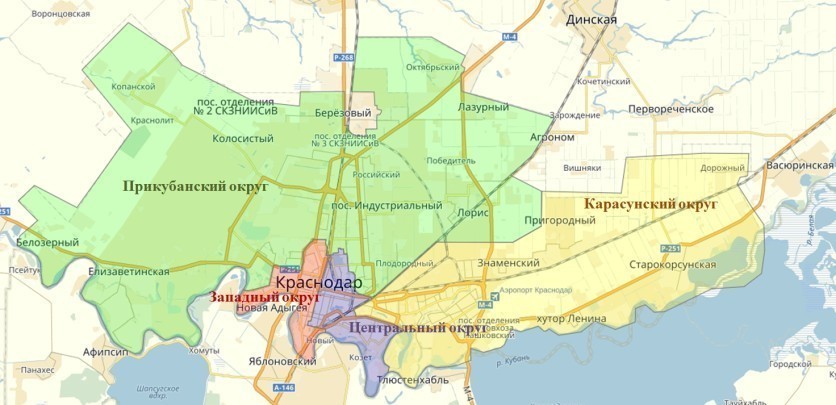 Примечание: на основе данных сервиса «Яндекс.Карты».Генеральный план. Пространственно-градостроительное развитие города Краснодара регулируется действующей градостроительной документацией – генеральным планом и правилами землепользования и застройки.Действующие Правила землепользования и застройки на территории муниципального образования город Краснодар утверждены решением городской Думы Краснодара от 30.01.2007 № 19 п. 6.Генеральный план развития муниципального образования город Краснодар разрабатывался в 2004 – 2007 годах и окончательно вступил в силу в 2012 году. В 2016 году генеральный план был отправлен на доработку из-за допущенных ошибок, значительного сокращения зелёных зон и рекреационных земель за счёт их застройки, размещения перспективных объектов инфраструктуры и зелёных зон в районах уже сложившейся застройки.Баланс территории согласно генеральному плану 2012 года(с изменениями от 2015 года)Таблица № 31Примечание: данные официального Интернет-портала администрации муниципального образования город Краснодар и городской Думы Краснодара (www.krd.ru).Часть земельных участков отведена и застраивается на территории перспективных инженерных сооружений (доля зоны инженерной инфраструктуры составляет 1 %), предусмотренных по утверждённым схемам инженерного обеспечения города Краснодара, в том числе вдоль Западного автомобильного обхода. Резервирование земель для развития транспортной инфраструктуры (выделение их в отдельные кадастры) было осложнено условиями сплошной сетки кадастровых отводов собственников.В настоящее время ООО «НИИ перспективного градостроительства» завершило разработку нового Генерального плана муниципального образования город Краснодар, который принят решением городской Думы Краснодара от 02.09.2020 № 100 п.1. В его рамках планируется найти решение инфраструктурных проблем и проблем сложившихся диспропорций городской среды. Площадь городских земель, плотность населения. Площадь муниципального образования город Краснодар – 841,4 кв. км. Численность постоянного населения по данным управления Федеральной службы государственной статистики по Краснодарскому краю и Республике Адыгея в 2017 году составляет 990 203 чел., плотность – 1 177 чел./кв. км.Высокие показатели плотности населения Центрального и Западного внутригородских округов объясняются 100 % освоением их территории. Прикубанский и Карасунский внутригородские округа имеют в своём составе свободные от застройки земельные участки сельскохозяйственного назначения.Численность и плотность населения в разрезе внутригородских округов города Краснодара в 2017 годуТаблица № 32Примечание: данные управления Федеральной службы государственной статистики по Краснодарскому краю и Республике Адыгея.Автомобильные дороги местного значения. С 2013 года протяжённость автомобильных дорог общего пользования местного значения остаётся практически неизменной – 1 737 км в 2017 году по сравнению с 1 734 км в 2013 году – при росте населения на 10 %. Практически все дороги имеют твёрдое покрытие (98 %). Ситуация с состоянием дорог в городе улучшается – доля автомобильных дорог общего пользования, не отвечающих нормативным требованиям, по состоянию на 2018 год сократилась до 44 %.Озеленённые территории общего пользования. В 2017 году по сведениям Краснодарстата обеспеченность зелёными насаждениями составляла                    75,9 кв. м/чел. для постоянного населения при нормативном значении                   16,0 кв. м/чел. В то же время площадь парков, скверов, бульваров, особо охраняемых природных территорий, в отношении которых произведён кадастровый учёт (или проводилась подготовка), составляла 920,7 га. Обеспеченность учтёнными (зарегистрированными) объектами составляла:Центральный внутригородской округ – 5 кв. м/чел.;Западный внутригородской округ – 8 кв. м/чел.;Карасунский внутригородской округ – 4 кв. м/чел.;Прикубанский внутригородской округ – 10 кв. м/чел.По данным «Экологической Вахты по Северному Кавказу» в 2016 году показатели площади зелёных насаждений на душу населения по отдельным жилым микрорайонам Западного внутригородского округа города Краснодара были ниже нормативных: 1,6 – 2,0 кв. м/чел. в Юбилейном микрорайоне и                      0,4 кв. м/чел. в Фестивальном микрорайоне, отмечался недостаток зелёных зон также в Славянском микрорайоне.Диагностика текущего пространственного развития.Архитектурно-планировочная организация. Исторически город Краснодар застраивался по двум планировочным направлениям: меридиональному (перпендикулярно реке Кубани) и широтному (параллельно речной долине). Город имеет линейную планировочную структуру (вытянут вдоль реки Кубани более чем на 22 км) с развитой поперечной осью в центральной части города.До 1998 года город Краснодар существовал в виде трёх образований – города и административно подчинённых ему рабочих посёлков Пашковского и Калинино. В настоящее время на территории города Краснодара наблюдается процесс формирования моноцентрической агломерации – слияния городского густонаселённого ядра и окружающих его мелких населённых пунктов.Для города Краснодара в структуре застройки характерно преобладание жилых зон (41 %), что связано с большой долей территории индивидуального жилищного строительства. Площадь общественно-деловых зон (5 407 га) превышает площадь производственных (2 640 га) и сельскохозяйственных угодий  (4 350 га), что обусловлено преобладающим развитием третичного сектора экономики (сферы услуг).Основные факторы, оказавшие влияние на планировочную структуру города:с севера, юга, востока и запада к городу подходят автомагистрали федерального и местного значения;с севера, северо-востока, востока и юга к городу подходят железнодорожные магистрали, деля его на 3 крупных планировочных района, в результате чего потеряна чёткая связь между ними и центром;наличие военного аэродрома и большой зоны вокруг него повлияло на возможность организации компактной структуры города;строительство большого количества индивидуальных жилых домов на сельскохозяйственных землях в северном направлении увеличило размеры городской территории, повлекло удорожание всей инфраструктуры;расположение промышленных зон в жилой застройке или на перспективном направлении её развития;размещение производственно-складских объектов вдоль реки Кубани и железных дорог;размещение многоэтажной застройки на периферийных разрозненных территориях, не объединённых в единую планировочную систему (п. Гидростроителей, Комсомольский и Юбилейный жилые районы);исчерпание свободных земель под застройку;наличие памятников истории и архитектуры в исторической части города, планируется их реконструкция.Жилая застройка. Планировочным каркасом территории центра является регулярная сетка узких улиц с периметральной малоэтажной застройкой, главной из которых является улица Красная. По мере роста города уплотнялись жилые кварталы, к существующим зданиям достраивались жилые дома. В результате сложилась высокая плотность жилого фонда в центре города. Многоэтажная застройка в центральной части представлена одиночными точечными зданиями.Большинство территорий города, расположенных к западу, востоку и северу от центра, в том числе мелкие населённые пункты Карасунского и Прикубанского внутригородских округов, имеют регулярную планировку. Жилой фонд представлен индивидуальной застройкой, многоквартирными среднеэтажными и многоэтажными домами.Промышленная зона. Подавляющее большинство промышленных и складских предприятий сосредоточено вдоль железных дорог. В городе можно выделить 4 крупных промышленных района:восточная промышленная зона, расположенная в северо-восточной части Краснодара между железнодорожными магистралями Краснодар – Тихорецк, Краснодар – Кропоткин и Кропоткин – Тимашевск;западная промзона – район Ближнего Западного обхода;северная промзона (район ЗИП, ул. Московская);южная промзона (в излучине реки Кубани рядом с ЦМР).Северный и восточный промрайоны имеют чёткую и компактную структуру, удобные транспортные связи – автомобильные и железнодорожные. Южный промузел расположен преимущественно вдоль берега реки Кубани и отрезает жилые массивы от реки.Часть промышленных предприятий находятся в жилой застройке и оказывает отрицательное воздействие на окружающую среду (районы ЦМР, ФМР, ШМР).Автомобильный транспорт. Город расположен на пересечении 6 автомобильных трасс, в том числе М-4 «Дон», являющейся составной частью европейского маршрута E 115.Основные автомобильные внутригородские магистрали:меридионального направления: Западный обход, ул. им. Тургенева,            ул. Красная, ул. Кубанская Набережная, ул. Ростовское Шоссе, Ейское шоссе,  ул. Российская, Восточный обход;широтного: Елизаветинское шоссе, ул. Красных Партизан, ш. Ближний Западный обход, ул. Северная, ул. Ставропольская, ул. им. Селезнёва, ул. Уральская, ул. им. Мачуги В.Н.Особенностью города Краснодара является высокий уровень взаимной интегрированности с Краснодарским краем и Республикой Адыгея. Как следствие, в город с основных 7 направлений въезжают около 150 тысяч автомобилей ежедневно. Наибольшая концентрация автомобилей наблюдается на магистральных улицах города. Коэффициент загрузки этих дорог превышает предельный нормативный коэффициент в 2,0 – 2,5 раза.Данная ситуация обусловлена тем, что жителями и гостями краевого цент-ра из общей протяжённости 1 737 км автомобильных дорог местного значения наиболее активно используется около 350 км (20 %), которые расположены в центральной части города и соединяют центр со спальными микрорайонами.По данным ГКУ Краснодарского края «Безопасный регион» в 2017 году наибольший поток маятниковой миграции (поездка в город на работу и обратно) наблюдался по улице Российской – средняя дневная загрузка здесь превышала 70 тыс. машин: 35 тыс. въезжали и 36 тыс. выезжали. Следующий по уровню загруженности – Западный обход, где за сутки проезжали около 56 тыс. авто. На третьем месте – Ейское шоссе, 41 тыс. ед. транспорта (см. карту ниже). По данным опроса портала «Авто Mail.Ru» у жителей города Краснодара на дорогу к месту работы уходит 53 минуты – второй по длительности показатель после Москвы (59 минут). Для сравнения: Санкт-Петербург – 49 минут, Казань –           35 минут, Воронеж – 36 минут. Дорога с работы домой у жителей города Краснодара занимает ещё больше времени – 58 минут, для сравнения: в Москве –          1 час 6 минут, в Санкт-Петербурге – 51 минута. Подробный анализ развития транспортной инфраструктуры города Краснодара представлен в разделе III настоящей Стратегии.Город Краснодар разделён железнодорожными путями, что нарушает транспортные связи как меридионального, так и широтного направлений и затрудняет транспортное сообщение между восточной, северо-восточной территориями и центром (см. карту ниже). Кроме того, транспортную доступность микрорайонов Юбилейный и Гидростроителей, а также южной части центра ограничивают излучины реки Кубани.Отмечается недостаточное количество автомобильных переездов через реку Кубань для населённых пунктов со стороны Республики Адыгея. Отсутствует единый пешеходный маршрут, в том числе условия для движения инвалидов и дорог для велосипедистов. Отмечается недостаток единой связи между Западным, Восточным и Южным обходами.Автомобилизация. На территории города Краснодара по состоянию на сентябрь 2017 года зарегистрировано 394 376 транспортных средств, при этом уровень автомобилизации (при численности городского населения 899 541 человек) составил 438 единиц транспорта на 1 000 жителей. В 2017 году по данному показателю город Краснодар занимал 31 место среди всех субъектов Российской Федерации.Ежегодный прирост личного легкового транспорта жителей Краснодара составляет 2 – 3 %. На этом основании уровень автомобилизации к 2034 году оценивается в размере 453 ед. транспорта на 1 000 чел. городского населения (данные представлены в таблице ниже).Прогноз изменения уровня автомобилизации на территории города Краснодара на перспективный периодТаблица № 33Примечание: на основе данных «Программы комплексного развития транспортной инфраструктуры муниципального образования город Краснодар на 2022 - 2033 годы».Планировочные ограничения и направления перспективного развития города. Основными планировочными ограничениями для территориального развития города Краснодара являются:с юга – река Кубань, по которой проходит административная граница с Республикой Адыгея;с севера – военный аэродром, сельскохозяйственные земли;с востока – гражданский аэродром, федеральная трасса М4 «Дон»;с запада – сельскохозяйственные земли федерального значения.Военный аэродром имеет зоны акустического дискомфорта для размещения застройки, в первую очередь это зона подхода к взлётно-посадочной полосе (ПВП), а также зона электромагнитного влияния.Перспективные проекты развития расположены преимущественно в восточной части города:строительство нового аэровокзала и объектов аэропортовой инфраструктуры в районе аэропорта города Краснодара (Пашковский) (АО «Международный аэропорт Краснодар»);комплексный проект освоения земельного участка рядом с п. Новознаменским вдоль Восточного обхода. Первоначальный этап – размещение медицинского кластера на площади 50 га;создание индустриального парка, состоящего из промышленных (в том числе пищевых) и сельхозпроизводств, в Карасунском внутригородском округе в районе п. Дорожного на площади 236,63 га (ЗАО «Тандер»);строительство двух новых микрорайонов на участке площадью 70 га вдоль Восточного обхода между посёлками Зеленопольским и Знаменским                (ООО «Стройэлектросевкавмонтаж»);строительство жилого комплекса «Родные просторы» на земельном участке площадью 35 га (ООО «ЮгСтройИмпериал»);создание зоны промышленно-складского типа в ст. Старокорсунской. Река Кубань и граница с Республикой Адыгея являются естественными ограничениями, однако существует потенциал развития территории в рамках создания Краснодарской агломерации.Текущий баланс функциональных зонРисунок 69Примечание: на основе данных департамента архитектуры и градостроительства администрации муниципального образования город Краснодар.Текущий баланс жилых зонРисунок 70Примечание: на основе данных департамента архитектуры и градостроительства администрации муниципального образования город Краснодар.Текущий баланс общественно-деловых зонРисунок 71Примечание: на основе данных департамента архитектуры и градостроительства администрации муниципального образования город Краснодар.Информационное обеспечение градостроительной деятельности. Можно выделить следующие проблемы, связанные с информационным обеспечением градостроительной деятельности:отсутствие сбора детальных данных от застройщиков об объекте (условия эксплуатации, рекомендуемые материалы при проведении последующих ремонтных работ);отсутствие систем сбора, хранения и обработки больших данных (англ. big data) – поступающих в режиме реального времени многообразных структурированных и неструктурированных данных о городе огромных объёмов, анализ которых позволяет увидеть определённые закономерности и предоставляет обширные возможности для оптимизации.Основные выводы по результатам диагностики пространственного развития города. Главные планировочные проблемы, вытекающие из анализа природно-географической ситуации и современного уровня хозяйственного освоения территории города – это архаичность дорожной сети (24 место среди 1 064 городов мира с самыми большими пробками), пересечённость города сетью железнодорожных линий, затрудняющих связь между районами, неадекватность генерального плана и правил землепользования и застройки, сокращение и недостаточный уровень учтённых зелёных зон, неблагоустроенность центра и концентрация на его территории общественно-деловой застройки. К числу сильных сторон территориального зонирования и сложившейся системы градостроительного планирования относятся следующие факторы:высокий уровень обеспеченности транспортной инфраструктурой (наземный, водный, воздушный и железнодорожный транспорт), развитая сеть общественного транспорта на большей части территории;город расположен на пересечении 6 федеральных трасс, а также является частью европейского маршрута E 115;наличие градоформирующих выходов к реке Кубани в центре и мкр. Юбилейном – использованы преимущества и рекреационный потенциал расположения территории рядом с водным объектом;появление проектов комплексной застройки территорий, включающих в себя не только социальные объекты, но и благоустроенные общественные пространства;наличие промышленных зон в северной, южной, западной и восточной частях города;равномерное расположение торгово-развлекательных комплексов во всех крупных планировочных районах.Анализ планировочной структуры и функционального зонирования города выявил ряд факторов и планировочных недостатков, негативно влияющих на его дальнейшее развитие:несогласованность градостроительной и земельной политики;неактуальный генеральный план;отсутствие баланса между коммерческими интересами девелоперов и стратегическим планированием города;часть земельных участков отведена и застраивается на территории перспективных инженерных сооружений, в том числе водозаборов, предусмотренных утверждёнными схемами инженерного обеспечения города;мелкомасштабная квартальная система застройки центральной части с узкими улицами, способствующая высокой загазованности, осложняющая транспортное обслуживание ряда территорий и обуславливающая недостаток парковочных мест;концентрация общественно-деловой застройки и высокая плотность жилого фонда в центральной части города, следствием которой стала высокая транспортная перегрузка уличной сети центра;частичное сохранение исторического облика центральной части города при большой доле ветхого и неблагоустроенного жилья (91 %), множественность архитектурных стилей и дизайнерских решений, контрасты этажности, не позволяющие воспринимать центральную часть города, как единый и целостный объект;проблема реконструкции центральной части города – износ коммуникаций, сложности с расселением при отсутствии стимулирующих мер поддержки для девелоперов;размещение многоэтажной застройки на периферийных территориях, в то время как в центральной части наблюдается большая доля ИЖС и имеются районы несистемной, точечной застройки;размещение жилого фонда и общественных учреждений в шумовой зоне военного аэродрома и санитарно-защитных зонах промпредприятий (нефтебаза, ТЭЦ и др.);наличие жилых микрорайонов города с неполной автономией инфраструктуры (общественно-деловой, торговой, рекреационной функции, социальных объектов и общественных пространств);неравномерное распределение и сокращение зелёных зон на территории города, почти полное её отсутствие в районах многоэтажной застройки (Юбилейный, Фестивальный и Славянский микрорайоны). Отсутствует единая система зелёных насаждений. Застройка территорий немногочисленных зелёных зон. Застройка водного объекта «Карасун», расположенного в восточной части города. Низкая лесистость территории и почти полное отсутствие пригородной рекреационной зелени;расположение жилых зон в экологически неблагоприятных зонах;почти полное освоение незастроенных территорий в пределах городской черты. Земельные ресурсы сельскохозяйственного использования – большей частью федерального значения;ограничение развития города с юга границей с Республикой Адыгея;несоответствие между уровнем развития транспортной инфраструктуры, масштабами нового строительства и количеством автомобильного транспорта (превышение нормативного коэффициента загрузки в 2,0 – 2,5 раза);высокая загруженность участков транспортных магистралей в северной части города на пути маятниковой миграции;нарушенные транспортные связи (железнодорожные пути, река Кубань);отсутствие закольцованных транспортных путей (единой связи между Западным, Восточным и Южным обходами), часть улиц районного и общегородского значения носят тупиковый характер (ул. Красных Партизан в центральной части города, ул. Северная в районе ФГБОУ ВО «КубГАУ», ул. Российская в районе ВНИИМКа);сложности с дальнейшим развитием трамвайного сообщения;нарушенные пешеходные связи – отсутствует единый пешеходный каркас, ограничены возможности использования велосипедного транспорта, организации безбарьерной среды для инвалидов;резервирование земель для развития транспортной инфраструктуры (выделения их в отдельные кадастры) осложняется в условиях сплошной сетки кадастровых отводов собственников.К угрозам для пространственного развития города Краснодара относятся:ухудшение транспортной доступности между микрорайонами;ухудшение экологической обстановки;ухудшение доступности инфраструктурных объектов (в частности, социальной инфраструктуры) для жителей города;комплексная потеря устойчивого развития города и дорогостоящая модель его перспективного развития;миграционный отток.Возможностями для территориального развития города Краснодара являются:децентрализация;перспективное освоение 1 000 га в Карасунском внутригородском округе;комплексное территориальное развитие в рамках проекта создания Краснодарской агломерации;приведение правил землепользования и застройки в соответствие с генеральным планом;проект реконструкции исторической части города;кадастровый учёт земельных участков для размещения озеленённых территорий общего пользования, предотвращающий их застройку;программа комплексного развития транспортной инфраструктуры Краснодарской агломерации на 2017 – 2025 годы, в том числе разработка новой транспортной схемы для развития северо-восточной части города, строительство Дальнего Западного обхода к 2020 году.Подраздел 2.9. Анализ направлений развития Краснодарской агломерации. Исследование лучших практик агломерационного структурирования социально-экономических систем крупных городовКраснодарская агломерация: состав участников, текущая ситуация, целевые приоритеты и основные направления развития.Согласно Стратегии Краснодарского края в Краснодарскую агломерацию вошли следующие муниципальные образования: Краснодар, Горячий Ключ, Северский район, Динской район, Тахтамукайский район (Республика Адыгея), Теучежский район (Республика Адыгея), Адыгейск.Ключевыми предпосылками формирования агломерации являются проблемы институционального характера: вопросы управления совместными объектами обеспечения жизнедеятельности при существующем административно-территориальном делении, а именно – землепользованием на сопредельных территориях, содержанием и развитием транспортных систем, инженерных коммуникаций, объектов социальной и коммунальной инфраструктуры.Площадь Краснодарской агломерации – 726,4 тыс. га (9,7 % территории Краснодарского края), численность населения – 1,4 млн чел. (25,4 % всех жителей Краснодарского края), плотность населения – 195 чел. на кв. км (в крае – 74 чел. на кв. км).Население Краснодарской агломерации в 2017 годуТаблица № 34Примечание: данные управления Федеральной службы государственной статистики по Краснодарскому краю и Республике Адыгея.Совокупный оборот розничной торговли Краснодарской агломерации за 2017 год составил 462,2 млрд рублей. В основной капитал в агломерации было инвестировано 161,7 млрд руб., это 44,8 % от всех региональных инвестиций.Краснодарская агломерация формирует крупнейший жилищный рынок в регионе. Совокупно в 2017 году здесь было введено 2,8 млн кв. м жилья, что составляет 59,8 % от совокупного объёма ввода жилья в крае (4,7 млн кв. м). Основной ввод жилья приходился на Краснодар – 2,4 млн кв. м жилья.При высоком потребительском уровне Краснодарская агломерация не является производственным драйвером региона. Её роль в социально-экономическом развитии края определяется объёмами инвестиционных проектов «высокой степени реализации» на её территории. В структуре инвестиционного портфеля края Краснодарская агломерация занимает второе место по объёму реализуемых инвестпроектов после Черноморской экономической зоны среди выделенных 7 экономических зон. На территории Краснодарской агломерации реализуется 71 инвестиционный проект на сумму около 460 млрд руб. (всего в крае – более               300 крупных проектов на сумму 1,4 трлн руб.).Основная доля инвестиционных проектов Краснодарской агломерации реализуется в строительном комплексе и ЖКХ (40), на втором месте – проекты в сфере АПК (12), третье место делят санаторно-курортный комплекс (5) и промышленный сектор (5).В портфеле инвестиционных предложений Краснодарской агломерации – 24 проекта общей стоимостью 90 млрд руб. и 30 инвестиционных площадок.К числу основных результатов формирования Краснодарской агломерации помимо перечисленных выше положительных итогов относится, также ряд негативных последствий с высоким и средним влиянием:исчерпание ресурсов развития ядра агломерации – высокая миграция населения за счёт благоприятного географического положения;рост нагрузки на инфраструктуру ядра агломерации – дефицит энергомощностей, транспортный коллапс;неравномерность распределения трудовых ресурсов – дисбаланс мест расположения труда, социальной и культурной инфраструктуры;неравномерность развития территорий, входящих в агломерацию – разные возможности бюджетов, географическая и историческая специализация;низкая удовлетворённость качеством жизни населения. Целевыми приоритетами развития для придания процессам агломерационного структурирования управляемого и программируемого характера являются:оптимизация использования человеческого капитала на территории стихийно складывающейся агломерации с целью сокращения непроизводительных потерь времени на перемещение между местами приложения труда и проживания;рационализация размещения производительных сил на территории агломерации для интенсификации использования производственной и инженерной инфраструктуры, а также достижения синергетического эффекта от локальных отраслевых кластеров для инвесторов;регулятивное оформление процессов межмуниципального взаимодействия внутри агломерации с целью продуктивного и справедливого распределения бюджетных затрат и результатов реализации структурно значимых проектов.Ключевыми факторами программируемого системного развития агломерации являются:позиционирование городской агломерации на российском и международном инвестиционном пространстве как территории с эффективной формой организации производительных сил, что повышает инвестиционную привлекательность за счёт рационализации затрат потенциальных инвесторов на доступ к инфраструктуре и человеческому капиталу;повышение качества городской среды и выравнивание уровней социально-экономического развития центра агломерации и её периферии;капитализация конкурентных преимуществ ресурсоизбыточных территорий периферии агломерации за счёт их сбалансированного развития и экономической специализации;согласование интересов реализации бюджетной политики на уровне муниципалитетов – участников агломерации: совместная реализация структурно значимых инфраструктурных проектов и справедливое распределение дополнительных бюджетных синергетических эффектов в интересах ядра и периферии.Основными направлениями развития Краснодарской агломерации являются:повышение уровня связности территории: 40 минут от любой точки до цент-ра агломерации, рост трудовой мобильности, повышение эффективности использования рабочего времени, рост производительности труда, рост среднедушевых доходов населения;создание эффективной экономической специализации территорий: рост инвестиционной привлекательности агломерации, появление высокопроизводительных бизнесов, рационализация инженерной и логистической инфраструктуры, рост эффективной занятости;формирование организационной и институциональной системы управления сбалансированным развитием агломерации.Подраздел 2.10. Анализ экологической ситуации в городе Краснодаре. Диагностика природно-ресурсного потенциала и факторов его устойчивого развитияКлиматические особенности и прогнозируемые изменения. Город Краснодар располагается в умеренном климатическом поясе, имеет черты субтропического типа. Количество солнечных дней – 220. Регулярных опасных гидрометеорологических явлений не наблюдается, возможны гололёд, сильные дожди, ливни, снегопады, туман и экстремально высокие температуры. Прогнозируемые изменения климата по данным ФГБУ «ВНИИГМИ-МЦД» на территории города Краснодара следующие:Наблюдается тенденция к увеличению температуры воздуха                        (на 1,8 – 2,9°С), наиболее выражен тренд к повышению средней температуры в летний сезон (на 3,3°С).Ожидается рост объёма атмосферных осадков в целом за год, более частые засушливые периоды и в то же время экстремальные суточные суммы осадков («нерасчётные дожди»).Уменьшение средней годовой скорости ветра на территории города Краснодара. Слабые ветры – фактор, способствующий сохранению высоких концентраций загрязняющих веществ в атмосфере города.Гидрографическая сеть муниципального образования город Краснодар:Краснодарское водохранилище – крупнейший искусственный водоём на Северном Кавказе, построенный в 1973 году и контролирующий 96 % годового стока реки Кубани. Предназначен для снабжения водой оросительных (в первую очередь, рисовых) и рыбомелиоративных систем, регулирования паводкового стока, предупреждения катастрофических наводнений. В настоящее время отмечается снижение полезной ёмкости, уменьшение пропускной способности устьевых участков рек-притоков и осложнение судоходства, связанные с заилением водохранилища. Техническое состояние Краснодарского водохранилища оценивается как «работоспособное», а уровень безопасности – как «пониженный». Основной проблемой в обеспечении безопасности гидротехнических сооружений Краснодарского водохранилища является необходимость их реконструкции с целью соответствия действующим нормативным документам, в том числе повышения класса капитальности до первого.Река Кубань – самая крупная и единственная река на территории Краснодарского края, относящаяся к категории больших рек длиной свыше 500 км. Средний многолетний годовой сток – 13,8 куб. м. Является одной из наиболее сложных в гидролого-морфологическом отношении в связи с активно проявляющимися процессами затопления, подтопления и береговой эрозии.	Приток реки Кубани – водный объект Карасун, с конца XIX века разделённый дамбами и отсыпками на 15 малопроточных озёр.В северной части города находятся также река Понура, балки Осечки и Сула, относящиеся к категории малых рек протяжённостью менее 100 км.Пресные подземные воды. Территория города Краснодара относится к надёжно обеспеченному подземными водами району. Вода высокого качества, напорный эксплуатационный водоносный комплекс селитебной зоны города Краснодара относится к условно защищённым.Фильтрационные воды водохранилища, оросительные системы, сток водного объекта Карасун обуславливают проблему подтопления города – результат несовершенства водохозяйственных сооружений. Создание в русле водного    объекта Карасун каскада закрытых водоёмов привело к подпору уровня грунтовых вод как в береговой зоне, так и за её пределами. Водный объект Карасун не работает как единая дренирующая система.Объёмы сброса сточных вод в поверхностные водные объекты. Объёмы сброса загрязнённых сточных вод в городе Краснодаре ежегодно увеличиваются, что связано с ростом численности населения.Объёмы сброса сточных вод в городе Краснодаре, млн куб. мТаблица № 35Примечание: данные управления Федеральной службы государственной статистики по Краснодарскому краю и Республике Адыгея.По данным Краснодарстата обеспеченность населения города Краснодара центральными сетями канализации составляет 77,1 %. Наличие неканализованных районов (ст. Елизаветинская, бульвар Интернациональный, район ул. Российской, п. Пашковский, п. Калинино-1) способствует загрязнению подземных вод. Существуют подключения хозяйственно-бытовой канализации коммерческих и жилых объектов к ливневой канализации, в том числе в центральной части города.Основными причинами продолжающегося загрязнения поверхностных водных объектов являются:сброс загрязнённых вод без очистки;неэффективная работа канализационных очистных сооружений по причине высокой степени износа – основные коллекторы, транспортирующие стоки, уже выработали нормативный срок эксплуатации и нуждаются в реконструкции или замене;мощности существующих коллекторов не рассчитаны принимать нагрузку от районов новой застройки;наличие неканализованных районов (22,9 %);поступление загрязнённых поверхностных сточных вод с площадей водосбора, отсутствие условий для очистки ливневых вод.Наряду с грунтовыми водами водохозяйственные коммуникации города также обуславливают подтопление, провалы, просадки поверхности, нарушения устойчивости фундаментов сооружений, загрязнение подземных и поверхностных вод. Все эти явления связаны с утечкой водопроводных и фекальных вод, которые по оценкам на 2015 год составляли до 30 % от объёма стока                         (60 тыс. куб. м/сут.).Воздушный бассейн. Сведения об уровне загрязнения атмосферного воздуха города Краснодара. В городе Краснодаре климатические условия характеризуются умеренной рассеивающей способностью атмосферы – это зона повышенного потенциала загрязнения. Существенное негативное влияние оказывают высокая интенсивность солнечной радиации, слабые ветры, застои атмосферного воздуха, что в совокупности способствует протеканию особых фотохимических реакций с образованием загрязняющих веществ с высоким классом опасности и их последующему накоплению в приземном слое атмосферы.Главная угроза загрязнения воздуха и воды и фактор дальнейшего ухудшения экологической обстановки города Краснодара – рост антропогенной нагрузки при положительной динамике численности передвижных и стационарных источников загрязнения – увеличение концентрации загрязняющих веществ в атмосфере города. Следствием этого является увеличение заболеваемости населения, в частности, растущая доля заболеваний органов дыхания, аллергических и прочих заболеваний, связанных с высокими концентрациями канцерогенных и мутагенных веществ в атмосфере.По оценкам лаборатории КЦГМС в атмосфере города Краснодара на протяжении 2013 – 2017 годов наблюдалось периодическое присутствие превышающих предельно-допустимые концентрации загрязняющих веществ. Уровень загрязнения атмосферного воздуха города Краснодара в 2017 году оценивается как повышенный.Основными факторами, приводящими к ухудшению показателей загрязнения воздуха, являются увеличение численности населения, неизбежно влекущее за собой увеличение количества предприятий сферы услуг и автотранспорта.Обращение с отходами. В среднем ежедневный объём вывозимого мусора на полигон ТБО составляет 1 150 тонн. Согласно официальным данным мусороперерабатывающие и мусоросжигательные заводы, открытые свалки на территории города Краснодара отсутствуют. На анализируемой территории расположен полигон по временному хранению отходов (твёрдые коммунальные от-ходы) и мусоросортировочный комплекс (на 160 тыс. т/год), расположенные в районе х. Копанского (АО «Мусороуборочная компания»). Тем не менее степень загрязнения окружающей среды промышленными и бытовыми отходами оценивается как «очень высокая». Кроме одной лицензированной свалки в городе существуют стихийные свалки, на которых скапливаются ТБО.Культура раздельного сбора мусора не развита. В середине 2018 года в городе насчитывалось порядка 30 пунктов сбора макулатуры и 150 сеток для сбора ПЭТ-бутылок, при этом количество оборудованных контейнерных площадок составляет 5 840 ед., контейнеров для мусора – 15 349 ед. Приём опасных отходов на утилизацию в городе Краснодаре на платной основе осуществляли 4 компании. По заявлениям региональных властей, Краснодарский край полностью перейдёт на раздельный сбор мусора к 2047 году.Объём лесных ресурсов, общий запас древесины. По данным министерства природных ресурсов Краснодарского края на территории города Краснодара отсутствуют крупные лесные массивы:площадь лесов, в отношении которых имеются материалы лесоустройства,  816 га;лесные земли – 733 га, в том числе покрытые лесной растительностью – 669 га.Лесистость территории города низкая – 0,8 % (Краснодарский край –       20,2 %), что связано с вырубкой пойменных лесов реки Кубани для нужд строительства, а также использованием земель для нужд сельского хозяйства.На душу постоянного населения муниципального образования приходится 7 кв. м земель, покрытых лесной растительностью. Запас древесины низкий и составляет 0,02 % от общего объёма Краснодарского края – 82,8 тыс. куб. м.Сведения об особо охраняемых природных территориях. В 2017 году на анализируемой территории насчитывалось 50 особо охраняемых территорий (ООПТ) совокупной площадью 722,2 га (7,3 кв. м на душу постоянного населения) или 0,86 % от территории города, в том числе:37 памятников природы площадью 469 га или 4,8 кв. м на душу постоянного населения;13 природных рекреационных зон площадью 253,2 га или 2,6 кв. м на душу постоянного населения.По состоянию на 2019 год на анализируемой территории насчитывалось    51 особо охраняемая природная территория (ООПТ) совокупной площадью   763,1 га, в том числе 37 памятников природы площадью 509,2 га и 14 природных рекреационных зон площадью 253,9 га.Обеспеченность зелёными насаждениями. В 2017 году по сведениям Краснодарстата обеспеченность зелёными насаждениями жителей города Краснодара составила 75,9 кв. м/чел. для постоянного населения.Обеспеченность города Краснодара зелёными насаждениямиТаблица № 36Примечание: на основе данных управления Федеральной службы государственной статистики по Краснодарскому краю и Республике Адыгея.На территории города Краснодара в 2007 – 2015 годах произошло сокращение зелёных зон в размере 300 га (парки, скверы, бульвары и т. д.) в силу несоответствия параметров участков на генплане и правил землепользования и застройки, а также выдачи разрешений на строительство без учёта генплана. Наблюдается отрицательная динамика уровня обеспеченности зелёными насаждениями населения города Краснодара в связи с отсутствием их прироста и значительным притоком новых жителей.Земельные ресурсы. По наличию геолого-химических аномалий город Краснодар относится к малоблагополучной зоне. По результатам оценки уровня загрязнения пестицидами город находится в зоне низкой пестицидной нагрузки.Значительное распространение имеют геологические и инженерно-геологические процессы, подтопление, затопление, заболачивание, эрозия берегов реки Кубани, абразия Краснодарского водохранилища, делювиальный снос, просадка грунтов, наличие слабых и набухающих грунтов, сейсмичность (8 баллов). Часть земельных участков расположена в зоне повышенного залегания грунтовых вод, накладывающей градостроительные ограничения.Минерально-сырьевая база. На территории пригородной зоны города Краснодара располагаются месторождения кирпичных и керамических глин, пригодных для производства обыкновенного кирпича, черепицы, керамзита.Текущие затраты и инвестиции в основной капитал, направленные на охрану окружающей среды. Основные направления инвестирования – охрана водных ресурсов, воздуха и земель. Инвестиций в охрану окружающей среды от загрязнения отходами производства и потребления в анализируемых периодах не осуществлялось. По данным Краснодарстата объём затрат, направляемых на защиту окружающей среды, с 2007 года увеличился в 7,5 раза – с 440,6 млн руб. до 3,3 млрд руб. Основная статья затрат – обращение с отходами (83,6 % в общей структуре), на втором месте находится сбор и очистка сточных вод (9,7 %), а доля остальных статей в совокупности не превышает 6 %.Система экологического мониторинга. Контроль инцидентов загрязнения окружающей среды и процедур возмещения экономического ущерба от выбросов и сбросов загрязняющих веществ со стороны природопользователей, выполнение ими мероприятий по охране окружающей природной среды, уплаты штрафных санкций за экологические правонарушения и за причинённый загрязнением окружающей природной среды вред народному хозяйству, здоровью и имуществу граждан на территории города Краснодара осуществляют следующие учреждения:управление Федеральной службы по надзору в сфере природопользования по Краснодарскому краю и Республике Адыгея (Росприроднадзор);управление Федеральной службы по надзору в сфере защиты прав потребителей и благополучия человека по Краснодарскому краю (Роспотребнадзор);Северо-Кавказское управление Федеральной службы по экологическому, технологическому и атомному надзору (Ростехнадзор);управление Федеральной службы по ветеринарному и фитосанитарному надзору по Краснодарскому краю и Республике Адыгея (Россельхознадзор);министерство природных ресурсов Краснодарского края.Основные выводы.По состоянию на начало 2017 года министерство природных ресурсов Краснодарского края оценивало экологическую обстановку на территории города Краснодара как неблагоприятную. Необходимо отметить, что из всех муниципальных образований Краснодарского края город Краснодар – единственный субъект, чья экологическая обстановка оценена на таком низком уровне. В экологическом рейтинге российских городов 2017 года город Краснодар занял 30 место.Таким образом, к числу сильных сторон экологической ситуации в городе Краснодаре относятся:благоприятный климат: отсутствие экстремально низких температур и устойчивого снежного покрова в зимний сезон, длительный тёплый период при отсутствии продолжительной засухи;высокий рекреационный потенциал – природные условия и культурно-исторические достопримечательности;наличие Краснодарского водохранилища, предупреждающего катастрофические наводнения;надёжное обеспечение подземными водами с хорошими санитарно-химическими и биологическими показателями;наличие минеральных вод лечебного характера;наличие запасов термальных вод;низкий уровень изъятия пресного стока на нужды отраслей экономики;наличие объектов для сбора ПЭТ-бутылок и макулатуры, наличие мусоросортировочного комплекса;отсутствие высокой нагрузки на природную среду за счёт отсутствия практики размещения промышленных отходов;Краснодар находится в зоне низкой пестицидной нагрузки;высокое плодородие почв.Слабыми сторонами экологической обстановки города Краснодара являются:наличие волн «аномальной жары»;большое количество осадков за короткий промежуток времени выпадает в виде ливней;в долгосрочной перспективе – застои воздуха;высокая интенсивность солнечной радиации;низкий уровень очистки сточных вод и высокий уровень загрязнения поверхностных водных объектов;закрытые городские пляжи;наличие неканализованных районов/недостаточная обеспеченность города центральными сетями канализации;затопление – нарушение естественного поверхностного стока, недостаточная водопроницаемость грунтов, «нерасчётные ливни», несовершенство ливневой канализации;береговая эрозия в районе Краснодарского водохранилища и р. Кубани;уровень загрязнения атмосферного воздуха оценивается как «повышенный»;высокая интенсивность движения транспорта и густота магистральных сетей;отсутствие системы учёта выбросов парниковых газов;наличие эколого-геохимических аномалий с превышением ПДК содержания тяжёлых металлов и мышьяка;отсутствие предприятий по утилизации (переработке) отходов;размещение полигона ТБО в черте муниципального образования;низкий уровень лесистости;низкие показатели обеспеченности зелёными насаждениями в отдельных районах города;отсутствуют цифровые сервисы информирования населения о состоянии окружающей среды;высокая плотность населения отдельных районов города;высокая производственная активность.Угрозами для благоприятной экологической обстановки города Краснодара являются:высокая сейсмичность территории;тенденция к увеличению среднегодовой температуры воздуха, ярко выраженный тренд к её повышению в летний период – угроза качества и доступности водных ресурсов и сбоев энергетических систем;сохранение высоких концентраций загрязняющих веществ в атмосфере;угроза затоплений в результате заиливания водохранилища и ухудшения его технического состояния;увеличение загрязнения неочищенными сточными водами поверхностных водных объектов, имеющих важное рыбохозяйственное и рекреационное значение и используемых также и для орошения;риск загрязнения условно защищённого напорного эксплуатационного водоносного комплекса селитебной зоны города Краснодара;рост антропогенной нагрузки в свете положительной динамики численности передвижных и стационарных источников загрязнения – увеличение концентрации загрязняющих веществ в атмосфере города, последствиями которого является увеличение заболеваемости населения;риск увеличения загрязнения почв в свете высокой нагрузки объёмов ТКО, не подвергаемых утилизации;радиационная опасность в случае аварии на Ростовской АЭС;потенциальная возможность разлива нефти и нефтепродуктов АО «Краснодарский нефтеперерабатывающий завод – Краснодарэконефть», химическая опасность также обусловлена наличием в крае 4 потенциально химически опасных объектов.К числу возможностей относятся:высокий природный потенциал территории в части климатических характеристик, обеспечения водными ресурсами, плодородия почв;рост доли обезвреженных загрязняющих веществ в их общем количестве – улучшается качество очистки;постоянный мониторинг качества водных объектов и атмосферного воздуха.Подраздел 2.11. Анализ сферы инвестиций. Финансовая система города КраснодараДиагностика инвестиционной привлекательности, оценка рисков и качества финансовой системы.Город Краснодар входит в число лидеров по инвестиционной привлекательности в Российской Федерации, а Краснодарский край – в первую десятку ведущих регионов в Национальном рейтинге состояния инвестиционного климата в субъектах РФ (по итогам 2018 года в интегральном рейтинге край занял                          6 строку). По оценкам экспертов на город Краснодар приходится более 20 % ВРП. Отдельные исследования, в том числе крупнейших международных консалтинговых компаний, выделяют предпринимательскую среду города Краснодара как одну из лучших в России.28 декабря 2015 года рейтинговое агентство RAEX («Эксперт РА») подтвердило  рейтинг  кредитоспособности (долгосрочной) города Краснодара  на уров-не А+ «Очень высокий уровень кредитоспособности» со стабильным прогнозом. Актуализацию рейтинга города Краснодара в последующие годы не проводил. Международное рейтинговое агентство Moody’s после негативной оценки 2016 года повысило рейтинг кредитоспособности города Краснодара по итогам 2017 года: он вошёл в число 15 городов и регионов России, по которым прогноз экспертов улучшен с «негативного» до «стабильного «B1».Краснодар является городом с высоким инвестиционным потенциалом и минимальными рисками:1. Анализ экономических рисков. Степень износа основных фондов города ниже, а доля прибыльных предприятий выше, чем в ЮФО и стране в целом. Влияние агропромышленного комплекса на экономику Краснодара незначительно, поэтому ускоренный рост отрасли, вызванный девальвацией и политикой импортозамещения, в меньшей степени заметен в краевом центре. Несмотря на относительно диверсифицированную экономику, ключевые отрасли города особенно зависимы от культуры потребления, ожиданий людей и платежеспособного спроса.2. Анализ социальных рисков. Уровень зарегистрированной безработицы в городе Краснодаре на протяжении длительного периода ниже среднероссийских и среднекраевых показателей. Город Краснодар не выделяется среди других городов России регулярными проявлениями протестных настроений и повышенной социальной напряжённостью.3. Анализ финансовых рисков. В 2015 году городу Краснодару подтверждён рейтинг кредитоспособности на уровне А+ «Очень высокий уровень кредитоспособности» со стабильным прогнозом. О низком уровне рисков в бизнес-среде свидетельствует тот факт, что из 400,6 млрд руб. кредиторской задолженности на конец ноября 2017 года только 2,8 % является просроченной.Действия местного самоуправления способствуют реструктуризации муниципального долга и снижают процентно-долговую нагрузку на бюджет, тем самым уменьшая его дефицитность.4. Анализ управленческих рисков. На территории города  Краснодара внедряются лучшие управленческие практики согласно Национальному рейтингу состояния инвестиционного климата – эффективные способы и инструменты улучшения предпринимательской среды, работы с инвесторами и привлечения инвестиций на муниципальном уровне.Последнее исследование уровня восприятия коррупции (проводится с    2010 года) показало, что краснодарцы считают коррупцию в городе менее распространённой, чем по стране в целом. Почти в 2 раза увеличилась доля граждан, убеждённых в низком уровне коррупции в Администрации города Краснодара. Около 30 % опрошенных ответили, что органы местного самоуправления краевого центра практически не подвержены коррупционным схемам.5. Анализ экологических рисков. Город Краснодар – лидер по количеству выбросов от автомобильного транспорта среди населённых пунктов Краснодарского края (13 % от общего объёма выбросов края). Анализ динамики выбросов в Краснодаре показывает, что наблюдается ежегодное увеличение загрязнения атмосферного воздуха.6. Анализ криминальных рисков. На долю краевого центра приходится    22 – 24 % зарегистрированных в Краснодарском крае преступлений в период 2013 – 2017 годов. Сокращается число тяжких и особо тяжких корыстно-насильственных посягательств: разбойных нападений, краж и грабежей. В 2017 году наметилась тенденция к снижению количества преступлений экономической направленности. Оценка институциональной среды города Краснодара.Город Краснодар вошёл в число 7 пилотных муниципалитетов Краснодарского края, в которых были внедрены практики, входящие в состав сборника «Атлас муниципальных практик: внедрение успешных практик, направленных на поддержку и развитие малого и среднего предпринимательства на муниципальном уровне». Ключевые практики, внедрённые в рамках данной работы:наличие утверждённой инвестиционной стратегии города;наличие ежегодного инвестиционного послания главы муниципального образования;наличие НПА о защите прав инвесторов и механизмах поддержки инвестиционной деятельности;наличие Совета по улучшению инвестиционного климата;наличие доступной инфраструктуры для размещения производственных и иных объектов инвесторов;наличие в муниципалитете единого регламента сопровождения инвестиционных проектов по принципу «одного окна»;заключения об оценке регулирующего воздействия проектов муниципальных нормативных правовых актов;наличие каналов прямой связи инвесторов и руководства города для оперативного решения возникающих в процессе инвестиционной деятельности проблем и вопросов.Важным фактором развития конкурентоспособности муниципального образования является размер местного бюджета (бюджета муниципального образования город Краснодар) (далее – местный бюджет).Динамика доходов местного бюджета города Краснодара, млн руб.Рисунок 72Примечание: данные официального Интернет-портала администрации муниципального образования город Краснодар и городской Думы Краснодара (www.krd.ru), данные управления Федеральной службы государственной статистики по Краснодарскому краю и Республике Адыгея.Снижение доли налоговых и неналоговых доходов и повышение доли безвозмездных поступлений в структуре доходной части местного бюджета показывает недостаточную степень его автономности с устойчивым сложившимся трендом. Дефицит местного бюджета сокращается, но не за счёт экономического роста.Безвозмездные поступления составляют половину всех городских доходов, и муниципалитет не может напрямую влиять на их величину.Доля налога на доходы физических лиц в структуре местного бюджета начиная с 2014 года возрастает при одновременном снижении доли неналоговых доходов в этот же период. В то же время местный бюджет ежегодно пополняют межбюджетные трансферы, выделяемые на реализацию государственных программ.Структура доходов местного бюджета города Краснодара, млн руб.Рисунок 73Примечание: данные официального Интернет-портала администрации муниципального образования город Краснодар и городской Думы Краснодара (www.krd.ru), данные управления Федеральной службы государственной статистики по Краснодарскому краю и Республике Адыгея.Меры по реструктуризации муниципального долга в 2017 – 2018 годах – рефинансирование более ранних дорогих коммерческих кредитов за счёт более дешёвых, реструктуризация сроков исполнения кредитных обязательств – снижают процентно-долговую нагрузку на бюджет и его дефицитность.Динамика расходов местного бюджета города Краснодара, млн руб.Рисунок 74Примечание: данные официального Интернет-портала администрации муниципального образования город Краснодар и городской Думы Краснодара (www.krd.ru), данные управления Федеральной службы государственной статистики по Краснодарскому краю и Республике Адыгея (www.krsdstat.gks.ru).Структура расходов местного бюджета города Краснодара, млн руб.Рисунок 75Примечание: данные официального Интернет-портала администрации муниципального образования город Краснодар и городской Думы Краснодара (www.krd.ru), данные портала «Открытый бюджет Краснодарского края» (www.openbudget23region.ru). Оценка социально-экономического потенциала и структурных пропорций инвестиционного портфеля города Краснодара.Объём инвестиций в основной капитал по крупным и средним предприятиям Краснодара после резкого снижения в 2014 году, связанного с завершением крупномасштабного строительства объектов для зимней олимпиады в г. Сочи, не смог выйти на уровень 2010 года в силу отсутствия проектов, сопоставимых по объёму привлекаемых средств. Совокупный объём инвестиций в основной капитал по всем предприятиям города КраснодараТаблица № 37Продолжение – Совокупный объём инвестиций в основной капитал по всем предприятиям города КраснодараПримечание: данные управления Федеральной службы государственной статистики по Краснодарскому краю и Республике Адыгея.Минимальный объём инвестиций в основной капитал за последние пять лет зафиксирован в 2016 году. Спад произошёл ввиду удорожания кредитных и инвестиционных ресурсов, в том числе за счёт неблагоприятной финансовой и политической конъюнктуры, а также из-за переноса компаниями – крупными получателями инвестиций долгосрочных программ развития на более отдалённую перспективу. В связи с посткризисным восстановлением экономики в 2017 году и преодолением рецессии (ранее чем по стране в целом) инвестиции города Краснодара показали существенный рост.Динамика инвестиций в основной капитал крупных и средних предприятий города Краснодара во многом повторяет динамику Краснодарского края, что свидетельствует о тесной взаимосвязи инвестиционной активности города и края.По итогам 2013 – 2017 годов на Российском инвестиционном форуме (РИФ) город Краснодар заключил 85 соглашений на 257,77 млрд руб. Проекты направлены на развитие экономики и инфраструктуры города.Динамика подписания соглашений и других документов в сферереализации инвестиционных проектов в рамках РИФТаблица № 38Примечание: данные государственной информационной системы «Единая межведомственная система электронного документооборота исполнительных органов государственной власти Краснодарского края» (ЕМСЭД КК «Дело»)Планируемые направления реализации инвестиционных проектов на территории города Краснодара в данном периоде – строительство промышленных     объектов и технопарков, модернизация инженерных сетей, реконструкция предприятий.Совокупный объём средств, планируемых к привлечению в ходе реализации инвестиционных проектов в рамках соглашений в период с начала 2018 до конца 2025 годов, составляет 238 684,54 млн руб.Структура инвестиционного портфеля города Краснодара по основным направлениям развития экономикиРисунок 76                                     Объём инвестиций, млн руб.                 Количество проектов, ед.Примечание: данные государственной информационной системы «Единая межведомственная система электронного документооборота исполнительных органов государственной власти Краснодарского края» (ЕМСЭД КК «Дело»)Основная доля инвестиционного портфеля города Краснодара (около 4/5) приходится на 11 крупнейших застройщиков, 10 из которых имеют головной офис в городе Краснодаре и работают на рынке продолжительное время.Наличие в инвестиционном портфеле города проектов по строительству и развитию промышленных объектов (13 %) соответствует ранее принятым приоритетным векторам развития экономики Краснодара, тем не менее объём привлекаемых средств в данном сегменте недостаточен для перестройки структуры экономики города и его индустриализации.В структуре инвестиций в торгово-транспортно-логистические объекты доминирует проект «Развитие аэропорта Краснодар (Пашковский), включая строительство аэровокзала и объектов аэропортовой инфраструктуры».Инновационно-технологический сектор города Краснодара характеризуется невысоким уровнем развития и относительно небольшим притоком инвестиций из-за недостаточно развитой инфраструктуры поддержки инновационно-технологического бизнеса, отсутствия специальных акселерационных программ и дефицита кадров требуемого уровня подготовки.Инвестиционные предложения города Краснодара Рисунок 77                Объём требуемых инвестиций, млн руб.               Количество проектов, ед.Примечание: данные государственной информационной системы «Единая межведомственная система электронного документооборота исполнительных органов государственной власти Краснодарского края» (ЕМСЭД КК «Дело») Анализ развития муниципально-частного партнёрства в городе Краснодаре.Реализация проектов через механизмы муниципально-частного партнёрства (далее – МЧП) является постоянно развивающимся общероссийским трендом эффективного сотрудничества между публичным партнёром и частным бизнесом, при котором удовлетворяются потребности и интересы населения, обеспечивается высокая доходность и развитие бизнеса, а также повышается его технологичность и компетентность, при этом Администрация сохраняет бюджетные средства и реализует дорогостоящий проект в условиях бюджетных ограничений.В настоящее время Администрацией ведётся активная работа по внедрению и развитию МЧП.В 2018 году в городе реализовывались/находились в стадии реализации    10 проектов всех форм МЧП, в том числе проекты в области берегоукрепления, инфраструктуры, создания и управления муниципальными парковками и прочее. В настоящий момент в городе Краснодаре находится в стадии реализации проект по реконструкции «Кинотеатр «Аврора», с использованием механизма концессионного соглашения.В соответствии с Федеральным законом от 21.07.2005 № 115-ФЗ «О концессионных соглашениях» между Администрацией города Краснодара и           ООО «Инвестстрой» 21.05.2019 заключено концессионное соглашение в отношении объекта «Кинотеатр «Аврора», расположенного по адресу: город Краснодар, ул. Красная, 169, по условиям которого ООО «Инвестстрой» осуществит реконструкцию кинотеатра, дальнейшую его эксплуатацию и содержание в течение срока концессионного соглашения – 49 лет. Объём инвестиций в реконструкцию объекта по соглашению составляет 2,8 млрд руб. В рамках концессии инвестором планируется разработка проектной документации, проведение работ по реконструкции кинотеатра, строительство подземной парковки, фонтана и благоустройства прилегающей к кинотеатру территории.Основные выводы по результатам анализа сферы инвестиций и финансовой системы города Краснодара.К числу сильных сторон сферы инвестиций и финансовой системы города Краснодара относятся:активное продвижение инвестиционного потенциала города, в результате которого город Краснодар вышел в лидеры по привлечённым инвестициям на юге России;эффективное использование Администрацией мер государственной поддержки инвесторов (субсидии, налоговые льготы, сопровождение проектов);быстро растущее население, соответственно растущий рынок сбыта и высокая ёмкость рынка труда;синергетический эффект агломерации: при прочих равных условиях агломерации более привлекательный для инвестиций;укрепление позиции города Краснодара в международном кредитном рейтинге.К числу слабых сторон относятся:слабая диверсификация инвестиционного портфеля города Краснодара: главными инвесторами выступают несколько компаний, представляющих одну сферу – жилищное строительство. Обрабатывающие производства (в том числе пищевая промышленность), а также другие высокотехнологичные производства в инвестиционном портфеле представлены не в полной мере;недостаточное использование таких инструментов, как льготы по уплате земельного налога, арендной платы за землю;недоиспользование потенциала МЧП, ГЧП;недостаточная эффективность вовлечения в экономический оборот муниципальной собственности;дефицит площадок, в полной мере подготовленных для реализации инвестиционных проектов;инфраструктурные ограничения – качество инженерной и дорожной инфраструктуры;дефицит квалифицированных кадров для перспективных инвестиционных проектов.Возможностями для развития сферы инвестиций и финансовой системы города Краснодара могут стать:активное использование инструментов МЧП;повышение инвестиционной привлекательности и количества реализуемых инвестиционных проектов за счёт внедрения дополнительных мер поддержки инвесторов, а также более детальной проработки инвестиционных предложений;диверсификация инвестиционного портфеля в связи с появлением принципиально новых для экономики города Краснодара высокотехнологичных проектов;проработка механизмов привлечения и сопровождения средних с точки зрения объёма привлекаемых средств инвесторов.В качестве угроз могут выступать следующие тенденции:отставание в конкурентной борьбе за инвестора от регионов-лидеров, способных предоставить более привлекательные условия для реализации инвестиционных проектов;негативное влияние экологических, социальных и криминальных рисков на инвестиционную привлекательность муниципалитета (ухудшение экологической ситуации в городе, структурное снижение качества трудовых ресурсов).Подраздел 2.12. Анализ существенных конкурентных преимуществ и оценка возможностей социально-экономического развития города КраснодараК существенным конкурентным преимуществам с точки зрения социально-экономического развития города Краснодара относятся факторы прямого действия, которые могут быть мобилизованы непосредственно при разработке структурно значимых проектов. Существенные конкурентные преимущества имеют исторически или географически обусловленный характер, поэтому они в наибольшей степени влияют на достигнутые результаты, структуру, динамику и тенденции социально-экономического развития города Краснодара.Использование существенных конкурентных преимуществ в разработке стратегических инициатив позволяют сформировать вторичные конкурентные преимущества, которые возникают вследствие реализации структурно значимых проектов развития и дают мультипликативный эффект. Разделение конкурентных преимуществ на существенные и вторичные позволяет оптимизировать во времени реализацию стратегических инициатив и структурно значимых проектов развития: опора на существенные конкурентные преимущества и задействование их в пилотных инвестиционных проектах снижает инвестиционную ёмкость и риски реализации Стратегии.Существенные конкурентные преимущества города Краснодара в национальном и международном инвестиционном пространстве сформированы по блокам:Экономико-географическое положение.Структура и динамика человеческого капитала.Потенциал развития производительных сил.Имидж региона в деловых кругах.1. Экономико-географическое положение.С точки зрения национальных приоритетов пространственного развития города Краснодара является центром Южного полюса роста, что обусловливает его позиционирование как крупнейшего транспортно-логистического центра. Планируемые к реализации на уровне федеральных проектов строительство высокоскоростной железнодорожной магистрали Центр-Юг и реконструкция подходов к Крымскому мосту генерируют потенциал для развития частных и государственных инициатив в области пассажирской и грузовой логистики. Этот потенциал заключается в транзитном сервисе – город способен интегрировать функции транспортно-логистического хаба всех видов транспорта: воздушного, железнодорожного, автомобильного и водного (как центр перевалки и распределения грузов). С точки зрения конкурентоспособности структуры экономики города данное направление создаёт максимальные мультипликативные и синергетические эффекты, наиболее полно раскрывает инвестиционный потенциал города и несёт вполне определённые и прогнозируемые риски. Ядром транспортно-логистического кластера является международный аэропорт города Краснодара, вокруг территории и на базе инфраструктуры которого может быть сконцентрирована деловая активность всех видов транспорта. Основным рисковым фактором является длительность формирования кластера – так, созданная в 2018 году в городе Ростове-на-Дону избыточная мощность аэропортовой инфраструктуры требует её ускоренной коммерциализации, что может привести к оттягиванию инвестиционного предложения ключевых игроков.Транзитный пассажиропоток на курорты Краснодарского края (как общественным, так и личным транспортом) создаёт дополнительный потребительский спрос на событийный и деловой туризм. Данное конкурентное преимущество позволяет создать фактически новый кластер, который будет базироваться на высоком уровне развития потребительской сферы города – лидере социально-экономического развития до настоящего времени, потенциал внутреннего спроса в котором при этом невысок.2. Структура и динамика человеческого капитала.Данный блок сформирован количественными и качественными характеристиками миграционного притока. Количественные факторы миграционного притока диверсифицируют квалификационный состав рабочей силы и облегчают доступ бизнеса к требуемым компетенциям. Качественный состав миграционного притока позитивно влияет на возрастную структуру и покупательную способность населения: в притоке доминирует рабочая сила, представители наиболее платежеспособного среднего класса.Данный тренд повышает инвестиционную привлекательность реализации пилотных проектов, связанных с созданием высокопроизводительных рабочих мест. Однако требования большей части мигрантов к качеству городской среды приводят к росту социальной чувствительности к городским инфраструктурным проблемам. В то же время конкурентоспособность системы среднего и высшего профессионального образования в городе невысока: структура подготовки кадров не отвечает ни существующим, ни тем более перспективным потребностям экономики. Следовательно, для максимального раскрытия конкурентного преимущества необходимо построение конкурентоспособной в национальном и международном масштабах системы подготовки и переподготовки кадров, основанной на интеграционном взаимодействии с ведущими игроками рынка.3. Потенциал развития производительных сил.Превращение территории вокруг города Краснодара в полноценную агломерацию с 1,5-миллионным населением позволяет решить 2 взаимосвязанные задачи: существенно расширить инфраструктурные и пространственные возможности для развития производительных секторов экономики;повысить качество городской среды за счёт оптимизации размещения производительных сил и решения проблемы транспортной доступности.Реализация проекта по управляемому и программируемому развитию Краснодарской агломерации позволит повысить инвестиционную конкурентоспособность города по сравнению с ближайшим конкурентом – городом Ростовом-на-Дону, за счёт оптимизированного распределения зон экономической специализации и достижения высокой степени связности территорий внутри агломерации.4. Имидж города в деловых кругах.Позитивное восприятие региона как экономически успешного центра юга страны формировался в течение 15 лет, чему способствовала реализация мегапроектов: Олимпиады – 2014, Формулы – 1, Чемпионата мира по футболу – 2018, проекта строительства Крымского моста. Лидерские позиции Краснодарского края в инвестиционных рейтингах значительно повышают конкурентоспособность города как площадки для реализации инвестиционных проектов. Однако для того, чтобы в полной мере воспользоваться данным преимуществом, необходимо сформировать новую модель приоритетов структурного развития города, которая базируется на описанных ранее конкурентных преимуществах.Подраздел 2.13. Комплексная оценка внутренних и внешних факторов, наиболее существенных вызовов и наиболее значимых угроз для долгосрочного роста, препятствий для социально-экономического развития города Краснодара (SWOT-анализ)Сильные стороны города Краснодара как внутренние факторы роста:Город Краснодар – центр южного форпоста России – региона с уникальным геостратегическим положением:в радиусе 300 км находится 7 морских портов;город является центром дорожной сети региона: расположен на пересечении 6 автомобильных магистралей.Центр региона – лидера Южного полюса роста:по рейтингу RCI (рейтинг конкуренции регионов) – 5 место из 85;по рейтингу «Эксперт РА» (рейтинг инвестиционной привлекательности) – 1А;по национальному рейтингу состояния инвестиционного климата – 6 место в 2018 году.Лидер по доле численности трудоспособного населения.Лидер по обороту розничной торговли, обеспеченности торговыми и складскими площадями на душу населения.Административный центр региона – лидера по успешным национальным мегапроектам: зимние Олимпийские игры в 2014 году, чемпионат мира по футболу в 2018 году, регулярные этапы Формулы-1 с 2014 года, строительство Крымского моста.Слабые стороны города Краснодара как препятствия для социально-экономического развития:Архаичность дорожной сети – город Краснодар занимает 24 место среди   1 064 городов мира с самыми большими пробками (Отчёт Global Traffic Scorecard, INRIX, 2017 год).Несоответствие фактической застройки документам территориального планирования. Дефицит мощностей и износ инженерных сетей:фактическая мощность электросетей в 2 раза ниже нормативной, износ – в среднем 80 %;объём фактического водоснабжения в 1,6 раза ниже нормативного значения, 48 % уличной водопроводной сети нуждается в замене;ливневыми канализациями обеспечено около 60 % улиц города, более 50 % сетей хозяйственно-бытовой канализации требуют замены;неактуальная единая схема сетей ливневой канализации и КНС.Нарастающий дефицит социальной инфраструктуры.Развитие экономики города при неопределённых стратегических приоритетах. Возможности города Краснодара как внешние факторы роста:Создание Краснодарской агломерации, что даст городу дополнительные возможности в конкурентной борьбе за инвестиции за счёт рационализации затрат потенциальных инвесторов на доступ к инфраструктуре и человеческому капиталу.Краснодар расположен на ортодромии Чикаго-Дубай. Строительство транспортного хаба в восточной части города не только позволит реализовать его транзитный потенциал, но и будет способствовать расширению рынка сбыта имеющихся производств, а также созданию новых, ориентированных на обслуживание созданной структуры.Развитие сегмента индустриальных парков и технопарков, которые привлекут дополнительные инвестиции в экономику города за счёт прихода крупных инвесторов.Привлечение на территорию города Краснодара инновационного и высокотехнологичного бизнеса, ориентированного на создание рабочих мест с высокой добавленной стоимостью.Создание медико-реабилитационного кластера на территории города: наличие крупных региональных медицинских учреждений, материально-технической базы и университета для подготовки медицинских кадров.Разработка новой транспортной схемы для развития северо-восточной части города, строительство Дальнего Западного обхода.Наиболее значимые угрозы для долгосрочного развития города Краснодара:Сохранение сложившейся структуры экономики и нарастание диспропорций.Потеря инвестиционной конкурентоспособности.Несоответствие уровня развития социальной, инженерной и транспортной инфраструктуры темпам роста численности населения.Снижение качества человеческого капитала.Инфраструктурный коллапс.Экологическая деградация территории.Рост конкуренции в сегменте делового туризма со стороны курортной зоны Краснодарского края и Республики Крым.Глобальные вызовы, стоящие перед городом Краснодаром:Вхождение в клуб мировых агломераций как необходимое условие победы в конкуренции за ресурсы для развития.Цифровизация как фактор повышения качества жизни.Переход к постиндустриальной экономике услуг.Глобализация структуры кадров и системы образования.Внедрение проектного подхода к управлению развитием городской среды.Раздел IIIСтратегические приоритеты, цели, задачи социально-экономического развития города Краснодара до 2030 годаПодраздел 3.1. Стратегическое видение города Краснодара в 2030 годуСформулированные и изложенные далее по тексту стратегические приоритеты, цели и задачи социально-экономического развития города Краснодара, реализуемые с помощью определённых стратегией флагманских проектов и направлений развития, позволят преобразить и улучшить качество жизни населения и социально-экономическое состояние города. На основе стратегических приоритетов и возможностей сформирован образ будущего города Краснодара в 2030 году. Краснодар – магнит для притяжения талантов, новых смыслов и идей, конкурентоспособный в глобальном инвестиционном и гуманитарном пространстве, флагман социально-экономического развития среди городов России. ГородУмный, устойчивый и человекоориентированный город с постиндустриальной экономикой, успешно конкурирующий за таланты с лучшими городами РФ благодаря комфортным условиям для жизни и работы. ЭкономикаЦентр Южного полюса роста, развивающийся за счёт интенсивного увеличения роли инновационной промышленности, креативных индустрий и событийного туризма, лидер в области разработки агротехнологий. Город, понятный для инвесторов, с диверсифицированной экономикой и полноценной инновационной экосистемой.Городская средаГород с комфортной для всех социальных классов городской и транспортной средой, построенной на принципах умного и устойчивого города, чистый и здоровый город с благоприятной экологией.Социальная сфера и человеческий капиталГород, ориентированный на привлечение качественного человеческого капитала из других городов и способный взращивать собственные таланты. Город с удобной и доступной социальной инфраструктурой и качеством жизни, сопоставимым с лучшими городами Российской Федерации.Подраздел 3.2. Подход к формированию основных направлений развития и стратегических приоритетов города КраснодараПриоритетные сферы развития города.На основе проведённой диагностики экономических комплексов и сфер городской жизни города Краснодара (раздел II) выделено 9 приоритетных сфер развития, которые сформированы путём логической группировки взаимосвязанных отраслевых комплексов/сфер городской жизни. Такие проекты, как Smart city и «Агломерация», охватывают все сферы развития и являются структурообразующими, в то время как остальные могут затрагивать лишь несколько областей.Соотношение приоритетных сфер развития города Краснодара и структурообразующих проектовРисунок 78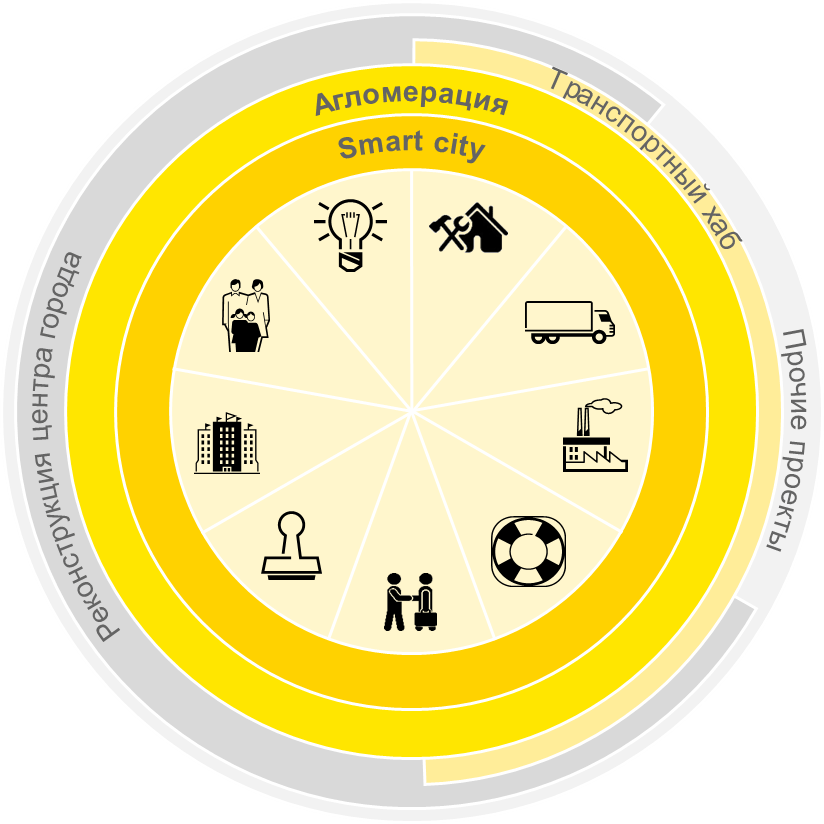 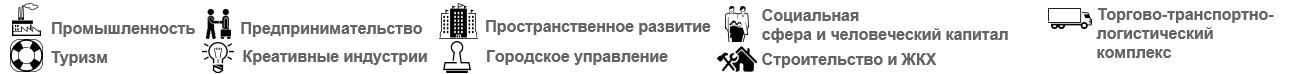 Источник: EY, анализ проектной командыВ таблице № 39 представлена структура формирования приоритетных сфер развития города Краснодара, где отражены:отраслевые комплексы и сферы городской жизни, рассмотренные в рамках диагностики;приоритетные сферы развития города, сформированные путём логической группировки взаимосвязанных отраслевых комплексов / сфер городской жизни, рассмотренных в ходе диагностики;подразделы сфер развития.Структура формирования приоритетных сфер развития города КраснодараТаблица № 39Для каждой сферы развития города сформулированы цели и интегральные показатели по срокам реализации стратегии: до 2022, 2025 и 2030 годов.Формулирование стратегических приоритетов, целей и задач по системе SMART. Для каждой сферы развития определены цели и интегральные показатели, достижение которых осуществимо посредством реализации следующих инициатив:флагманских проектов, запускающих маховик развития экономики или существенно улучшающих жизнь горожан; направлений развития.Концептуальная схема формулирования стратегических целей для сфер развития городаРисунок 79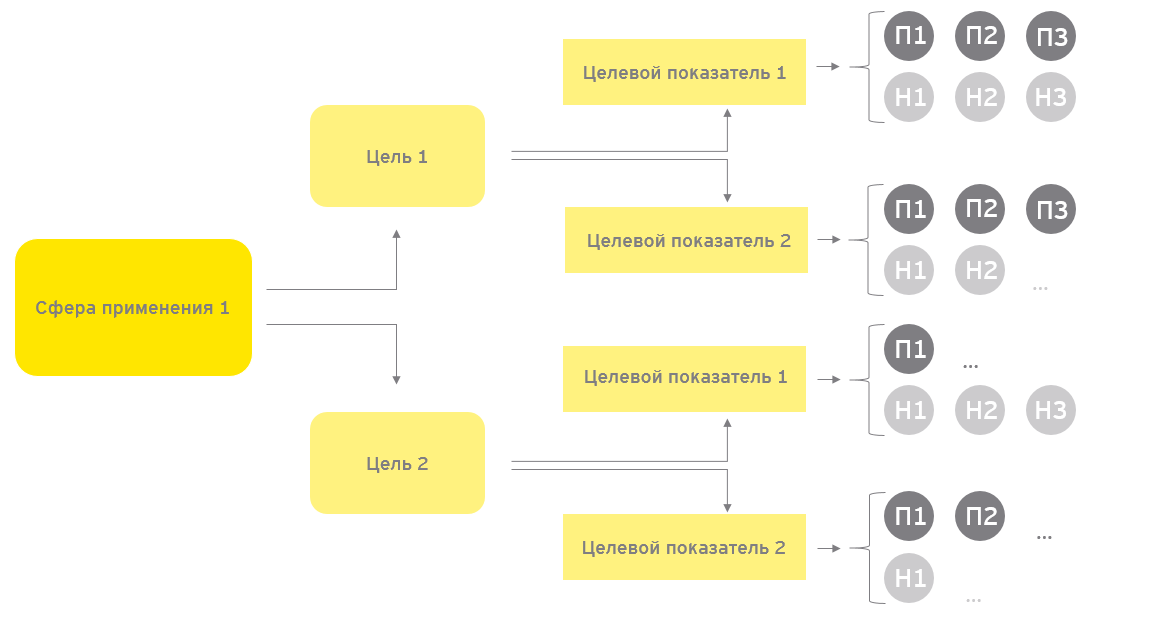 Источник: EY, анализ проектной командыСфера применения представляет собой область городского развития, испытывающую социальные или экономические проблемы, решение которых может быть достигнуто путём реализации приведённых в настоящей Стратегии инициатив. После определения приоритетных направлений и анализа основных проблем развития сформированы цели, на которые должен ориентироваться муниципалитет. Для достижения цели выделяются целевые показатели (индикаторы), с помощью которых будет происходить оценка эффективности Стратегии развития города. Достижение данных целей и индикаторов будет происходить в рамках реализации флагманских проектов (П1, П2, П3) и направлений развития (Н1, Н2, Н3). Цели и целевые показатели Стратегии города КраснодараТаблица № 40Концептуальная схема формулирования стратегических целей развития городаРисунок 80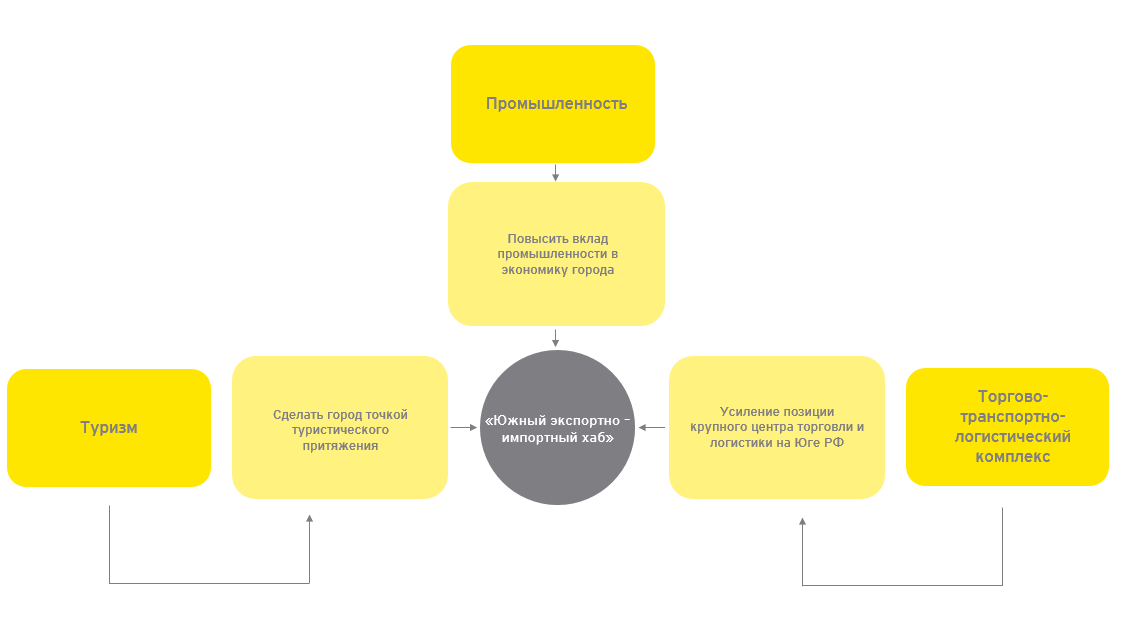 Источник: EY, анализ проектной командыРазрабатываемая Стратегия подразумевает наличие проектов и направлений, которые будут затрагивать сразу несколько сфер развития города. Так, например, «Формирование и развитие Краснодарского транспортного узла Южного экспортно-импортного хаба» будет направлено на решение ключевых проблем в промышленности, туризме и ТТЛК. В связи с этим каждой цели, целевому показателю, флагманскому проекту и направлению развития присвоено порядковое обозначение. Это обозначение указывается в наименовании цели, целевого показателя, проекта и направления и соотносится с таблицей № 43. Например, флагманский проект № 1 (1.ЦП1.П1), где 1 – порядковый номер сферы развития (промышленность); ЦП1 – целевой показатель № 1, на который проект оказывает влияние (Объём отгруженной продукции промышленности); П1 – проект № 1 (Создание индустриальных парков на территории города Краснодара). Флагманский проект.Проект развития города Краснодара, который удовлетворяет следующим характеристикам:значительный масштаб – для реализации проекта должны требоваться значительные средства и усилия;существенное влияние на экономику или социальное состояние – проект должен запускать маховик развития экономики города либо оказывать существенное влияние на конкретную сферу городской жизни;соответствие сферам развития города – проект может включать в себя любое количество сфер развития.Все проекты формулируются по системе SMART и ранжируются по времени реализации долгосрочных, среднесрочных и краткосрочных целей: до            3 лет, до 5 лет и до 12 лет.Формулирование проектов по системе SMART. Каждый флагманский проект должен отвечать следующим требованиям:конкретность (Specific) – наименование и описание проекта;измеримость (Measurable) – качественные и количественные характеристики для оценки;достижимость (Achieveable) - реалистичность и достижимость в допустимых временных рамках;уместность (Relevant) – востребованность и согласованность с другими проектами и целями;ограниченность по времени (Time-bound) - опредёленный срок достижения.Структурирование проектов по системе SMARTРисунок 81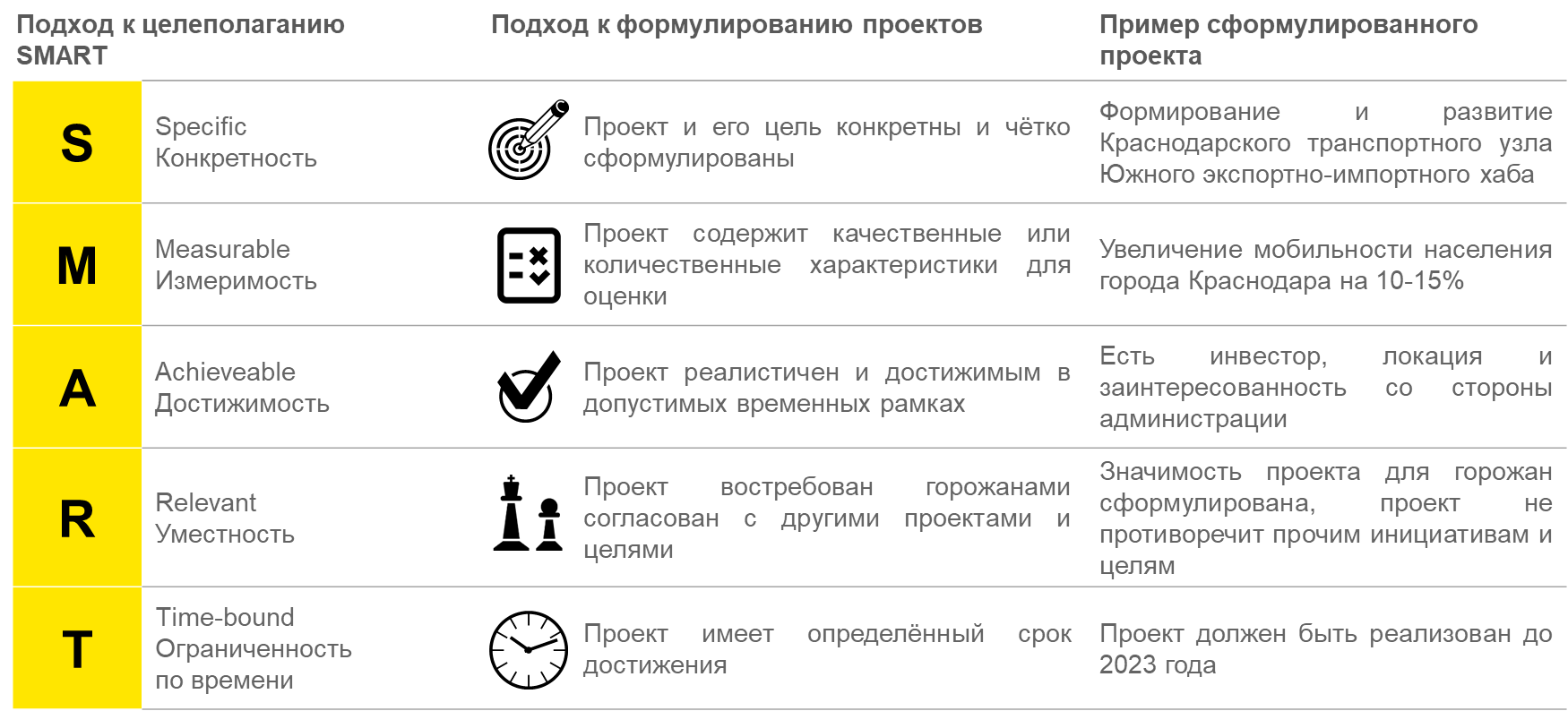 Источник: EY, анализ проектной командыКраснодар – умный и устойчивый город.Актуальность технологий умного города в современном мире и Российской Федерации.По причине быстрого роста населения и урбанизации локомотивами развития регионов и стран сейчас принято считать города. Города и мегаполисы по всему миру, в т. ч. и в России, сталкиваются, в основном, с одними и теми же вызовами – рост миграции, износ инфраструктуры, растущее экологическое давление, изменение требований к качеству городской среды и предоставляемым услугам.Всё это происходит на фоне беспрецедентного развития информационно-коммуникационных технологий – развитие 5G-сетей, искусственного интеллекта и роботизации, облачных сервисов и больших данных, блокчейна и виртуальной реальности. В этих условиях, чтобы быть конкурентоспособными и решать проблемы XXI века, города обязаны внедрять инновационные решения. Концепция умного и устойчивого развития является одним из таких инструментов. Города по всему миру всё активнее внедряют эти решения в свою жизнь. По оценке Zion Market Research, объём мирового рынка технологий умного города к 2024 году составит 2,7 трлн долл. США при среднегодовом темпе роста в 16 %.Проблема устойчивого развития и цифровизации городов рассматривается на самом высоком уровне и в России. В 2018 году Президент РФ В.В.Путин выступил с ежегодным посланием Федеральному Cобранию Российской Федерации и призвал к масштабной цифровизации страны, затрагивающей и трансформацию городской среды. Правительством РФ утверждена государственная программа «Цифровая экономика». Министерство строительства и ЖКХ РФ курирует федеральный проект «Умный город», в рамках которого предусматривается содействие российским городам в процессе цифровизации.Концепция умного города. «Умный город» - комплексное и широко трактуемое понятие, которому может быть дано не одно определение. К нему также очень близки такие концепции городского развития, как «устойчивый» (sustainable) город и «жизнестойкий» (resilient) город. Все они нацелены на повышение уровня качества жизни и функционирования города, но имеют свои особенности. В таблице 41 приведены основные характеристики каждого из направлений.Цели построения умного, устойчивого и жизнестойкого городаТаблица № 41Источник: EY, анализ проектной командыПринципы построения умного города:ориентация на человека;улучшение качества предоставления сервисов;высокий уровень управления городскими ресурсами и эффективное городское планирование;технологичность городской инфраструктуры;комфортная и безопасная городская среда, системное внедрение «зелёных» принципов.Сквозные технологии умного города:Интернет вещей и 5G;большие данные;искусственный интеллект;блокчейн;новые технологии безопасности, включая кибербезопасность;3D-сканирование и компьютерное моделирование.Архитектура умного города.Архитектура умного города представляет собой четырёхступенчатую структуру взаимосвязи, которая начинается с построения материальной инфраструктуры, продолжается сенсорами и датчиками, считывающими информацию, которая затем обрабатывается с использованием платформ, и в итоге заканчивается созданием приложений и услуг, приносящих пользу гражданам.Архитектура умного городаРисунок 82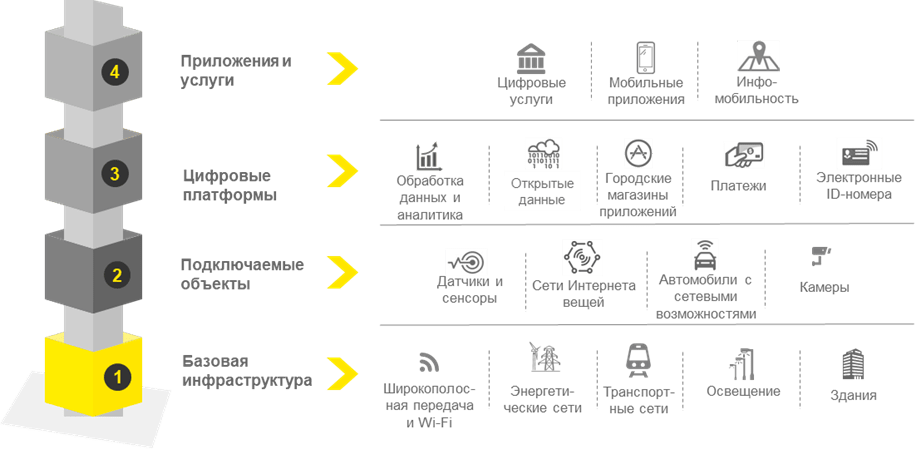 Источник: EY, анализ проектной командыЦели умного города Краснодара.Город Краснодар в 2030 году – это умный и устойчивый город, где информационные технологии используются для повышения качества жизни и услуг, а также эффективности функционирования города и оказывают позитивный экономический, социальный и экологический эффект. При этом умные технологии используются во всех сферах жизни города.Архитектура умного города и её влияние на различные сферы городской жизниРисунок 83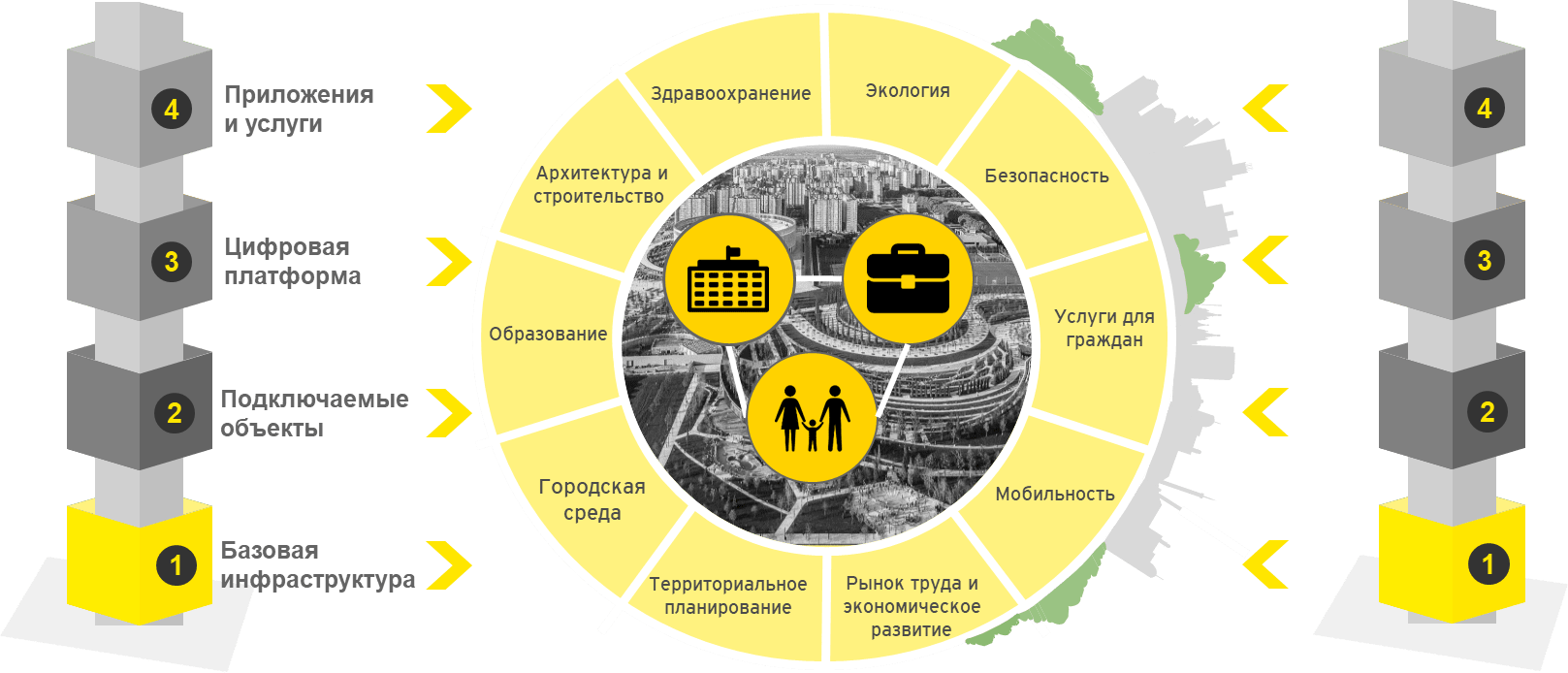 Источник: EY, анализ проектной командыКлючевые цели. Экология:улучшение экологической ситуации в городе;повышение качества мониторинга состояния городской среды и эффективности принятия решений по её улучшению;повышение эффективности принимаемых мер в связи с возникновением чрезвычайных ситуаций.Здравоохранение:улучшение качества и доступности услуг здравоохранения;повышение информационной безопасности при хранении и передаче медицинских данных граждан.Безопасность:внедрение интеллектуальных систем безопасности;обеспечение информационной безопасности городских данных.Услуги для граждан:повышение уровня качества и разнообразия услуг, доступных в режиме онлайн.Мобильность:повышение мобильности населения;внедрение интеллектуальной транспортной системы для улучшения контроля над загруженностью дорожной сети и распределения транспортных потоков.Рынок труда и экономическое развитие:предоставление возможностей по развитию предпринимательства путём предоставления бизнесу городских данных;развитие и поддержка цифровой экономики.Территориальное планирование:планирование развития и использования территорий на основе анализа больших данных и применения искусственного интеллекта.Городская среда:повышение эффективности использования городских ресурсов в области ЖКХ и природопользования;повышение качества и удобства услуг ЖКХ для граждан.Образование:цифровизация обучения, в том числе электронные экзамены;снижение нагрузки на преподавательский состав;повышение качества и доступности персонифицированного образования.Архитектура и строительство:повышение прозрачности и управление застройкой территорий;повышение эффективности контроля за строительной деятельностью и выявления нарушений. Вышеизложенные цели будут соотноситься со стратегическими целями по направлениям развития города, а также с мерами по их достижению, изложенными в разделах:«Промышленность»;«Креативные индустрии»;«Туризм»;«Пространственное развитие»;«Строительство и ЖКХ»;«Предпринимательство»;«Торгово-транспортно-логистический комплекс»;«Городское управление»;«Социальная сфера и человеческий капитал».Умный и устойчивый Краснодар нацелен на достижение следующих результатов для горожан:умный и удобный город;чистая окружающая среда благодаря передовым инновациям в области информационно-коммуникационных технологий (ИКТ);цифровое, связанное и удобное управление городом;конкурентоспособная экономика, работающая на прорывных технологиях;развитая медицина и образование;комфортная транспортная система, основанная на автономных и мобильных решениях;открытое общество с легкодоступными социальными услугами;обеспечение устойчивого роста качества жизни горожан и благоприятных условий для ведения предпринимательской и иной деятельности за счёт использования цифровых технологий;зелёный и умный город – использование систем в области управления экологическими процессами умного города.Краснодар – ядро агломерации.Актуальность агломерационного типа развития городов.Агломерационное структурирование социально-экономического развития крупных городов и прилегающих к ним территорий – мировая тенденция, которая сформировалась как доминирующая около 40 лет назад. Формированию городских агломераций способствуют четыре взаимосвязанных фактора:технологическое развитие постиндустриального типа, которое ускоряет процесс урбанизации и в значительной степени нивелирует различия в качестве жизни между городскими и сельскими территориями;значительное повышение трудовой мобильности населения, связанное с развитием транспортной доступности;нарастание инфраструктурных ограничений в крупных городах, что повышает инвестиционную стоимость производительных сил;экологические проблемы, сужающие возможности для развития производств в крупных городах. Глобальный характер действия указанных факторов предопределяет ситуацию, в которой центр экономической конкуренции за региональные ресурсы развития смещается с уровня страны на уровень городских агломераций. Так, в настоящее время около 38 % мирового продукта создаётся в крупнейших мировых агломерациях, а по оценкам ООН к 2030 году этот показатель достигнет        43 %.Основные причины формирования Краснодарской агломерации:устойчивый рост населения, который привёл к обострению инфраструктурных ограничений для развития;усиление «центростремительных» тенденций в трудовой и повседневной миграции между пригородами и городом Краснодаром;сокращение до приемлемого и экономически обоснованного уровня затрат времени на перемещение между местом проживания и местом приложения труда для подавляющего числа работающего населения.Формирование Краснодарской агломерации — неизбежный процесс, который уже идёт. Неуправляемое развитие агломерации может привести к непропорциональному росту нагрузки на городскую инфраструктуру, усилит маятниковую миграцию из пригородов, обусловит снижение качества городской среды, рост затрат на доступ к инженерной и социальной инфраструктуре, социальную напряжённость и снижение конкурентоспособности города.Концепция агломерационного развития.Краснодарская экономическая зона – формирующаяся моноцентрическая агломерация, основными критериями определения границ которой являются интенсивная маятниковая трудовая и бытовая миграция между ядром агломерации и окружающими территориями, а также часовая транспортная доступность общественным транспортом.Цели и задачи (видение) Краснодарской агломерации 2030Город Краснодар – центр агломерации с развитой инфраструктурной        сетью. Согласно Стратегии Краснодарского края город Краснодар – ядро формирующейся моноцентрической агломерации. Обеспечение гармоничного развития города Краснодара как активно растущего полиса, транслирующего градостроительные и историко-культурные ценности в эпоху нового времени, предполагает: разработку градостроительного регламента для территории, входящей в границы исторического поселения город Краснодар, в целях сохранения сомасштабного человеку пространства с историческим городским кодом, плотной сеткой улично-дорожной сети, регулярной мелкоячеистой планировочной структурой;высокий уровень благоустройства и формирование новых общественных пространств.Подраздел 3.3. Стратегические направления экономического развития отраслевых комплексов города Краснодара3.3.1. Анализ потенциальных приоритетов развития.Проведённая социально-экономическая диагностика города Краснодара и анализ информации, полученной в результате стратегических сессий, позволили определить приоритетные направления развития экономики города. Ниже представлена матрица, отражающая векторы развития сложившихся отраслей городской экономики в динамике с 2018 по 2030 годы, которая описывает их жизненный цикл на основании соотношения доли отраслевых инвестиций в их общем объёме и доли отраслевых налоговых поступлений в местный бюджет города Краснодара. Существенное изменение положения по категории «Иные виды деятельности и услуги», включающей в себя креативные индустрии, туризм, услуги в области информации и связи, финансов, страхования и др., обусловлено работой по проектам и направлениям развития в соответствующей области (например, созданием креативных кластеров и технопарков, а также условий для осуществления креативной деятельности, повышением туристической привлекательности города, строительством площадок для крупных культурных мероприятий и т.п.) и предполагает увеличение налоговых поступлений и объёма инвестиций. Аналогичным образом предполагается изменение по категории «Промышленность и сельское хозяйство» за счёт создания индустриальных парков и южного транспортного узла.Снижение в области строительства и ЖКХ предопределено влиянием законодательных новелл в области долевого строительства, которые приведут к сокращению предложения на рынке жилой недвижимости и повышению стоимости жилья.Инвестиции в ТТЛК снизятся в связи с окончанием реализации крупных проектов в области логистики.Векторы развития отраслей экономики города КраснодараРисунок 84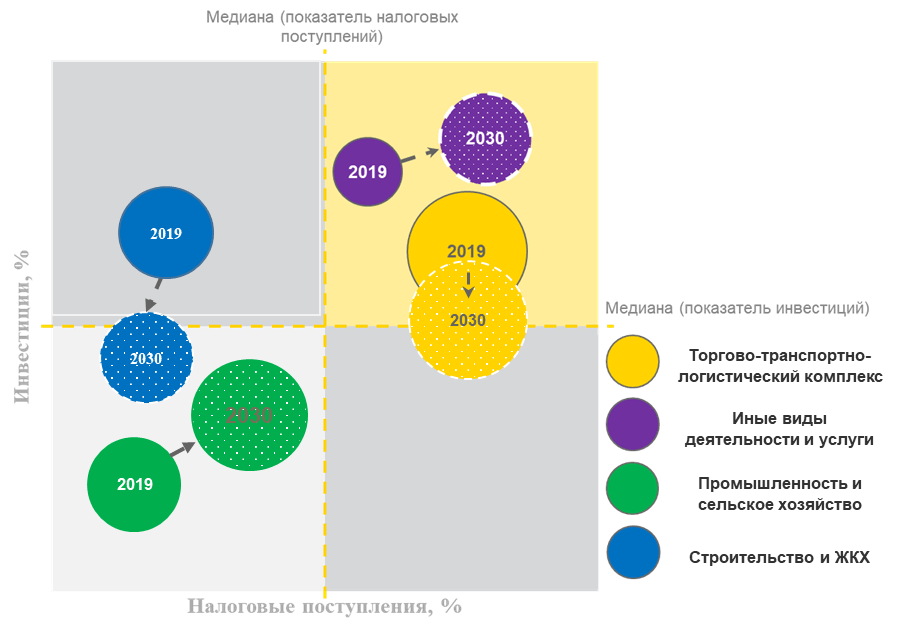 Источник: EY, анализ проектной командыОсь X – доля отраслевых налоговых поступлений в местный бюджет города Краснодара, %Ось Y – доля отраслевых инвестиций в их общем объёме, %Размер окружности соответствует доле отрасли в экономике города Краснодара, % Ниже представлена диаграмма, демонстрирующая динамику отраслей, которая приведёт к изменению отраслевых налоговых поступлений и инвестиций.Динамика изменения доли отраслей в экономике города КраснодараРисунок 85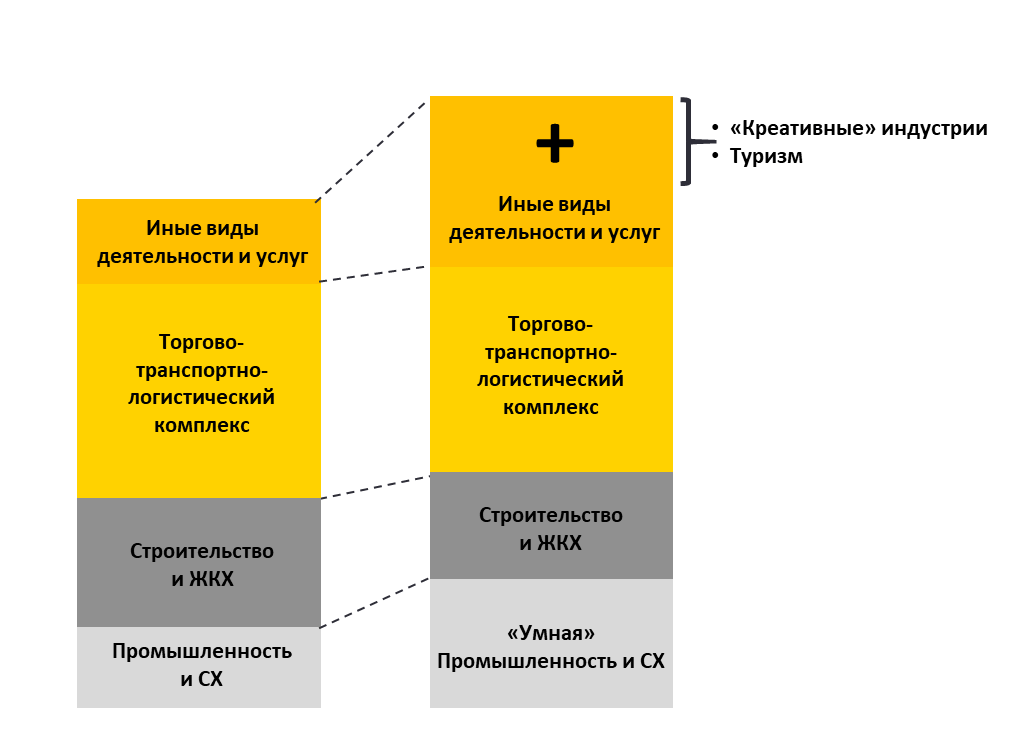 Источник: EY, анализ проектной командыК 2030 году за счёт развития креативных индустрий, туризма, транспорта и логистики большую роль станет играть категория «Иные виды деятельности и услуги».Промышленность нарастит свою долю в экономике города за счёт увеличения количества предприятий, а также перехода к умному производству, предполагающему внедрение инновационных технологий, в то время как доли категорий «Строительство и ЖКХ» и «Торговля и сфера услуг» к 2030 году снизятся.Драйверы перспективного развития отраслей экономики города: Сфера услуг и торговля:рост доходов на основе производительности труда;положительное миграционное сальдо; увеличение туристического потока.Строительство:положительное миграционное сальдо;рост доходов населения;реконструкция центральной части города.Промышленность:территории промышленной специализации;инвестиционная привлекательность;кооперация бизнеса, науки и муниципалитета.Креативные и социальные индустрии: внедрение технологий умного и зелёного города;увеличение туристического потока;положительное миграционное сальдо;создание медицинского и образовательного кластеров; кооперация бизнеса, науки и муниципалитета.Транспорт, логистика:создание в городе транспортно-логистического узла;строительство нового международного аэропорта;увеличение транзитного пассажирского потока, проходящего через город;обновление парка общественного транспорта;улучшение транспортной связности в городе и агломерации.Сбалансированная модель отраслевой структуры экономики города предполагает формирование валового городского продукта по четырём основным составляющим с соответствующими точками роста:конечное потребление – рост производительности труда, положительное миграционное сальдо, экстенсивное и интенсивное увеличение туристического потока;инвестиции – инфраструктурные проекты, промышленное развитие, создание умного города;государственные и муниципальные расходы – использование средств федеральных, краевых и муниципальных программ;экспортное сальдо – развитие экспортного-логистического узла.Направления экономической политики города Краснодара.Экономическая политика города Краснодара в 2030 году направлена на диверсификацию экономики, увеличение доли секторов с высокой добавочной стоимостью, развитие и внедрение инновационных технологий и привлечение креативного класса. Основными драйверами развития в структуре экономики города станут:промышленность;креативные индустрии; туризм;строительство и ЖКХ; торгово-транспортно-логистический комплекс;предпринимательство.Согласно мировой практике для успешного и интенсивного роста высокотехнологичной и диверсифицированной экономики необходимо использовать такие инструменты как:кластерное развитие;сбалансированная инновационная политика, которая должна быть основана прежде всего на формировании полноценной экосистемы инноваций.Далее в настоящем разделе описаны основные принципы формирования кластерной и инновационной политики, а также стратегические цели и мероприятия, необходимые для развития отраслевых драйверов города Краснодара.Кластерная политика как инструмент развития экономики.Актуальность. Сегодня в развитых странах в рамках кластеров развивается более 50 % экономики и концентрируется более 40 % занятого населения. Это даёт основания сделать стержнем экономической политики города Краснодара кластерную активацию, под которой понимается акцентированная и концентрированная политика стимулирования создания и развития кластеров со стороны власти и бизнеса.Кластерный подход предполагает реализацию интеграционных возможностей бизнеса, государства и науки, учитывает главное конкурентное преимущество города – его высокий научно-образовательный потенциал – и, таким образом, рассматривается в качестве одного из главных инструментов повышения конкурентоспособности экономики города.Преимущества для города при реализации кластерного подхода:формирование эффективных механизмов взаимодействия с бизнесом;усиление действия мультипликативного эффекта в экономике города и края; стимулирование развития малого и среднего предпринимательства;рост числа фирм вокруг кластеров, как следствие – увеличение занятости, уровня заработной платы, отчислений в бюджеты разных уровней, в том числе в городской;возникновение эффекта агломерации и импульсов для развития прилегающих к городу территорий;значительное повышение производственно-инновационной активности и усиление кооперационных связей ведущих предприятий с малым и средним производственным бизнесом, расширение рынков сбыта продукции местных производителей;существенное снижение затрат на логистику и обслуживание инфраструктуры при характерной для кластера высокой концентрации основных производств.Кластерная активация предполагает:Концентрацию на приоритетных направлениях, способных обеспечить экономический рост и высокую конкурентоспособность на межрегиональных и международных рынках. Создание кластеров умной экономики на основе действующих экономических комплексов в ряде приоритетных направлений развития.Стимулирование экономического роста в условиях поэтапного перехода от временного ограничения конкуренции (замещения импорта) через стимулирование развития локальных бизнесов к устойчивому экспортоориентированному развитию на открытом конкурентном рынке.Новые акценты политики создания экосистем предпринимательства и инноваций, инвестиционной политики.Формирование интегрированных технологических цепочек, обеспечивающих повышение доли добавленной стоимости, производимой в городе.Помощь государства в продвижении отечественных товаров на внутреннем и внешнем рынках.Государственную и муниципальную политику стимулирования развития связей между вузами, исследовательскими институтами и бизнесом, а также привлечение в центры знаний и предпринимательства отечественных и зарубежных предприятий.Формирование центров конкурентоспособности и высоких технологий, технопарков на базе и вокруг вузов.Кластерная политика в Краснодарском крае. Согласно Стратегии Краснодарского края, ключевыми кластерами умной экономики региона являются: туристско-рекреационный кластер – единая платформа сервисов для отдыхающих и туристов;торгово-транспортно-логистический кластер – Краснодарский транспортный узел Южного экспортно-импортного хаба;кластер умной промышленности – сбалансированная система обеспечения кластеров Южного полюса роста качественной промышленной продукцией комплекса отраслей промышленности (КОП), комплекса строительства и жилищно-коммунального хозяйства (КСЖКХ);кластер социальных и креативных индустрий – система развития и творчества человека (обучение через всю жизнь, здоровье и долголетие, культура города Краснодара).Четыре инновационных кластера умной экономики формируются в ходе конвергенции технологий и продуктов современных экономических комплексов, которые имеют потенциал для того, чтобы за счёт синергетического эффекта в процессе кластерной активации выйти на новый уровень развития и стать основой умной экономики города Краснодара. Реализация кластерной политики в городе Краснодаре.Цель – формирование портфеля конкурентоспособных кластеров умной экономики в городе Краснодаре, соотносящихся со стратегическими целями развития Краснодарского края. Создание экономических кластеров, опирающихся на производственный и научно-образовательный потенциал города. Реализация кластерного подхода в управлении экономикой и социальной сферой города, кооперационных связей между организациями с включением науки в технологические цепочки создания инновационного продукта.Меры для достижения цели.Снижение административных барьеров и обеспечение высокого качества институционального развития кластеров и конкурентоспособности их ключевых участников и институтов развития:выявление и поддержка лидеров – генераторов кластерного развития, определение ключевых участников кластеров;создание/определение институтов развития кластеров (агентство развития, инжиниринговый центр, фонд прямых инвестиций);стимулирование участников кластеров к включению в международное разделение труда, привлечение международных бизнес- и технологических партнёров.Создание высококачественной инфраструктуры кластеров и снятие инфраструктурных ограничений для их развития:стимулирование развития действующих и создания новых объектов инновационно-инвестиционной инфраструктуры: индустриальных парков, технопарков, бизнес-инкубаторов.Обеспечение высокой доступности финансовых ресурсов и механизмов поддержки для предприятий кластеров;реализация программы сопровождения при привлечении инвестиций (финансовых и стратегических) в приоритетные проекты кластера;обеспечение приоритетной поддержки участников кластера (налоговая, финансовая, инфраструктурная, административная).Формирование территориально-промышленных кластеров, ориентированных на высокотехнологичные конкурентоспособные производства в приоритетных отраслях экономики:кластерное развитие и усиление кооперационных связей между научным сообществом, субъектами МСП и крупным бизнесом является приоритетным инструментом раскрытия, заложенного в них потенциала.Создание центра кластерного развития с последующим укрупнением на уровень агломерации.Для координации деятельности по реализации проектов со стороны кураторов и научных руководителей кластеров необходимо создать координирующий орган, системно организующий работу и сопровождающий проектную деятельность. В реализации инновационных проектов в рамках кластеров могут участвовать хозяйствующие субъекты, которые являются потенциальными резидентами центра кластерного развития. С целью обеспечения и расширения поддержки предпринимательства и инвестиционной активности со стороны Администрации предлагается оказать содействие в предоставлении помещения для открытия центра кластерного развития. Это позволит повысить уровень предпринимательской активности населения и послужит новым толчком для создания и развития малых предприятий в городе и крае.Центр кластерного развития субъектов малого и среднего предпринимательства создаётся для содействия реализации кластерной политики и координации на территории города Краснодара проектов по развитию кластеров, обеспечивающих экономический рост и удовлетворяющих интересам множества хозяйствующих субъектов.Центр должен стать постоянно действующей площадкой для проведения организационных мероприятий (совещаний, семинаров и пр.) с целью выработки конкретных решений по реализации кластерных проектов.Цели центра:формирование Стратегии эффективного многопрофильного кластерного комплекса на основе максимально полного использования отраслевого, технологического, инновационного, человеческого, финансового и административного потенциала с учётом экономических интересов всех хозяйствующих субъектов;создание условий для организации эффективного информационного взаимодействия между участниками инновационных кластеров, органами государственной власти, учреждениями образования и науки, а также иными заинтересованными лицами, в том числе обеспечение реализации совместных проектов в рамках кластеров;содействие установлению договорных отношений между участниками инновационных кластеров, органами государственной власти, учреждениями образования и науки, иными заинтересованными лицами;организация взаимодействия с государственными органами и органами местного самоуправления; привлечение инвестиций в кластерные проекты.Задачи центра:реализация кластерной политики;разработка стратегий (системных проектов) развития инновационных кластеров и инвестиционных программ по их реализации;разработка и реализация совместных проектов развития с привлечением участников инновационных кластеров, органов государственной власти и местного самоуправления, учреждений образования и науки, иных заинтересованных лиц; организация подготовки, переподготовки и повышения квалификации кадров в интересах участников инновационных кластеров; оказание содействия участникам инновационных кластеров при получении государственной и муниципальной поддержки, а также поддержки со стороны доноров; содействие в продвижении на рынках новых продуктов и услуг участников инновационных кластеров; организация эффективного взаимодействия между участниками кластеров, в том числе организация конференций, семинаров и других мероприятий в сфере их интересов. Ключевыми перспективными кластерами экономического развития города Краснодара являются: кластер биотехнологий и агротехнологий, пищевой промышленности;кластер фармацевтики, биомедицины и медицинского приборостроения;кластер информационных технологий;кластер нанотехнологий и новых материалов;кластер производства строительных материалов;транспортно-логистический кластер.Предпочтительнее сделать акцент на раскрытии потенциала наиболее перспективных отраслей экономики, по которым у города Краснодара есть преимущество по сравнению с другими городами, – агро- и биотехнологий, пищевого производства. Развитие новых кластеров городского роста:Кластер «градопреобразующих» технологий – виды деятельности, ориентированные на технологические инновации, которые повышают качество городской среды и эффективность городского управления. В качестве стратегических приоритетов (т.е. направлений, в наибольшей степени влияющих на качество среды и инфраструктуру, а также имеющих хорошую коммерческую перспективу) можно отметить следующее:технологии «Умный город» – различные комплексы ИТ-технологий и инженерных решений, позволяющие существенно повышать эффективность функционирования различных объектов и отраслей городской инфраструктуры;технологии управления жизненным циклом сложных инфраструктурных комплексов на базе методов системной инженерии, включающие мониторинг и диагностику;геоинформационные технологии, в том числе виртуальные среды для      3D-моделирования;использование живых (зелёных) систем в коммунальном хозяйстве, архитектуре, планировке.Кластер креативных индустрий и въездного туризма – виды деятельности, ориентированные на оказание услуг в различных областях культуры и искусства, медиа и книгоиздания, индустрия гостеприимства, дизайна и пространственной архитектуры, шоу-бизнеса, клубной индустрии, торговли премиум-класса, индустрии моды.Кластер технологий «заботы о человеке» – виды деятельности, ориентированные на развитие человеческого капитала в различных его аспектах. Включают индустрию здорового образа жизни, специальные медицинские услуги, индустрию развивающего досуга, индустрию услуг на дому, индустрию ухода за лицами с ограниченными возможностями. В своих зрелых фазах развития этот кластер является коммерчески самостоятельным и не требует постоянной бюджетной поддержки. Основные принципы инновационной политики.Инновационная экосистема – самоорганизующаяся, саморегулирующаяся и саморазвивающаяся открытая система воспроизводства инноваций.Три основных типа субъектов инновационной системы – модель «тройной спирали» – это бизнес, академическая среда, государство. Они в разной степени определяют состояние и наполнение ключевых элементов инновационной экосистемы: кадры, финансирование, инфраструктура, спрос, администрирование.Декомпозиция элементов инновационной экосистемыРисунок 86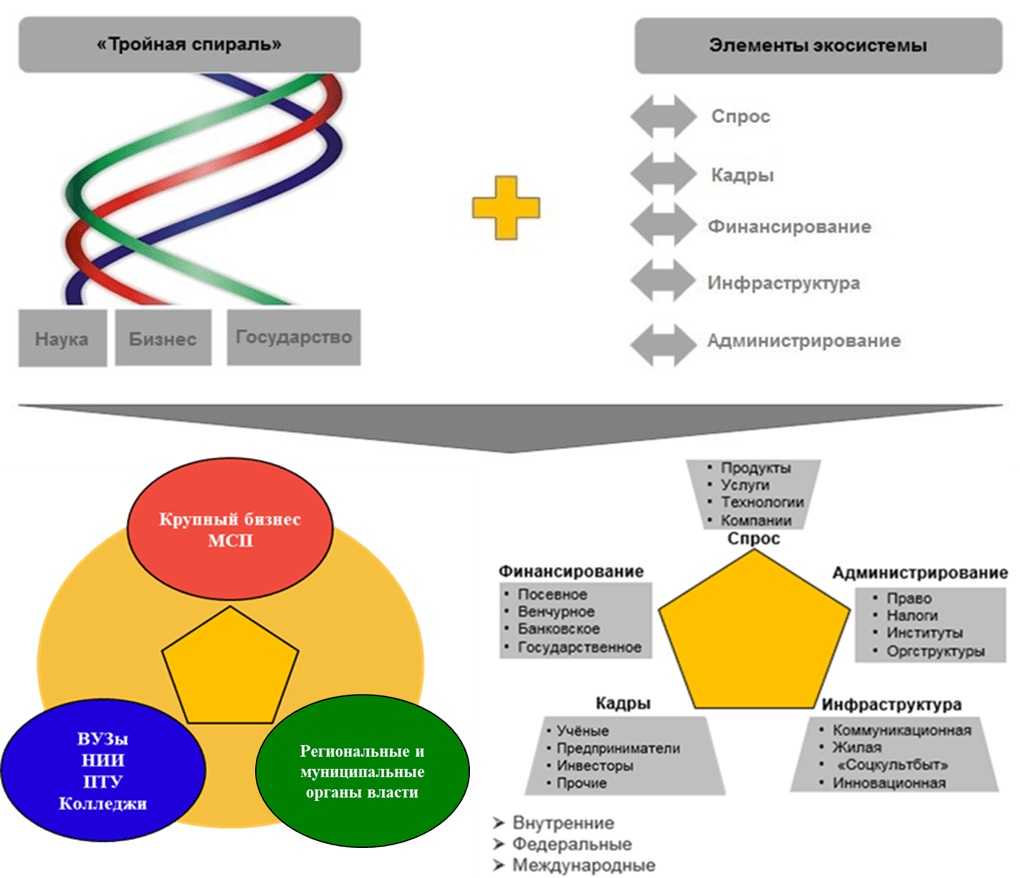 Полноценная экосистема инноваций, которую предлагается создать на базе уже существующих предпосылок, обладает следующими характеристиками:открытость;саморегулируемость;саморазвитие;конкурентоспособность.Вовлечённая власть (муниципалитет), активная и работающая академическая среда, промышленные инновации и спрос на них создают основу эффективно функционирующей инновационной экосистемы.Целью инновационной политики является сделать город центром инновационного развития за счёт создания экосистемы инноваций. Цели по отдельным элементам системы.Кадры:способные к переобучению, гибкие, открытые к коммуникации и обмену опытом, мобильные, со знанием необходимых языков;наличие кадров по всем специальностям, необходимым инновационному бизнесу, науке, государству/муниципалитету.Финансирование:достаточное финансирование на всех стадиях инновационного процесса с преобладанием «умных денег» – вложений от инвесторов, способных быть менторами для профинансированных ими проектов.Спрос:конкурентоспособность и востребованность производимых инноваций на внутренних и внешних рынках (продукты, услуги, технологии).Администрирование:прозрачные и понятные правила игры, соблюдаемые всеми участниками инновационного процесса;стимулирование инноваций по приоритетным направлениям;мониторинг работы экосистемы.Инфраструктура:комплексная инфраструктура, обеспечивающая высокое качество жизни для работающих в регионе специалистов.Культура:участники экосистемы на всех уровнях понимают, что инновации – это не абстрактное понятие, а обязательный навык; работа с ними или их поддержка – залог успеха каждого.Задачи инновационной стратегии и меры для достижения цели.Кадры:развитие инновационной городской культуры и формирование экономики знаний, в которой создаются и монетизируются новые идеи, продукты и технологии. Создание гибкой и адаптивной среды для самообучения и развития креативного потенциала человека;внедрение предпринимательских и бизнес-дисциплин в программы среднего образования, разработка молодыми учёными и изобретателями курсов для школьников;подготовка высококвалифицированных кадров, ориентированных на текущие и перспективные потребности инновационных видов экономической деятельности и обеспечение роста производительности труда;создание условий для консолидации усилий бизнеса и образовательных учреждений для разработки программ подготовки технических специальностей.Финансирование:разработка спонсируемых государством программ образования для повышения квалификации частных инвесторов;содействие эффективной кооперации с ведущими мировыми компаниями в части развития инновационной инфраструктуры;содействие привлечению международных бизнес- и технологических партнёров в инновационные кластеры экономики Краснодара. Содействие эффективному взаимодействию бизнеса, науки и власти в кластерах;стимулирование создания посевных и венчурных инвестиционных фондов с частным участием, в том числе при крупных предприятиях:а) содействие повышению привлекательности городской экономики для венчурных инвестиций, приходу в город частных венчурных фондов и бизнес-ангелов с задействованием инновационного потенциала университетов;б) развитие инновационной инфраструктуры, включая создание бизнес-инкубаторов (в т.ч. муниципальный фонд микрокредитования малого и среднего предпринимательства) и других финансовых институтов для инвестирования средств в инновационные проекты.Спрос:Конкурентоспособность и востребованность производимых инноваций на внутреннем и внешнем рынках (продукты, услуги, технологии):а) поддержка и продвижение продукции (в том числе инновационных товаров и услуг) и товаропроизводителей на потребительский рынок города, российский и международный рынки, выстраивание работы рынков и объектов нестационарной торговли под интересы краснодарских товаропроизводителей;б) разработка и реализация программы продвижения краснодарских брендов в целях позиционирования города как территории, благоприятной для предпринимательства.Повышение объёма потребления инноваций внутренними игроками (как бизнесом, так и местным самоуправлением), в том числе за счёт целевых инициатив по стимулированию покупки и внедрения инноваций крупным бизнесом.Налаживание каналов сбыта и повышение объёма производства инновационной продукции, ориентированной на внешние рынки:а) разработка и реализация программы позиционирования и продвижения города на федеральном и международном рынках;б) участие в поддержке экспортной деятельности предприятий промышленного комплекса совместно с региональными и федеральными институтами поддержки экспортной деятельности.Косвенное стимулирование (налоги, преференции, и т.д.) разработки и внедрения инноваций крупным бизнесом:а) стимулирование инвестиционной и инновационной деятельности предприятий с использованием инвестиционных налоговых кредитов, гарантий и поручительства администрации города;б) содействие промышленным и научно-производственным предприятиям в получении услуг в области стандартизации, сертификации, патентования и выхода на новые рынки;в) оказание содействия в патентовании, усовершенствовании, стандартизации и сертификации продукции, а также предоставление услуг по международным стандартам качества путём возмещения части затрат высокотехнологичным и инновационным предприятиям города.Разработка и реализация программ поддержки малого и среднего инновационного бизнеса для выхода на внешние рынки:содействие субъектам промышленной деятельности в сертификации систем менеджмента на соответствие национальным и (или) международным стандартам.Администрирование:усиление поддержки малых и средних инновационных предприятий при продолжающемся стимулировании инновационной деятельности крупных предприятий. Главным условием оказания финансовой поддержки со стороны органов местного самоуправления и органов государственной власти должна быть социальная ответственность поддерживаемых предприятий и рост их вклада в экономику города Краснодара;мониторинг работы экосистемы/инновационных процессов на территории города;обеспечение скоординированного действия инструментов инновационного развития на территории города;определение, популяризация и обеспечение соблюдения правовых основ взаимодействия всех участников экосистемы;реализация кластерной политики позволит значительно повысить производственно-инновационную активность и усилить кооперационные связи ведущих промышленных предприятий с малым и средним производственным бизнесом, расширить рынки сбыта продукции местных производителей. Именно такой подход согласуется с основными направлениями региональной промышленной политики;создание условий для монетизации и использования интеллектуальной собственности:а) меры поддержки должны быть направлены на защиту прав интеллектуальной собственности, в том числе на развитие соответствующих институтов и формирование в городе Краснодаре эффективно работающего рынка продуктов и услуг в сфере интеллектуальной собственности.ИнфраструктураКачественное развитие инвестиционного и инновационного потенциала возможно только с опорой на мощный человеческий капитал, квалифицированные кадры, технологические и научные ресурсы. Чтобы реализовывать инвестиционные проекты с инновационной составляющей необходима специализированная инновационная инфраструктура, для чего требуется:развить и поддерживать высокий уровень обеспеченности как базовой, так и инновационной инфраструктурой, в том числе за счёт применения инновационных решений;сформировать высококачественную и связанную среду для жизни, работы и образования;реализовать в полном объёме проекты по созданию комплексной инфраструктуры для жизни и инноваций;развить территориальные кластеры и их инновационную составляющую, а также связи между кластерами (в первую очередь транспортными и сетевыми);предоставить качественную инфраструктуру поддержки технологического предпринимательства (технопарки, центры молодёжного инновационного творчества), повысить эффективность объектов инновационной инфраструктуры (инкубаторов, технопарков, центров коллективного пользования и т.д.).КультураКультура инноваций – это восприимчивость людей к новым идеям, их готовность и способность рисковать, чтобы поддерживать и реализовывать новшества во всех сферах жизни, следовательно, это знания, умения и опыт целенаправленной подготовки, комплексного внедрения и всестороннего освоения новшеств в различных областях человеческой жизнедеятельности. Инновационную культуру компаний определяет прежде всего ориентированность на будущий рынок, а также готовность пожертвовать текущим продуктом и принять на себя риски. Для её формирования необходимо:обеспечить понимание субъектами сути инноваций и своей роли в инновационном процессе;повысить уровень доверия и сетевого взаимодействия в обществе;повысить уровень свободы творчества (особенно технического) в образовании на всех уровнях, предоставить обучающимся возможность применять знания и навыки на практике;постепенно смягчить превалирующее резко негативное отношение к неудачам в бизнесе и повысить уровень толерантности общества к риску;повысить статус учёного и инноватора посредством распространения опыта лучших исследований, разработок и инноваций, в том числе управленческих и социальных, активизации пропаганды роли науки и инноваций для развития экономики и общества.Основной задачей является запуск процесса создания полноценной культуры инноваций. В идеале каждый житель города должен понимать, что такое инновации, каково соотношение риска и отдачи от создания инноваций, как работает система их поддержки и в чём их ценность как для общества, так и для каждого человека.Развитие промышленности. Перспективные отрасли промышленности города Краснодара – предприятия, использующие инновационные технологии, экологически безопасные и умные производства как в традиционных, так и в инновационных отраслях промышленности. Традиционные отрасли:лёгкая промышленность;пищевое производство;металлургическое производство;производство строительных материалов.Инновационные отрасли:информационно-коммуникационные технологии; фармацевтика и медицинское оборудование;агро- и биотехнологии;нанотехнологии;робототехника;3D-прототипирование и моделирование.Основными драйверами развития промышленности на территории города Краснодара будут являться инновационные отрасли. В то же время традиционным отраслям также должно уделяться повышенное внимание в рамках реализации проектов по созданию индустриальных парков на территории муниципального образования. Приоритетными отраслями в данном направлении будут лёгкая и пищевая промышленность.  Развитие химической промышленности на территории города Краснодара не является целесообразным в связи с потенциальной угрозой ухудшения экологической ситуации в существующих условиях неблагоприятной экологической обстановки в городе Краснодаре. Структурная политикаОпределение приоритетных направлений в промышленности формируется на основе заинтересованности города в конечных продуктах производства. Формирование муниципальным образованием позиции в отношении отдельных отраслей промышленности подразумевает:использование преференций для отраслей с повышенным приоритетом (агротехнологии, биотехнологии, ИТ и т.д. (см. ниже));общие административные процедуры, не предполагающие получения льгот, преференций или создания барьеров, для отраслей промышленности, не являющихся приоритетными или нежелательными для города;использование барьеров для отраслей, в развитии которых город не заинтересован (например, индустрии, негативно влияющие на экологическую обстановку).Примеры преференций, предоставляемых приоритетным отраслям промышленности:льготы по уплате местных налогов, инвестиционные налоговые кредиты (льготные ставки земельного налога или освобождения от его уплаты);льготные условия предоставления объектов, находящихся в муниципальной собственности (льготные ставки арендной платы, передача объектов в безвозмездное пользование).Проектное управление.Повышение эффективности реализации инвестиционных проектов путём внедрения и дальнейшего совершенствования системы проектного управления, предполагающей формирование проектной команды, которая в основном будет заниматься работой с инвесторами. Транспортная инфраструктура: подробное описание приведено в разделе «Городское управление».Стратегические цели, целевые показатели и меры по их достижению в сфере промышленности.Цель Стратегии в промышленности – повысить вклад промышленности (как индустрии с высокой добавленной стоимостью) в экономику города за счёт развития современных высокотехнологичных индустрий.Задачи Стратегии в промышленности:создать инфраструктуру для размещения производств потенциальных инвесторов – как предприятий из современных высокотехнологичных индустрий, так и из существующих производственных комплексов, представленных в городе Краснодаре;создать благоприятные условия для привлечения и реализации новых инвестиционных проектов путём повышения эффективности коммуникации и сопровождения работы с инвесторами, потенциально заинтересованными в размещении производства в городе Краснодаре.Выделено три индикатора, являющихся маркерами прогресса в достижении поставленных целей и задач:Объём отгруженной продукции промышленности.Объём отгруженной продукции промышленности по крупным и средним предприятиям, в том числе:а) объём отгруженной продукции обрабатывающих производств;б) объём отгруженной продукции в сфере обеспечения электрической энергией, газом и паром; кондиционирование воздуха;в) объём отгруженной продукции в сфере водоснабжения, водоотведения, сбора и утилизации отходов, деятельность по ликвидации загрязнений.Площадь индустриальных парков, занятая резидентами.Интегральный показатель в промышленностиТаблица № 42Источник: EY, анализ проектной команды Флагманские проекты.Флагманский проект № 1 (1.ЦП1.П1, 1.ЦП2.П1, 1.ЦП3.П1).Наименование проекта.Создание индустриальных парков на территории города Краснодара.Описание проекта.Создание и развитие 4 специализированных индустриальных парков. Парки на территории города:а) индустриальный парк «Краснодар»;б) индустриальный парк на территории аэропорта;в) индустриальный парк ККЗБ «Компрессорный»;г) индустриальный парк в Восточной промышленной зоне.Создание зоны промышленно-складского типа в ст. Старокорсунской.Цели проекта: создание подготовленных площадок для размещения резидентов индустриального парка;создание новых предприятий в сфере промышленности;развитие и поддержка цифровой экономики;получение положительных социально-экономических и бюджетных эффектов.Охват сфер городской деятельности.Промышленность, торгово-транспортно-логистический комплекс.Сроки реализации проекта.2019 – 2030 годы и до 2050 года.Источники финансирования и необходимые ресурсы для реализации проекта.Индустриальные парки в городе Краснодаре: 112 млрд руб. Предполагаемая роль муниципалитета в реализации проекта.Помощь в предоставлении земельного участка для индустриальных парков, подготовка и подведение инженерных коммуникаций и подъездных дорог, внесение изменений в Генеральный план города Краснодара, внесение изменений в проект планировки территории, поддержка в части получения необходимой документации, помощь в поиске резидентов индустриальных парков, реализация политики в области кластеризации экономики.Результаты реализации проекта:привлечение ~ 90 резидентов в индустриальные парки;новые рабочие места: 18,8 тыс. чел..Территориальное расположение проекта в городе Краснодаре:индустриальный парк «Краснодар» – посёлок Дорожный;индустриальный парк на территории аэропорта;индустриальный парк ККЗБ «Компрессорный» – Ростовское шоссе, территория бывшего завода «Борец»;индустриальный парк в Восточной промышленной зоне;зона промышленно-складского типа в станице Старокорсунской.Карта расположения индустриальных парков на территории городаРисунок 87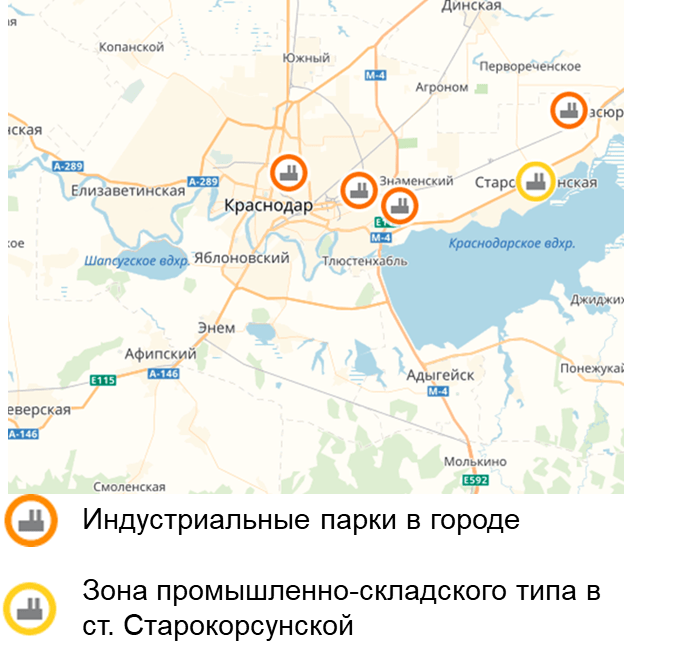 Источник: EY, анализ проектной командыФлагманский проект в промышленности, описанный в другом блоке:(1.ЦП1.П2, 1.ЦП2.П2, 1.ЦП3.П2) Формирование и развитие Краснодарского транспортного узла Южного экспортно-импортного хабаПодробное описание проекта приведено в разделе «торгово-транспортно-логистический комплекс».Направления развития в сфере промышленностиТаблица № 43 Развитие креативных индустрий.Под креативными индустриями в рамках Стратегии понимаются индустрии с высокой добавленной стоимостью, основанные на использовании интеллектуального труда. Например, в креативные индустрии включаются такие направления, как профессиональная, научная и техническая деятельность (дизайн, посреднические услуги, письменный и устный перевод, оценка, консалтинг, защита информации и прочее), финансы и страхование (включая страхование, перестрахование, пенсионное страхование, а также деятельность по предоставлению финансовых услуг, деятельность, связанную с финансовыми активами, деятельность холдинговых компаний, трастов, различного рода фондов и аналогичных финансовых организаций), ИТ (создание и использование баз данных, обработка данных, деятельность веб-порталов, информационных агентств, сетевых изданий, компьютерные услуги и услуги связи, а также прочее), телекоммуникации и медиа (деятельность по предоставлению услуг телефонной связи, телерадиовещания, доступа к сети Интернет, IP-телефония и прочее) медицинские услуги и прочие отрасли, базирующиеся на креативном человеческом капитале.Так как краеугольным камнем для формирования креативных индустрий являются люди, на первый план выходят вопросы привлечения и развития человеческого капитала. Для их решения городу необходимо соответствовать требованиям креативного (творческого) класса в трёх основных направлениях: городская среда и транспорт; деловая среда; культурно-образовательная среда.В городской среде для креативного класса важны: экология, здравоохранение и безопасность;качество услуг и онлайн-порталов, мобильных сервисов;зоны для отдыха и взаимодействия;транспортная мобильность;вовлечение в городское управление.В деловой среде для креативного класса важны:возможность профессионального развития в креативных индустриях;наличие высокопроизводительных рабочих мест и профессий в сфере культуры;наличие креативных кластеров.В культурно-образовательной среде для креативного класса важны:Система образования полного цикла (по всему спектру дисциплин и уровней).Развитая культурная и досуговая жизнь.Создание условий для работы, позволяющих удовлетворять культурные потребности, в том числе за счёт:интеграции университета в жизнь города;разработки программ дополнительного образования;проведения выставок, ярмарок и прочих мероприятий событийного туризма.Стратегические цели, целевые показатели и меры по их достижению в сфере креативных индустрий.Цель Стратегии в креативных индустриях – создать лидирующие условия в РФ для развития и привлечения креативного капитала и индустрий с высокой добавленной стоимостью.Задачи Стратегии в креативных индустриях:создать условия для развития и привлечения «креативного» капитала в части состояния креативного сообщества (образованность, открытость, толерантность и социальная активность горожан);создать условия для развития и привлечения «креативного» капитала в части состояния городской и экономической среды (экономическое положение, городская среда и т.д.);создать условия для развития и привлечения «креативного» капитала в части состояния креативного бизнеса, в том числе создание инфраструктуры для развития креативных индустрий (масштаб креативной экономики и наличие креативного ресурса);создать условия для развития и привлечения «креативного» капитала в части взаимодействия местного самоуправления и бизнеса/горожан (открытость власти, поддержка бизнеса и бюджетных сфер);создать условия для развития и привлечения «креативного» капитала в части имиджевой привлекательности города;создать условия для развития и привлечения «креативного» капитала за счёт улучшения качества и охвата образования всех уровней.Выделено три индикатора, являющихся маркерами достигаемых целей и задач:Место в индексе креативного капитала Calvert 22.Объём отгруженной продукции предприятий креативных индустрий.Количество созданных технопарков, медиапарков.Интегральный показатель в креативных индустрияхТаблица № 44Источник: EY, анализ проектной команды Флагманские проекты.Флагманский проект № 1 (2.ЦП1.П1, 2.ЦП2.П1, 2.ЦП3.П1).Наименование проекта.Инфраструктура поддержки технологического предпринимательства (технопарки) и услуги для поддержки резидентов.Описание проекта.Создание и развитие инновационной инфраструктуры в целях формирования комфортных условий для ведения бизнеса, в том числе:технопарков (оптимальная потребность в 4 единицах на территории города);центра коллективного пользования производственным и научным оборудованием;коворкингов;центра прототипирования, инжиниринга и сертификации;центра трансфера и коммерциализации технологий.Оказание услуг для поддержки резидентов:менторская поддержка;предоставление доступа к партнёрской сети;образовательные услуги;поддержка в получении финансирования;маркетинговые, ИТ, кадровые и юридические услуги.Цели проекта: создание подготовленных площадок для размещения потенциальных инвесторов;создание новых бизнесов в сфере технологического предпринимательства;развитие и поддержка цифровой экономики;получение положительных социально-экономических и бюджетных эффектов.Охват сфер городской деятельности.Креативные индустрии.Сроки реализации проекта. 2020 – 2030 годы  Источники финансирования и необходимые ресурсы для реализации проекта:3.1 млрд руб. Реализация проекта за счёт внебюджетных источников с использованием механизма МЧП и средств местного бюджета города Краснодара при поддержке федеральных и краевых программ софинансирования.Предполагаемая роль муниципалитета в реализации проекта.Помощь в предоставлении и реконструкции помещения для проекта, внесение изменений в проект планировки территории (при необходимости), поддержка в части получения необходимой документации, помощь в подборе резидентов.Результаты реализации проекта:привлечение ~160 резидентов в технопарки;новые рабочие места: 3,5 тыс. чел.Территориальное расположение проекта в городе Краснодаре:технопарк № 1 – Центральный округ, район стадиона Кубань;технопарк № 2 – Западный округ, район завода им. Седина;технопарк № 3 – Прикубанский округ, район ТЦ «Красная площадь»;технопарк № 4 – Карасунский округ, район аэропорта.Флагманский проект № 2 (2.ЦП1.П2, 2.ЦП2.П2, 2.ЦП3.П2).Наименование проекта. Организация медиапарков и креативных кластеров.Описание проекта:создание медиапарков и иных площадок, которые станут центрами развития навыков и умений в области творчества, технологий, креативных индустрий и т.п., технологически-ориентированного бизнеса, издательского и вещательного бизнеса, профессиональных услуг, а также объединят производство образовательного, познавательного, аналитического и научно-популярного контента;ориентировочная потребность в медиапарках составляет 2 единицы на территории города.Цели проекта: развитие креативных индустрий и деловой активности в этой области;развитие человеческого капитала в сфере креативных индустрий;развитие и поддержка цифровой экономики;получение положительных социально-экономических и бюджетных эффектов.Охват сфер городской деятельности.Креативные индустрии, строительство и ЖКХСроки реализации проекта: 1 очередь – 2024 – 2025 годы, эксплуатация с 2026 года; в рамках первой очереди будет построено здание площадью 10 тыс. кв. м, в котором разместятся объекты креативных индустрий;2 очередь – 2028 – 2029 годы, эксплуатация с 2030 года; 2 очередь предполагает строительство схожего объекта, но в другой части города. В здании будут располагаться помещения для работы креативных индустрий, коворкинги и рабочие студии. Источники финансирования и необходимые ресурсы для реализации проекта: Инвестиции – 2,4 млрд руб. Реализация проекта за счёт бюджетных и внебюджетных источников с использованием механизма МЧП Предполагаемая роль муниципалитета в реализации проекта.Помощь в предоставлении и реконструкции помещения для проекта, внесение изменений в проект планировки территории (при необходимости), поддержка в части получения необходимой документации, помощь в подборе резидентов.Результаты реализации проекта:привлечение 200 резидентов в медиапарки;новые рабочие места: 2 000 чел.Территориальное расположение проекта в городе Краснодаре:медиапарк № 1 – район ЗИП;медиапарк № 2 – район ТЦ «Красная площадь».Направления развития в сфере креативных индустрийТаблица № 45 Развитие туризма. Развитие туристического сектора в городе Краснодаре является приоритетной целью, предполагающей сокращение диспропорции между числом бизнес- и рекреационных туристов путём увеличения доли последних в общем туристическом потоке города.Изменение структуры туристического потока в динамикеРисунок 88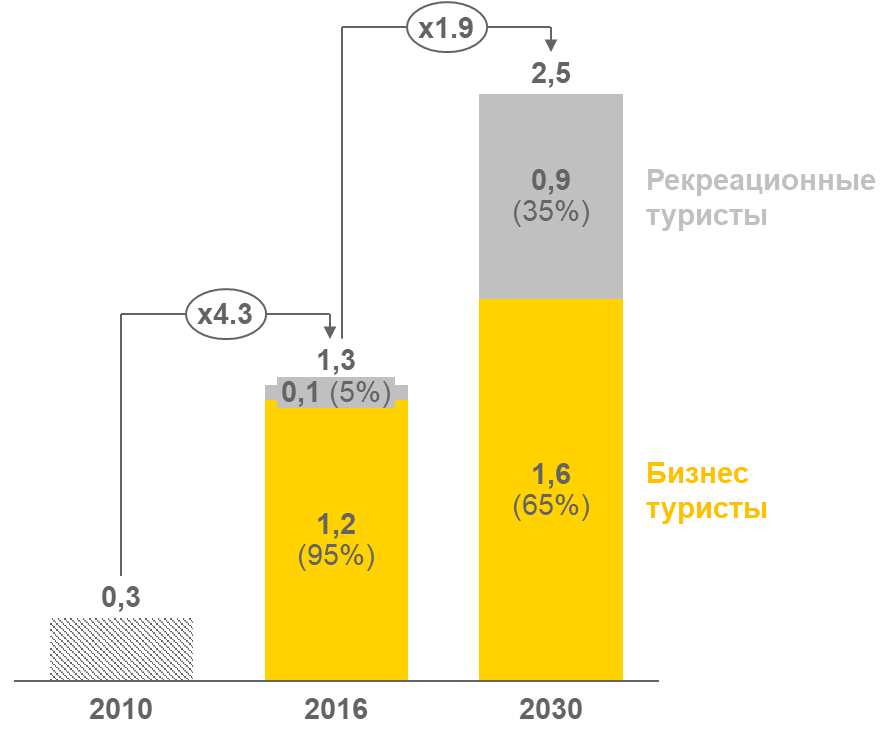 Источник: EY, анализ проектной командыАктуальные мировые тенденции развития туризма:хюгге-туризм (дат. Hygge): экологический и культурный туризм, программа которого соответствует концепции хюгге – «счастье, полученное от маленьких дел»;бренды-коллаборации: объединение соседних регионов для развития мультибрендового туризма;коммерческие продукты и сообщества: формирование вокруг коммерческих продуктов сообществ, которые смогут привлечь туристический поток;инфлюенсеры и бренд-амбассадоры: формирование туристического бренда и развитие новых направлений туризма за счёт аудитории лидеров мнений;туризм помогает развиваться слабым сферам: использование сильных сторон для привлечения турпотока, который поможет подтянуться и другим сферам городской жизни;формирование «взгляда туриста»: название города должно ассоциироваться с каким-то отличительным объектом.Таким образом, мировая практика демонстрирует потенциальную возможность развития туризма, не связанного с посещением городских достопримечательностей или курортным отдыхом. Стратегические цели, целевые показатели и меры по их достижению в сфере туризмаЦель Стратегии в сфере туризма – сделать город точкой туристического притяжения как для бизнеса, так и для рекреационных туристов.Задачи Стратегии в сфере туризма:создать условия для увеличения туристической привлекательности для рекреационных туристов;создать условия для увеличения туристической привлекательности для бизнес-туристов.Выделено два индикатора, являющихся маркерами прогресса в достижении поставленных целей и задач:Туристический поток.Количество отдыхающих в гостиницах и аналогичных средствах размещения.Интегральные показатели в сфере туризмаТаблица № 46Источник: EY, анализ проектной команды Флагманские проекты.Флагманский проект № 1 (3.ЦП1.П1, 3.ЦП2.П1).Наименование проекта. Создание всесезонной зоны развлечений.Описание проекта. Создание всесезонной зоны развлечений по аналогии с Disney Land, «Сочи Парк» и т.п.Цели проекта: увеличение туристического потока;развитие культурно-развлекательного сегмента города;повышение удовлетворённости населения досуговой жизнью в городе;повышение качества городской среды.Охват сфер городской деятельности.Туризм.Сроки реализации проекта:2021 – 2026 годы.Источники финансирования и необходимые ресурсы для реализации проекта.Инвестиции – 5,4 млрд руб.Предполагаемая роль муниципалитета в реализации проекта:подбор земельного участка, подходящего для создания зоны развлечений, инфраструктурное обеспечение, в том числе транспортное и коммунальное;создание льготных условий по подготовке и оформлению земельного участка, ускорение прохождения административных процедур;привлечение потенциальных инвесторов и партнёров для реализации проекта.Результаты реализации проекта:общая сумма налоговых поступлений – 3,89 млрд руб.;новые рабочие места – 500.Территориальное расположение проекта в городе Краснодаре:перспективная зона застройки 1500 ГаФлагманские проекты в сфере туризма, описанные в других блокахТаблица № 47Направления развития в сфере туризмаТаблица № 48 Развитие строительства и ЖКХ.Формирующиеся тренды в сфере строительства: ориентация местного самоуправления на комплексную застройку;изменения в законодательстве, переход на полное проектное финансирование;поставленная Правительством РФ задача по снижению ставки ипотечного кредитования.Ожидаемые изменения ситуации на рынке недвижимости:ограниченное финансирование и консолидация приведут к снижению объёмов вводимого жилья, повышению цен и сокращению рынка;увеличение контроля банков над застройщиками;проектное финансирование приведёт к консолидации рынка, объединению мелких и средних девелоперов в крупные;механизм счетов-эскроу обеспечит снижение количества обманутых участников долевого строительства.Существующие пути развития рынка жилой недвижимости:реконструкция центральной части города;строительство на новых городских территориях;строительство на территории агломерации.Условия, необходимые для сохранения и увеличения доли строительства в экономике города:Привлечение представителей девелоперов в работу по корректировке Генерального плана.Внесение изменений в Правила землепользования и застройки по итогам корректировки Генерального плана.Усиление контроля за соблюдением застройщиками требований градостроительных нормативов и регламентов.Контрольные функции муниципалитета:градостроительный совет, принимающий решение для каждого конкретного случая;мониторинг исполнения проектов планировки территорий;использование механизмов МЧП для обеспечения новых районов инфраструктурными сетями;снижение длительности административных процедур.прочее.В сфере коммунальной инфраструктуры для обеспечения как комфортной городской жизни, так и успешного развития отраслей экономики городу необходимо:обновление существующих и создание новых инфраструктурных сетей (ливневая и фекальная канализация, водопроводная система и т.д.);увеличение мощностей по энергетическому обеспечению;устранение зацикленности электрических сетей.Стратегические цели, целевые показатели и меры по их достижению в сфере строительства и ЖКХ.	Цель Стратегии в области строительства и ЖКХ - создать жилищные условия для обеспечения современных стандартов качества жизни, а также привлечения и развития человеческого капитала. Задачи Стратегии в области строительства и ЖКХ:Повысить доступность жилья для улучшения жилищных условий горожан.Повысить качество новых проектов в области жилищного строительства с точки зрения создаваемой сопутствующей инфраструктуры и благоустройства.Обеспечить устойчивое сокращение непригодного для проживания жилищного фонда. Снизить количество аварий в сфере ЖКХ для улучшения условий проживания горожан.Повысить объём мощностей городских сетей и обеспечить их функционирование на надлежащем уровне.Выделено шесть индикаторов, являющихся маркерами достигаемых целей и задач:Размер жилого фонда.Ввод в действие жилых домов на территории города Краснодара.Число граждан, расселённых из непригодного для проживания жилищного фонда.Число расселённых м2 аварийного жилья.Количество аварий в сфере ЖКХ.Прирост мощности (договорная тепловая нагрузка и максимальная электрическая нагрузка), а также:а) суммарное потребление воды.Интегральные показатели в сфере строительства и ЖКХТаблица № 49Источник: EY, анализ проектной команды Флагманские проекты.Флагманский проект № 1 (4.2.ЦП1.П1).Наименование проекта.Строительство новых линий инженерной инфраструктурыОписание проекта Строительство 2-й очереди головного канализационного коллектора.Протяжённость более 31 км с объёмом перспективного рынка сбыта 150 000 куб. м/сут.Расширение системы ливневого водоотведения.Предполагается поэтапная реализация подпроекта:1 этап – отвод ливневых вод по ул. Российской и ул. Пригородной;2 этап – отвод ливневых вод в Прикубанском внутригородском округе города Краснодара. Цели проекта:подключение новых абонентов, повышение надёжности системы водоотведения города Краснодара на 40 %;повышение эффективности использования городских ресурсов в области ЖКХ и природопользования;повышение качества и удобства услуг ЖКХ для граждан;снижение нагрузки на существующие коллекторы. Охват сфер городской деятельности:Строительство и ЖКХ.Сроки и реализация проекта:оформление земельно-правовой документации, прохождение государственной экспертизы, корректировка проектной документации: 2019 –                2020 годы; заключение концессионного соглашения, получение разрешения на строительство: 2020 – 2021 годы;строительство: 2021 – 2026 годы;ввод в эксплуатацию: 2026 год. Источники финансирования и необходимые ресурсы для реализации проекта:18,9 млрд руб.  Предполагаемая роль муниципалитета в реализации проекта:Предполагаемое софинансирование строительства объекта из бюджета. Поиск и привлечение стратегического или финансового инвестора. Результаты реализации проекта:кардинальное повышение комфортности городской среды, повышение индекса качества городской среды на 30 % за счёт строительства современной канализационной системы;улучшение экологической обстановки за счёт применения всеми объектами, оказывающими значительное негативное воздействие на окружающую среду, системы экологического регулирования, основанной на использовании наилучших доступных технологий;экологическое оздоровление водных объектов.Территориальное расположение проекта в городе Краснодаре:расширение системы ливневого водоотведения – Прикубанский внутригородской округ;строительство 2-й очереди головного канализационного коллектора – Западный, Прикубанский и Центральный внутригородские округа.Флагманские проекты в области строительства и ЖКХ, описанные в других блокахТаблица № 50Направления развития.Направления развития в сфере строительства и ЖКХТаблица № 51 Развитие торгово-транспортно-логистического комплекса.Расположение города Краснодара оптимально для размещения объектов транспортной инфраструктуры. Перспективность создания крупного логистического хаба на территории города Краснодара определяется рядом факторов, таких как:центральное расположение в регионе на пересечении автомобильных и железных дорог (транспортных коридоров);субсидирование автомобильного (100 %) и железнодорожного тарифа     (50 %) через Российский экспортный центр, экономическое преимущество железнодорожной логистики по сравнению с морским транспортом;в непосредственной близости расположены крупные производственные площадки (Тимашевск, Темрюк, Армавир);город Краснодар имеет прямой доступ к каналам сбыта – аэропортам, морским портам;через железнодорожную сеть, проходящую через город, имеется удобный выход на международные транспортные коридоры:а) через ответвление TSR6 – на МТК «Транссиб», через порт Оля – на МТК «Восток-Запад» и «Новый шёлковый путь»;б) альтернативный железнодорожный маршрут через ст. Кавказскую, Азербайджан и Иран к Персидскому заливу и Индийскому океану (МТК «Север-Юг»).В связи с этим, в рамках торгово-транспортно-логистического комплекса (ТТЛК) будет модернизирован аэровокзальный комплекс международного аэропорта «Краснодар» и приаэропортовой территории. Стратегические цели, целевые показатели и меры по их достижению в части ТТЛК.Цель Стратегии в части ТТЛК – усиление позиции города Краснодара как крупного центра торговли и логистики на Юге РФ с транспортировкой как на внутренние, так и на зарубежные рынки.Задачи Стратегии в части ТТЛК:стимулировать развитие новых производственных мощностей с целью формирования дополнительной товарной базы и расширения розничной торговли;модернизировать и развить транспортно-логистическую инфраструктуру города Краснодара;повысить мощности пунктов пассажирских перевозок в городе Краснодаре.Выделено четыре индикатора, являющихся маркерами достигаемых целей и задач:Оборот розничной торговли;Пассажиропоток аэропорта города Краснодара им. Екатерины II;Арендопригодная площадь логистических центров класса А на территории города;Автомобильный и авиационный грузопоток.Интегральные показатели в ТТЛКТаблица № 52Источник: EY, анализ проектной команды Флагманские проекты.Флагманский проект № 1 (5.ЦП1.П1, 5.ЦП2.П1, 5.ЦП3.П1, 5.ЦП4.П1).Наименование проекта.Формирование и развитие Краснодарского транспортного узла Южного экспортно-импортного хаба.Описание проекта.Создание мультимодального грузопассажирского транспортного узла и территории развития площадью 2 600 га в городе Краснодаре, являющегося элементом «Южного экспортно-импортного хаба»: Транспортно-пересадочный узел:пассажирский авиатерминал;железнодорожный и автобусный терминал, парковки для личных автомобилей;объекты коммерческой инфраструктуры.Грузовой терминал.Логистическая деревня и индустриальный парк.Общественно-деловая зона и выставочные центры.Цели проекта: увеличение мобильности населения;повышение скорости и качества обслуживания пассажиров и грузов;получение положительных социально-экономических и бюджетных эффектов.Охват сфер городской деятельности:ТТЛК, промышленность, туризм.Сроки реализации проекта: аэровокзальный комплекс – 2022 год;транспортно-пересадочный узел – 2022 год;индустриальная и логистическая недвижимость: 2022 – 2029 годы;общественно-деловая застройка – 2025 год.Источники финансирования и необходимые ресурсы для реализации проекта:99,2 млрд руб., основной инвестор – «Базэл Аэро». Предполагаемая роль муниципалитета в реализации проекта.Помощь в предоставлении земельного участка для реализации проекта краснодарского аэропорта, внесение изменений в Генеральный план города Краснодара, информационное содействие, поиск инвесторов и резидентов для перспективных логистических комплексов и индустриального парка на приаэропортовой территории. Оказание содействия в инфраструктурном обеспечении.Результаты реализации проекта: увеличение мобильности населения на 10 –15 %;повышение скорости и качества обслуживания пассажиров и грузов на       15 – 20 %;новые рабочие места: 42 тыс. чел.Территориальное расположение проекта в городе Краснодаре:территория существующего аэропорта.Схема реализации проектаРисунок 89 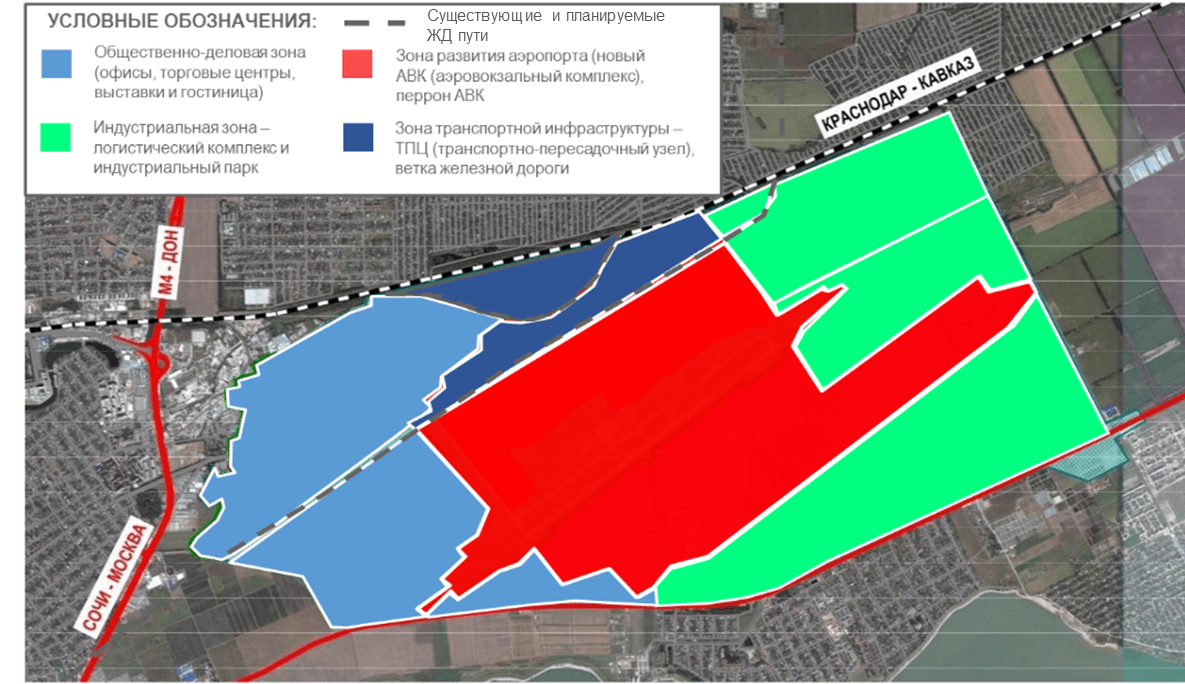 Источник: EY, анализ проектной командыСхема расположения «Южного экспортного-импортного хаба»Рисунок 90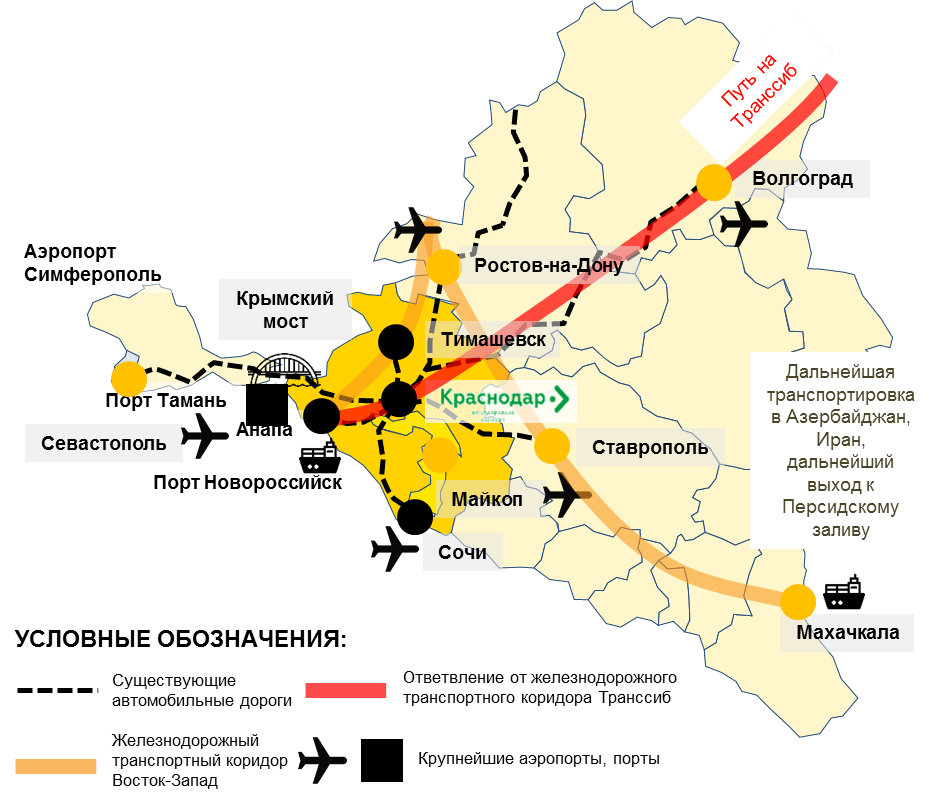 Источник: EY, анализ проектной командыФлагманский проект в ТТЛК, описанный в другом блоке:(5.ЦП1.П2, 5.ЦП2.П2, 5.ЦП3.П2, 5.ЦП4.П2) Создание индустриальных парков на территории города Краснодара.  Подробное описание проекта приведено в разделе «Промышленность».  Развитие предпринимательства.Стратегические цели, целевые показатели и меры по их достижению в рамках направления «Предпринимательство».Цель Стратегии в сфере предпринимательства – повысить вклад МСП в экономику города за счёт формирования условий для развития существующих и создания новых субъектов МСП.Задача Стратегии в сфере предпринимательства – сформировать условия для развития существующих и создания новых субъектов МСП как за счёт усиления поддержки и развития взаимодействия с местным самоуправлением, так и за счёт развития общегородской инфраструктуры.Выделено три индикатора, являющихся маркерами достигаемых целей и задач:Доля населения, занятого в малом предпринимательстве в численности населения, занятого в экономике.Количество субъектов малого и среднего предпринимательства. Доля оборота субъектов малого предпринимательства в общем обороте всех хозяйствующих субъектов.Интегральные показатели в сфере предпринимательстваТаблица № 53Направления развития.Направления развития в сфере предпринимательстваТаблица № 54Подраздел 3.4. Модернизация городского управления города КраснодараНаправления развития муниципального управления. В целях создания эффективной модели местного самоуправления города Краснодара необходима реализация комплекса мер по созданию эффективной системы партнёрских отношений между институтами власти и гражданским обществом, обеспечение высокого уровня прозрачности деятельности органов местного самоуправления, формирование и продвижение общественных инициатив.Ключевым направлением работы в сфере муниципального управления является использование и дальнейшее развитие системы проектного управления. Данный инструмент относится ко всем сферам жизни города Краснодара в части организации и руководства процессом их развития.Стратегические цели, целевые показатели и меры по их достижению в сфере муниципального управления.Цель Стратегии в сфере муниципального управления – создать эффективную модель местного самоуправления города Краснодара на основе максимального вовлечения и консолидации общества для решения вопросов местного значения и организации партнёрских отношений между органами местного самоуправления города Краснодара и заинтересованными участниками. Задачи Стратегии в сфере муниципального управления:обеспечить полный переход на проектное управление в системе организации работы с проектами;диверсифицировать и повысить качество муниципальных сервисов;обеспечить нормативную и институциональную основу, а также стимулировать реализацию крупных проектов через механизмы муниципально-частного партнёрства (МЧП);расширить сферы применения МЧП за счёт внедрения новых видов и конт-рактов партнёрства (образование, жилищно-коммунальное хозяйство и др.).Выделен один индикатор, являющийся маркером прогресса в достижении поставленных целей и задач, – количество проектов, реализованных с использованием всех форм МЧП.Интегральный показатель в муниципальном управленииТаблица № 55Источник: EY, анализ проектной команды Направления развития.Направления развития в сфере городского управленияТаблица № 56Модернизация информационной политики.В современных условиях одним из определяющих факторов развития становится информация. Постиндустриальное общество потребует более широкого использования цифровых технологий, будет меняться структура экономики и производственные отношения в ней, что приведёт к возникновению новых требований к коммуникациям, информационным сервисам и возможностям инфокоммуникативной инфраструктуры.Развитие информационной инфраструктуры обеспечит более глубокую интеграцию города в современное информационное общество и единое мировое информационное пространство.Стратегические цели, целевые показатели и меры по их достижению в сфере информационной политики.Цель Стратегии в сфере информационной политики – сформировать единое информационное пространство для развития экономической, социально-политической и культурной сфер жизни общества на территории города Краснодара и обеспечение доступности информации о работе органов местного самоуправления и муниципальных учреждений города Краснодара. Задачи Стратегии в сфере информационной политики:провести оцифровку городских данных;сформировать многофункциональную электронную базу данных о состоянии города Краснодара;обеспечить эффективное и целесообразное использование электронной базы данных в целях определения и обеспечения потребностей города;повысить популярность муниципальных и государственных онлайн-сервисов среди населения города Краснодара.Выделено два индикатора, являющихся маркерами прогресса в достижении поставленных целей и задач:Доля населения города, использующая государственные и муниципальные цифровые on-line платформы по предоставлению муниципальных услуг.Доля муниципальных информационных систем, предоставляющих сведения о городе неограниченному кругу лиц.Интегральный показатель в сфере информационной политикиТаблица № 57Источник: EY, анализ проектной команды Направления развитияНаправления развития в сфере информационной политикиТаблица № 58Подраздел 3.5. Человеческий капитал и социальная сфера города КраснодараОбразование.На основании исследованных в рамках диагностики социально-экономического состояния города Краснодара возможностей сформированы следующие стратегические цели системы образования города Краснодара.Модернизация системы образования города в направлении меняющейся структуры экономики.Стратегией города Краснодара предполагается диверсификация экономики путём развития отраслей промышленности, креативных индустрий и туризма. Система образования должна, в первую очередь, обеспечить отраслевые комплексы, в том числе формирующиеся квалифицированными кадрами в нужном количестве и пропорции. Это обуславливает необходимость переориентации системы образования на ликвидацию существующих диспропорций и покрытие потребностей целевой структуры экономики города в квалифицированных кадрах.Структура подготовки кадров в городе смещена в сторону специалистов с высшим образованием в области экономики, права и гуманитарных наук. Так, доля студентов, получающих юридические и экономические специальности, составляет 42 % при доле заявленных вакансий в этой сфере – 10 %, а доля студентов, специализирующихся в области гуманитарных наук и культуры, составляет 10 % при доле заявленных вакансий в этой сфере – 6 %. При этом отмечается нехватка специалистов в области медицинских и педагогических наук. Крайне острый дефицит кадров со средним и высшим образованием ожидается в связи с переориентацией городской экономики в сторону ускоренного развития производительных и креативных отраслей.  С целью обеспечения структурной модернизации городской экономики необходимо развитие сервисной функции системы образования как приоритетной: формирование отвечающей перспективным потребностям рынка труда модели подготовки специалистов со средним и высшим образованием, а также с исследовательскими компетенциями – кандидатов и докторов наук.Контингент студентов и заявленных вакансий, %Рисунок 91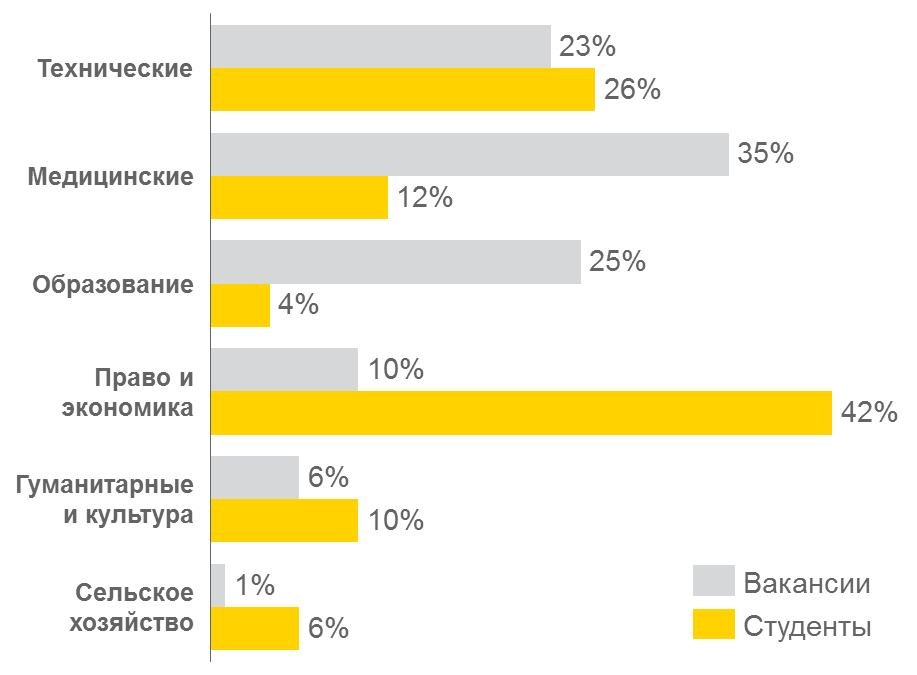 Источник: EY, анализ проектной командыПроблема выбора профессии детьми не в соответствии со своим потенциалом и интересами, а под влиянием мнения родителей, зачастую стереотипного (экономика, юриспруденция), может быть решена с помощью развития системы дополнительного образования для расширения возможностей выбора будущей профессии в соответствии с индивидуальными особенностями личности ребёнка. Также возможно улучшение проводимой профориентационной работы в муниципальных общеобразовательных учреждениях, в том числе с помощью новых методик, сотрудничества вузов и бизнеса, стимулирования учащихся к получению профессионального образования в приоритетных отраслях.Необходима инициация опережающей программы подготовки кадров для флагманских проектов и направлений развития, определённых в Стратегии. Существенное влияние на переориентацию выбираемых направлений образования должно оказать формирование совместного с бизнес-структурами муниципального заказа на конкретные специальности и различные уровни подготовки специалистов. Данный муниципальный заказ должен существовать в форме трёхстороннего механизма подготовки наиболее дефицитных кадров – целевой программы, инициированной Администрацией исходя из мониторинга кадровых потребностей экономики города. Формат такой целевой программы с финансированием со стороны бизнеса может быть реализован на конкурсной основе с привлечением как учебных заведений города, так и вузов и ссузов из других регионов и стран.Развитие системы образования полного цикла по всему спектру дисциплин с особым упором на востребованные для города дисциплины («образование через всю жизнь»).Для создания и привлечения креативного человеческого капитала (основы наиболее производительного среднего класса) необходимо создать систему полного цикла подготовки и переподготовки специалистов. Необходимо разработать комплекс мер, направленных на увеличение охвата учреждениями дополнительного образования детей и подростков (от 5 до 18 лет). Необходимо сократить дефицит педагогов системы дополнительного образования для детей с ограниченными возможностями здоровья, особенно для инвалидов слуха и зрения. Для таких детей необходима разработка специализированных программ обучения, подготовка специалистов-педагогов, мотивация родителей на взаимодействие с социальной средой. Также необходимы программы переобучения пенсионеров и формирование условий для создания рабочих мест, на которые смогут претендовать пенсионеры.Формирование конкурентоспособного образовательного кластера.Формирование образовательного кластера создаёт синергетический эффект между наукой, бизнесом и социумом за счёт их тесного взаимодействия в реализации коммерчески привлекательных прикладных исследовательских проектов. Примерами такого сотрудничества могут служить кластеры Новосибирского государственного технического университета, Казанского национального исследовательского технологического университета, Уфимского государственного авиационного технического университета и Самарского государственного университета. По данным «Навигатора образовательных кластеров», эти университеты лидируют по следующим показателям: удельный вес зачисленных абитуриентов, имеющих заключённые договоры с компаниями – участниками кластера;удельный вес выпускников вузов кластера, трудоустроенных в течение года на предприятия участников кластера;удельный вес программ обучения, в реализации которых принимают участие компании – резиденты кластера;объём средств, полученных от НИР и НИОКР, выполняемых вузами кластера для компаний – резидентов кластера.Стратегические цели, целевые показатели и меры по их достижению в сфере образования.Цель Стратегии в сфере образования – создать условия для обучения и развития человеческого капитала и обеспечить современные передовые стандарты качества жизни для того, чтобы каждый человек мог получить образование в соответствии со своими запросами и возможностями.Задачи Стратегии в сфере образования:сформировать условия для повышения качества образования в вузах и школах;обеспечить доступность образовательных услуг за счёт снижения дефицита мест в детских садах и перехода на односменный режим в школах.Выделено четыре индикатора, являющихся маркерами достигаемых целей и задач:Дефицит мест в детских садах.Дефицит мест в школах для перехода на односменный режим.Доля выпускников средней и общей школы, не получивших аттестаты, от числа обучающихся, допущенных к государственной итоговой аттестации.Доля детей от 5 до 18 лет, получающих дополнительное образование.Интегральные показатели в сфере образованияТаблица № 59Источник: EY, анализ проектной командыНаправления развития.Направления развития в сфере образованияТаблица № 60Здравоохранение.В соответствии с подпунктом б) пункта 1 статьи 6, пунктом 3 статьи 17 Федерального закона от 29.11.2010 № 313-ФЗ «О внесении изменений в отдельные законодательные акты Российской Федерации в связи с принятием Федерального закона «Об обязательном медицинском страховании в Российской Федерации»,  с 1 января 2012 года к полномочиям субъектов Российской Федерации относится организация оказания медицинской помощи на территории субъекта Российской Федерации в соответствии с территориальной программой государственных гарантий оказания гражданам Российской Федерации бесплатной медицинской помощи.Согласно части 12 статьи 100 Федерального закона от 21.11.2011                   № 323-ФЗ «Об основах охраны здоровья граждан в Российской Федерации» здания, сооружения, оборудование, транспортные средства и другое имущество, используемые органами местного самоуправления в целях охраны здоровья и находящиеся в муниципальной собственности до дня вступления в силу настоящего Федерального закона, передаются в собственность соответствующих субъектов Российской Федерации.На основании распоряжения главы администрации (губернатора) Краснодарского края от 30.03.2018 № 76-р «Об организации работы по передаче имущественных комплексов муниципальных организаций здравоохранения в государственную собственность Краснодарского края на безвозмездной основе» муниципальное имущество управления здравоохранения администрации муниципального образования город Краснодар передано в введение министерства здравоохранения Краснодарского края. В таких условиях город должен выступать инициатором и локальным координатором проектов, реализуемых федерацией или субъектом федерации на территории города Краснодара и в соответствии с его интересами.Стратегические цели, целевые показатели и меры по их достижению в сфере здравоохранения.Цели Стратегии в сфере здравоохранения – сформировать условия для повышения продолжительности жизни населения города, её качества и повышения эффективности медицинских услуг. Задачи Стратегии в сфере здравоохранения:обеспечить соответствие передовым стандартам качества здравоохранения и создать условия для активного долголетия;обеспечить повышение ответственности населения за состояние своего здоровья;формирование и развитие взаимодополняющей модели развития государственной и частной медицины.Выделено два индикатора, являющихся маркерами достигаемых целей и задач: Продолжительность жизни.Младенческая смертность.Интегральный показатель в сфере здравоохраненияТаблица № 61Источник: EY, анализ проектной команды. Флагманские проекты.Флагманский проект в здравоохранении, описанный в другом блоке: (8.2.ЦП1.П1, 8.2.ЦП2.П1) Развитие территорий, переданных в собственность городу Краснодару. Подробное описание проекта приведено в разделе «Пространственное развитие (городская среда)». Направления развития.Направления развития в сфере здравоохраненияТаблица № 62Культура.Стратегические цели, целевые показатели и меры по их достижению в области социальной сферы и человеческого капитала.Цель Стратегии в сфере культуры – создать условия для формирования культурной среды и организации досуга, способствующих интеллектуальному и культурному развитию горожан. Задачи Стратегии в сфере культуры:реконструировать и модернизировать объекты культуры; способствовать развитию социальной и творческой активности населения; формирование современного культурного пространства как дополнительного фактора привлечения и закрепления человеческого капитала для формирующейся постиндустриальной модели экономики;формирование культурной среды, необходимой для позиционирования города в качестве южного культурного центра с целью развития туризма, в том числе событийного.Выделено два индикатора, являющихся маркерами достигаемых целей и задач:Обеспеченность населения домами культуры.Обеспеченность населения города Краснодара парками культуры и отдыха.Интегральный показатель в сфере культурыТаблица № 63Источник: EY, анализ проектной команды Флагманские проекты.Флагманский проект № 1 (8.3.ЦП1.П1)Наименование проекта.Строительство многофункционального концертно-культурно-развлекательного зала.Описание проекта: Строительство многофункционального концертно-культурно-развлекательного зала вместительностью 3500 человек для снижения дефицита концертных площадок;концертный зал должен располагаться в месте, удалённом от центра, для снижения нагрузки на транспортную систему в центральной части города и обеспечения полицентричного развития города.Цели проекта:диверсификация культурной среды и организации досуга с целью интеллектуального и культурного развития горожан;повышение технологической оснащённости концертных площадок города до уровня, позволяющего проводить мероприятия федерального и международного уровня;удовлетворение потребности населения и творческой интеллигенции города в площадках для проведения концертных мероприятий.Охват сфер городской деятельности:Социальная сфера и человеческий капитал (культура).Сроки и реализация проекта:2020 – 2025 годы.Источники финансирования и необходимые ресурсы для реализации проекта: 1,13 млрд руб.  Предполагаемая роль муниципалитета в реализации проекта:поиск и выделение необходимого земельного участка;поиск и привлечение стратегического или финансового инвестора.Результаты реализации проекта:Организация площадки для проведения различных творческих проектов.Новые рабочие места: 100 чел.Территориальное расположение проекта в городе Краснодаре:район «Баскет-Холла».Флагманский проект в культуре, описанный в другом блоке:(8.3.ЦП1.П2, 8.3.ЦП2.П2) Развитие территорий, переданных в собственность городу Краснодару. Подробное описание проекта приведено в разделе «Пространственное развитие (городская среда)».Направления развитияНаправления развития в сфере культурыТаблица № 64Физическая культура.Стратегические цели, целевые показатели и меры по их достижению в сфере физической культуры.Цель Стратегии в сфере физической культуры – обеспечить устойчивое развитие спорта и физической культуры в городе Краснодаре и повысить значимость здорового и активного образа жизни для жителей города.Задачи Стратегии в сфере физической культуры:создать инфраструктуру и городские/общественные институты для развития физической культуры и массового спорта, подготовки спортивных сборных команд и удовлетворения потребности населения в систематических занятиях физической культурой и массовым спортом, в ведении здорового образа жизни;повысить уровень доступности и качества услуг в сфере физической культуры для привлечения населения к занятиям спортом.Выделено два индикатора, являющихся маркерами достигаемых целей и задач:Доля населения, систематически занимающегося физической культурой и спортом, в том числе:а) количество жителей города Краснодара, зарегистрированных на сайте gto.ru, от общей численности населения города Краснодара;б) количество жителей города Краснодара, принявших участие в выполнении нормативов Всероссийского физкультурно-спортивного комплекса «Готов к труду и обороне» (ГТО), в общей численности населения города Краснодара, зарегистрированного на сайте gto.ru;в) количество жителей города Краснодара, принявших участие в выполнении нормативов Всероссийского физкультурно-спортивного комплекса «Готов к труду и обороне» (ГТО), от общей численности населения города Краснодара;г) количество жителей города Краснодара, выполнивших нормативы комплекса Всероссийского физкультурно-спортивного комплекса «Готов к труду и обороне» (ГТО), на знаки отличия, от общей численности населения города Краснодара, принявшего участия в выполнении нормативов комплекса ГТО;д) количество жителей города Краснодара, выполнивших нормативы комплекса Всероссийского физкультурно-спортивного комплекса «Готов к труду и обороне» (ГТО), на знаки отличия, от общей численности населения города Краснодара.Уровень обеспеченности спортивными сооружениями, исходя из единовременной пропускной мощности объектами спорта.Интегральный показатель в физической культуреТаблица № 65Источник: EY, анализ проектной команды Флагманские проекты.Флагманский проект № 1 (8.4.ЦП1.П1, 8.4.ЦП2.П1). Наименование проекта.Создание сети спортивных учреждений Описание проекта.Создание сети спортивных заведений во всех районах города с применением инструментов МЧП/концессии. Создание 5 физкультурно-оздоровительных комплексов, при этом необходимо открыть по одному физкультурно-оздоровительному комплексу в каждом округе города.Согласно местным нормативам градостроительного проектирования города Краснодар необходимо построить в городе плавательные бассейны общего пользования общей площадью зеркала воды 13 500 кв. м с учётом обеспеченности покрытия районов.Цели проекта:увеличение числа жителей города Краснодара, систематически занимающихся спортом;повышение эффективности подготовки профессиональных спортсменов;применение инструментов МЧП и привлечение частных инвестиций для реализации проектов в данной сфере;возможность партнёрства не только в отношении спортивных объектов спорта, но и в отношении муниципальных услуг в области спорта. Охват сфер городской деятельности:Социальная сфера и человеческий капитал (физическая культура).Сроки и реализация проекта: 2021 – 2023 годы. Источники финансирования и необходимые ресурсы для реализации проекта: 700 млн руб. Предполагаемая роль муниципалитета в реализации проекта:определение приоритетных направлений в зависимости от потребности населения;выделение средств для развития спортивных учреждений;определение основных принципов инвестиционной политики и поиск внебюджетных источников финансирования;  активная реализация механизма МЧП, формирование практики успешных партнёрств, привлечение федеральных и региональных властей для участия в ГЧП на территории города.  Результаты реализации проекта:повышение качества жизни жителей города;увеличение доли жителей города, занимающихся физической культурой и спортом, в общей численности населения города Краснодара;развитие физической культуры и спорта, увеличение мощности спортивных учреждений.Территориальное расположение проекта в городе Краснодаре:Все городские и сельские округа города, обеспечение потребности населения в соответствующих темпах роста населения.Флагманские проекты в отрасли физическая культура и спорт, описанные в других блоках: (8.4.ЦП1.П2, 8.4.ЦП2.П2) Развитие территорий, переданных в собственность городу Краснодару. (8.4.ЦП1.П3, 8.4.ЦП2.П3) Создание единой рекреационной зоны вдоль реки Кубани.(8.4.ЦП1.П4, 8.4.ЦП2.П4) Линейный парк Карасуны.Подробное описание вышеперечисленных проектов приведено в разделе «Пространственное развитие (городская среда)».Направления развития.Направления развития в сфере физической культурыТаблица № 66Демографическая и миграционная политика.Положительный баланс воспроизводства населения – необходимое условие развития города. Динамика численности населения зависит от двух компонентов демографического развития: естественный прирост/убыль, миграционный прирост/убыль.Стратегические цели, целевые показатели и меры по их достижению в сфере демографии и миграции.Цель Стратегии в сфере демографии и миграции – обеспечить стабильный рост населения при сохранении и поддержании положительных показателей естественного и миграционного прироста, а также снижении миграционного оттока.Задачи Стратегии в сфере демографии и миграции:создать условия для поддержания положительного миграционного притока населения при изменении качественной характеристики мигрантов в пользу людей из сфер креативных индустрий;создать условия для поддержания положительного естественного воспроизводства населения.Выделено два индикатора, являющихся маркерами достигаемых целей и задач:Миграционный прирост населения.Естественный прирост населения.Интегральные показатели в сфере демографии и миграцииТаблица № 67Источник: EY, анализ проектной командыНаправления развития.Направления развития в сфере демографии и миграцииТаблица № 68Социальная защита.Стратегические цели, целевые показатели и меры по их достижению в сфере социальной защиты.Цель Стратегии в сфере социальной защиты – улучшить качество жизни наименее защищённых слоёв населения за счёт развития социальной защиты.Задачи Стратегии в сфере социальной защиты: увеличить эффективность системы оказания социальных услуг;разработать и внедрить новые технологии социального обслуживания различных категорий граждан для оптимизации работы учреждений социальной сферы;повысить вовлечённость некоммерческих организаций в оказание социальных услуг.Направления развития.Направления развития в сфере социальной защитыТаблица № 69Безопасность.Стратегические цели, целевые показатели и меры по их достижению в сфере безопасности.Цель Стратегии в сфере безопасности – обеспечить безопасность жизни и здоровья населения города Краснодара. Задачи Стратегии в сфере безопасности:создать условия для снижения криминогенной обстановки с целью привлечения и развития человеческого капитала;повысить безопасность горожан в общественных местах.Выделено два индикатора, являющихся маркерами достигаемых целей и задач:Количество зарегистрированных преступлений на 10 000 человек.Доля преступлений, совершённых в общественных местах, в общем числе зарегистрированных преступлений.Интегральные показатели в сфере безопасностиТаблица № 70Источник: EY, анализ проектной командыНаправления развития.Направления развития в сфере безопасностиТаблица № 71Подраздел 3.6. Основные принципы и приоритеты пространственного развития, включая городскую среду и экологию города КраснодараОбщие принципы пространственного развития города Краснодара.В Стратегии сформировано 12 основных принципов пространственного развития.Smart city – умный и зелёный (устойчивый) город. Город, в архитектуру и инфраструктуру которого интегрированы высокие технологии и который построен на принципах smart сity и экологической безопасности. Принцип построения умного города корреспондирует ко всем остальным принципам, изложенным далее, облегчая возможность их реализации. Smart city полностью ориентирован на жителей, позволяет повысить качество управления городскими ресурсами, обеспечивает комфортную и безопасную городскую среду.Основные принципы построения умного города:ориентация на человека;улучшение качества предоставления сервисов;высокое качество управления городскими ресурсами и эффективное городское планирование;технологичность городской инфраструктуры;комфортная и безопасная городская среда, системное внедрение «зелёных» принципов.Креативный город. Город, который привлекает и удерживает креативный человеческий капитал. Создание оптимального пространства для жизни и работы всех слоёв населения с фокусом на креативном классе как на самом требовательном и представляющем наибольший интерес для развития города. Основные принципы построения креативного города:развитие креативных образовательных направлений от школы до вуза, кооперация бизнеса и образования;наличие креативных кластеров, платформ для стартапов, инновационных инкубаторов;наличие современного культурного, развлекательного и интеллектуального досуга.Комфортная городская среда. Город, где пространства ориентированы на человека и отвечают стандартам качества. Федеральная программа «Формирование комфортной городской среды» ставит целью создание условий для системного повышения качества и комфорта городской среды на всей территории Российской Федерации путём ежегодной реализации комплекса первоочередных мероприятий по благоустройству в субъектах Российской Федерации. Основные принципы построения комфортной городской среды:разработка новых правил благоустройства и содержания городского пространства, сохранение природного ландшафта и пространственной композиции города;эффективное, рациональное и бережливое использование городского пространства, поиск новых функций для неэффективно используемых внутригородских территорий, имеющих потенциал к преобразованию;развитие водно-зелёного каркаса города, развитие зелёных пространств и пешеходной инфраструктуры;участие горожан в принятии решений о благоустройстве, создание общественных комиссий;оптимизация системы уборки улиц, освещения, озеленения.Ядро агломерации. Город Краснодар – центр агломерации с развитой инфраструктурной сетью. Согласно проекту стратегии социально-экономического развития Краснодарского края город Краснодар – ядро формирующейся моноцентрической агломерации. Такой статус накладывает ряд обязательств, в том числе по формированию мощной транспортно-логистической сети в рамках реализации проекта по формированию и развитию Краснодарского транспортного узла Южного экспортно-импортного хаба. Полицентричный город. Город с множеством равномерно нагруженных центров притяжения. Быстро развивающийся город Краснодар накапливает критическую массу в центре города. Принцип полицентрического развития предполагает создание субцентров, которые позволят равномерно перераспределить нагрузку на все районы. Уход от крупных монофункциональных зон. Каждый субцентр должен быть экономически, социально и культурно привлекателен, обладать коммунальной и транспортной инфраструктурой, не уступающей по качеству и насыщенности другим районам города. Основные принципы построения полицентричного города:планирование территорий с несколькими центрами притяжений;обеспечение городских округов всеми объектами квазигорода;дифференциация городской среды (вариативность и дифференциация функций городских территорий).Город как сервис. Предполагается, что в городе будут развиты онлайн- и офлайн-сервисы для выполнения операций, связанных с оплатой счетов, коммунальными услугами и записью к врачу, с помощью приложений. Город-сервис создаёт такие условия, в которых житель может решить большинство проблем удалённо через сервисы и порталы. Основные принципы построения города как сервиса:транспорт – пополнение карт общественного транспорта, заказ такси, информация о транспорте и парковках;платежи и переводы – оплата услуг, ЖКХ, штрафов ГИБДД, парковок и пр.;культура – геолокация событий, анонсы, билеты.Безопасный город. Федеральная концепция «Безопасный город» основана на объединении технологической архитектуры и инфраструктуры города, а также на межведомственном сотрудничестве городских служб. Концепция предполагает внедрение комплекса программно-аппаратных средств и организационных мер для обеспечения видеонаблюдения и технической безопасности, а также для управления через единое информационное пространство объектами жилищно-коммунального хозяйства и другими распределёнными объектами. Комплексная система «Безопасный город» предназначена для автоматизации решения наиболее важных задач современных городов.Основные принципы построения безопасного города:объединение технологической составляющей архитектуры города и межведомственного взаимодействия;внедрение ГИС «АПК Безопасный город»;создание единой платформы обработки и хранения данных.Соблюдение прав и интересов населения, обеспечение экологической и природной безопасности при реализации Стратегии. Стратегия предполагает реализацию ряда проектов и направлений развития, предусматривающих строительство крупных объектов, в том числе инфраструктурных. В связи с этим, настоящий принцип, при реализации Стратегии, направлен на недопущение причинения какого-либо вреда населению и экологической обстановке в городе. Так, приведённые в тексте Стратегии флагманские проекты и направления развития, предполагаемые места их размещения, ограничения и другие характеристики, должны детально прорабатываться непосредственно при разработке проектной документации и соответствовать законодательству Российской Федерации. Например, флагманский проект «Строительство объездных дорог в юго-восточной части города» не может проходить через важные природные объекты, в том числе особо охраняемые природные территории, ареалы обитания редких животных и растений, включённых в Красную книгу, и прочее, поэтому приведённая карта размещения флагманского проекта является условной и будет скорректирована при разработке проектной документации.Приоритетное развитие общественного и альтернативного транспорта. Эффективное развитие транспортной связности полицентричного города возможно только путём формирования мультимодальной и интегрированной транспортной системы. Город должен акцентировать внимание на улучшении дорожной ситуации, модернизации общественного транспорта и его сетей, внедрении альтернативных способов передвижения, создании транспортно-пересадочных узлов и перехватывающих парковок. Создание системы качественных разносторонних общественных пространств. Формирование доступных, безопасных и качественных общественных пространств, учитывающих интересы разных социальных групп.Своеобразие и узнаваемость городской среды. Развитие идентичности города Краснодара за счёт сохранения и ревитализации объектов культурного наследия, создания выразительной новой архитектуры и системы пространственных ориентиров. Согласованность новой застройки с существующей городской средой и уникальностью исторической застройки.Человекоориентированность. Формирование среды (застройки, территорий, пространств), ориентированной на пешеходные перемещения. Соблюдение комфортного для человека масштаба в проектировании зданий и общественных пространств. Городская среда. Стратегические цели, целевые показатели и меры по их достижению в сфере городской среды.Цель Стратегии в сфере городской среды – создать условия для комфортной жизнедеятельности горожан, а также привлечения и развития человеческого капитала.Задачи Стратегии в сфере городской среды:создать комфортную среду в части жилья и прилегающих пространств;создать комфортную среду в части общегородских пространств, озеленения, водных пространств и уличной инфраструктуры; создать комфортную среду в части социально-досуговой, общественно-деловой инфраструктуры и прилегающих пространств;повысить вовлечённость населения города в развитие городской среды.Выделены три индикатора, являющихся маркерами достигаемых целей и задач:Индекс качества городской среды ДОМ.РФ. Данный индекс определяется совместно с Министерством строительства и жилищно-коммунального хозяйства РФ, а также КБ «Стрелка». Его цель – оценка готовности города к современным вызовам и способности отвечать возрастающим потребностям горожанина. Количество озеленённых территорий общего пользования. Доля граждан, принявших участие в решении вопросов развития городской среды от общего количества граждан в возрасте от 14 лет.Интегральный показатель в городской средеТаблица № 72Источник: EY, анализ проектной команды Флагманские проекты.Флагманский проект № 1 (9.1.ЦП1.П1, 9.1.ЦП2.П1, 9.1.ЦП3.П1).Наименование проекта. Развитие территорий, переданных в собственность городу Краснодару. Описание проекта:Комплексное развитие более 1 500 га земельных участков около Восточного обхода в районе п. Знаменского.Комплексное освоение данной территории согласно оценочным прогнозам обеспечит прирост:населения: ~ 180 тыс. чел.;жилой недвижимости: до 6 млн кв. м; общественно-деловой недвижимости: 0,5 млн кв. м;торговой недвижимости: 0,3 млн кв. м;промышленной недвижимости: 0,2 млн кв. м.По предварительным оценкам капитальные затраты на реализацию проекта застройки составят порядка 370 млрд руб. Однако, в настоящее время проект находится на начальной стадии проработки – отсутствует проект планировки территории, не внесены изменения в Генеральный план города. В этой связи детальный просчёт проекта и возможных социально-экономических эффектов не производился. В рамках проекта реализуются следующие мероприятия:Образование: Строительство: детских дошкольных учреждений – 68; общеобразовательных учреждений – 25; подробное описание мероприятия приведено в разделе «Социальная сфера и человеческий капитал (образование)».Транспортная инфраструктура: подробное описание мероприятия приведено в разделе «Пространственное развитие (транспорт)».Медицина – медицинский кластер, поликлиники:создание в районе п. Знаменского города Краснодара медицинского кластера, включающего в себя современный онкологический диспансер, который оказывает услуги российским и иностранным пациентам;также на территории кластера возможно размещение новой больницы скорой медицинской помощи и иных медицинских учреждений;инфраструктурное обеспечение медицинских учреждений и кластеров, в том числе строительство гостиниц, осуществление трансферов, питание и т.п.Строительство ПГУ ТЭЦ в районе п. Знаменского и п. Зеленопольского:строительство парогазовой установки электрической мощностью 450 МВт и тепловой мощностью 287 Гкал/ч. В качестве основного оборудования при реализации данного энергообъекта будут установлены: 2 газовые турбины ГТЭ-160; 2 котла-утилизатора; паровая турбина LN-150-7,6/0,84.Выделение городом площадки для проведения культурно-образовательных и развлекательных мероприятий регионального, федерального и международного уровней:выделение земельного участка, удалённого от жилых объектов, для проведения крупных городских и региональных культурных, развлекательных, спортивных и иных мероприятий.Цели проекта: Развитие инженерной, социальной и транспортной инфраструктуры. Создание и благоустройство современных районов, отвечающих всем требованиям комфортного проживания, улучшение жилищных условий граждан. Осуществление комплекса мероприятий, направленных на создание рабочих мест. Повышение уровня экономического и социального развития для решения проблемы миграции.Медицинский кластер:повышение качества медицинских услуг;создание новых мест для размещения пациентов;создание новых рабочих мест;повышение экспортного потенциала медицинских услуг города; увеличение туристического потока.ТЭЦ: повышение эффективности использования ресурсов в ЖКХ и обеспечение экономии средств местного бюджета города Краснодара;повышение уровня безопасности, надёжности, доступности инфраструктуры ЖКХ и снижение аварийности;повышение эффективности использования городских ресурсов в области ЖКХ и природопользования;повышение качества и удобства услуг ЖКХ для граждан;обеспечение потребности жителей в надёжном, качественном и экономически обоснованном снабжении электроэнергией и теплом.Площадка для мероприятий:расширение предлагаемых городом вариантов культурно-развлекательного досуга; удовлетворение запроса населения на создание площадки для проведения мероприятий;повышение туристической привлекательности города.Сроки и реализация проекта: Строительство ПГУ ТЭЦ в районе п. Знаменского и п. Зеленопольского: 2021 – 2023 годы.Выделение городом площадки для проведения культурно-образовательных и развлекательных мероприятий регионального, федерального и международного уровней: 2020 – 2022 годы.Источники финансирования и необходимые ресурсы для реализации проектаСтроительство ПГУ ТЭЦ в районе п. Знаменского и п. Зеленопольского.Инвестиции – 35,7 млрд руб. Внебюджетное финансирование. Выделение городом площадки для проведения культурно-образовательных и развлекательных мероприятий регионального, федерального и международного уровней. Инвестиции – 540 млн руб. Бюджетное и внебюджетное финансирование. В затраты на строительство входит благоустройство территории, организация парковки, а также строительство сцены для проведения городских мероприятий. Предполагаемая роль муниципалитета в реализации проектов:1. Строительство ПГУ ТЭЦ в районе п. Знаменского и п. Зеленопольского:а) поиск потенциального инвестора и партнёра для реализации проекта;б) инфраструктурное и транспортное обеспечение участка, облагораживание и реконструкция площадки.2. Выделение городом площадки для проведения культурно-образовательных и развлекательных мероприятий регионального, федерального и международного уровней:а) поиск потенциального инвестора и партнёра для реализации проекта;б) заключение концессионного соглашения или организация МЧП;в) инфраструктурное и транспортное обеспечение участка, облагораживание и реконструкция площадки;г) предоставление площадки организаторам в аренду или на безвозмездной основе;д) привлечение федеральных и региональных специалистов для организации и проведения мероприятий в городе Краснодаре;е) организация и проведение Администрацией собственных мероприятий.Охват сфер городской деятельности:Пространственное развитие (городская среда), строительство и ЖКХ, социальная сфера и человеческий капитал (здравоохранение), креативные индустрии, туризм.Результаты реализации проекта:ТЭЦ:повышение доступности и качества оказываемых услуг в сфере ЖКХ, рост коэффициента удовлетворённости граждан качеством коммунальных услуг; повышение энергоэффективности и энергосбережения; увеличение объёма предоставляемых коммунальных услуг в районе п. Знаменского и п. Зеленопольского.Медицинский кластер:новые рабочие места: 8 000 человек.Площадка для мероприятий:увеличение туристического потока;диверсификация культурно-досуговой жизни города.Территориальное расположение проекта в городе Краснодаре:перспективная зона застройки 1500 га.Концепция развития п. Знаменского и микрорайона НовознаменскогоРисунок 92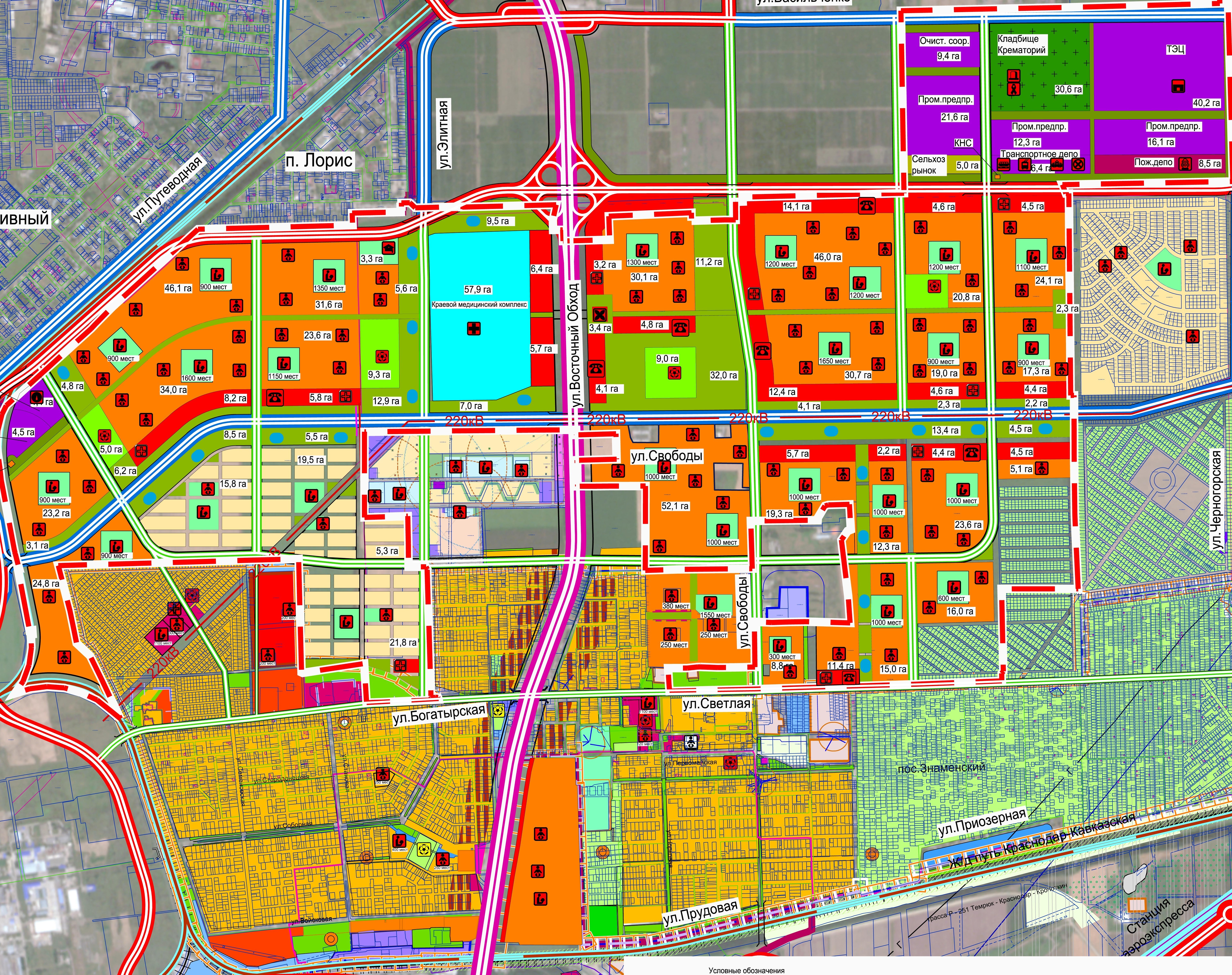 Источник: департамент архитектуры и градостроительства администрации муниципального образования город Краснодар.Флагманский проект № 2 (9.1.ЦП1.П2, 9.1.ЦП3.П2).Наименование проекта: Строительство двух заводов по мусоропереработке.Описание проекта: Строительство двух заводов по мусоропереработке в западной и восточной частях города с целью снижения экологической нагрузки и для равномерного распределения плеча транспортных перевозок бытовых и коммунальных отходов. Цели проекта: минимизация транспортных издержек, повышение эффективности переработки отходов; создание благоприятной и экологически безопасной среды проживания населения города Краснодара; снижение негативного воздействия на окружающую среду посредством ликвидации мусорных свалок; повышение качества жизни жителей города.Охват сфер городской деятельности:Пространственное развитие (городская среда), строительство и ЖКХ.Сроки реализации проекта: этап 1 (завод по мусоропереработке в западной части города) – 2024 год; начало этапа 2 (завод по мусоропереработке в восточной части города) – 2030 год (будет реализовываться в случае возникновения потребности, а также при условии наличия земельного участка, соответствующего необходимым требованиям). Источники финансирования и необходимые ресурсы для реализации проекта:58,6 млрд руб. Реализация проекта за счёт внебюджетных источников с использованием механизма МЧП. Предполагаемая роль муниципалитета в реализации проекта.Помощь в предоставлении земельного участка для проекта, подготовка и подведение инженерных коммуникаций и подъездных дорог, внесение изменений в Генеральный план города Краснодара, внесение изменений в проект планировки территории, содействие в получении необходимой документации, поддержка в получении необходимых объёмов мусора для переработки.Результаты реализации проекта:новые рабочие места: 600 человек;улучшение экологической ситуации в городе.Территориальное расположение проекта в городе Краснодаре:завод № 1 - северо-запад, район х. Копанского;завод № 2 - северо-восток, по направлению движения к ст. Динской, район пос. Октябрьского.Флагманский проект № 3 (9.1.ЦП1.П3, 9.1.ЦП2.П3, 9.1.ЦП3.П3).Наименование проекта.Создание единой рекреационной зоны вдоль реки Кубани.Описание проекта. Создание единой рекреационной зоны общей протяжённостью более 30 км вдоль набережной реки Кубани. Раскрытие рекреационного природного потенциала набережных при сохранении естественного ландшафта, укрепление береговой линии, создание удобных спусков к воде, обеспечение безопасности и освещения, обустройство набережных рекреационной и досуговой инфраструктурой при недопущении застройки их капитальными строениями, не относящимися к рекреационной инфраструктуре.Формирование инфраструктуры для массового занятия спортом, в том числе создание пешеходных, беговых и велосипедных дорожек, зон для уличной гимнастики и других элементов спортивной инфраструктуры.Цели проекта: формирование новых точек притяжения рекреационного досуга и общественных пространств;улучшение экологической ситуации; развитие физической культуры и массового спорта;создание доступной природной рекреационной зоны;повышение качества городской среды;развитие рекреационного туризма;привлечение и развитие человеческого капитала.Охват сфер городской деятельности:Пространственное развитие (городская среда), туризм, социальная сфера и человеческий капитал (физическая культура).Сроки реализации проекта:2020 – 2025 годы – первые пять этапов реализации проекта на отдельных участках в микрорайонах Юбилейном, Гидростроителей и вдоль ул. Кубанская Набережная. Параллельно будет вестись работа на протяжении всего берега реки Кубани для создания базовой спортивной и общественной инфраструктуры и недопущения создания каких-либо обременений для последующей реализации проекта.Последующие сроки и последовательность реализации проекта на конкретных участках набережной будут определяться после реализации первых пяти этапов и в зависимости от технических и бюджетных возможностей.Источники финансирования и необходимые ресурсы для реализации проекта:27,3 млрд руб. Реализация проекта за счёт средств местного бюджета города Краснодара при поддержке федеральных и краевых программ софинансирования. Предполагаемая роль муниципалитета в реализации проекта.Внесение изменений в Генеральный план города Краснодара, внесение изменений в проект планировки территории, привлечение государственного софинансирования, организация и сдача в аренду мест для коммерческого использования на набережных, контроль за сохранением рекреационной направленности набережной при реализации проекта; прочие организационные и правовые мероприятия по реализации флагманского проекта.Территориальное расположение проекта в городе Краснодаре:Набережная реки Кубани в границах муниципального образования город Краснодар.Флагманский проект № 4 (9.1.ЦП1.П4, 9.1.ЦП2.П4).Наименование проекта.Система управления городским освещением.Описание проекта. Интеллектуальная система городского освещения, предусматривающая автоматическое регулирование его интенсивности в зависимости от трафика, времени суток и погодных условий; отслеживание и предупреждение аварий/поломок; выгрузки отчётов о потреблении энергии; возможность размещения на опорах различных датчиков, камер и т.д. за счёт применения светильников нового образца; возможность единого дистанционного управления всей сетью; установку детекторов пешеходов; возможность покрытия Wi-Fi; организацию сети электрозаправок и т.д. Цели проекта: повышение эффективности использования энергоресурсов;улучшение качества городской среды;улучшение экологической обстановки;улучшение качества транспортной сети.Охват сфер городской деятельности:Пространственное развитие (городская среда).Сроки реализации проекта:2020 – 2022 годы.Источники финансирования и необходимые ресурсы для реализации проекта:1,2 млрд руб. Реализация проекта за счёт внебюджетных источников с использованием механизма МЧП. Предполагаемая роль муниципалитета в реализации проекта.Заключение свето-сервисного контракта, заключение концессионного соглашения с инвестором, контроль исполнения контракта.Территориальное расположение проекта в городе Краснодаре:на всей территории города.Флагманский проект № 5 (9.1.ЦП1.П5, 9.1.ЦП2.П5).Наименование проекта.Линейный парк Карасуны.Описание проекта: Создание линейного зелёного объекта, который соединит п. Пашковский с центром города и объединит непрерывной пешеходной и велосипедной инфраструктурой (около 13,5 км) водный объект Карасун. Размещение инфраструктурных объектов:пунктов проката велосипедов и электросамокатов на протяжении всего маршрута;общественных туалетов;лавочек для отдыха;мусорных баков;объектов общественного питания.Цели проекта: формирование новых точек притяжения рекреационного досуга и общественных пространств;улучшение качества городской среды;	улучшение экологической ситуации в городе.Охват сфер городской деятельности:Пространственное развитие (городская среда), социальная сфера и человеческий капитал (физическая культура).Сроки реализации проекта:2023 – 2030 годы.Источники финансирования и необходимые ресурсы для реализации проекта:14 млрд руб. Местный бюджет города Краснодара при поддержке федеральных и краевых программ софинансирования. Предполагаемая роль муниципалитета в реализации проекта:разработка и реализация плана мероприятий по преобразованию водного объекта Карасун;привлечение для развития направления общественности, бизнеса и прочих заинтересованных сторон;внесение изменений в Генеральный план города Краснодара и проект планировки территории;привлечение государственного софинансирования, организация и сдача в аренду мест для коммерческого использования на набережных.Территориальное расположение проекта в городе Краснодаре:Вдоль водного объекта Карасун – Центральный и Карасунский внутригородские округа, от ул. Ставропольской, по ул. Сормовской до Восточного обхода.Карта размещения линейного парка КарасуныРисунок 93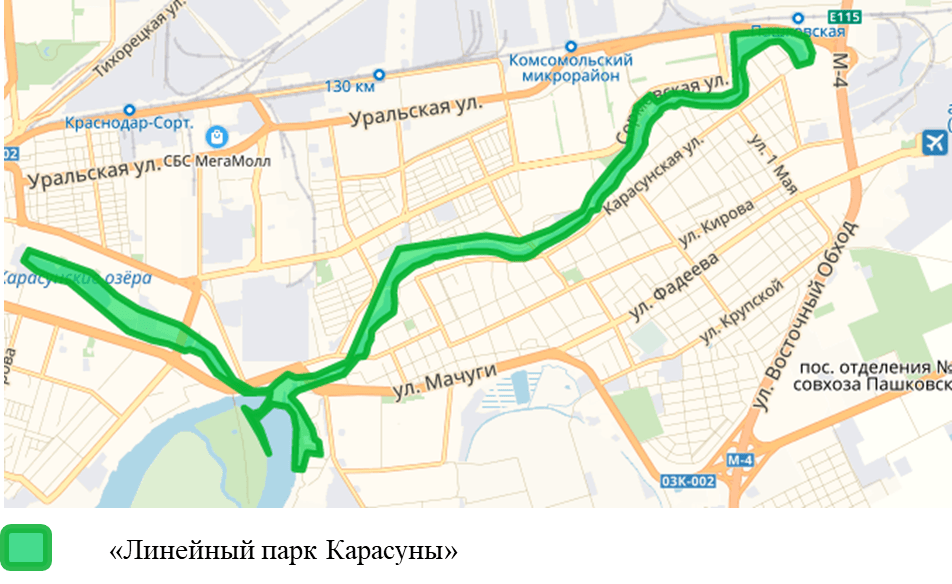 Источник: EY, анализ проектной команды.Направления развития городской средыТаблица № 73Основные направления улучшения экологической ситуации.Оценка экологической обстановки на территории города Краснодара. Министерство природных ресурсов Краснодарского края в своём ежегодном докладе «О состоянии природопользования и об охране окружающей среды Краснодарского края в 2017 году» оценило экологическую обстановку на территории города Краснодара как неблагоприятную.Основные экологические проблемы муниципального образования:загрязнение атмосферного воздуха;загрязнение окружающей среды промышленными и бытовыми отходами ТБО; загрязнение воды природных поверхностных водоёмов;сокращение обеспеченности зелёными насаждениями.Для превращения города Краснодара в здоровый город необходимы следующие шаги:Разработка карты источников загрязнения с описанием типов наносимого вреда, связи с процессами в экосистеме и влияния на качество жизни горожан.Определение факторов и рычагов для улучшения экологической ситуации, которые позволят приоритизировать соответствующие риски и возможности.Создание межведомственного предметного поля для взаимодействия и подключения профессиональных сообществ, заинтересованных групп горожан, предприятий и научных институтов.Определение возможности влияния на процессы деградации и ухудшения характеристик природной среды с использованием финансовых и организационных ресурсов, правовых полномочий и доступных инженерно-технологических служб (инженерных мощностей), которые находятся в распоряжении Администрации или могут быть мобилизованы при содействии администрации Краснодарского края, общефедеральных ведомств на территории региона, федерального центра или других регионов.Стратегические цели, целевые показатели и меры по их достижению в сфере экологии.Цель Стратегии в сфере экологии – создать благоприятные экологические условия для комфортной жизнедеятельности горожан, а также привлечения и развития креативного капитала.Задачи Стратегии в сфере экологии:содействовать разработке и принятию мер для снижения уровня загрязнения атмосферного воздуха;содействовать разработке и принятию мер для снижения уровня загрязнения окружающей среды промышленными и бытовыми отходами;содействовать разработке и принятию мер для снижения уровня загрязнения водных объектов;содействовать разработке и принятию мер для увеличения количества зелёных зон в городе.Выделено два индикатора, являющихся маркерами достигаемых целей и задач:Класс экологической обстановки.Площадь зелёных насаждений.Интегральные показатели в пространственном развитии (экология)Таблица № 74Флагманские проекты в экологии, описанные в других блоках:Флагманские проекты в сфере экологииТаблица № 75Направления развития.Направления развития в сфере экологииТаблица № 76Основные векторы развития городской транспортной инфраструктуры города Краснодара.Основными проблемами в городе в сфере транспортной инфраструктуры являются:низкая мобильность, которая обусловлена такими факторами, как пробки (24 место из 1 024 городов с самыми большими пробками), нехватка организованных парковок и наличие стихийных парковок, затопление улиц из-за недостаточной обеспеченности системой ливневых канализаций, неэффективная сеть общественного транспорта;низкая доля дорог общего пользования, отвечающих нормативным требованиям качества. На текущий момент такая доля составляет 55 % от всего городского дорожного покрытия. Это приводит к возникновению аварийных ситуаций и транспортных заторов, осложняющих транспортную ситуацию в городе.Основные принципы построения системы общественного и альтернативного транспорта:развитие альтернативного транспорта (велосипеды, гироскутеры, самокаты и т.д.) и проката транспортных средств;развитие пешеходной инфраструктуры, организация зон, свободных от авто (в том числе в определённое время);расширение сети общественного транспорта, приоритет общественному транспорту, пешеходам и велосипедистам.Стратегические цели, целевые показатели и меры по их достижению в сфере городской транспортной инфраструктуры.Цель Стратегии в сфере транспорта: обеспечить модернизацию существующей транспортной системы и её развитие в темпах, соответствующих потребностям расширения территории города и увеличения населения.Задачи Стратегии в сфере транспорта: создать транспортную инфраструктуру для обеспечения мобильности населения и привлечения человеческого капитала; создать транспортную инфраструктуру для обеспечения товародвижения для развития города как центра торговли и логистики на юге РФ;обеспечить полный переход всех видов городского общественного транспорта на электрический, в том числе: автобусов и маршрутных такси;повысить привлекательность общественного транспорта – улучшить субъективное отношения жителей к общественному транспорту в сравнении с личным автомобилем;повысить качество и комфортность общественного транспорта;повысить мобильность населения.Выделено три индикатора, являющихся маркерами достигаемых целей и задач:Доля дорог общего пользования, не отвечающая нормативным требованиям качества.Общий объём городских пассажирских перевозок. Средняя скорость движения безрельсового общественного транспорта.Интегральные показатели в сфере городской транспортной инфраструктурыТаблица № 77 Источник: EY, анализ проектной команды Достижение данной цели и задач будет происходить за счёт работы в рамках флагманских проектов и направлений развития, перечисленных далее. В связи с актуальной на текущий момент программой реконструкции транспортной системы города Краснодара, разработанной НИУ «Высшая школа экономики», все нижеперечисленные флагманские проекты и направления деятельности должны быть реализованы в комплексе с внесением изменений в генеральный план города и проведением реконструкции транспортной системы.Флагманские проекты.Флагманский проект № 1 (9.3.ЦП1.П1, 9.3.ЦП2.П1, 9.3.ЦП3.П1). Наименование проекта.Краснодар – город транспортных возможностей (концептуальное изменение системы общественного транспорта).Описание проекта: Строительство канатного метро:создание на территории города Краснодара кольцевого надземного метро в качестве одного из средств альтернативного транспорта;  альтернативный вид транспорта, который позволит быстрее и комфортнее доставлять пассажиров до точки назначения, а также привлекать дополнительные потоки туристов.Строительство подземного метро:а) создание подземной трассы скоростного трамвая – неглубокое подземное метро, альтернативный транспорт с высокой пропускной способностью;б) строительство первой линии:в состав первой очереди входит: строительство и ввод в эксплуатацию депо и участка трассы протяжённостью 8,9 км, состоящего из 6 станций (от района Энки	 до центра (ул. Северная и ул. Красная), а также первых промежуточных оборотно-отстойных тупиков. Срок строительства такого участка с учётом первоочередных и подготовительных работ – 5 лет;вторая очередь будет предусматривать строительство участка трассы протяжённостью 9,1 км, состоящего из последующих 6 станций (от центра до ЧМР) и вторых промежуточных оборотно-отстойных тупиков. Срок строительства такого участка с учётом первоочередных и подготовительных работ – 4 года;третья очередь будет предусматривать строительство участка трассы протяжённостью 8,7 км, состоящего из последующих 8 станций (от ТЭЦ через ПМР до аэропорта) и оборотно-отстойных тупиков с линейным пунктом. Срок строительства такого участка с учётом первоочередных и подготовительных работ –  4 года.Развитие системы наземного метро (электрички):разработка и реализация концепции городской электрички в городе Краснодаре;разработка эффективного расписания и увеличение количества рейсов в течение дня, особенно в часы пик; модернизация старых и строительство новых платформ;обустройство пешеходной инфраструктуры вблизи станций;создание условий для удобной пересадки на другие виды общественного транспорта, создание транспортно-пересадочных узлов (ТПУ) на пересечении основных магистралей; синхронизация расписания движения электрички с другими видами транспорта.Строительство сети перехватывающих парковок:создание транспортно-пересадочных узлов, позволяющих водителям оставить автомобиль на парковке и пересесть на общественный транспорт;создание парковок на 17 участках, из них 6 перехватывающих парковок общей вместимостью около 3 тыс. машиномест являются обязательными к размещению, а потребность в оставшихся 11 парковках определяется непосредственно при повышении загруженности городской дорожной сети;предполагаемая модель взимания платы предусматривает возможность дисконтирования стоимости парковки вплоть до бесплатного использования в случае дальнейшего использования гражданином для перемещения в городе общественного транспорта.Обновление существующего парка электротранспорта:приобретение и модернизация вагонов для загрузки парков комфортным и современным подвижным составом;повышение коэффициента использования парка;закупка 98 трамваев в период с 2019 по 2021 годы.Строительство новых автобусных, трамвайных и троллейбусных парков:создание новых парков общественного транспорта в городе, предположительно в районе п. Знаменского и по ул. Пригородной;улучшение инфраструктуры автобусных, трамвайных и троллейбусных парков для повышения качества их обслуживания и ремонта;обеспечение мест для размещения к 2023 году от 44 до 88 единиц общественного транспорта, в связи с открытием новых трамвайных путей.Речной транспорт: организация маршрутов на речном транспорте по реке Кубани общей протяжённостью от 35 км (ул. им. Вавилова Н.И. – Гидрострой);приобретение, строительство и использование 10 плавательных средств и 11 лодочных станций;оценочный пассажиропоток – 6 тыс. пассажиров в месяц. Подбор и проработка возможностей для реализации альтернативных решений по совершенствованию городской транспортной системы:использование нераскрытого потенциала железнодорожных путей, проходящих через город и вокруг него, для объединения с коммунальной, дорожной и иной инфраструктурой;введение системы платного въезда в центральную часть города;иные решения.Цели проекта:а) реформирование системы наземного городского пассажирского транспорта, оптимизация маршрутной сети;б) увеличение количества единиц общественного транспорта;в) увеличение количества перевозок на общественном электротранспорте и улучшение экологической ситуации в городе Краснодаре;г) обеспечение комфортного перехода с личного транспорта на общественный;д) увеличение пропускной способности городских улиц и магистралей за счёт увеличения доли населения, пользующейся внеуличным общественным транспортом; е) создание системы доступного и комфортного общественного транспорта, сокращение времени пребывания пассажиров в пути по основным городским маршрутам;ж) повышение туристической привлекательности города;з) снижение аварийности электротранспорта.Сроки реализации и объёмы финансирования проектаТаблица № 78Источник: анализ EYПредполагаемая роль муниципалитета в реализации проекта:поиск и привлечение стратегических или финансовых инвесторов; введение норм и правил по привлечению инвестиций в транспортную отрасль на основе МЧП и концессионных соглашений;реализация принципов доминирования общественного транспорта, в том числе путём его популяризации;содействие в подборе мест размещения составных частей и наиболее оптимальных маршрутов для новых и существующих видов общественного транспорта;анализ и подбор наиболее подходящих земель для размещения на них перехватывающих парковок;внесение изменений в Генеральный план города Краснодара;поэтапная консультационная и юридическая поддержка на всех стадиях реализации;взаимодействие с федеральными и региональными властями, а также органами местного самоуправления других муниципальных образований;капитальные вложения в ремонтную базу, которые позволят быстрее производить ремонт неисправных единиц общественного транспорта и сократить срок прохождения техобслуживания;принятие инициативы по созданию и развитию направления по перераспределению потоков с наземных видов транспорта на водный транспорт для обеспечения сбалансированного развития транспортной системы.Результаты реализации проекта:повышение транспортной доступности города Краснодара;снижение нагрузки на уличную дорожную сеть города;повышение туристической привлекательности города;уменьшение среднего времени в пути между местом работы и местом проживания;увеличение транспортной мобильности населения;перераспределение нагрузки с автомобильных дорог на альтернативные виды общественного транспорта;продление сроков полезного использование единицы общественного транспорта;улучшение качества обслуживания общественного транспорта и снижение его аварийности.Территориальное расположение проекта в городе Краснодаре:Строительство канатного метро – охватывает районы города с недостаточной обеспеченностью общественного транспорта: Западный обход, район «Красной площади», пос. Плодородный, район Гидростроителей, соединяя их в центре города.Строительство подземного метро – от района «Баскет-Холл» через центр города, микрорайон «Черёмушки», район ТЭЦ и до аэропорта.Строительство наземного метро – проходит по железнодорожным путям, проходящим через город, от ст. Северской до ст. Динской, ст. Старомышастовской, ст. Воронежской.Строительство сети перехватывающих парковок – периферийные, узловые точки города – Яблоновский мост, Аэропорт, Западный обход, Восточный обход, район Ростовского шоссе, на территории р. Адыгея, по направлению движения со стороны Яблоновского моста.Обновление существующего парка электротранспорта – территория города Краснодара.Строительство новых автобусных, трамвайных и троллейбусных парков:парк № 1 – перспективная зона застройки 1500 га;парк № 2 - возле микрорайона Северного.Речной транспорт – вдоль прибрежной зоны города Краснодара.Флагманский проект № 2 (9.3.ЦП1.П2, 9.3.ЦП2.П2, 9.3.ЦП3.П2). Наименование проекта. Краснодар – город с развитой дорожной сетью (модернизация дорожной сети).Описание проекта: Строительство объездных дорог в юго-восточной части города:строительство дорог в южном объезде города в целях снижения нагрузки на участке в районе пересечения ул. Старокубанской и ул. Ставропольской;создание транспортного коридора: ул. Володарская – ул. Тихорецкая общей протяжённостью 36 км.Строительство дальнего Западного обхода:строительство обхода (платной дороги с четырьмя полосами движения) в рамках формирования маршрута: трасса М-4 «Дон» (г. Краснодар) – Славянск-на-Кубани – Темрюк – Белый – автодорога А-190 (Новороссийск – Керченский пролив) – транспортный переход через Керченский пролив;будет проложен в районе ст. Марьянской, обогнёт х. Копанской, ст. Нововеличковскую и ст. Новотитаровскую и далее на участке 1 304 км в районе             х. Октябрьского, примкнёт к федеральной трассе М-4 «Дон»;расчётная скорость движения составит 120 км/ч. Новая магистраль протяжённостью около 55 км включит в себя три транспортные развязки, четыре моста и десять путепроводов.Строительство двух автомобильных мостов Краснодар – Адыгея через реку Кубань, дублёров Яблоновского и Тургеневского.Строительство автомобильной дороги «Думенко – Лукьяненко»:автомобильная дорога местного значения по ул. им. Думенко от                     ул. им. 70-летия Октября до ул. им. Калинина в городе Краснодаре, выполнены проектно-изыскательские работы; протяжённость объекта – 2,476 км.Цели проекта:повышение мобильности населения;снижение нагрузки на мосты Яблоновский и Тургеневский;оптимизация городской и агломерационной дорожной сети и повышение пропускной способности;увеличение пропускной способности в районе пересечения ул. Старокубанской и ул. Ставропольской.Сроки реализации и объёмы финансирования проектаТаблица № 79Источник: EY, анализ проектной командыПредполагаемая роль муниципалитета в реализации проекта:внесение изменений в Генеральный план города;анализ, подбор и изъятие наиболее подходящих земель для строительства.Результаты реализации проекта:распределение дорожного трафика;снижение транспортной нагрузки на внутригородскую транспортную систему.Территориальное расположение проекта в городе Краснодаре:Строительство объездных дорог в юго-восточной части города – вдоль южной части города, от Восточного обхода через район Гидростроителей, большой Солнечный остров до района ул. Воронежской.Строительство дальнего Западного обхода – дальний Западный обход до трассы А-289.Строительство мостов через реку Кубань:мост № 1 – в районе существующего Яблоновского моста;мост № 2 – в районе пос. Рубероидного.Строительство автомобильной дороги «Думенко – Лукьяненко».Флагманский проект № 3 (9.3.ЦП1.П3, 9.3.ЦП2.П3, 9.3.ЦП3.П3).Наименование проекта. Формирование и развитие Краснодарского транспортного узла Южного экспортно-импортного хаба. Более детальное описание проекта приведено в разделе «Торгово-транспортно-логистический комплекс».Направления развития.Направления развития в сфере транспортаТаблица № 80Карта размещения проектов в сфере транспортаРисунок 94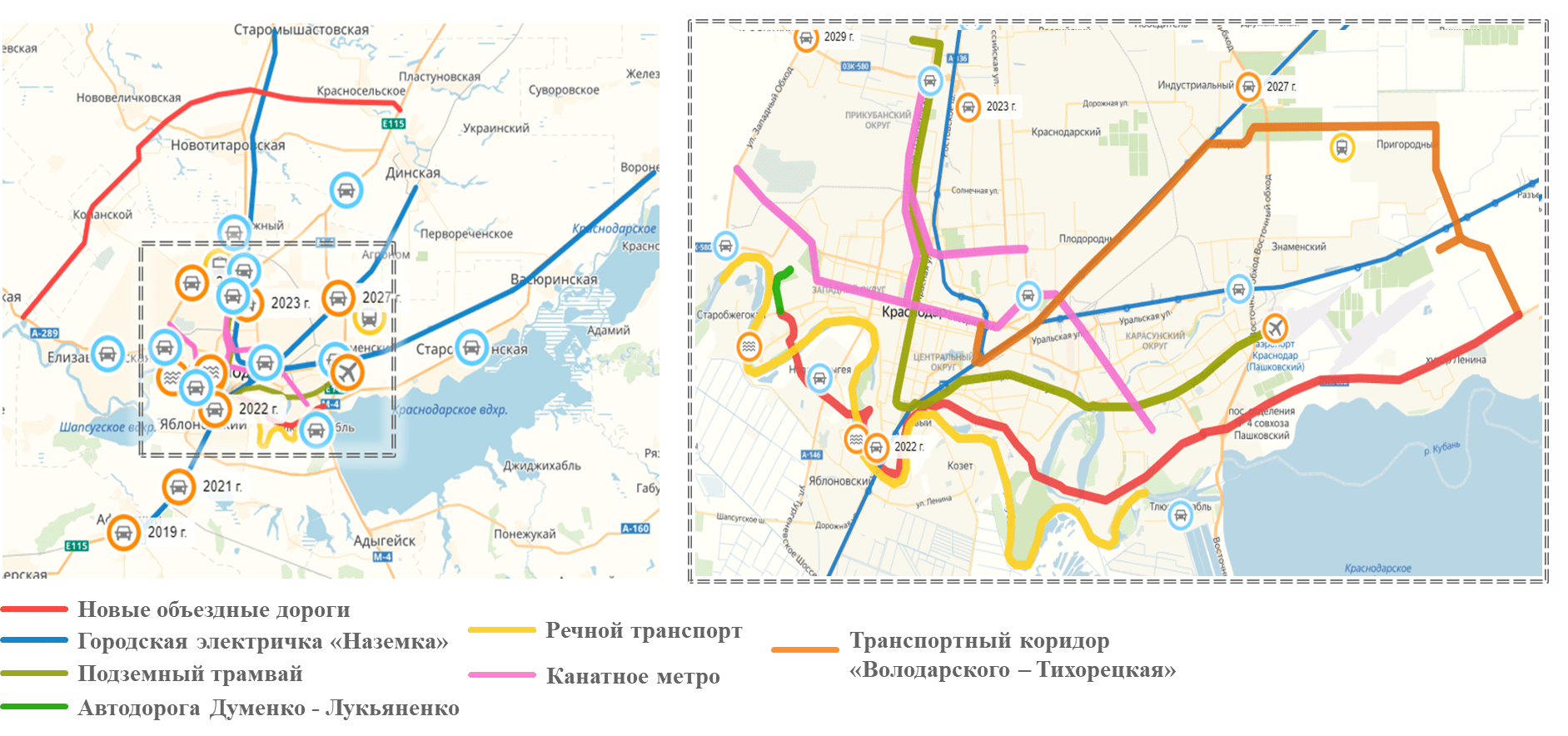 Продолжение - Карта размещения проектов в сфере транспорта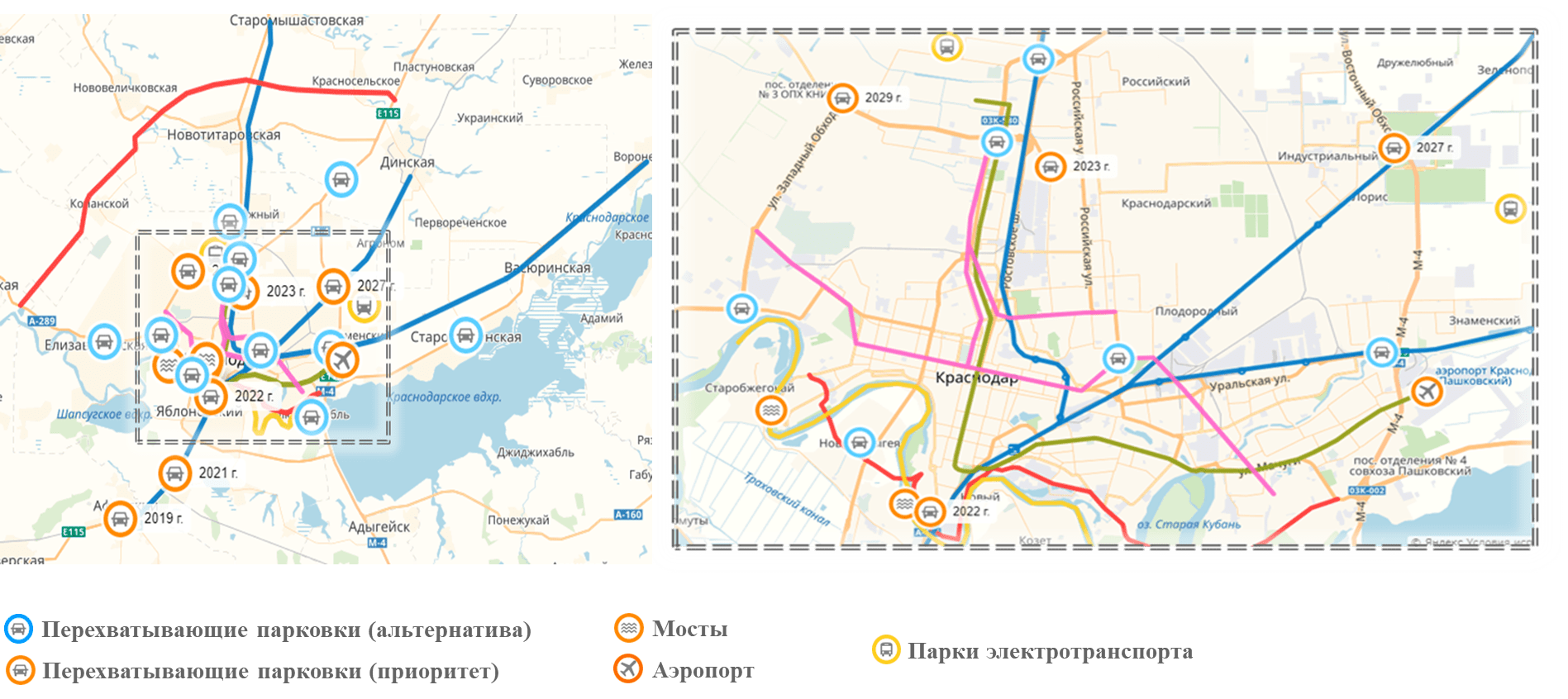 Источник: EY, анализ проектной командыРаздел IVСценарии реализации СтратегииПодраздел 4.1. Описание сценариев (инерционный, базовый, оптимистический) и этапов реализации СтратегииВ рамках Стратегии проведён расчёт социально-экономических эффектов от реализации основных флагманских проектов по трём сценариям.Инерционный сценарий – это сценарий, подразумевающий работу в условиях жёстких ресурсных ограничений. Он не предполагает ускорения темпов экономического роста (возможно временное ухудшение положения в связи с влиянием внешних факторов, для таких ситуаций будет рассматриваться инерционный пессимистический сценарий), развитие идёт в соответствии со стандартными инерционными тенденциями, ресурсные ограничения не преодолеваются. С учётом ресурсных ограничений реализуются только наиболее приоритетные и наименее ресурсоёмкие проекты (возможно смещение сроков реализации проектов на более поздний срок).В рамках этого сценария ожидается, что город будет развиваться преимущественно за счёт экстенсивного расширения экономики путём наращивания объёмов использования ресурсов, а также извлечения выгод из работы традиционных секторов хозяйственного комплекса. При реализации этого сценария социально-экономическая ситуация в городе будет улучшаться медленными темпами, что приведёт к наименьшему росту социально-экономических показателей и низким значениям инвестиционной активности в городе.Базовый сценарий развития – это сценарий, подразумевающий работу в условиях умеренных ресурсных ограничений. Он предполагает, что будут осуществлены необходимые меры, направленные на преодоление ресурсных ограничений. Преимущественно реализуются проекты с низким риском для реализации в прогнозируемые сроки и ряд ключевых крупных проектов, сопряжённых с повышенными рисками.Сценарий предусматривает масштабную активизацию инвестиционных и инновационно-технологических факторов развития города Краснодара. Приоритетное внимание будет уделяться улучшению делового климата, привлечению в город инвестиций, созданию благоприятных условий для осуществления хозяйственной деятельности, поддержке традиционных и перспективных видов экономической деятельности. Базовый сценарий предусматривает преодоление негативных тенденций, сложившихся в посткризисный период, увеличение темпов экономического роста и активизацию инвестиционной деятельности.Оптимистический сценарий развития – это сценарий, подразумевающий работу в условиях мягких ресурсных ограничений. Предполагает достижение высокой конкурентоспособности и обеспечение качественного экономического роста.Сценарий основан на максимальном раскрытии потенциала стратегического развития города Краснодара, эффективном использовании человеческого капитала, сбалансированном развитии транспорта, реализации новых подходов к управлению городом. Он содержит базовые элементы умеренно-оптимистичного сценария в сочетании с существенным притоком капитала, активизацией развития социальной сферы, более эффективным использованием ресурсов, наращиванием параметров человеческого капитала и повышением роли инноваций. Подраздел 4.2. Результаты реализации флагманских проектов при прогнозировании социально-экономических эффектов в рамках различных сценариевСценарии развития города отличаются различным компонентным наполнением − флагманскими проектами. Сравнение компонентов представлено в таблице № 81. Учёт результатов реализации флагманских проектов при прогнозировании социально-экономических эффектов в рамках различных сценариевТаблица № 81Источник: EY, анализ проектной командыРасчёт социально-экономических эффектов на 2022, 2025 и 2030 годы был проведён согласно методике оценки инвестиционных проектов, оказывающих влияние на социально-экономическое развитие регионов и муниципалитетов. В рамках расчёта социально-экономических эффектов использовались показатели из Стратегии Краснодарского края (также с применением сценарного подхода).Более того, в рамках работы над Стратегией разработчик исходил из предположения, что показатели роста экономики города Краснодара будут в среднем на 1,5 % выше показателей роста Краснодарского края. Более высокие показатели будут достигнуты за счёт агломерационного эффекта, который возникает за счёт аккумулирования городом Краснодаром значительной части экономических, политических и инвестиционных ресурсов, а также за счёт реализации го-сударственных программ развития. Наличие этих ресурсов будет обеспечивать городу ускоренный рост.В рамках работы по расчёту социально-экономических эффектов были рассчитаны показатели социально-экономического развития города Краснодара, которые представлены в таблице № 82.  Проведённый расчёт показал, что предложенный перечень флагманских проектов оказывает значительное влияние на социально-экономическое развитие города.Расчёт основных социально-экономических эффектовТаблица № 82Источник: EY, анализ проектной команды.Раздел VМониторинг и контроль реализации Стратегии, оценканеобходимых финансовых результатовРеализация Стратегии предусматривает использование установленных законодательством средств и методов муниципального и государственного воздействия: нормативно-правовые, финансово-экономические, инвестиционные, организационно-управленческие инструменты реализации Стратегии, а также механизмы государственно/муниципально-частного, социального партнёрства и межмуниципального сотрудничества. Достижение стратегических целей развития города Краснодара к 2030 году возможно при комплексном использовании современных организационных и финансовых механизмов реализации Стратегии:организационно-управленческий механизм включает организационные структуры, управленческие технологии, механизмы совместного управления и т.п.;финансовый механизм включает формирование бюджета развития, необходимого для реализации стратегических целей и способы финансирования проектов и направлений, заложенных в Стратегии.Федеральным законом от 28.06.2014 № 172-ФЗ «О стратегическом планировании в Российской Федерации», Законом Краснодарского края от 06.11.2015 № 3267-КЗ «О стратегическом планировании и индикативных планах социально-экономического развития в Краснодарском крае», постановлением администрации муниципального образования город Краснодар от 20.11.2015 № 7679          «Об утверждении Положения о стратегическом планировании в муниципальном образовании город Краснодар» определены основные инструменты реализации стратегии – документы стратегического планирования, разрабатываемые в рамках планирования и программирования:план мероприятий по реализации Стратегии социально-экономического развития;муниципальные программы.Основные направления реализации Стратегии и флагманские проекты будут детализированы в Плане мероприятий с указанием ответственных исполнителей и ожидаемых результатов. На основе Плана мероприятий могут быть внесены изменения в существующие муниципальные программы, а при необходимости – разработаны новые муниципальные программы. Таким образом, основная работа по обеспечению выполнения положений Стратегии будет связана с контролем реализации Плана мероприятий и муниципальных программ. Основным видом оперативной отчётности по реализации мероприятий Стратегии являются отчёты отраслевых и функциональных органов администрации муниципального образования город Краснодар.Ежегодный отчёт о реализации Стратегии и выполнении Плана мероприятий размещается на официальном Интернет-портале администрации муниципального образования город Краснодар и городской Думы Краснодара. Подраздел 5.1. Организационные механизмы реализации СтратегииС целью организации эффективного управления реализацией Стратегии предлагается сформировать систему координирующих органов, которые будут направлять и контролировать сроки, качество и ход исполнения инвестиционных проектов, процессы участия муниципального образования в мероприятиях стратегического развития города.Организационные механизмы реализации Стратегии включают следующие элементы.Программно-целевое управление.Программно-целевое управление предполагает определение приоритетных направлений развития города на определённый период по принципу «дерева целей», их закрепление на уровне общей Стратегии и поддержки в рамках соответствующих отраслевых стратегий, а также отраслевых и муниципальных программ.Организационный блок механизма исполнения Стратегии оформляется в виде плана мероприятий по реализации Стратегии социально-экономического развития города Краснодара на 2020 – 2030 годы. В нём содержатся значения показателей по годам реализации Стратегии, мероприятия, планируемые к проведению в разрезе стратегических направлений развития города, перечни приоритетных инвестиционных проектов, а также направления развития, планируемые к реализации.Механизмы партнёрства краевой власти, органов местного самоуправления, бизнеса, общественных организаций и населения.Достижение поставленных стратегических целей во многом будет определяться эффективностью механизма реализации Стратегии, обеспечивающего скоординированные действия всех участников реализации Стратегии.В реализации комплекса мероприятий, направленных на социально-экономическое развитие города, будет участвовать Администрация, краевые органы власти, общественные организации, хозяйствующие субъекты и местные жители.Организационный механизм предусматривает развитие системы общественных и консультативных органов (координационные, общественные, экспертные и другие советы, комиссии в органах местного самоуправления).Согласование межведомственного взаимодействия между исполнителями мероприятий Стратегии осуществляется за счёт предоставления нормативно-методического обеспечения эффективного кооперационного взаимодействия; организации информационного взаимодействия хозяйствующих субъектов и органов местного самоуправления, проведения круглых столов, совещаний, конференций.Определяемые Стратегией цели, проекты и направления соответствуют целям, определённым Стратегией Краснодарского края. Достижение некоторых из них предполагает взаимодействие между региональными властями и органами местного самоуправления Объединение усилий муниципального и регионального уровней обусловлено, с одной стороны, отсутствием у города полномочий в реализации проектов и управлении определёнными сферами жизни города, а с другой – необходимостью сопровождения региональных проектов на локальном уровне. Подраздел 5.2. Финансовые механизмы реализации Стратегии Финансовые механизмы реализации Стратегии включают следующие элементы.Прямое бюджетное финансирование.Важной составляющей механизма реализации Стратегии является использование инструментов целевого финансирования из средств регионального и федерального бюджетов путём участия города в государственных программах федерального и краевого уровней для создания механизмов (институтов) развития, локализуемых непосредственно в городе.Развитие существующих механизмов привлечения внебюджетных средств. Для успешной реализации стратегии необходимо развивать все существующие механизмы привлечения внебюджетных средств: привлечение инвестиций в уставный капитал, акционирование и создание совместных предприятий, кредитование, лизинг, организацию публичных займов, использование залоговых инструментов и другие.Принципиальное значение имеет обобщение информации о доступных инвестиционных ресурсах из всех источников и планирование их эффективного использования для реализации приоритетных проектов при проведении кластерной политики. Особое внимание будет уделено целевому привлечению средств инвесторов, в том числе зарубежных, и поиску стратегических инвесторов, заинтересованных в долгосрочном сотрудничестве.Государственно-частное и муниципально-частное партнёрство.Наиболее широко применяются следующие механизмы государственно/муниципально-частного партнёрства: долгосрочные инвестиционные соглашения, арендные договоры, концессионные соглашения, договоры управления, создание совместных предприятий, соглашение о разделе продукции, различные смешанные договоры.Вышеперечисленные механизмы далеко не всегда используются отдельно. Реализация проекта на условиях ГЧП требует комплексного подхода, и в рамках какого-либо одного механизма реализовать такой проект зачастую невозможно. В этом случае отношения публичного и частного партнёров оформляются в рамках смешанных соглашений, содержащих элементы таких договоров, как договоры подряда на выполнение проектно-изыскательских работ, строительного подряда, аренды, доверительного управления имуществом, возмездного оказания услуг, оплаты в рассрочку и других. Ещё одной формой ГЧП могут являться договоры социально-экономического сотрудничества с крупными предприятиями города. На условиях государственно-частного и муниципально-частного партнёрства планируется реализация таких проектов, как проекты в области строительства и модернизации транспортной инфраструктуры (строительство канатного метро, сети перехватывающих парковок, новых автобусных, трамвайных и троллейбусных парков), здравоохранения, образования, культуры, спорта и иных объектов социальной инфраструктуры.Предоставление налоговых льгот предприятиям, занятым в приоритетных областях экономической деятельности.Содействие ведению налоговой политики города, направленной на стимулирование инновационной деятельности и увеличение объёмов инвестиций предприятий приоритетных направлений развития, определённых настоящей Стратегией.Подраздел 5.3. Оценка финансовых ресурсов, необходимых для реализации Стратегии: состав, структура и динамика источников финансированияВ рамках формирования проекта Стратегии и плана мероприятий произведена оценка финансовых ресурсов, необходимых для реализации Стратегии. Потребность в финансовых ресурсах возникает ввиду необходимости финансирования работы в рамках флагманских проектов и направлений развития, предусмотренных Стратегией. Финансирование флагманских проектов предполагается из нескольких основных источников:местного бюджета (бюджета муниципального образования город Краснодар);краевого (регионального) бюджета;федерального бюджета (капитальный грант, субсидии, субвенции, а также финансирование в рамках федеральных программ);внебюджетных источников финансирования (частных инвестиций).Механизм финансирования флагманских проектов зависит от особенностей реализации конкретно взятого проекта и наличия текущих договорённостей по их юридической форме и структуре. Ниже приведены данные по инвестициям в проекты в рамках Стратегии по трём основным сценариям, а также представлены сроки реализации проектов:Инвестиции в флагманские проекты в рамках различных сценариев, а также сроки реализации проектовТаблица № 83ВыводыОценка финансовых ресурсов, необходимых для реализации Стратегии, показала возможность выполнения полного перечня мероприятий (флагманских проектов) за счёт привлечения как бюджетных средств всех уровней, а также за счёт внебюджетных источников. По оценке наибольшая финансовая нагрузка ляжет на внебюджетные источники, что является устоявшейся практикой реализации проектов государственно- и муниципально-частного партнёрства. Также часть инвестиций может быть осуществлена с помощью краевого и федерального бюджетов – путём получения дополнительного финансирования флагманских проектов за счёт федеральных и краевых целевых программ. Наименьшие инвестиции в флагманские проекты ожидаются за счёт местного бюджета. В то же время реализация флагманских проектов окажет наиболее благотворное влияние на социально-экономическое развитие города Краснодара. Раздел VIПеречень муниципальных программ для реализации задач Стратегии города КраснодараПеречень муниципальных программТаблица № 84№п/пНаименование показателяКраснодарКазаньРостов-на-ДонуУфа1.Качество медицинского обслуживания679452822.Состояние дорог, дорожного хозяйства и работа ГИБДД598933653.Культура и образование859066854.Состояние жилого фонда, работа ЖКХ, жилищное строительство и благоустройство города917847735.Работа городских властей465433516.Миграционные настроения859265717.Интегральный индекс80935479№п/пОбъектКлассОбщая площадь  кв. мАрендопригодная площадь, кв. мГод ввода1.МЛЦ «ЕврАзЭС-Краснодар»А30 00028 60020122.ООО «Адва логистик»А61 00054 90020133.Логоцентр «Кубань»А80 000 –существующий100 000 – проект76 2002014ИтогоИтого171 000159 700№п/пНаименование показателя2010201320142015201620171.Объём, млн т910101616212.Стоимость, млрд долл. США766656№п/пНаименование показателя200520102015201620171.Жилищный фонд, тыс. кв. м общей площади жилых помещений16 71321 36728 22630 36232 822в городской местности15 40319 64626 25128 34930 773в сельской местности1 3101 7211 9742 0132 0492.Число жилых квартир, тыс. ед.302348493530565в городской местности280323465502535в сельской местности22252828303.Общая площадь жилых помещений, приходящаяся в среднем на одного жителя, кв. м21,425,629,931,233,1в городской местности21,726,330,732,234,2в сельской местности18,919,621,922,022,6№п/пНаименование показателя20052007201020131.Ввод жилых домов за счёт всех источников финансирования – всего, тыс. кв. м6251 1741 0131 3042.Темп роста к предыдущему периоду, %11313612383в том числе:многоквартирные жилые дома,тыс. кв. м3925528791 073темп роста к предыдущему периоду, %14611516980индивидуальные жилые дома,тыс. кв. м233622134231темп роста к предыдущему периоду, %8816344103№п/пНаименование показателя20142015201620171.Ввод жилых домов за счёт всех источников финансирования – всего, тыс. кв. м1 7192 0102 1282 4512.По отношению к предыдущему периоду, %132117106115в том числе:многоквартирные жилые дома,тыс. кв. м1 3671 8191 9342 154по отношению к предыдущему периоду, %128133106111индивидуальные жилые дома,тыс. кв. м352191194297по отношению к предыдущему периоду, %15254101154№п/пНаименование показателя2015201620171.Управление многоквартирными домами1311661772.Водоснабжение, водоотведение и очистка сточных вод3543473.Электроснабжение227244.Теплоснабжение3934355.Газоснабжение1226.Утилизация (захоронение) твёрдых бытовых отходов1117.Содержание и текущий ремонт общего имущества в многоквартирных домахх1921№п/пНаименование показателя20072010201320142015201620171.Число источников теплоснабжения, ед.2462612432412402402402.Протяжение тепловых и паровых сетей в двухтрубном исчислении, тыс. м7647648308048047887883.Протяжение нуждающихся в замене тепловых и паровых сетей в двухтрубном исчислении, тыс. м65534019421184.Протяжённость тепловых и паровых сетей, которые были заменены и отремонтированы за отчётный год, тыс. м101796543№п/пНаименование показателя20072010201320142015201620171.Одиночное протяжение уличной водопроводной сети, тыс. м1 1481 5131 5681 7199481 7181 6522.Одиночное протяжение уличной водопроводной сети, нуждающейся в замене, тыс. м1649019238814927997993.Одиночное протяжение уличной водопроводной сети, которая заменена и отремонтирована за отчётный год, тыс. м13891071629№п/пНаименование показателя20072010201320142015201620171.Одиночная протяжённость уличной канализационной сети, тыс. м8339751 0491 1131 1131 1131 0372.Одиночная протяжённость уличной канализационной сети, нуждающейся в замене, тыс. м4535006152262475575573.Одиночная протяжённость уличной канализационной сети, которая заменена и отремонтирована за отчётный год, м8404685811 5711 10018 00029 400№п/пНаименование показателя20072010201320142015201620171.Одиночное протяжение уличной газовой сети,тыс. м3 8354 1224 4684 5824 7354 8294 9362.Заменено и отремонтировано уличной газовой сети за отчётный год, м2 4003 5301 5302 4251 600900х3.Количество негазифицированных населённых пунктов, ед.15121210101010№п/пНаименование показателя20052007201020131.Объём отгруженных товаров собственного производства и выполненных собственными силами работ и услуг по полному кругу предприятий, млн руб.64 990,782 460,0129 007,3277 158,72.Индекс производства, %110,0130,3123,2103,63.Объём отгруженных товаров собственного производства и выполненных собственными силами работ и услуг по крупным и средним предприятиям, млн руб.57 276,666 338,6115 285,4243 722,84.Индекс производства, %108,0116,4126,2103,9№п/пНаименование показателя20142015201620171.Объём отгруженных товаров собственного производства и выполненных собственными силами работ и услуг по полному кругу предприятий, млн руб.325 603,1372 634,3380 156,1422 330,92.Индекс производства, %114,3103,594,95101,93.Объём отгруженных товаров собственного производства и выполненных собственными силами работ и услуг по крупным и средним предприятиям, млн руб.289 040,3326 146,0326 293,7347 295,34.Индекс производства, %116,6102,193,196,5Основные показатели индустриальных парков (государственных и частных) на территории города КраснодараТаблица № 12Основные показатели индустриальных парков (государственных и частных) на территории города КраснодараТаблица № 12Основные показатели индустриальных парков (государственных и частных) на территории города КраснодараТаблица № 12Основные показатели индустриальных парков (государственных и частных) на территории города КраснодараТаблица № 12Основные показатели индустриальных парков (государственных и частных) на территории города КраснодараТаблица № 12Основные показатели индустриальных парков (государственных и частных) на территории города КраснодараТаблица № 12Основные показатели индустриальных парков (государственных и частных) на территории города КраснодараТаблица № 12№п/пНаименование парка, адресКоличестворезидентовПлощадь размещения, гаСпециализацияТип/формаСтатус1.Индустриальный парк «Краснодар» (1 очередь), г. Краснодар, п. Дорожный5 (планируется всего 14)236,6Пищевое производство, бытовая химия, сельхозпроизводствоGreenfield / для размещения собственных производствСоздаваемый/ действующий (имеет официальный статус индустриального парка)2.Индустриальный парк на территории аэропорта-320ИТ-сектор, лёгкая промышленность, логистика, медицинская промышленностьGreenfield / для размещения собственных производствПланируемый3.Индустриальный парк «ККЗБ», г. Краснодар10-2023Машиностроение и металлообработкаBrownfieldДействующий4.Индустриальный парк «Восточная промышленная зона» (1-я очередь), г. Краснодар, ул. Тихорецкая(государственный)Предварительные договорённости с 7 резидентами66(в перспективе до 330)Логистика, обрабатывающая промышленность, сельхозмашиностроение, медицинская промышленность, лёгкая промышленность, деревообработкаGreenfield / продажа земельных участковСоздаваемыйОсновные показатели технопарков (государственных и частных), осуществляющих деятельность на территории города КраснодараТаблица № 13Основные показатели технопарков (государственных и частных), осуществляющих деятельность на территории города КраснодараТаблица № 13Основные показатели технопарков (государственных и частных), осуществляющих деятельность на территории города КраснодараТаблица № 13Основные показатели технопарков (государственных и частных), осуществляющих деятельность на территории города КраснодараТаблица № 13Основные показатели технопарков (государственных и частных), осуществляющих деятельность на территории города КраснодараТаблица № 13Основные показатели технопарков (государственных и частных), осуществляющих деятельность на территории города КраснодараТаблица № 13Основные показатели технопарков (государственных и частных), осуществляющих деятельность на территории города КраснодараТаблица № 13Основные показатели технопарков (государственных и частных), осуществляющих деятельность на территории города КраснодараТаблица № 13№п/пНаименование организацииКоличество резидентов /рабочих местПлощадь размещенияСпециализацияФорма/типСтатус технопарка1.Учебно-опытное хозяйство «Кубань» (КубГАУ)9/1406,5 тыс. гаНаучно-исследовательские работы, апробации научных разработок, производство и реализация элитных сортов семян, племенного скота, прогрессивных технологий Государственная/ АПКАгротехнопарк2.Учебно-опытное хозяйство «Краснодарское» (КубГАУ)10/1555,0 тыс. гаРазработка и апробация эффективных технологий в племенном животноводстве и производстве кормовГосударственная/ АПКАгротехнопарк3.Технопарк «Университет» (КубГУ)5/271,2 тыс. кв. мНанотехнологии и новые материалы, биотехнологии, технологии обработки информации, эколого-аналитические технологииГосударственная/ высокие технологииТехнопарк при вузе4.ООО «Краснодарский технопарк» (ул. Солнечная, 10)19/1568 тыс. кв. мРазработка и производство промышленной инновационной продукцииЧастнаяНе присваивался№п/пИндикатор20212024202720301.Доля сельхозугодий, соответствующих стандарту экологизированного АПК, %51535602.Зерновые и зернобобовые, тыс. тонн96,999,199,399,83.Плоды и ягоды, тыс. тонн27,530,235,340,64.КРС, тыс. тонн1,11,21,41,65.Свинина, тыс. тонн0,80,9116.Птица, тыс. тонн1516,918,419,87.Молоко, тыс. тонн21,621,925,829,58.Масла и жиры, кроме остатков (осадков), рафинированные, тыс. тонн1401451501559.Молоко, кроме сырого, тыс. тонн6,27,18,19,710.Мука, крупы, тыс. тонн1822273311.Безалкогольные напитки, тыс. дал325538104365492012.Вино, тыс. дал315,1336,4357,7379,1№ п/пНаименование показателя2010201320142015201620171.Гостиницы, в том числе:671651862412392645 звезд1333334 звезды8761018223 звездых11131938442 звездых781012171 звездахх5111без звёздх222222107172не прошли классификацию58115129176605Совокупный номерной фонд2 2954 4584 9755 7395 6906 067Количество койко-местх8 9169 95011 47811 38012 1342.Санаториих44444Количество койко-мест5766144954645646053.Лечебно-профилактические учреждения, ед.х11111Количество койко-мест, ед.х24242424244.Базы отдыхахххх44Количество койко-мест, ед.хххх6868№п/пНаименование показателя2010201320142015201620171.Доходы предприятий курортно-туристского комплекса (с учётом доходов малых предприятий и физических лиц), млн руб.508,31 596,01 490,21 717,22 378,22 276,5из них:а)гостиницы и аналогичные средства размещения443,01 439,31 616,71 616,72 231,22 078,1б)санаторно-курортные учреждения 21,570,9100,5100,5136,1121,5№п/пНаименование показателя2015201620171.Количество субъектов МСП, ед.44 01353 01463 9662.Численность населения, занятого в МСП, всего, тыс. чел.197,6190200,63.Оборот субъектов МСП, млн руб.831 480,5878 310,21 216 567,4№п/пНаименование показателя20052007201020132014201520161.Численность населения моложе трудоспособного возраста, тыс. чел.111,6110,5119,6139,6149,6161,7173,6Удельный вес населения моложе трудоспособного возраста, %14,314,214,415,616,317,017,82.Численность населения в трудоспо-собном возрасте, тыс. чел.495,3492,4523,7550,8559,4567,1578,0Удельный вес населения в тру-доспособном возрасте, %63,563,162,961,760,960,159,43.Численность населения старше трудоспособного возраста, тыс. чел.172,8177,7188,7202,9208,9215,0221,3Удельный вес населения старше трудоспособного возраста, %22,222,822,722,722,823,022,8№п/пТерритория20142015201620171.Краснодарский край0,70,70,70,52.Город Краснодар0,20,30,30,3№п/пНаименование показателя200720102012201320142015201620171.Количество ва-кансий на одно-го незанятного человека, вакан-сий, ед. (в сред-нем за год)6,62,95,14,75,91,71,72,8№п/пНаправления201320142015201620171.Введено новых мест за год 3 1111 79010 0372 2601 6802.Количество воспитанников в дошкольных образовательных организациях45 20048 70058 60060 90063 2003.Количество детей, состоящих на учёте на получение места в детских образовательных организациях24 87441 25445 23431 73741 321№п/пНаименование показателя200520072010201320142015201620171.Количество круп-ных культурных мероприятий общегородского значения, ед.456999882.Посещаемость крупных культур-ных мероприятий, тыс. чел.39,545,050,057,060,562,066,066,03.Количество театрально-кон-цертных меро-приятий, чел.7317708538508118618868664.Посещаемость театрально-кон-цертных меро-приятий, тыс. чел.170,0199,0244,5261,8270,4280,8285,0296,1№п/пГородЭкономи-ческое положе-ниеКультур-ная жизньГородское окруже-ниеОбразова-тельная средаСредний балл по блоку «Город»1.Москва77,5460,5868,1845,8164,212.Санкт-Петербург71,1068,3665,5245,8863,983.Казань65,5049,9155,1754,1056,154.Екатеринбург66,4155,6361,0248,5058,535.Новосибирск63,7047,01749,0545,0451,486.Тюмень67,8441,7956,1554,6854,907.Краснодар63,8350,4464,6641,0656,048.Владивосток55,6349,8760,0551,4854,499.Калининград55,1858,2457,7052,0456,1310.Пермь67,6943,8352,7933,8250,5111.Нижний Новгород58,6149,3447,7348,0451,0012.Воронеж57,3046,2667,4347,7855,2813.Великий Новгород50,7172,6058,3446,0157,9714.Уфа54,4644,4056,3847,6550,9315.Омск53,0743,8440,2540,1444,48№ п/пГородОбразо-ванностьАктив-ностьКреатив-ностьОткры-тостьСредний балл по блоку «Люди»1.Москва77,6671,5450,7655,9863,992.Санкт-Петербург74,5064,6279,0348,5965,933.Казань82,9453,1246,5844,2556,724.Екатеринбург54,1256,2549,8144,1851,095.Новосибирск70,2849,7241,1638,3949,896.Тюмень31,6753,7744,8144,1243,597.Краснодар38,3752,7953,6147,4548,058.Владивосток38,0844,5646,8957,4046,739.Калининград24,8448,1336,9743,7438,4210.Пермь49,7946,7842,5334,8443,4811.Нижний Новгород43,8944,9337,7631,8139,6012.Воронеж37,6946,0638,0838,3740,0513.Великий Новгород26,1836,5147,9242,7638,3414.Уфа37,2940,6437,7748,6541,0915.Омск35,1738,9135,4437,8636,84№ п/пГородКреативные ресурсыМасштаб креативной экономикиСредний балл по блоку «Бизнес»1.Москва71,8888,1580,022.Санкт-Петербург68,8974,4671,683.Казань54,7254,1154,424.Екатеринбург71,2460,8666,055.Новосибирск56,3657,7955,576.Тюмень42,6551,4447,058.Краснодар52,7659,0155,889.Владивосток54,2051,2152,7010.Калининград38,4564,6051,5311.Пермь39,7450,8345,2912.Нижний Новгород47,0449,9948,5113.Воронеж38,7243,8339,7714.Великий Новгород28,4140,8134,6115.Уфа45,7239,8442,7816.Омск30,5540,7135,63№ п/пГородОткрытость властиПоддержка бизнесаПоддержка бюджетных сферСредний балл по блоку «Власть»1.Москва56,4772,0457,2561,922.Санкт-Петербург61,5877,6260,2266,563.Казань32,6166,6543,5347,604.Екатеринбург64,0541,4623,4042,975.Новосибирск57,4652,4357,4655,796.Тюмень71,6768,3540,2060,078.Краснодар36,5929,0155,1540,259.Владивосток33,0454,6217,7635,1410.Калининград41,2739,3641,0540,5611.Пермь27,2555,9738,8240,6812.Нижний Новгород57,4738,0023,4739,6513.Воронеж52,3738,5029,0039,9514.Великий Новгород26,3839,7049,9538,6815.Уфа20,4152,6130,1034,3816.Омск36,6429,4748,6238,24№ п/пГородМедиапред-ставленность городаУровень брендовИмиджевая привлекатель-ность городаСредний балл по блоку «Бренды»1.Москва68,6887,5583,1379,782.Санкт-Петербург65,6782,1077,7875,183.Казань87,1565,3567,4073,304.Екатеринбург80,4266,3564,2570,345.Новосибирск48,0558,0557,5354,546.Тюмень73,7345,4050,5556,568.Краснодар62,7949,7552,7355,099.Владивосток73,7748,0048,3556,7110.Калининград68,5247,0549,1354,9011.Пермь55,8849,5048,2551,2112.Нижний Новгород49,0857,2555,9554,0913.Воронеж42,1349,2049,2846,8714.Великий Новгород73,6638,4038,9050,3215.Уфа44,8440,5040,5041,9516.Омск47,6440,5037,8041,98№ п/пМесяцПосетители, ед.Посетители, ед.Просмотры, ед.Просмотры, ед.№ п/пМесяцсуммарныесреднесуточ-ныесуммарныесреднесуточ-ные1.Январь854282384772.Февраль876283038983.Март839272617844.Апрель895293008975.Май902292864926.Июнь742242669868.Июль758242634859.Август7082322247210.Сентябрь6942224307811.Октябрь9102927488912.Ноябрь957323327107№п/пНаименование показателя201320142015201620171.Внутренние затраты на исследования и разработки, млн руб.2 469,33 504,73 537,42 785,02 399,52.Затраты на технологические инновации, млн руб.15 641,64 501,42 588,34 320,38 324,8№ п/пПоказатель201320142015201620171.Объём инновационных товаров, работ и услуг организаций промышленного производства, млн руб.478,62 309,91 870,155 709,782 338,82.Доля инновационных товаров, работ и услуг, в общем объёме отгруженных товаров и выполненных работ и услуг организаций промышленного производства, %0,21,00,721,619,1№ п/пФункциональные зоныЗначение, гаДоля в общем объёме функциональных зон, %Доля в общей площади муниципального образования город Краснодар, %1.Жилые зоны10 12330%12%2.Общественно-деловые зоны3 28610%4%3.Производственные зоны1 8325%2%4.Зоны транспортной инфраструктуры5 01015%6%5.Зоны инженерной инфраструктуры3701%1%6.Зона сельскохозяйственного назначения6 44219%8%7.Зона рекреационного назначения5 19815%6%8.Зона специального назначения3901%1%9.Иные зоны1 4054%1%Итого34 055100%41%Общая площадь муниципального образования город Краснодар84 140--№ п/пНаименование внутригородского округаЧисленность населения, тыс. чел.Площадь округа, кв. кмПлотность населения, чел./кв. км1.Центральный182,228,56 3932.Западный182,222,08 2823.Карасунский268,4152,01 7664.Прикубанский357,4474,0754№ п/пГодЧисленность город-ского населения на 1 января,чел.Численность заре-гистрированных транспортных средств, ед.Уровень автомобилизации, ед. транспорта на 1 000 жителей1.2019924 613406 2074392.2020950 384418 3944403.2021976 873430 9454414.20221 004 100443 8744425.20231 032 087457 1904436.20241 060 853470 9064447.20251 090 421485 0334458.20261 120 813499 5844469.20271 152 053514 57144710.20281 184 163530 008448№п/пСубъекты агломерацииЧисленность населения, тыс. чел. на 01.01.20171.Краснодар972,92.Горячий Ключ141,43.Динской район119,04.Северский район81,45.Адыгейск65,46.Тахтамукайский район20,97.Теучежский район15,1Всего1 416,1№ п/пПоказатель201320142015201620171.Сброшено загрязненных сточных вод в поверхностные водные объекты, млн куб. м76,778,383,085,691,12.По отношению к предыдущему периоду, %х102 106103106№п/пНаименование показателя20072010201320142015201620171.Обеспеченность постоянного населения зелёными насаждениями, кв. м/чел.96,390,184,181,979,677,375,9№ п/пНаименование показателя20052007201020131.Объём инвестиций в основной капитал за счёт всех источников финансирования, млн руб.24 858,758 897,3203 093,6216 286,82.Удельный вес инвестиций города Краснодара в общем объёме инвестиций Краснодарского края, %21,825,634,422,6№п/пНаименование показателя20142015201620171.Объём инвестиций в основной капитал за счёт всех источников финансирования, млн руб.118 058,2103 870,996 591,4132 413,72.Удельный вес инвестиций города Краснодара в общем объёме инвестиций Краснодарского края, %15,717,722,227,4№п/пНаименование показателяЗначение показателяЗначение показателяЗначение показателяЗначение показателяЗначение показателя№п/пНаименование показателя201320142015201620171.Количество подписанных соглашений и других документов в сфере реализации инвестиционных проектов, ед.1421271492.Общий объём планируемых инвестиций, млрд руб.90,3346,3170,2132,2318,69№п/пДиагностируемые отраслевые комплексы / сферы городской жизниСфера развитияПодразделы сферы развития1.ПромышленностьИнституциональная сфераИнвестиции и финансовая системаПромышленность-2.Интеллектуальный, инновационный и информационно-коммуникационный потенциалОбразованиеКреативные индустрии-3.Курортно-туристский комплексТуризм-4.СтроительствоЖилищная сфераЖилищно-коммунальное хозяйствоСтроительство и ЖКХСтроительствоЖКХ5.Розничная торговляОптовая торговляОбщественное питаниеПлатные услугиТранспортный комплексТоргово-транспортно-логистический комплекс-6.Институциональная сфераИнвестиции и финансовая системаПредпринимательство-7.Регуляторная и контрольно- надзорная деятельностьГородское управлениеМуниципальное управленияИнформационная политика8.Демографическая ситуация и параметры уровня и динамики развития человеческого капиталаСоциальная сфера и человеческий капиталОбразованиеЗдравоохранениеКультураФизическая культураДемографическая и миграционная ситуацияБезопасность9.Территориальное зонирование и сложившаяся система градостроительного планированияДиагностика пространственного развитияЭкологическая ситуацияПриродно-ресурсный потенциал и факторы его устойчивого развитияПространственное развитиеГородская средаЭкологияТранспорт№п/пНаименование сфе-ры, цели, целевого показателяНаименование показателяСценарийРазмерностьБазаI этап
(2022)II этап
(2025)III этап
(2030)1.Сфера раз-витияПромышленность Промышленность Промышленность Промышленность Промышленность Промышленность Промышленность 1.Ц1Цель стра-тегииПовысить вклад промышленности (как индустрии с высокой добавленной стоимостью) в экономику города за счёт развития современных высокотехнологичных индустрийПовысить вклад промышленности (как индустрии с высокой добавленной стоимостью) в экономику города за счёт развития современных высокотехнологичных индустрийПовысить вклад промышленности (как индустрии с высокой добавленной стоимостью) в экономику города за счёт развития современных высокотехнологичных индустрийПовысить вклад промышленности (как индустрии с высокой добавленной стоимостью) в экономику города за счёт развития современных высокотехнологичных индустрийПовысить вклад промышленности (как индустрии с высокой добавленной стоимостью) в экономику города за счёт развития современных высокотехнологичных индустрийПовысить вклад промышленности (как индустрии с высокой добавленной стоимостью) в экономику города за счёт развития современных высокотехнологичных индустрийПовысить вклад промышленности (как индустрии с высокой добавленной стоимостью) в экономику города за счёт развития современных высокотехнологичных индустрий1.ЦП1Целевой показательОбъём отгруженной продукции промыш-ленностиИнерционный млрд руб. и %265116.8 %142.4 %186.2 %1.ЦП1Целевой показательОбъём отгруженной продукции промыш-ленностиБазовыймлрд руб. и %265119.7 %149.6 %201.7 %1.ЦП1Целевой показательОбъём отгруженной продукции промыш-ленностиОптимистическиймлрд руб. и %265125.2 %159.7 %224.1 %1.ЦП2Целевой показательОбъём отгруженной продукции промышленности по крупным и средним предприятиямИнерционный млрд руб. и %176.9116.4 %140.6 %183.9 %1.ЦП2Целевой показательОбъём отгруженной продукции промышленности по крупным и средним предприятиямБазовыймлрд руб. и %176.9119.3 %147.7 %198.9 %1.ЦП2Целевой показательОбъём отгруженной продукции промышленности по крупным и средним предприятиямОптимистическиймлрд руб. и %176.9124.8 %157.7 %220.6 %1.ЦП2.1Субцеле-вой показа-тельОбъём отгруженной продукции обрабатывающих производствИнерционный млрд руб. и %85.3112.0 %141.3 %190.1 %1.ЦП2.1Субцеле-вой показа-тельОбъём отгруженной продукции обрабатывающих производствБазовыймлрд руб. и %85.3114.9 %147.4 %205.0 %1.ЦП2.1Субцеле-вой показа-тельОбъём отгруженной продукции обрабатывающих производствОптимистическиймлрд руб. и %85.3121.9 %159.4 %230.9 %1.ЦП2.2Субцеле-вой показа-тельОбъём отгруженной продукции в сфере обеспечения элект-рической энергией, газом и паром; кондиционирование воздухаИнерционный млрд руб. и %83.5120.0 %141.3 %176.3 %1.ЦП2.2Субцеле-вой показа-тельОбъём отгруженной продукции в сфере обеспечения элект-рической энергией, газом и паром; кондиционирование воздухаБазовыймлрд руб. и %83.5122.9 %147.2 %190.8 %1.ЦП2.2Субцеле-вой показа-тельОбъём отгруженной продукции в сфере обеспечения элект-рической энергией, газом и паром; кондиционирование воздухаОптимистическиймлрд руб. и %83.5127.1 %155.6 %208.3 %1.ЦП2.3Субцеле-вой показа-тельОбъём отгруженной продукции в сфере водоснабжения, водоотведения, сбора и утилизации отходов, деятельность по ликвидации загрязненийИнерционный млрд руб. и %7.6118.3 %140.2 %190.3 %1.ЦП2.3Субцеле-вой показа-тельОбъём отгруженной продукции в сфере водоснабжения, водоотведения, сбора и утилизации отходов, деятельность по ликвидации загрязненийБазовыймлрд руб. и %7.6123.2 %150.0 %211.0 %1.ЦП2.3Субцеле-вой показа-тельОбъём отгруженной продукции в сфере водоснабжения, водоотведения, сбора и утилизации отходов, деятельность по ликвидации загрязненийОптимистическиймлрд руб. и %7.6126.0 %156.1 %233.7 %1.ЦП3Целевой показательПлощадь индустриальных парков, занятая резидентамиИнерционный га78.690.6219226.71.ЦП3Целевой показательПлощадь индустриальных парков, занятая резидентамиБазовыйга78.6100.7243.3251.91.ЦП3Целевой показательПлощадь индустриальных парков, занятая резидентамиОптимистическийга78.6110.8267.6277.12.Сфера развитияКреативные индустрииКреативные индустрииКреативные индустрииКреативные индустрииКреативные индустрииКреативные индустрииКреативные индустрии2.Ц1Цель стра-тегииСоздать лидирующие условия в РФ для развития и привлечения креативного капитала и индустрий с высокой добавленной стоимостьюСоздать лидирующие условия в РФ для развития и привлечения креативного капитала и индустрий с высокой добавленной стоимостьюСоздать лидирующие условия в РФ для развития и привлечения креативного капитала и индустрий с высокой добавленной стоимостьюСоздать лидирующие условия в РФ для развития и привлечения креативного капитала и индустрий с высокой добавленной стоимостьюСоздать лидирующие условия в РФ для развития и привлечения креативного капитала и индустрий с высокой добавленной стоимостьюСоздать лидирующие условия в РФ для развития и привлечения креативного капитала и индустрий с высокой добавленной стоимостьюСоздать лидирующие условия в РФ для развития и привлечения креативного капитала и индустрий с высокой добавленной стоимостью2.ЦП1Целевой показательМесто в индексе креативного капитала Calvert 22Инерционный место87652.ЦП1Целевой показательМесто в индексе креативного капитала Calvert 22Базовыйместо87542.ЦП1Целевой показательМесто в индексе креативного капитала Calvert 22Оптимистическийместо86432.ЦП2Целевой показательОбъём отгруженной продукции предприятий креативных индустрий  Инерционный млн руб. и %14 192108.0 %114.5 %126.0 %2.ЦП2Целевой показательОбъём отгруженной продукции предприятий креативных индустрий  Базовыймлн руб. и %14 192116.0 %131.5 %160.0 %2.ЦП2Целевой показательОбъём отгруженной продукции предприятий креативных индустрий  Оптимистическиймлн руб. и %14 192126.0 %145.0 %197.0 %2.ЦП3Целевой показательКоличество создан-ных технопарков, медиапарковИнерционный единиц44572.ЦП3Целевой показательКоличество создан-ных технопарков, медиапарковБазовыйединиц45682.ЦП3Целевой показательКоличество создан-ных технопарков, медиапарковОптимистическийединиц467103.Сфера раз-витияТуризмТуризмТуризмТуризмТуризмТуризмТуризм3.Ц1Цель стра-тегииСделать город точкой туристического притяжения как для бизнеса, так и для рекреационных туристовСделать город точкой туристического притяжения как для бизнеса, так и для рекреационных туристовСделать город точкой туристического притяжения как для бизнеса, так и для рекреационных туристовСделать город точкой туристического притяжения как для бизнеса, так и для рекреационных туристовСделать город точкой туристического притяжения как для бизнеса, так и для рекреационных туристовСделать город точкой туристического притяжения как для бизнеса, так и для рекреационных туристовСделать город точкой туристического притяжения как для бизнеса, так и для рекреационных туристов3.ЦП1Целевой показательТуристический по-токИнерционный млн чел.1.31.31.51.73.ЦП1Целевой показательТуристический по-токБазовыймлн чел.1.31.31.82.53.ЦП1Целевой показательТуристический по-токОптимистическиймлн чел.1.31.52.12.83.ЦП2Целевой показательКоличество отдыхающих в гостиницах и аналогичных средствах размещенияИнерционный млн чел.0.670.670.750.873.ЦП2Целевой показательКоличество отдыхающих в гостиницах и аналогичных средствах размещенияБазовыймлн чел.0.670.70.8513.ЦП2Целевой показательКоличество отдыхающих в гостиницах и аналогичных средствах размещенияОптимистическиймлн чел.0.670.830.921.154.Сфера раз-витияСтроительство и ЖКХСтроительство и ЖКХСтроительство и ЖКХСтроительство и ЖКХСтроительство и ЖКХСтроительство и ЖКХСтроительство и ЖКХ4.1.ПодразделСтроительствоСтроительствоСтроительствоСтроительствоСтроительствоСтроительствоСтроительство4.1.Ц1Цель стра-тегииСоздать жилищные условия для обеспечения современных стандартов качества жизни, а также привлечения и развития человеческого капитала Создать жилищные условия для обеспечения современных стандартов качества жизни, а также привлечения и развития человеческого капитала Создать жилищные условия для обеспечения современных стандартов качества жизни, а также привлечения и развития человеческого капитала Создать жилищные условия для обеспечения современных стандартов качества жизни, а также привлечения и развития человеческого капитала Создать жилищные условия для обеспечения современных стандартов качества жизни, а также привлечения и развития человеческого капитала Создать жилищные условия для обеспечения современных стандартов качества жизни, а также привлечения и развития человеческого капитала Создать жилищные условия для обеспечения современных стандартов качества жизни, а также привлечения и развития человеческого капитала 4.1.ЦП1Целевой показательРазмер жилого фон-даИнерционный тыс. м2349934038446268561284.1.ЦП1Целевой показательРазмер жилого фон-даБазовыйтыс. м2349934163448266597134.1.ЦП1Целевой показательРазмер жилого фон-даОптимистическийтыс. м2349934260750133628894.1.ЦП2Целевой показательВвод в действие жилых домов на территории города  КраснодараИнерционный тыс. м22020.75390.811275.421134.84.1.ЦП2Целевой показательВвод в действие жилых домов на территории города  КраснодараБазовыйтыс. м22020.76640.913272.824720.34.1.ЦП2Целевой показательВвод в действие жилых домов на территории города  КраснодараОптимистическийтыс. м22020.77614.515139.527896.44.1.ЦП3Целевой показательЧисло граждан, расселённых из непригодного для проживания жилищного фондаИнерционный чел.33406131430324.1.ЦП3Целевой показательЧисло граждан, расселённых из непригодного для проживания жилищного фондаБазовыйчел.33406131430324.1.ЦП3Целевой показательЧисло граждан, расселённых из непригодного для проживания жилищного фондаОптимистическийчел.33406131430324.1.ЦП4Целевой показательЧисло расселённых м2 аварийного жильяИнерционный м2545476014865299434.1.ЦП4Целевой показательЧисло расселённых м2 аварийного жильяБазовыйм2545476014865299434.1.ЦП4Целевой показательЧисло расселённых м2 аварийного жильяОптимистическийм2545476014865299434.2.ПодразделЖКХЖКХЖКХЖКХЖКХЖКХЖКХ4.2.Ц1Цель стра-тегииСоздать жилищные условия для обеспечения современных стандартов качества жизни, а также привлечения и развития человеческого капитала Создать жилищные условия для обеспечения современных стандартов качества жизни, а также привлечения и развития человеческого капитала Создать жилищные условия для обеспечения современных стандартов качества жизни, а также привлечения и развития человеческого капитала Создать жилищные условия для обеспечения современных стандартов качества жизни, а также привлечения и развития человеческого капитала Создать жилищные условия для обеспечения современных стандартов качества жизни, а также привлечения и развития человеческого капитала Создать жилищные условия для обеспечения современных стандартов качества жизни, а также привлечения и развития человеческого капитала Создать жилищные условия для обеспечения современных стандартов качества жизни, а также привлечения и развития человеческого капитала 4.2.ЦП1Целевой показательКоличество аварий в сфере ЖКХИнерционный тыс. шт./год и %13-3%-5%-7%4.2.ЦП1Целевой показательКоличество аварий в сфере ЖКХБазовыйтыс. шт./год и %13-5%-10%-15%4.2.ЦП1Целевой показательКоличество аварий в сфере ЖКХОптимистическийтыс. шт./год и %13-10%-20%-30%4.2.ЦП2Целевой показательПрирост мощности:Договорная тепловая нагрузкаМаксимальная электрическая нагрузкаИнерционный гкал/чМВт2268
9772268
9772551
10003165
11124.2.ЦП2Целевой показательПрирост мощности:Договорная тепловая нагрузкаМаксимальная электрическая нагрузкаБазовыйгкал/чМВт2268
9772278
10653189
11533957
13004.2.ЦП2Целевой показательПрирост мощности:Договорная тепловая нагрузкаМаксимальная электрическая нагрузкаОптимистическийгкал/чМВт2268
9772733
12783826
13834770
15604.2.ЦП2.1Субцелевой показа-тельСуммарное потребление водыИнерционный м3730897308975274784374.2.ЦП2.1Субцелевой показа-тельСуммарное потребление водыБазовыйм3730897539577701815434.2.ЦП2.1Субцелевой показа-тельСуммарное потребление водыОптимистическийм3730898293485471896975.Сфера раз-витияТоргово-транспортно-логистический комплексТоргово-транспортно-логистический комплексТоргово-транспортно-логистический комплексТоргово-транспортно-логистический комплексТоргово-транспортно-логистический комплексТоргово-транспортно-логистический комплексТоргово-транспортно-логистический комплекс5.Ц1Цель стра-тегииУсиление позиции города Краснодара как крупного центра торговли и логистики на Юге РФ с транспортировкой как на внутренние, так и на зарубежные рынкиУсиление позиции города Краснодара как крупного центра торговли и логистики на Юге РФ с транспортировкой как на внутренние, так и на зарубежные рынкиУсиление позиции города Краснодара как крупного центра торговли и логистики на Юге РФ с транспортировкой как на внутренние, так и на зарубежные рынкиУсиление позиции города Краснодара как крупного центра торговли и логистики на Юге РФ с транспортировкой как на внутренние, так и на зарубежные рынкиУсиление позиции города Краснодара как крупного центра торговли и логистики на Юге РФ с транспортировкой как на внутренние, так и на зарубежные рынкиУсиление позиции города Краснодара как крупного центра торговли и логистики на Юге РФ с транспортировкой как на внутренние, так и на зарубежные рынкиУсиление позиции города Краснодара как крупного центра торговли и логистики на Юге РФ с транспортировкой как на внутренние, так и на зарубежные рынки5.ЦП1Целевой показательОборот розничной торговлиИнерционный млрд руб. и %511125.3 %151.9 %188.9 %5.ЦП1Целевой показательОборот розничной торговлиБазовыймлрд руб. и %511126.9 %154.1 %205.6 %5.ЦП1Целевой показательОборот розничной торговлиОптимистическиймлрд руб. и %511128.5 %156.6 %214.1 %5.ЦП2Целевой показательПассажиропоток аэропорта города Краснодара им. Ека-терины IIИнерционный млн чел./ год4.14.34.75.45.ЦП2Целевой показательПассажиропоток аэропорта города Краснодара им. Ека-терины IIБазовыймлн чел./ год4.15.56.27.45.ЦП2Целевой показательПассажиропоток аэропорта города Краснодара им. Ека-терины IIОптимистическиймлн чел./ год4.166.88.25.ЦП3Целевой показательАрендопригодная площадь логистических центров клас-са А на территории городаИнерционный тыс. м2159.71612552625.ЦП3Целевой показательАрендопригодная площадь логистических центров клас-са А на территории городаБазовыйтыс. м2159.71772802885.ЦП3Целевой показательАрендопригодная площадь логистических центров клас-са А на территории городаОптимистическийтыс. м2159.71903003095.ЦП4Целевой показательАвтомобильный и авиационный грузопотокИнерционныйтыс. тонн125061292813815154795.ЦП4Целевой показательАвтомобильный и авиационный грузопотокБазовыйтыс. тонн125061360914542162945.ЦП4Целевой показательАвтомобильный и авиационный грузопотокОптимистическийтыс. тонн125061497015996179236.Сфера раз-витияПредпринимательствоПредпринимательствоПредпринимательствоПредпринимательствоПредпринимательствоПредпринимательствоПредпринимательство6.Ц1Цель стратегииПовысить вклад МСП в экономику города за счёт формирования условий для развития существующих и создания новых субъектов МСППовысить вклад МСП в экономику города за счёт формирования условий для развития существующих и создания новых субъектов МСППовысить вклад МСП в экономику города за счёт формирования условий для развития существующих и создания новых субъектов МСППовысить вклад МСП в экономику города за счёт формирования условий для развития существующих и создания новых субъектов МСППовысить вклад МСП в экономику города за счёт формирования условий для развития существующих и создания новых субъектов МСППовысить вклад МСП в экономику города за счёт формирования условий для развития существующих и создания новых субъектов МСППовысить вклад МСП в экономику города за счёт формирования условий для развития существующих и создания новых субъектов МСП6.ЦП1Целевой показательДоля населения, занятого в малом предпринимательстве в численности населения, занятого в экономикеИнерционный%373738396.ЦП1Целевой показательДоля населения, занятого в малом предпринимательстве в численности населения, занятого в экономикеБазовый%373841486.ЦП1Целевой показательДоля населения, занятого в малом предпринимательстве в численности населения, занятого в экономикеОптимистический%373943516.ЦП2Целевой показательКоличество субъектов малого и среднего предпринимательстваИнерционный единицы838478494387601931216.ЦП2Целевой показательКоличество субъектов малого и среднего предпринимательстваБазовыйединицы838478749190229959146.ЦП2Целевой показательКоличество субъектов малого и среднего предпринимательстваОптимистическийединицы8384791738946091005706.ЦП3Целевой показательДоля оборота субъектов малого предпринимательства в общем обороте всех хозяйствующих субъектовИнерционный %37.337.7538.2538.756.ЦП3Целевой показательДоля оборота субъектов малого предпринимательства в общем обороте всех хозяйствующих субъектовБазовый%37.33839.25406.ЦП3Целевой показательДоля оборота субъектов малого предпринимательства в общем обороте всех хозяйствующих субъектовОптимистический%37.338.540417.Сфера раз-витияГородское управлениеГородское управлениеГородское управлениеГородское управлениеГородское управлениеГородское управлениеГородское управление7.1.ПодразделМуниципальное управлениеМуниципальное управлениеМуниципальное управлениеМуниципальное управлениеМуниципальное управлениеМуниципальное управлениеМуниципальное управление7.1.Ц1Цель стра-тегииСоздать эффективную модель местного самоуправления города Краснодара на основе максимального вовлечения и консолидации общества для решения вопросов местного значения и организации партнёрских отношений между органами местного самоуправления города Краснодара и заинтересованными участникамиСоздать эффективную модель местного самоуправления города Краснодара на основе максимального вовлечения и консолидации общества для решения вопросов местного значения и организации партнёрских отношений между органами местного самоуправления города Краснодара и заинтересованными участникамиСоздать эффективную модель местного самоуправления города Краснодара на основе максимального вовлечения и консолидации общества для решения вопросов местного значения и организации партнёрских отношений между органами местного самоуправления города Краснодара и заинтересованными участникамиСоздать эффективную модель местного самоуправления города Краснодара на основе максимального вовлечения и консолидации общества для решения вопросов местного значения и организации партнёрских отношений между органами местного самоуправления города Краснодара и заинтересованными участникамиСоздать эффективную модель местного самоуправления города Краснодара на основе максимального вовлечения и консолидации общества для решения вопросов местного значения и организации партнёрских отношений между органами местного самоуправления города Краснодара и заинтересованными участникамиСоздать эффективную модель местного самоуправления города Краснодара на основе максимального вовлечения и консолидации общества для решения вопросов местного значения и организации партнёрских отношений между органами местного самоуправления города Краснодара и заинтересованными участникамиСоздать эффективную модель местного самоуправления города Краснодара на основе максимального вовлечения и консолидации общества для решения вопросов местного значения и организации партнёрских отношений между органами местного самоуправления города Краснодара и заинтересованными участниками7.1.ЦП1Целевой показательКоличество проектов, реализованных с использованием всех форм муниципально-частного партнёрства Инерционный единицы101013177.1.ЦП1Целевой показательКоличество проектов, реализованных с использованием всех форм муниципально-частного партнёрства Базовыйединицы101217257.1.ЦП1Целевой показательКоличество проектов, реализованных с использованием всех форм муниципально-частного партнёрства Оптимистическийединицы101624347.2.ПодразделИнформационная политикаИнформационная политикаИнформационная политикаИнформационная политикаИнформационная политикаИнформационная политикаИнформационная политика7.2.Ц1Цель стра-тегииСформировать единое информационное пространство для развития экономической, социально-политической и культурной сфер жизни общества на территории города Краснодара и обеспечение доступности информации о работе органов местного самоуправления и муниципальных учреждений города КраснодараСформировать единое информационное пространство для развития экономической, социально-политической и культурной сфер жизни общества на территории города Краснодара и обеспечение доступности информации о работе органов местного самоуправления и муниципальных учреждений города КраснодараСформировать единое информационное пространство для развития экономической, социально-политической и культурной сфер жизни общества на территории города Краснодара и обеспечение доступности информации о работе органов местного самоуправления и муниципальных учреждений города КраснодараСформировать единое информационное пространство для развития экономической, социально-политической и культурной сфер жизни общества на территории города Краснодара и обеспечение доступности информации о работе органов местного самоуправления и муниципальных учреждений города КраснодараСформировать единое информационное пространство для развития экономической, социально-политической и культурной сфер жизни общества на территории города Краснодара и обеспечение доступности информации о работе органов местного самоуправления и муниципальных учреждений города КраснодараСформировать единое информационное пространство для развития экономической, социально-политической и культурной сфер жизни общества на территории города Краснодара и обеспечение доступности информации о работе органов местного самоуправления и муниципальных учреждений города КраснодараСформировать единое информационное пространство для развития экономической, социально-политической и культурной сфер жизни общества на территории города Краснодара и обеспечение доступности информации о работе органов местного самоуправления и муниципальных учреждений города Краснодара7.2.ЦП1Целевой показательДоля населения города, использующая государственные и муниципальные цифровые online платформы по предоставлению муниципальных услугИнерционный %1.31015257.2.ЦП1Целевой показательДоля населения города, использующая государственные и муниципальные цифровые online платформы по предоставлению муниципальных услугБазовый%1.31520307.2.ЦП1Целевой показательДоля населения города, использующая государственные и муниципальные цифровые online платформы по предоставлению муниципальных услугОптимистический%1.32025357.2.ЦП2Целевой показательДоля муниципальных информационных систем, предоставляющих сведения о городе неограниченному кругу лицИнерционный%02030507.2.ЦП2Целевой показательДоля муниципальных информационных систем, предоставляющих сведения о городе неограниченному кругу лицБазовый%03050607.2.ЦП2Целевой показательДоля муниципальных информационных систем, предоставляющих сведения о городе неограниченному кругу лицОптимистический%04060708.Сфера раз-витияСоциальная сфера и человеческий капиталСоциальная сфера и человеческий капиталСоциальная сфера и человеческий капиталСоциальная сфера и человеческий капиталСоциальная сфера и человеческий капиталСоциальная сфера и человеческий капиталСоциальная сфера и человеческий капитал8.1.ПодразделОбразованиеОбразованиеОбразованиеОбразованиеОбразованиеОбразованиеОбразование8.1.Ц1Цель стра-тегииСоздать условия для обучения и развития человеческого капитала и обеспечить современные передовые стандарты качества жизни для того, чтобы каждый человек мог получить образование в соответствии со своими запросами и возможностямиСоздать условия для обучения и развития человеческого капитала и обеспечить современные передовые стандарты качества жизни для того, чтобы каждый человек мог получить образование в соответствии со своими запросами и возможностямиСоздать условия для обучения и развития человеческого капитала и обеспечить современные передовые стандарты качества жизни для того, чтобы каждый человек мог получить образование в соответствии со своими запросами и возможностямиСоздать условия для обучения и развития человеческого капитала и обеспечить современные передовые стандарты качества жизни для того, чтобы каждый человек мог получить образование в соответствии со своими запросами и возможностямиСоздать условия для обучения и развития человеческого капитала и обеспечить современные передовые стандарты качества жизни для того, чтобы каждый человек мог получить образование в соответствии со своими запросами и возможностямиСоздать условия для обучения и развития человеческого капитала и обеспечить современные передовые стандарты качества жизни для того, чтобы каждый человек мог получить образование в соответствии со своими запросами и возможностямиСоздать условия для обучения и развития человеческого капитала и обеспечить современные передовые стандарты качества жизни для того, чтобы каждый человек мог получить образование в соответствии со своими запросами и возможностями8.1.ЦП1Целевой показательДефицит мест в детских садахИнерционный %454037238.1.ЦП1Целевой показательДефицит мест в детских садахБазовый%453933178.1.ЦП1Целевой показательДефицит мест в детских садахОптимистический%45382948.1.ЦП2Целевой показательДефицит мест в школах для перехода на односменный режимИнерционный %525455558.1.ЦП2Целевой показательДефицит мест в школах для перехода на односменный режимБазовый%524833228.1.ЦП2Целевой показательДефицит мест в школах для перехода на односменный режимОптимистический%524725108.1.ЦП3Целевой показательДоля выпускников средней и общей школы, не получивших аттестаты, от числа обучающихся, допущенный к государственной итоговой аттестацииИнерционный %0.80.70.60.58.1.ЦП3Целевой показательДоля выпускников средней и общей школы, не получивших аттестаты, от числа обучающихся, допущенный к государственной итоговой аттестацииБазовый%0.80.60.50.38.1.ЦП3Целевой показательДоля выпускников средней и общей школы, не получивших аттестаты, от числа обучающихся, допущенный к государственной итоговой аттестацииОптимистический%0.80.50.30.18.1.ЦП4Целевой показательДоля детей от 5 до 18 лет, получающих дополнительное образованиеИнерционный %86.586.58787.58.1.ЦП4Целевой показательДоля детей от 5 до 18 лет, получающих дополнительное образованиеБазовый%86.58787.588.58.1.ЦП4Целевой показательДоля детей от 5 до 18 лет, получающих дополнительное образованиеОптимистический%86.587.588908.2.ПодразделЗдравоохранениеЗдравоохранениеЗдравоохранениеЗдравоохранениеЗдравоохранениеЗдравоохранениеЗдравоохранение8.2.Ц1Цель стра-тегииСформировать условия для повышения продолжительности жизни населения города, её качества и повышения эффективности медицинских услугСформировать условия для повышения продолжительности жизни населения города, её качества и повышения эффективности медицинских услугСформировать условия для повышения продолжительности жизни населения города, её качества и повышения эффективности медицинских услугСформировать условия для повышения продолжительности жизни населения города, её качества и повышения эффективности медицинских услугСформировать условия для повышения продолжительности жизни населения города, её качества и повышения эффективности медицинских услугСформировать условия для повышения продолжительности жизни населения города, её качества и повышения эффективности медицинских услугСформировать условия для повышения продолжительности жизни населения города, её качества и повышения эффективности медицинских услуг8.2.ЦП1Целевой показательПродолжительность жизниИнерционный лет73.8757677.58.2.ЦП1Целевой показательПродолжительность жизниБазовыйлет73.875.877.580.58.2.ЦП1Целевой показательПродолжительность жизниОптимистическийлет73.8767881.58.2.ЦП2Целевой показательМладенческая смертностьИнерционный промилле4.24.24.13.98.2.ЦП2Целевой показательМладенческая смертностьБазовыйпромилле4.24.143.78.2.ЦП2Целевой показательМладенческая смертностьОптимистическийпромилле4.243.83.58.3.ПодразделКультураКультураКультураКультураКультураКультураКультура8.3.Ц1Цель стра-тегииСоздать условия для формирования культурной среды и организации досуга, способствующих интеллектуальному и культурному развитию горожанСоздать условия для формирования культурной среды и организации досуга, способствующих интеллектуальному и культурному развитию горожанСоздать условия для формирования культурной среды и организации досуга, способствующих интеллектуальному и культурному развитию горожанСоздать условия для формирования культурной среды и организации досуга, способствующих интеллектуальному и культурному развитию горожанСоздать условия для формирования культурной среды и организации досуга, способствующих интеллектуальному и культурному развитию горожанСоздать условия для формирования культурной среды и организации досуга, способствующих интеллектуальному и культурному развитию горожанСоздать условия для формирования культурной среды и организации досуга, способствующих интеллектуальному и культурному развитию горожан8.3.ЦП1Целевой показательОбеспеченность на-селения домами культурыИнерционный %90.78886.583.48.3.ЦП1Целевой показательОбеспеченность на-селения домами культурыБазовый%90.79191.5928.3.ЦП1Целевой показательОбеспеченность на-селения домами культурыОптимистический%90.793.5971008.3.ЦП2Целевой показательОбеспеченность населения города  Краснодара парками культуры и отдыхаИнерционный %1513.913.111.88.3.ЦП2Целевой показательОбеспеченность населения города  Краснодара парками культуры и отдыхаБазовый%151618218.3.ЦП2Целевой показательОбеспеченность населения города  Краснодара парками культуры и отдыхаОптимистический%151721258.4.ПодразделФизическая культураФизическая культураФизическая культураФизическая культураФизическая культураФизическая культураФизическая культура8.4.Ц1Цель стра-тегииОбеспечить устойчивое развитие спорта и физической культуры в городе Краснодаре и повысить значимость здорового и активного образа жизни для жителей городаОбеспечить устойчивое развитие спорта и физической культуры в городе Краснодаре и повысить значимость здорового и активного образа жизни для жителей городаОбеспечить устойчивое развитие спорта и физической культуры в городе Краснодаре и повысить значимость здорового и активного образа жизни для жителей городаОбеспечить устойчивое развитие спорта и физической культуры в городе Краснодаре и повысить значимость здорового и активного образа жизни для жителей городаОбеспечить устойчивое развитие спорта и физической культуры в городе Краснодаре и повысить значимость здорового и активного образа жизни для жителей городаОбеспечить устойчивое развитие спорта и физической культуры в городе Краснодаре и повысить значимость здорового и активного образа жизни для жителей городаОбеспечить устойчивое развитие спорта и физической культуры в городе Краснодаре и повысить значимость здорового и активного образа жизни для жителей города8.4.ЦП1Целевой показательДоля населения, систематически занимающегося физической культурой и спортомИнерционный%49.25052538.4.ЦП1Целевой показательДоля населения, систематически занимающегося физической культурой и спортомБазовый%49.251.855.555.88.4.ЦП1Целевой показательДоля населения, систематически занимающегося физической культурой и спортомОптимистический%49.252.155.555.98.4ЦП1.1Субцелевой показательКоличество жителей города Краснодара, зарегистрированных на сайте gto.ru, от общей численности населения города КраснодараИнерционный%10.24952578.4ЦП1.1Субцелевой показательКоличество жителей города Краснодара, зарегистрированных на сайте gto.ru, от общей численности населения города КраснодараБазовый%10.25060658.4ЦП1.1Субцелевой показательКоличество жителей города Краснодара, зарегистрированных на сайте gto.ru, от общей численности населения города КраснодараОптимистический%10.25263698.4ЦП1.2Субцелевой показательКоличество жителей города  Краснодара, принявших участие в выполнении нормативов Всероссийского физкультурно-спортивного комплекса «Готов к труду и обороне» (ГТО), в общей численности населения города Краснодара, зарегистрированного на сайте gto.ruИнерционный%49.592,59494,38.4ЦП1.2Субцелевой показательКоличество жителей города  Краснодара, принявших участие в выполнении нормативов Всероссийского физкультурно-спортивного комплекса «Готов к труду и обороне» (ГТО), в общей численности населения города Краснодара, зарегистрированного на сайте gto.ruБазовый%49.59595,195,38.4ЦП1.2Субцелевой показательКоличество жителей города  Краснодара, принявших участие в выполнении нормативов Всероссийского физкультурно-спортивного комплекса «Готов к труду и обороне» (ГТО), в общей численности населения города Краснодара, зарегистрированного на сайте gto.ruОптимистический%49.59695,595,78.4ЦП1.3Субцелевой показательКоличество жителей города Краснодара, принявших участие в выполнении нормативов Всероссийского физкультурно-спортивного комплекса «Готов к труду и обороне» (ГТО), от общей численности населения города КраснодараИнерционный%54345498.4ЦП1.3Субцелевой показательКоличество жителей города Краснодара, принявших участие в выполнении нормативов Всероссийского физкультурно-спортивного комплекса «Готов к труду и обороне» (ГТО), от общей численности населения города КраснодараБазовый%54549578.4ЦП1.3Субцелевой показательКоличество жителей города Краснодара, принявших участие в выполнении нормативов Всероссийского физкультурно-спортивного комплекса «Готов к труду и обороне» (ГТО), от общей численности населения города КраснодараОптимистический%54651608.4ЦП1.4Субцелевой показательКоличество жителей города Краснодара, выполнивших нормативы комплекса Всероссийского физкультурно-спортивного комплекса «Готов к труду и обороне» (ГТО), на знаки отличия, от общей численности населения города Краснодара, принявшего участия в выполнении нормативов комплекса ГТОИнерционный%22,4778.48081,38.4ЦП1.4Субцелевой показательКоличество жителей города Краснодара, выполнивших нормативы комплекса Всероссийского физкультурно-спортивного комплекса «Готов к труду и обороне» (ГТО), на знаки отличия, от общей численности населения города Краснодара, принявшего участия в выполнении нормативов комплекса ГТОБазовый%22,478082858.4ЦП1.4Субцелевой показательКоличество жителей города Краснодара, выполнивших нормативы комплекса Всероссийского физкультурно-спортивного комплекса «Готов к труду и обороне» (ГТО), на знаки отличия, от общей численности населения города Краснодара, принявшего участия в выполнении нормативов комплекса ГТООптимистический%22,478183868.4ЦП1.5Субцелевой показательКоличество жителей города Краснодара, выполнивших нормативы комплекса Всероссийского физкультурно-спортивного комплекса «Готов к труду и обороне» (ГТО), на знаки отличия, от общей численности населения города  КраснодараИнерционный%1,131919.721,78.4ЦП1.5Субцелевой показательКоличество жителей города Краснодара, выполнивших нормативы комплекса Всероссийского физкультурно-спортивного комплекса «Готов к труду и обороне» (ГТО), на знаки отличия, от общей численности населения города  КраснодараБазовый%1,132026328.4ЦП1.5Субцелевой показательКоличество жителей города Краснодара, выполнивших нормативы комплекса Всероссийского физкультурно-спортивного комплекса «Готов к труду и обороне» (ГТО), на знаки отличия, от общей численности населения города  КраснодараОптимистический%1,132229378.4.ЦП2Целевой показательУровень обеспеченности спортивными сооружениями исходя из единовременной пропускной мощности объектами спортаИнерционный %56.256.257.157.18.4.ЦП2Целевой показательУровень обеспеченности спортивными сооружениями исходя из единовременной пропускной мощности объектами спортаБазовый%56.256.557.858.88.4.ЦП2Целевой показательУровень обеспеченности спортивными сооружениями исходя из единовременной пропускной мощности объектами спортаОптимистический%56.257.258.5598.5.ПодразделДемографическая и миграционная ситуацияДемографическая и миграционная ситуацияДемографическая и миграционная ситуацияДемографическая и миграционная ситуацияДемографическая и миграционная ситуацияДемографическая и миграционная ситуацияДемографическая и миграционная ситуация8.5.Ц1Цель стра-тегииОбеспечить стабильный рост населения при сохранении и поддержании положительных показателей естественного и миграционного прироста, а также снижении миграционного оттокаОбеспечить стабильный рост населения при сохранении и поддержании положительных показателей естественного и миграционного прироста, а также снижении миграционного оттокаОбеспечить стабильный рост населения при сохранении и поддержании положительных показателей естественного и миграционного прироста, а также снижении миграционного оттокаОбеспечить стабильный рост населения при сохранении и поддержании положительных показателей естественного и миграционного прироста, а также снижении миграционного оттокаОбеспечить стабильный рост населения при сохранении и поддержании положительных показателей естественного и миграционного прироста, а также снижении миграционного оттокаОбеспечить стабильный рост населения при сохранении и поддержании положительных показателей естественного и миграционного прироста, а также снижении миграционного оттокаОбеспечить стабильный рост населения при сохранении и поддержании положительных показателей естественного и миграционного прироста, а также снижении миграционного оттока8.5.ЦП1Целевой показательМиграционный прирост населения, на-копленным итогомИнерционный тыс. чел.13,436,367,51308.5.ЦП1Целевой показательМиграционный прирост населения, на-копленным итогомБазовыйтыс. чел.13,436,971,3144,78.5.ЦП1Целевой показательМиграционный прирост населения, на-копленным итогомОптимистическийтыс. чел.13,440,778,7158,98.5.ЦП2Целевой показательЕстественный прирост населения, на-копленным итогомИнерционный тыс. чел.4,330,156108,38.5.ЦП2Целевой показательЕстественный прирост населения, на-копленным итогомБазовыйтыс. чел.4,330,758115,38.5.ЦП2Целевой показательЕстественный прирост населения, на-копленным итогомОптимистическийтыс. чел.4,33159,9136,18.6.ПодразделСоциальная защитаСоциальная защитаСоциальная защитаСоциальная защитаСоциальная защитаСоциальная защитаСоциальная защита8.6.Ц1Цель стратегииУлучшить качество жизни наименее защищённых слоёв населения за счёт развития социальной защитыУлучшить качество жизни наименее защищённых слоёв населения за счёт развития социальной защитыУлучшить качество жизни наименее защищённых слоёв населения за счёт развития социальной защитыУлучшить качество жизни наименее защищённых слоёв населения за счёт развития социальной защитыУлучшить качество жизни наименее защищённых слоёв населения за счёт развития социальной защитыУлучшить качество жизни наименее защищённых слоёв населения за счёт развития социальной защитыУлучшить качество жизни наименее защищённых слоёв населения за счёт развития социальной защиты8.7.ПодразделБезопасностьБезопасностьБезопасностьБезопасностьБезопасностьБезопасностьБезопасность8.7.Ц1Цель стра-тегииОбеспечить безопасность жизни и здоровья населения города КраснодараОбеспечить безопасность жизни и здоровья населения города КраснодараОбеспечить безопасность жизни и здоровья населения города КраснодараОбеспечить безопасность жизни и здоровья населения города КраснодараОбеспечить безопасность жизни и здоровья населения города КраснодараОбеспечить безопасность жизни и здоровья населения города КраснодараОбеспечить безопасность жизни и здоровья населения города Краснодара8.7.ЦП1Целевой показательКоличество зарегистрированных преступлений на 10000 человекИнерционный единицы1581501461408.7.ЦП1Целевой показательКоличество зарегистрированных преступлений на 10000 человекБазовыйединицы1581291141018.7.ЦП1Целевой показательКоличество зарегистрированных преступлений на 10000 человекОптимистическийединицы158124107948.7.ЦП2Целевой показательДоля преступлений, совершенных в общественных местах, в общем числе зарегистрированных преступленийИнерционный %403732288.7.ЦП2Целевой показательДоля преступлений, совершенных в общественных местах, в общем числе зарегистрированных преступленийБазовый%403530258.7.ЦП2Целевой показательДоля преступлений, совершенных в общественных местах, в общем числе зарегистрированных преступленийОптимистический%403325159.Сфера раз-витияПространственное развитиеПространственное развитиеПространственное развитиеПространственное развитиеПространственное развитиеПространственное развитиеПространственное развитие9.1.ПодразделГородская средаГородская средаГородская средаГородская средаГородская средаГородская средаГородская среда9.1.Ц1Цель стра-тегииСоздать условия для комфортной жизнедеятельности горожан, а также привлечения и развития человеческого капиталаСоздать условия для комфортной жизнедеятельности горожан, а также привлечения и развития человеческого капиталаСоздать условия для комфортной жизнедеятельности горожан, а также привлечения и развития человеческого капиталаСоздать условия для комфортной жизнедеятельности горожан, а также привлечения и развития человеческого капиталаСоздать условия для комфортной жизнедеятельности горожан, а также привлечения и развития человеческого капиталаСоздать условия для комфортной жизнедеятельности горожан, а также привлечения и развития человеческого капиталаСоздать условия для комфортной жизнедеятельности горожан, а также привлечения и развития человеческого капитала9.1.ЦП1Целевой показательИндекс качества городской среды ДОМ.РФИнерционный индекс ( из 360)2062112222369.1.ЦП1Целевой показательИндекс качества городской среды ДОМ.РФБазовыйиндекс ( из 360)2062172362679.1.ЦП1Целевой показательИндекс качества городской среды ДОМ.РФОптимистическийиндекс ( из 360)2062212422839.1.ЦП2Целевой показательКоличество озеленённых территорий общего пользованияИнерционный единицы1051081151229.1.ЦП2Целевой показательКоличество озеленённых территорий общего пользованияБазовыйединицы1051101211359.1.ЦП2Целевой показательКоличество озеленённых территорий общего пользованияОптимистическийединицы1051151331479.1.ЦП3Целевой показательДоля граждан, принявших участие в решении вопросов развития городской среды от общего количества граждан в возрасте от 14 лет Инерционный %9.31218239.1.ЦП3Целевой показательДоля граждан, принявших участие в решении вопросов развития городской среды от общего количества граждан в возрасте от 14 лет Базовый%9.32033359.1.ЦП3Целевой показательДоля граждан, принявших участие в решении вопросов развития городской среды от общего количества граждан в возрасте от 14 лет Оптимистический%9.32235389.2.ПодразделЭкологияЭкологияЭкологияЭкологияЭкологияЭкологияЭкология9.2.Ц1Цель стра-тегииСоздать благоприятные экологические условия для комфортной жизнедеятельности горожан, а также привлечения и развития креативного капиталаСоздать благоприятные экологические условия для комфортной жизнедеятельности горожан, а также привлечения и развития креативного капиталаСоздать благоприятные экологические условия для комфортной жизнедеятельности горожан, а также привлечения и развития креативного капиталаСоздать благоприятные экологические условия для комфортной жизнедеятельности горожан, а также привлечения и развития креативного капиталаСоздать благоприятные экологические условия для комфортной жизнедеятельности горожан, а также привлечения и развития креативного капиталаСоздать благоприятные экологические условия для комфортной жизнедеятельности горожан, а также привлечения и развития креативного капиталаСоздать благоприятные экологические условия для комфортной жизнедеятельности горожан, а также привлечения и развития креативного капитала9.2.ЦП1Целевой показательКласс экологичес-кой обстановкиИнерционный классНеблагоприят-наяНеблагоприятнаяНеблагоприятнаяУмеренно благоприятная9.2.ЦП1Целевой показательКласс экологичес-кой обстановкиБазовыйклассНеблагоприят-наяНеблагоприятнаяУмеренно благоприятнаяВполне благоприятная9.2.ЦП1Целевой показательКласс экологичес-кой обстановкиОптимистическийклассНеблагоприят-наяУмеренно благоприятнаяВполне благоприятнаяВполне благоприятная9.2.ЦП2Целевой показательПлощадь зелёных насажденийИнерционный га65826593662066559.2.ЦП2Целевой показательПлощадь зелёных насажденийБазовыйга65826702670767629.2.ЦП2Целевой показательПлощадь зелёных насажденийОптимистическийга65826707673368049.3.ПодразделТранспортТранспортТранспортТранспортТранспортТранспортТранспорт9.3.Ц1Цель стра-тегииОбеспечить модернизацию существующей транспортной системы и её развитие в темпах соответствующим потребностям расширения территории города и увеличения населенияОбеспечить модернизацию существующей транспортной системы и её развитие в темпах соответствующим потребностям расширения территории города и увеличения населенияОбеспечить модернизацию существующей транспортной системы и её развитие в темпах соответствующим потребностям расширения территории города и увеличения населенияОбеспечить модернизацию существующей транспортной системы и её развитие в темпах соответствующим потребностям расширения территории города и увеличения населенияОбеспечить модернизацию существующей транспортной системы и её развитие в темпах соответствующим потребностям расширения территории города и увеличения населенияОбеспечить модернизацию существующей транспортной системы и её развитие в темпах соответствующим потребностям расширения территории города и увеличения населенияОбеспечить модернизацию существующей транспортной системы и её развитие в темпах соответствующим потребностям расширения территории города и увеличения населения9.3.ЦП1Целевой показательДоля дорог общего пользования, не отвечающая нормативным требованиям качестваИнерционный %443020109.3.ЦП1Целевой показательДоля дорог общего пользования, не отвечающая нормативным требованиям качестваБазовый%44281759.3.ЦП1Целевой показательДоля дорог общего пользования, не отвечающая нормативным требованиям качестваОптимистический%44261509.3.ЦП2Целевой показательОбщий объём городских пассажирских перевозокИнерционный млн чел./год153.5155.5156.2156.99.3.ЦП2Целевой показательОбщий объём городских пассажирских перевозокБазовыймлн чел./год153.5158.1160.8164.89.3.ЦП2Целевой показательОбщий объём городских пассажирских перевозокОптимистическиймлн чел./год153.5158.1163.4168.79.3.ЦП3Целевой показательСредняя скорость движения безрельсового общественного транспортаИнерционный км/ч18.3~18.5~19.1~19.19.3.ЦП3Целевой показательСредняя скорость движения безрельсового общественного транспортаБазовыйкм/ч18.3~18.7~19.4~209.3.ЦП3Целевой показательСредняя скорость движения безрельсового общественного транспортаОптимистическийкм/ч18.3~19.2~19.9~21.6№п/пНаименование показателяЦельРезультат1.Умный городПовышение конкурентоспособности города в борьбе за человеческий капитал, основанное на внедрении передовых цифровых умных решений и сервисов во всех аспектах городской жизниПовышение качества жизни населения, повышение эффективности управления городским развитием и использования городских ресурсов, развитие бизнеса2.Устойчивый городУстойчивое развитие города при максимальном удовлетворении потребностей нынешнего населения без ущерба и с пользой для будущих поколений в соответствии с 17 целями ООН по устойчивому развитиюПовышение качества жизни населения, защита и поддержание естественных экосистем, бережливая и зелёная экономика3.Жизнестойкий городФормирование способности города предугадывать и проходить через природные катаклизмы и экономические потрясения без ущерба своей экономике и повседневной деятельностиПовышение уровня безопасности в городе, уменьшение ущерба от катаклизмов и снижение смертности№п/пПоказательСценарииЕдини-цы измерения20182022202520301.ЦП1Объём отгруженной продукции промышленности Инерционныймлрд руб. и %265116.8%142.4%186.2%1.ЦП1Объём отгруженной продукции промышленности Базовыймлрд руб. и %265119.7%149.6%201.7%1.ЦП1Объём отгруженной продукции промышленности Оптимистическиймлрд руб. и %265125.2%159.7%224.1%1.ЦП2Объём отгруженной продукции промышленности по крупным и средним предприятиямИнерционныймлрд руб. и %176.9116.4%140.6%183.9%1.ЦП2Объём отгруженной продукции промышленности по крупным и средним предприятиямБазовыймлрд руб. и %176.9119.3%147.7%198.9%1.ЦП2Объём отгруженной продукции промышленности по крупным и средним предприятиямОптимистическиймлрд руб. и %176.9124.8%157.7%220.6%1.ЦП2.1Объём отгруженной продукции обрабатывающих производствИнерционныймлрд руб. и %85.3112.0%141.3%190.1%1.ЦП2.1Объём отгруженной продукции обрабатывающих производствБазовыймлрд руб. и %85.3114.9%147.4%205.0%1.ЦП2.1Объём отгруженной продукции обрабатывающих производствОптимистическиймлрд руб. и %85.3121.9%159.4%230.9%1.ЦП2.2Объём отгруженной продукции в сфере обеспечения электрической энергией, газом и паром; кондиционирование воздухаИнерционныймлрд руб. и %83.5120.0%141.3%176.3%1.ЦП2.2Объём отгруженной продукции в сфере обеспечения электрической энергией, газом и паром; кондиционирование воздухаБазовыймлрд руб. и %83.5122.9%147.2%190.8%1.ЦП2.2Объём отгруженной продукции в сфере обеспечения электрической энергией, газом и паром; кондиционирование воздухаОптимистическиймлрд руб. и %83.5127.1%155.6%208.3%1.ЦП2.3Объём отгруженной продукции в сфере водоснабжения, водоотведения, сбора и утилизации отходов, деятельность по ликвидации загрязненийИнерционныймлрд руб. и %7.6118.3%140.2%190.3%1.ЦП2.3Объём отгруженной продукции в сфере водоснабжения, водоотведения, сбора и утилизации отходов, деятельность по ликвидации загрязненийБазовыймлрд руб. и %7.6123.2%150.0%211.0%1.ЦП2.3Объём отгруженной продукции в сфере водоснабжения, водоотведения, сбора и утилизации отходов, деятельность по ликвидации загрязненийОптимистическиймлрд руб. и %7.6126.0%156.1%233.7%1.ЦП3Площадь индустриальных парков, занятая резидентамиИнерционныйга78.690.6219226.71.ЦП3Площадь индустриальных парков, занятая резидентамиБазовыйга78.6100.7243.3251.91.ЦП3Площадь индустриальных парков, занятая резидентамиОптимистическийга78.6110.8267.6277.1№п/пНаправление развитияСфера с подробным описанием1.Направление развития № 1 (1.ЦП1.Н1, 1.ЦП2.Н1, 1.ЦП3.Н1). Создание благоприятных условий для осуществления инвестиционной деятельности Промышленность2.Направление развития № 2 (1.ЦП1.Н2, 1.ЦП2.Н2, 1.ЦП3.Н2). Модернизация и популяризация единого инвестиционного портала города Промышленность3.Направление развития № 3 (1.ЦП1.Н3, 1.ЦП2.Н3, 1.ЦП3.Н3). Аудит использования земельных участковПромышленность4.Направление развития № 4 (1.ЦП1.Н4, 1.ЦП2.Н4, 1.ЦП3.Н4). Формирование портфеля конкурентоспособных кластеров умной экономикиПромышленностьОтсылочные направленияОтсылочные направленияСфера с подробным описанием5.Направление развития № 5 (1.ЦП1.Н5, 1.ЦП2.Н5, 1.ЦП3.Н5). Создание новых учебных заведений дополнительного образования, в том числе территориальных сетей развития, цент-ров увлечений и центров бизнес-компетенцийСоциальная сфера и человеческий капитал (образование)6.Направление развития № 6 (1.ЦП1.Н6, 1.ЦП2.Н6, 1.ЦП3.Н6). Создание условий для возникновения и поддержки сообществ на основе коворкингов и бизнес-инкубаторов, в том числе развитие «мягкой» инновационной инфраструктурыКреативные индустрии7.Направление развития № 7 (1.ЦП1.Н7, 1.ЦП2.Н7, 1.ЦП3.Н7). Формирование инновационной культуры у населенияКреативные индустрии8.Направление развития № 8 (1.ЦП1.Н8, 1.ЦП2.Н8, 1.ЦП3.Н8). Формирование системы финансирования проектов на всех стадиях инновационного процесса с преобладанием частных вложенийКреативные индустрии9.Направление развития № 9 (1.ЦП1.Н9, 1.ЦП2.Н9, 1.ЦП3.Н9). Обеспечение узнаваемости и продвижение на внутренних и внешних рынках производимых инноваций по приоритетным отраслям предпринимательства Креативные индустрии10.Направление развития № 10 (1.ЦП1.Н10, 1.ЦП2.Н10, 1.ЦП3.Н10). Синхронизация системы образования и городских отраслевых комплексов и создание условий для развития инновационной системы в городеСоциальная сфера и человеческий капитал (образование)11.Направление развития № 11 (1.ЦП1.Н11, 1.ЦП2.Н11, 1.ЦП3.Н11). Использование и дальнейшее развитие системы проектного управленияГородское управление№п/пПоказательСценарииЕдиницы измерения20182022202520301.ЦП1Место в индексе креативного капитала Calvert 22Инерционныйпозиция87651.ЦП1Место в индексе креативного капитала Calvert 22Базовыйпозиция87541.ЦП1Место в индексе креативного капитала Calvert 22Оптимистическийпозиция86431.ЦП2Объём отгруженной продукции предприятий креативных индустрий  Инерционныймлн руб. и %14 192108.0%114.5%126.0%1.ЦП2Объём отгруженной продукции предприятий креативных индустрий  Базовыймлн руб. и %14 192116.0%131.5%160.0%1.ЦП2Объём отгруженной продукции предприятий креативных индустрий  Оптимистическиймлн руб. и %14 192126.0%145.0%197.0%1.ЦП3Количество созданных технопарков, медиапарковИнерционныйединиц44571.ЦП3Количество созданных технопарков, медиапарковБазовыйединиц45681.ЦП3Количество созданных технопарков, медиапарковОптимистическийединиц46710№п/пНаправление развитияСфера с подробным описанием1.Направление развития № 1 (2.ЦП1.Н1, 2.ЦП2.Н1, 2.ЦП3.Н1). CIM (City information modeling) – оцифровка городских данныхКреативные индустрии2.Направление развития № 2 (2.ЦП1.Н2, 2.ЦП2.Н2, 2.ЦП3.Н2). Создание условий для возникновения и поддержки сообществ на основе коворкингов и бизнес-инкубаторов, в том числе развитие «мягкой» инновационной инфраструктурыКреативные индустрии3.Направление развития № 3 (2.ЦП1.Н3, 2.ЦП2.Н3, 2.ЦП3.Н3). Формирование инновационной культуры у населенияКреативные индустрии4.Направление развития № 4 (2.ЦП1.Н4, 2.ЦП2.Н4, 2.ЦП3.Н4). Снижение дефицита высокопроизводительных рабочих мест. Создание рабочих мест для высококвалифицированных специалистовКреативные индустрии5.Направление развития № 5 (2.ЦП1.Н5, 2.ЦП2.Н5, 2.ЦП3.Н5). Формирование системы финансирования проектов на всех стадиях инновационного процесса с преобладанием частных вложенийКреативные индустрии6.Направление развития № 6 (2.ЦП1.Н6, 2.ЦП2.Н6, 2.ЦП3.Н6). Обеспечение узнаваемости и продвижение на внутренних и внешних рынках производимых инноваций по приоритетным отраслям предпринимательства Креативные индустрииОтсылочные направленияОтсылочные направленияСфера с подробным описанием7.Направление развития № 7 (2.ЦП1.Н7, 2.ЦП2.Н7, 2.ЦП3.Н7). Развитие и продвижение онлайн-порталов и сервисов городаГородское управление (информационная политика)8.Направление развития № 8 (2.ЦП1.Н8, 2.ЦП2.Н8, 2.ЦП3.Н8). Формирование портфеля конкурентоспособных кластеров умной экономикиПромышленность9.Направление развития № 9 (2.ЦП1.Н9, 2.ЦП2.Н9, 2.ЦП3.Н9). Модернизация и популяризация единого инвестиционного портала городаПромышленность10.Направление развития № 10 (2.ЦП1.Н10, 2.ЦП2.Н10, 2.ЦП3.Н10). Создание благоприятных условий для осуществления инвестиционной деятельности в КраснодареПромышленность11.Направление развития № 11 (2.ЦП1.Н11, 2.ЦП2.Н11, 2.ЦП3.Н11). Создание новых учебных заведений дополнительного образования, в том числе территориальных сетей развития, центров увлечений и центров бизнес-компетенцийСоциальная сфера и человеческий капитал (образование)12.Направление развития № 12 (2.ЦП1.Н12, 2.ЦП2.Н12, 2.ЦП3.Н12). Формирование и продвижение имиджа города Краснодара как магнита для креативного классаСоциальная сфера и человеческий капитал (демографическая и миграционная политика)13.Направление развития № 13 (2.ЦП1.Н13, 2.ЦП2.Н13, 2.ЦП3.Н13). Синхронизация системы образования и городских отраслевых комплексов и создание условий для развития инновационной системы в городеСоциальная сфера и человеческий капитал (образование)№ п/пПоказательСценарииЕдиницы измерения20182022202520303.ЦП1Туристический потокИнерционныймлн чел.1.31.31.51.73.ЦП1Туристический потокБазовыймлн чел.1.31.31.82.53.ЦП1Туристический потокОптимистичес-киймлн чел.1.31.52.12.83.ЦП2Количество отдыхающих в гостиницах и аналогичных средствах размещенияИнерционныймлн чел.0.670.670.750.873.ЦП2Количество отдыхающих в гостиницах и аналогичных средствах размещенияБазовыймлн чел.0.670.70.8513.ЦП2Количество отдыхающих в гостиницах и аналогичных средствах размещенияОптимистичес-киймлн чел.0.670.830.921.15№п/пНаименование инициативыРаздел с подробным описанием1.Проект № 2 (3.ЦП1.П2, 3.ЦП2.П2). Развитие территорий, переданных в собственность городу Краснодару (в части выделения городом площадки для проведения культурно-образовательных и развлекательных мероприятий регионального, федерального и международного уровней)Пространственное развитие (городская среда)2.Проект № 3 (3.ЦП1.П3, 3.ЦП2.П3). Формирование и развитие Краснодарского транспортного узла Южного экспортно-импортного хабаТоргово-транспортно-логистический комплекс3.Проект № 4 (3.ЦП1.П4, 3.ЦП2.П4). Создание единой рекреационной зоны вдоль реки КубаниПространственное развитие (городская среда)4.Проект № 5 (3.ЦП1.П5, 3.ЦП2.П5). Краснодар – город транспортных возможностей (концептуальное изменение системы общественного транспорта)Пространственное развитие (транспорт)№п/пНаправление развитияСфера с подробным описанием1.Направление развития № 1 (3.ЦП1.Н1, 3.ЦП2.Н1). Создание концепции развития туризма в городе КраснодареТуризм2.Направление развития № 2 (3.ЦП1.Н2, 3.ЦП2.Н2). Модернизация единой платформы сервисов для отдыхающих и туристов «Туристско-информационный центр»Туризм3.Направление развития № 3 (3.ЦП1.Н3, 3.ЦП2.Н3). Создание условий для раскрытия потенциала культурных площадокТуризм4.Направление развития № 4 (3.ЦП1.Н4, 3.ЦП2.Н4). Организация уникального крупномасштабного ежегодного фестиваляТуризмОтсылочные направленияОтсылочные направленияСфера с подробным описанием5.Направление развития № 5 (3.ЦП1.Н5), (3.ЦП2.Н5). Реконструкция и реструктуризация исторического центра города на основании разрабатываемого градостроительного регламента и брендирование исторического центра как городского округа ЕкатеринодарСтроительство и ЖКХ6.Направление развития № 6 (3.ЦП1.Н6, 3.ЦП2.Н6). Формирование портфеля конкурентоспособных кластеров умной экономикиПромышленность7.Направление развития № 7 (3.ЦП1.Н7, 3.ЦП2.Н7). Создание благоприятных условий для осуществления инвестиционной деятельности в городе КраснодареПромышленность8.Направление развития № 8 (3.ЦП1.Н8, 3.ЦП2.Н8). Водно-зелёный каркас города КраснодараПространственное развитие (экология)9.Направление развития № 9 (3.ЦП1.Н9, 3.ЦП2.Н9). Проведение в городе Краснодаре международных культурных, спортивных и физкультурных мероприятийСоциальная сфера и человеческий капитал (физическая культура)№п/пПоказательСценарииЕдиницы измерения20182022202520304.1.ЦП1Размер жилого фондаИнерционныйтыс. м2349934038446268561284.1.ЦП1Размер жилого фондаБазовыйтыс. м2349934163448266597134.1.ЦП1Размер жилого фондаОптимистическийтыс. м2349934260750133628894.1.ЦП2Ввод в действие жилых домов на территории города КраснодараИнерционныйтыс. м22020.75390.811275.421134.84.1.ЦП2Ввод в действие жилых домов на территории города КраснодараБазовыйтыс. м22020.76640.913272.824720.34.1.ЦП2Ввод в действие жилых домов на территории города КраснодараОптимистическийтыс. м22020.77614.515139.527896.44.1.ЦП3Число граждан, расселённых из непригодного для проживания жилищного фондаИнерционныйчел.33406131430324.1.ЦП3Число граждан, расселённых из непригодного для проживания жилищного фондаБазовыйчел.33406131430324.1.ЦП3Число граждан, расселённых из непригодного для проживания жилищного фондаОптимистическийчел.33406131430324.1.ЦП4Число расселённых м2 аварийного жильяИнерционныйм2545476014865299434.1.ЦП4Число расселённых м2 аварийного жильяБазовыйм2545476014865299434.1.ЦП4Число расселённых м2 аварийного жильяОптимистическийм2545476014865299434.2.ЦП1Количество аварий в сфере ЖКХИнерционныйтыс. шт./год и %13-3%-5%-7%4.2.ЦП1Количество аварий в сфере ЖКХБазовыйтыс. шт./год и %13-5%-10%-15%4.2.ЦП1Количество аварий в сфере ЖКХОптимистическийтыс. шт./год и %13-10%-20%-30%4.2.ЦП2Прирост мощности:Договорная тепловая нагрузкаМаксимальная электрическая нагрузкаИнерционныйГкал/чМВт2268977226897725511000316511124.2.ЦП2Прирост мощности:Договорная тепловая нагрузкаМаксимальная электрическая нагрузкаБазовыйГкал/чМВт22689772278106531891153395713004.2.ЦП2Прирост мощности:Договорная тепловая нагрузкаМаксимальная электрическая нагрузкаОптимистическийГкал/чМВт22689772733127838261383477015604.2.ЦП2.1Суммарное потребление водыИнерционныйкуб. м730897308975274784374.2.ЦП2.1Суммарное потребление водыБазовыйкуб. м730897539577701815434.2.ЦП2.1Суммарное потребление водыОптимистическийкуб. м73089829348547189697№п/пНаименование инициативыРаздел с подробным описанием1.Проект № 2 (4.1.ЦП1.П2, 4.1.ЦП2.П2, 4.1.ЦП3.П2, 4.1.ЦП4.П2, 4.2.ЦП2.П2, 4.2.ЦП1.П2, 4.2.ЦП2.П2). Развитие территорий, переданных в собственность городу Краснодару Пространственное развитие (городская среда)2.Проект № 3. (4.1.ЦП1.П3, 4.1.ЦП2.П3, 4.1.ЦП3.П3, 4.1.ЦП4.П3, 4.2.ЦП2.П3, 4.2.ЦП1.П3) Строительство двух заводов по мусоропереработкеПространственное развитие (городская среда)№п/пНаправление развитияСфера с подробным описанием1.Направление развития № 1 (4.1.ЦП1.Н1, 4.1.ЦП2.Н1, 4.1.ЦП3.Н1, 4.1.ЦП4.Н1). Оптимизация сотрудничества администрации муниципального образования город Краснодар и застройщиковСтроительство и ЖКХ2.Направление развития № 2 (4.2.ЦП1.Н2, 4.2.ЦП2.Н2). Обновление инженерной инфраструктуры города и повышение требований к энергетическим компаниямСтроительство и ЖКХ3.Направление развития № 3 (4.1.ЦП1.Н3, 4.1.ЦП2.Н3, 4.1.ЦП3.Н3, 4.1.ЦП4.Н3, 4.2.ЦП1.Н3, 4.2.ЦП2.Н3).          Реконструкция и реструктуризация исторического цент-ра города на основании разрабатываемого градостроительного регламента и брендирование исторического центра как городского округа ЕкатеринодарСтроительство и ЖКХ4.Направление развития № 4 (4.2.ЦП1.Н4, 4.2.ЦП2.Н4). Создание единой платформы городского управления ЖКХ Строительство и ЖКХ5.Направление развития № 5 (4.2.ЦП1.Н5, 4.2.ЦП2.Н5). Создание приютов для бездомных животныхСтроительство и ЖКХОтсылочные направленияОтсылочные направленияСфера с подробным описанием6.Направление развития № 6 (4.1.ЦП1.Н6, 4.1.ЦП2.Н6, 4.1.ЦП3.Н6, 4.1.ЦП4.Н6, 4.2.ЦП1.Н6, 4.2.ЦП2.Н6).        CIM (City information modeling) – городская информационная модель Креативные индустрии7.Направление развития № 7 (4.1.ЦП1.Н7, 4.1.ЦП2.Н7, 4.1.ЦП3.Н7, 4.1.ЦП4.Н7). Аудит использования земельных участковПромышленность№п/пПоказательСценарииЕдиницы измере-ния20182022202520305.ЦП1Оборот розничной торговлиИнерционныймлрд руб. и %511125.3%151.9%188.9%5.ЦП1Оборот розничной торговлиБазовыймлрд руб. и %511126.9%154.1%205.6%5.ЦП1Оборот розничной торговлиОптимистичес-киймлрд руб. и %511128.5%156.6%214.1%5.ЦП2Пассажиропоток аэропорта города Краснодара        им. Екатерины IIИнерционныймлн чел./год4.14.34.75.45.ЦП2Пассажиропоток аэропорта города Краснодара        им. Екатерины IIБазовыймлн чел./год4.15.56.27.45.ЦП2Пассажиропоток аэропорта города Краснодара        им. Екатерины IIОптимистичес-киймлн чел./год4.166.88.25.ЦП3Арендопригодная площадь логистических центров класса А на территории городаИнерционныйтыс. м2159.71612552625.ЦП3Арендопригодная площадь логистических центров класса А на территории городаБазовыйтыс. м2159.71772802885.ЦП3Арендопригодная площадь логистических центров класса А на территории городаОптимистичес-кийтыс. м2159.71903003095.ЦП4Автомобильный и авиационный грузопотокИнерционныйтыс. тонн125061292813815154795.ЦП4Автомобильный и авиационный грузопотокБазовыйтыс. тонн125061360914542162945.ЦП4Автомобильный и авиационный грузопотокОптимистичес-кийтыс. тонн12506149701599617923№п/пПоказательСценарииЕдиницы измерения20182022202520306.ЦП1Доля населения, занятого в малом предпринимательстве в численности населения, занятого в экономикеИнерционный%373738396.ЦП1Доля населения, занятого в малом предпринимательстве в численности населения, занятого в экономикеБазовый%373841486.ЦП1Доля населения, занятого в малом предпринимательстве в численности населения, занятого в экономикеОптимистический%373943516.ЦП2Количество субъектов малого и среднего предпринимательстваИнерционныйединицы838478494387601931216.ЦП2Количество субъектов малого и среднего предпринимательстваБазовыйединицы838478749190229959146.ЦП2Количество субъектов малого и среднего предпринимательстваОптимистическийединицы8384791738946091005706.ЦП3Доля оборота субъектов малого предпринимательства в общем обороте всех хозяйствующих субъектовИнерционный%37,337.7538.2538.756.ЦП3Доля оборота субъектов малого предпринимательства в общем обороте всех хозяйствующих субъектовБазовый%37,33839.25406.ЦП3Доля оборота субъектов малого предпринимательства в общем обороте всех хозяйствующих субъектовОптимистический%37,338.54041№п/пНаправление развитияСфера с подробным описанием1.Направление развития № 1 (6.ЦП1.Н1, 6.ЦП2.Н1,  6.ЦП3.Н1). Упрощение доступа МСП к инженерной инфраструктуреПредпринимательство2.Направление развития № 2 (6.ЦП1.Н2, 6.ЦП2.Н2, 6.ЦП3.Н2). Развитие инфраструктуры поддержки предпринимательстваПредпринимательствоОтсылочные направленияОтсылочные направленияСфера с подробным описанием3.Направление развития № 3 (6.ЦП1.Н3, 6.ЦП2.Н3, 6.ЦП3.Н3).Формирование портфеля конкурентоспособных кластеров умной экономикиПромышленность4.Направление развития № 4 (6.ЦП1.Н4, 6.ЦП2.Н4,  6.ЦП3.Н4).Создание благоприятных условий для осуществления инвестиционной деятельности в КраснодареПромышленность5.Направление развития № 5 (6.ЦП1.Н5, 6.ЦП2.Н5, 6.ЦП3.Н5). Модернизация и популяризация единого инвестиционного портала городаПромышленность6.Направление развития № 6 (6.ЦП1.Н6, 6.ЦП2.Н6,  6.ЦП3.Н6). Формирование системы финансирования проектов на всех стадиях инновационного процесса с преобладанием частных вложенийКреативные индустрии7.Направление развития № 7 (6.ЦП1.Н7, 6.ЦП2.Н7,  6.ЦП3.Н7). Обеспечение узнаваемости и продвижение на внутренних и внешних рынках производимых инноваций по приоритетным отраслям предпринимательстваКреативные индустрии8.Направление развития № 8 (6.ЦП1.Н8, 6.ЦП2.Н8,  6.ЦП3.Н8). Реконструкция и реструктуризация исторического цент-ра города на основании разрабатываемого градостроительного регламента и брендирование исторического центра как городского округа ЕкатеринодарТуризм9.Направление развития № 9 (6.ЦП1.Н9, 6.ЦП2.Н9, 6.ЦП3.Н9). Синхронизация системы образования и городских отраслевых комплексов и создание условий для развития инновационной системы в городеСоциальная сфера и человеческий капитал (образование)№п/пПоказательСценарииЕдиницы измерения20182022202520307.1.ЦП1Количество проектов, реализованных с использованием всех форм МЧПИнерционныйединиц101013177.1.ЦП1Количество проектов, реализованных с использованием всех форм МЧПБазовыйединиц101217257.1.ЦП1Количество проектов, реализованных с использованием всех форм МЧПОптимис-тическийединиц10162434№п/пНаправление развитияСфера с подробным описанием1.Направление развития № 1 (7.1.ЦП1.Н1). Повышение вовлечённости граждан в городское управлениеГородское управление2.Направление развития № 2 (7.1.ЦП1.Н2). Система управления, обеспечивающая эффективное использование муниципального имуществаГородское управление3.Направление развития № 3 (7.1.ЦП1.Н3).Цифровое управление городом посредством внедрения новейших технологий в органах местного самоуправленияГородское управление 4.Направление развития № 4 (7.1.ЦП1.Н4).Создание платформы для оперативного взаимодействия между населением и органами местного самоуправленияГородское управление 5.Направление развития № 5 (7.1.ЦП1.Н5). Использование и дальнейшее развитие системы         проектного управленияГородское управление 6.Направление развития № 6 (7.1.ЦП1.Н6). Создание в Администрации структурного элемента, занимающегося контролем реализации Стратегии Городское управление 7Направление развития № 7 (7.1.ЦП1.Н7).   Разработка и использование в Администрации внутреннего портала (системы по аналогии с CRM)Городское управление 8.Направление развития № 8 (7.1.ЦП1.Н8).   Внедрение в работу Администрации принципов бережливого производстваГородское управление9.Направление развития № 9 (7.1.ЦП1.Н9). Развитие МЧП в городе КраснодареГородское управлениеОтсылочные направленияОтсылочные направленияСфера с подробным описанием10.Направление развития № 10 (7.1.ЦП1.Н10).  Создание условий для возникновения и поддержки сообществ на основе коворкингов и бизнес-инкубаторов, в том числе развитие «мягкой» инновационной инфраструктурыКреативные индустрии 11.Направление развития № 11 (7.1.ЦП1.Н11).Развитие и продвижение онлайн-порталов и сервисов городаГородское управление (информационная политика)№п/пПоказательСценарииЕдиницы измерения20192022202520307.2ЦП1Доля населения города, использующая государственные и муниципальные цифровые on-line платформы по предоставлению муниципальных услугИнерционный%1.31015257.2ЦП1Доля населения города, использующая государственные и муниципальные цифровые on-line платформы по предоставлению муниципальных услугБазовый%1.31520307.2ЦП1Доля населения города, использующая государственные и муниципальные цифровые on-line платформы по предоставлению муниципальных услугОптимистический%1.32025357.2ЦП2Доля муниципальных информационных систем, предос-тавляющих сведения о городе неограниченному кругу лицИнерционный%02030507.2ЦП2Доля муниципальных информационных систем, предос-тавляющих сведения о городе неограниченному кругу лицБазовый%03050607.2ЦП2Доля муниципальных информационных систем, предос-тавляющих сведения о городе неограниченному кругу лицОптимистический%0406070№п/пНаправление развитияСфера с подробнымописанием1.Направление развития № 1 (7.2.ЦП1.Н1, 7.2.ЦП2.Н1). Обеспечение равноправного доступа населения к современной информационно-коммуникационной средеГородское управление (информационная политика)2.Направление развития № 2 (7.2.ЦП1.Н2, 7.2.ЦП2.Н2).  Совершенствование информационных институтов телекоммуникационного комплекса взаимодействия бизнеса, общества и властиГородское управление (информационная политика)3.Направление развития № 3 (7.2.ЦП1.Н3, 7.2.ЦП2.Н3).Массовое внедрение информационно-коммуникацион-ных технологий (ИКТ) и автоматизированной систе-мы управления (АСУ) в управление городским хозяйствомГородское управление (информационная политика) 4.Направление развития № 4 (7.2.ЦП1.Н4, 7.2.ЦП2.Н4). Развитие и продвижение онлайн-порталов и сервисов городаГородское управление (информационная политика)Отсылочные направленияОтсылочные направленияСфера с подробным описанием5.Направление развития № 5 (7.2.ЦП1.Н5, 7.2.ЦП2.Н5). Концепция развития туризма в городе КраснодареТуризм№п/пПоказательСценарииЕдиницы измерения20182022202520308.1.ЦП1Дефицит мест в детских садахИнерционный%454037238.1.ЦП1Дефицит мест в детских садахБазовый%453933178.1.ЦП1Дефицит мест в детских садахОптимис-тический%45382948.1.ЦП2Дефицит мест в школах для перехода на односменный режимИнерционный%525455558.1.ЦП2Дефицит мест в школах для перехода на односменный режимБазовый%524833228.1.ЦП2Дефицит мест в школах для перехода на односменный режимОптимис-тический%524725108.1.ЦП3Доля выпускников средней и общей школы, не получивших аттестаты, от числа обучающихся, допущенных к государственной итоговой аттестацииИнерционный%0.80.70.60.58.1.ЦП3Доля выпускников средней и общей школы, не получивших аттестаты, от числа обучающихся, допущенных к государственной итоговой аттестацииБазовый%0.80.60.50.38.1.ЦП3Доля выпускников средней и общей школы, не получивших аттестаты, от числа обучающихся, допущенных к государственной итоговой аттестацииОптимис-тический%0.80.50.30.18.1.ЦП4Доля детей от 5 до      18 лет, получающих дополнительное образованиеИнерционный%86.586.58787.58.1.ЦП4Доля детей от 5 до      18 лет, получающих дополнительное образованиеБазовый%86.58787.588.58.1.ЦП4Доля детей от 5 до      18 лет, получающих дополнительное образованиеОптимис-тический%86.587.58890№п/пНаправление развитияСфера с подробнымописанием1.Направление развития № 1 (8.1.ЦП1.Н1, 8.1.ЦП2.Н1, 8.1.ЦП3.Н1). Обновление материально-технической базы организаций образованияСоциальная сфера и человечес-кий капитал (образование)2.Направление развития № 2 (8.1.ЦП1.Н2, 8.1.ЦП2.Н2, 8.1.ЦП3.Н2, 8.1.ЦП4.Н2). Снижение дефицита мест в дошкольных общеобразовательных организациях и удовлетворение потребности в общеобразовательных организацияхСоциальная сфера и человечес-кий капитал (образование)3.Направление развития № 3 (8.1.ЦП1.Н3, 8.1.ЦП2.Н3, 8.1.ЦП3.Н3, 8.1.ЦП4.Н3). Создание новых учебных заведений дополнительного образования, в том числе территориальных сетей развития, центров увлечений и центров бизнес-компетенцийСоциальная сфера и человечес-кий капитал (образование)4.Направление развития № 4 (8.1.ЦП3.Н4).Синхронизация системы образования и городских отраслевых комплексов и создание условий для развития инновационной системы в городеСоциальная сфера и человечес-кий капитал (образование)№п/пПоказательСценарииЕдиницы измерения20182022202520308.2.ЦП1Продолжительность жизниИнерционныйгоды73.8757677.58.2.ЦП1Продолжительность жизниБазовыйгоды73.875.877.580.5№п/пПоказательСценарииЕдиницы измерения2018202220252030Оптимистичес-кий767881.58.2.ЦП2Младенческая смертностьИнерционныйпромилле4.24.24.13.98.2.ЦП2Младенческая смертностьБазовыйпромилле4.24.143.78.2.ЦП2Младенческая смертностьОптимистичес-кийпромилле4.243.83.5№п/п  Направление развитияСфера с подробным описанием1.Направление развития № 1 (8.2.ЦП1.Н1, 8.2.ЦП2.Н1). Взаимодействие с органами региональной власти с целью:увеличения продолжительности жизни;снижения дефицита мощности поликлиник;содействия развитию сети кабинетов врачей общей практикиСоциальная сфера и человеческий капитал (здравоохранение)2.Направление развития № 2 (8.2.ЦП1.Н2, 8.2.ЦП2.Н2).  Инициация на региональном уровне строительства и модернизации медучреждений и учреждений паллиативной помощиСоциальная сфера и человеческий капитал (здравоохранение)№п/пПоказательСценарииЕдини-цы измере-ния20182022202520308.3.ЦП1Обеспеченность населения домами культурыИнерцион-ный%90.78886.583.48.3.ЦП1Обеспеченность населения домами культурыБазовый%90.79191.5928.3.ЦП1Обеспеченность населения домами культурыОптимисти-ческий%90.793.5971008.3.ЦП2Обеспеченность населения города Краснодара парками культуры и отдыхаИнерцион-ный%1513.913.111.88.3.ЦП2Обеспеченность населения города Краснодара парками культуры и отдыхаБазовый%151618218.3.ЦП2Обеспеченность населения города Краснодара парками культуры и отдыхаОптимисти-ческий%15172125№п/пНаправление развитияСфера с подробным описанием1.Направление развития № 1 (8.3.ЦП1.Н1, 8.3.ЦП2.Н1). Строительство, модернизация и диверсификация учреждений культуры КультураОтсылочные направленияОтсылочные направленияСфера с подробным описанием2.Направление развития № 2 (8.3.ЦП1.Н2, 8.3.ЦП2.Н2).Создание условий для раскрытия потенциала культурных площадокТуризм№п/пНаправление развитияСфера с подробнымописанием3.Направление развития № 3 (8.3.ЦП1.Н3, 8.3.ЦП3.Н3). Организация уникального крупномасштабного ежегодного фестиваляТуризм4.Направление развития № 4 (8.3.ЦП1.Н4, 8.3.ЦП2.Н4).  Проведение в городе Краснодаре международных культурных, спортивных и физкультурных мероприятийСоциальная сфера и человечес-кий капитал (физическая культура)5.Направление развития № 5 (8.3.ЦП1.Н5, 8.3.ЦП2.Н5). Развитие и продвижение онлайн-порталов и сервисов городаГородское управление (информационная политика)6.Направление развития № 6 (8.3.ЦП1.Н6) Создание новых учебных заведений дополнительного образования, в том числе территориальных сетей развития, центров увлечений и центров бизнес-компетенцийСоциальная сфера и человечес-кий капитал (образование)7.Направление развития № 7 (8.3.ЦП1.Н7, 8.3.ЦП2.Н7). Организация процесса вовлечения жителей и бизнеса в развитие городской среды и культурно-досуговой жизни Пространственное развитие (городская среда)№п/пПоказательСценарииЕдини-цы измере-ния20182022202520308.4.ЦП1Доля населения, систематически занимающегося физической культурой и спортомИнерцион-ный%49.25052538.4.ЦП1Доля населения, систематически занимающегося физической культурой и спортомБазовый%49.251.855.555.88.4.ЦП1Доля населения, систематически занимающегося физической культурой и спортомОптимисти-ческий%49.252.155.555.98.4.ЦП1.1Количество жителей города Краснодара, зарегистрированных на сайте gto.ru, от общей численности населения города КраснодараИнерцион-ный%10.24952578.4.ЦП1.1Количество жителей города Краснодара, зарегистрированных на сайте gto.ru, от общей численности населения города КраснодараБазовый%10.25060658.4.ЦП1.1Количество жителей города Краснодара, зарегистрированных на сайте gto.ru, от общей численности населения города КраснодараОптимисти-ческий%10.25263698.4.ЦП1.2Количество жителей города Краснодара, принявших участие в выполнении нормативов Всероссийского физкультурно-спортивного комплекса «Готов к труду и обороне» (ГТО), в общей численности населения города Краснодара, зарегистрированного на сайте gto.ruИнерцион-ный%49.592,59494,38.4.ЦП1.2Количество жителей города Краснодара, принявших участие в выполнении нормативов Всероссийского физкультурно-спортивного комплекса «Готов к труду и обороне» (ГТО), в общей численности населения города Краснодара, зарегистрированного на сайте gto.ruБазовый%49.59595,195,38.4.ЦП1.2Количество жителей города Краснодара, принявших участие в выполнении нормативов Всероссийского физкультурно-спортивного комплекса «Готов к труду и обороне» (ГТО), в общей численности населения города Краснодара, зарегистрированного на сайте gto.ruОптимисти-ческий%49.59695,595,78.4.ЦП1.3Количество жителей города Краснодара, принявших участие в выполнении нормативов Всероссийского физкультурно-спортивного комплекса «Готов к труду и обороне» (ГТО), от общей численности населения города КраснодараИнерцион-ный%54345498.4.ЦП1.3Количество жителей города Краснодара, принявших участие в выполнении нормативов Всероссийского физкультурно-спортивного комплекса «Готов к труду и обороне» (ГТО), от общей численности населения города КраснодараБазовый%54549578.4.ЦП1.3Количество жителей города Краснодара, принявших участие в выполнении нормативов Всероссийского физкультурно-спортивного комплекса «Готов к труду и обороне» (ГТО), от общей численности населения города КраснодараОптимисти-ческий%5465160№п/пПоказательСценарииЕдини-цы измере-ния20182022202520308.4.ЦП1.4Количество жителей города Краснодара, выполнивших нормативы комплекса Всероссийского физкультурно-спортивного комплекса «Готов к труду и обороне» (ГТО), на знаки отличия, от общей численности населения города Краснодара, принявшего участия в выполнении нормативов комплекса ГТОИнерцион-ный%22,4778.48081,38.4.ЦП1.4Количество жителей города Краснодара, выполнивших нормативы комплекса Всероссийского физкультурно-спортивного комплекса «Готов к труду и обороне» (ГТО), на знаки отличия, от общей численности населения города Краснодара, принявшего участия в выполнении нормативов комплекса ГТОБазовый%22,478082858.4.ЦП1.4Количество жителей города Краснодара, выполнивших нормативы комплекса Всероссийского физкультурно-спортивного комплекса «Готов к труду и обороне» (ГТО), на знаки отличия, от общей численности населения города Краснодара, принявшего участия в выполнении нормативов комплекса ГТООптимисти-ческий%22,478183868.4.ЦП1.5Количество жителей города Краснодара, выполнивших нормативы комплекса Всероссийского физкультурно-спортивного комплекса «Готов к труду и обороне» (ГТО), на знаки отличия, от общей численности населения города КраснодараИнерцион-ный%1,131919.721,78.4.ЦП1.5Количество жителей города Краснодара, выполнивших нормативы комплекса Всероссийского физкультурно-спортивного комплекса «Готов к труду и обороне» (ГТО), на знаки отличия, от общей численности населения города КраснодараБазовый%1,132026328.4.ЦП1.5Количество жителей города Краснодара, выполнивших нормативы комплекса Всероссийского физкультурно-спортивного комплекса «Готов к труду и обороне» (ГТО), на знаки отличия, от общей численности населения города КраснодараОптимисти-ческий%1,132229378.4.ЦП2Уровень обеспеченности спортивными сооружениями исходя из единовременной пропускной мощности объектами спортаИнерцион-ный%56.256.257.157.18.4.ЦП2Уровень обеспеченности спортивными сооружениями исходя из единовременной пропускной мощности объектами спортаБазовый%56.256.557.858.88.4.ЦП2Уровень обеспеченности спортивными сооружениями исходя из единовременной пропускной мощности объектами спортаОптимисти-ческий%56.257.258.559№п/пНаправление развитияСфера с подробнымописанием1.Направление развития № 1 (8.4.ЦП1.Н1, 8.4.ЦП2.Н1). Привлечение населения к занятиям физической культурой и спортом, пропаганда здорового образа жизниСоциальная сфера и человеческий капитал (физическая культура)2.Направление развития № 2 (8.4.ЦП1.Н2, 8.4.ЦП2.Н2). Способствование позитивной динамике численности детского населения, систематически занимающегося физической культурой и спортом (5 - 18 лет), в целях профилактики развития у детей различных нарушений здоровьяСоциальная сфера и человеческий капитал (физическая культура)3.Направление развития № 3 (8.4.ЦП1.Н3, 8.4.ЦП2.Н3). Увеличение численности квалифицированных кадров в сфере физической культуры и спортаСоциальная сфера и человеческий капитал (физическая культура)4.Направление развития № 4 (8.4.ЦП1.Н4, 8.4.ЦП2.Н4). Устранение материального и морального износа спортивной материально-технической базыСоциальная сфера и человеческий капитал (физическая культура)5.Направление развития № 5 (8.4.ЦП1.Н5, 8.4.ЦП2.Н5). Проведение в городе Краснодаре международных культурных, спортивных и физкультурных мероприятийСоциальная сфера и человеческий капитал (физическая культура)6.Направление развития № 6 (8.4.ЦП1.Н6, 8.4.ЦП2.Н6)Создание сети непрерывных пешеходных, беговых и велосипедных маршрутов Краснодарской агломерации в окрестностях города КраснодараСоциальная сфера и человеческий капитал (физическая культура).Отсылочные направленияОтсылочные направленияСфера с подробным описанием7.Направление развития № 7 (8.4.ЦП1.Н7, 8.4.ЦП2.Н7).  Инициация на региональном уровне строительства и модернизации медучреждений (спортивного диспансера, хосписов, центров реабилитации)Социальная сфера и человеческий капитал (здравоохранение) 8.Направление развития № 8 (8.4.ЦП1.Н8, 8.4.ЦП2.Н8). Развитие и продвижение онлайн-порталов и сервисов городаГородское управление (информационная политика)9.Направление развития № 9 (8.4.ЦП1.Н9, 8.4.ЦП2.Н9).Включение умных вело- и пешеходных дорожек в транспортную систему городаПространственное развитие (транспорт)10.Направление развития № 10 (8.4.ЦП1.Н10, 8.4.ЦП2.Н10). Водно-зелёный каркас города КраснодараПространственное развитие (экология)№п/пПоказательСценарииЕдиницы измерения20182022202520308.5.ЦП1Миграционный прирост населения накопленным итогомИнерционныйтыс. чел.13,436,367,51308.5.ЦП1Миграционный прирост населения накопленным итогомБазовыйтыс. чел.13,436,971,3144,78.5.ЦП1Миграционный прирост населения накопленным итогомОптимистическийтыс. чел.13,440,778,7158,98.5.ЦП2Естественный прирост населения накопленным итогомИнерционныйтыс. чел.4,330,156108,38.5.ЦП2Естественный прирост населения накопленным итогомБазовыйтыс. чел.4,330,758115,38.5.ЦП2Естественный прирост населения накопленным итогомОптимистическийтыс. чел.4,33159,9136,1№п/пНаправление развитияСфера с подробным описанием1.Направление развития № 1 (8.5.ЦП1.Н1). Создание благоприятных условий для продолжения активной жизни граждан предпенсионного возрастаСоциальная сфера и человечес-кий капитал (демографическая и миграционная политика)№п/пНаправление развитияСфера с подробным описанием2.Направление развития № 2 (8.5.ЦП1.Н2, 8.5.ЦП2.Н2).Создание благоприятных условий для успешной социализации и эффективной самореализации молодых людейСоциальная сфера и человечес-кий капитал (демографическая и миграционная политика)3.Направление развития № 3 (8.5.ЦП1.Н3, 8.5.ЦП2.Н3). Формирование и продвижение имиджа города Краснодара как магнита для креативного классаСоциальная сфера и человечес-кий капитал (демографическая и миграционная политика)Отсылочные направленияОтсылочные направленияСфера с подробным описанием4.Направление развития № 4 (8.5.ЦП1.Н4, 8.5.ЦП2.Н4). Снижение дефицита высокопроизводительных рабочих мест. Создание рабочих мест для высококвалифицированных специалистовКреативные индустрии5.Направление развития № 5 (8.5.ЦП1.Н5, 8.5.ЦП2.Н5). Снижение дефицита мест в дошкольных общеобразовательных учреждениях и удовлетворение потребности в общеобразовательных учрежденияхСоциальная сфера и человечес-кий капитал (образование)6.Направление развития № 6 (8.5.ЦП1.Н6, 8.5.ЦП2.Н6). Синхронизация системы образования и городских отраслевых комплексов и создание условий для развития инновационной системы в городе Социальная сфера и человечес-кий капитал (образование)7.Направление развития № 7 (8.5.ЦП1.Н7, 8.6.ЦП2.Н7).Взаимодействие с органами региональной власти с целью:увеличения продолжительности жизни; снижения дефицита мощности поликлиник;  содействия развитию сети кабинетов врачей общей практикиСоциальная сфера и человечес-кий капитал (здравоохранение)№п/пНаправление развитияСфера с подробнымописанием1.Направление развития № 1 (8.6.Ц1.Н1). Модернизация работы учреждений социальной защиты, социального обслуживания и социальной поддержки населенияСоциальная сфера и человеческий капитал (социальная защита)№п/пПоказательСценарииЕдиницы измерения20182022202520308.7.ЦП1Количество зарегистрированных преступлений на 10 000 человекИнерционныйединиц1581501461408.7.ЦП1Количество зарегистрированных преступлений на 10 000 человекБазовыйединиц1581291141018.7.ЦП1Количество зарегистрированных преступлений на 10 000 человекОптимистическийединиц158124107948.7.ЦП2Доля преступлений, совершённых в общественных местах, в общем числе зарегистрированных преступленийИнерционный%403732288.7.ЦП2Доля преступлений, совершённых в общественных местах, в общем числе зарегистрированных преступленийБазовый%403530258.7.ЦП2Доля преступлений, совершённых в общественных местах, в общем числе зарегистрированных преступленийОптимистический%40332515№п/пНаправление развитияСфера с подробнымописанием1.Направление развития № 1 (8.7.ЦП1.Н1, 8.7.ЦП2.Н1). Реализация программы комплексных мероприятий по повышению безопасности жизни в городеСоциальная сфера и человеческий капитал (безопасность)№п/пПоказательСценарииЕдини-цы измере-ния20182022202520309.1.ЦП1Индекс качества городской среды ДОМ.РФИнерционныйиндекс  2062112222369.1.ЦП1Индекс качества городской среды ДОМ.РФБазовыйиндекс  2062172362679.1.ЦП1Индекс качества городской среды ДОМ.РФОптимистичес-кийиндекс  2062212422839.1.ЦП2Количество озеленённых территорий общего пользованияИнерционныйединиц1051081151229.1.ЦП2Количество озеленённых территорий общего пользованияБазовыйединиц1051101211359.1.ЦП2Количество озеленённых территорий общего пользованияОптимистичес-кийединиц1051151331479.1.ЦП3Доля граждан, принявших участие в решении вопросов развития городской среды, от общего количества граждан в возрасте от 14 лет Инерционный%9.31218239.1.ЦП3Доля граждан, принявших участие в решении вопросов развития городской среды, от общего количества граждан в возрасте от 14 лет Базовый%9.32033359.1.ЦП3Доля граждан, принявших участие в решении вопросов развития городской среды, от общего количества граждан в возрасте от 14 лет Оптимистичес-кий%9.3223538№п/пНаправление развитияСфера с подробным описанием1.Направление развития № 1 (9.1.ЦП1.Н1, 9.1.ЦП2.Н1, 9.1.ЦП3.Н1).Организация процесса вовлечения жителей и бизнеса в развитие городской среды и культурно-досуговой жизни городаПространственное развитие (городская среда)2.Направление развития № 2 (9.1.ЦП1.Н2, 9.1.ЦП2.Н2, 9.1.ЦП3.Н2).Прочие инструменты пространственного развитияПространственное развитие (городская среда)Отсылочные направленияОтсылочные направленияСфера с подробным описанием3.Направление развития № 3 (9.1.ЦП1.Н3, 9.1.ЦП3.Н3). Развитие и продвижение онлайн-порталов и сервисов городаГородское управление (информационная политика)4.Направление развития № 4 (9.1.ЦП1.Н4, 9.1.ЦП2.Н4, 9.1.ЦП3.Н4). CIM (City information modeling) – оцифровка городских данныхКреативные индустрии5.Направление развития № 5 (9.1.ЦП1.Н5).  Организация уникального крупномасштабного ежегодного фестиваляТуризм6.Направление развития № 6 (9.1.ЦП1.Н6, 9.1.ЦП2.Н6, 9.1.ЦП3.Н6). Реконструкция и реструктуризация исторического центра города на основании разрабатываемого градостроительного регламента и брендирование исторического центра как городского округа ЕкатеринодарТуризм7.Направление развития № 7 (9.1.ЦП1.Н7, 9.1.ЦП2.Н7, 9.1.ЦП3.Н7).  Водно-зелёный каркас города КраснодараПространственное развитие (экология)№п/пПоказательСценарииЕди-ницы измерения20182022202520309.1.ЦП1Класс экологической обстановкиИнерционныйклассНеблагоприятнаяНеблагоприятнаяНеблагоприятнаяУмерен-но благоприятная9.1.ЦП1Класс экологической обстановкиБазовыйклассНеблагоприятнаяНеблагоприятнаяУмерен-но благоприятнаяВполне благоприятная9.1.ЦП1Класс экологической обстановкиОптимис-тическийклассНеблагоприятнаяУмерен-но благоприятнаяВполне благоприятнаяВполне благоприятная9.1.ЦП2Площадь зелёных насажденийИнерционныйга65826593662066559.1.ЦП2Площадь зелёных насажденийБазовыйга65826702670767629.1.ЦП2Площадь зелёных насажденийОптимис-тическийга6582670767336804№п/пНаименование инициативыРаздел с подробным описанием1.Проект № 1 (9.2.ЦП1.П1, 9.2.ЦП2.П1). Строительство двух заводов по мусоропереработкеПространственное развитие (городская среда)2.Проект № 2 (9.2.ЦП1.П2, 9.2.ЦП2.П2). Краснодар – город транспортных возможностей (концептуальное изменение системы общественного транспорта)Пространственное развитие (транспорт)3.Проект № 3 (9.2.ЦП1.П3 9.2.ЦП2.П3).  Линейный парк КарасуныПространственное развитие (городская среда)№п/пНаправление развитияСфера с подробным описанием1.Направление развития № 1 (9.2.ЦП1.Н1, 9.2.ЦП2.Н1). Водно-зелёный каркас города КраснодараПространственное развитие (экология)Отсылочные направленияОтсылочные направленияСфера с подробнымописанием2.Направление развития № 2 (9.2.ЦП1.Н2, 9.2.ЦП2.Н3). CIM (City Information Modelling) – оцифровка городских данныхКреативные индустрии№п/пНаправление развитияСфера с подробнымописанием3.Направление развития № 3 (9.2.ЦП1.Н3, 9.2.ЦП2.Н3). Организация процесса вовлечения жителей и бизнеса в развитие городской среды и культурно-досуговой жизни Пространственное развитие (городская среда)4.Направление развития № 4 (9.2 ЦП1.Н4 9.2 ЦП2.Н4). Развитие и продвижение онлайн-порталов и сервисов городаГородское управление (информационная политика)№п/пПоказательСценарииЕди-ницы изме-рения20182022202520309.3.ЦП1Доля дорог общего пользования, не отвечающая нормативным требованиям качестваИнерцион-ный%443020109.3.ЦП1Доля дорог общего пользования, не отвечающая нормативным требованиям качестваБазовый%44281759.3.ЦП1Доля дорог общего пользования, не отвечающая нормативным требованиям качестваОптимисти-ческий%44261509.3.ЦП2Общий объём городских пассажирских перевозокИнерцион-ныймлн чел./год153.5155.5156.2156.99.3.ЦП2Общий объём городских пассажирских перевозокБазовыймлн чел./год153.5158.1160.8164.89.3.ЦП2Общий объём городских пассажирских перевозокОптимисти-ческиймлн чел./год153.5158.1163.4168.79.3.ЦП3Средняя скорость движения безрельсового общественного транспортаИнерцион-ныйкм/ч18.3~18.5~19.1~19.19.3.ЦП3Средняя скорость движения безрельсового общественного транспортаБазовыйкм/ч18.3~18.7~19.4~209.3.ЦП3Средняя скорость движения безрельсового общественного транспортаОптимисти-ческийкм/ч18.3~19.2~19.9~21.6№ п/пМероприятиеСрокиСтоимость проекта, млрд руб.Бюджетное финансирование, млрд руб.Внебюджетное финансирование,млрд руб.1.Строительство канатного метро 2021 – 202411,00,5510,452.Строительство подземного метро2026 – 202981,020,2560,753.Развитие системы наземного метро (электрички)2021 – 2025105,115,8589,254.Строительство сети перехватывающих парковок2022 – 20250,630,030,65.Обновление существующего парка электротранспорта2020 – 20226,624,66.Строительство новых автобусных, трамвайных и троллейбусных парков2021 – 20241,80,361,447.Речной транспорт2027 – 20290,1отсутствует0,1Общее2020 – 2029206,2339,04167,19№ п/пМероприятиеСрокиСтоимость проекта,млрд руб.Бюджетное финансирование, млрд руб.Внебюджетное финансирование,млрд руб.1.Строительство объездных дорог в юго-восточной части города2023 – 20256060отсутствует2.Строительство дальнего Западного обхода2020 – 202526,5отсутствует26,53.Строительство мостов через реку Кубань2020 – 202614,414,4отсутствует4. Строительство автомобильной дороги «Думенко – Лукьяненко»2020 – 2022110Общее2020 – 2026101,975,426,5№п/пНаправление развитияСфера с подробным описанием1.Направление развития № 1 (9.3.ЦП1.Н1, 9.3.ЦП2.Н1, 9.3.ЦП3.Н1).Увеличение количества выделенных полос для движения общественного транспортаПространственное развитие (транспорт)2.Направление развития № 2 (9.3.ЦП1.Н2, 9.3.ЦП2.Н2, 9.3.ЦП3.Н2). Реорганизация сети общественного транспортаПространственное развитие (транспорт)№п/пНаправление развитияСфера с подробнымописанием3.Направление развития № 3 (9.3.ЦП1.Н3, 9.3.ЦП2.Н3, 9.3.ЦП3.Н3). Реорганизация системы управления общественным транспортомПространственное развитие (транспорт)4.Направление развития № 4 (9.3.ЦП2.Н4, 9.3.ЦП3.Н4).Система контроля движения транспортаПространственное развитие (транспорт)5.Направление развития № 5 (9.3.ЦП2.Н5, 9.3.ЦП3.Н5). Умные светофорыПространственное развитие (транспорт)6.Направление развития № 6 (9.3.ЦП1.Н6, 9.3.ЦП2.Н6, 9.3.ЦП3.Н6). Развитие и популяризация услуг совместного использования транспорта с целью формирования условий для отказа от использования личного автотранспортаПространственное развитие (транспорт)7.Направление развития № 7 (9.3.ЦП1.Н7, 9.3.ЦП2.Н7, 9.3.ЦП3.Н7).Включение умных вело- и пешеходных дорожек в транспортную систему городаПространственное развитие (транспорт)8.Направление развития № 8 (9.3.ЦП1.Н8, 9.3.ЦП2.Н8, 9.3.ЦП3.Н8).Вовлечение граждан в систему контроля за транспортной системойПространственное развитие (транспорт)9.Направление развития № 9 (9.3.ЦП1.Н9, 9.3.ЦП2.Н9, 9.3.ЦП3.Н9).Единая система оплаты проездаПространственное развитие (транспорт)10.Направление развития № 10 (9.3.ЦП1.Н10, 9.3.ЦП2.Н10, 9.3.ЦП3.Н10).Мероприятия по повышению качества дорожного полотна в городеПространственное развитие (транспорт)Отсылочные направленияОтсылочные направленияСфера с подробнымописанием11.Направление развития № 11 (9.3.ЦП1.Н11, 9.3.ЦП2.Н11, 9.3.ЦП3.Н11).CIM (City information modeling) – оцифровка городских данныхКреативные индустрии12.Направление развития № 12 (9.3.ЦП1.Н12, 9.3.ЦП2.Н12, 9.3.ЦП3.Н12).Создание благоприятных условий для осуществления инвестиционной деятельности в городе КраснодареПромышленность№п/пФлагманский проектИнерционныйБазовыйОптимистический1.Создание индустриальных парков на территории города  Краснодара ✓✓✓2.Формирование и развитие Краснодарского транспортного узла Южного экспортно-импортного хаба✓✓✓3.Инфраструктура поддержки технологического предпринимательства (технопарки) и услуги для поддержки резидентов✓✓4.Организация медиапарков и креативных кластеров✓5.Создание всесезонной зоны развлечений✓✓6.Строительство новых линий инженерной инфраструктуры✓✓✓7.Строительство нового концертного зала✓✓✓8.Создание сети спортивных учреждений, развитие медицинского кластера✓✓✓9.Развитие территорий, переданных в собственность городу КраснодаруРазвитие территорий, переданных в собственность городу КраснодаруРазвитие территорий, переданных в собственность городу КраснодаруРазвитие территорий, переданных в собственность городу КраснодаруРазвитие территорий, переданных в собственность городу Краснодару9.1.Строительство ПГУ ТЭЦ в районе п. Знаменского и п. Зеленопольского✓✓9.2.Выделение городом площадки для проведения культурно-образовательных и развлекательных мероприятий регионального, федерального и международного уровней✓✓10.Строительство двух заводов по мусоропереработке✓11.Создание единой рекреационной зоны вдоль реки Кубань✓✓✓12.Система управления городским освещением✓✓✓13.Проект «Линейный парк Карасуны»✓14.Краснодар – город транспортных возможностей (концептуальное изменение системы общественного транспорта)Краснодар – город транспортных возможностей (концептуальное изменение системы общественного транспорта)Краснодар – город транспортных возможностей (концептуальное изменение системы общественного транспорта)Краснодар – город транспортных возможностей (концептуальное изменение системы общественного транспорта)Краснодар – город транспортных возможностей (концептуальное изменение системы общественного транспорта)14.1.Строительство канатного метро✓✓14.2.Строительство подземного метро✓14.3.Развитие системы наземного метро (электрички)✓✓14.4.Строительство сети платных перехватывающих парковок✓✓14.5.Обновление существующего парка электротранспорта✓✓✓14.6.Строительство новых автобусных, трамвайных и троллейбусных парков✓✓✓14.7.Речной транспорт✓✓15.Краснодар – город с развитой дорожной сетью (модернизация дорожной сети)Краснодар – город с развитой дорожной сетью (модернизация дорожной сети)Краснодар – город с развитой дорожной сетью (модернизация дорожной сети)Краснодар – город с развитой дорожной сетью (модернизация дорожной сети)Краснодар – город с развитой дорожной сетью (модернизация дорожной сети)15.1.Строительство объездных дорог в юго-восточной части города✓15.2.Строительство дальнего Западного обхода✓✓15.3.Строительство мостов через реку Кубань✓✓✓15.4.Строительство автомобильной дороги «Думенко – Лукьяненко»✓✓✓№ п/пЦелевые показатели2018 год20192022202520301.Доходы местного бюджета, млн руб.Доходы местного бюджета, млн руб.Доходы местного бюджета, млн руб.Доходы местного бюджета, млн руб.Доходы местного бюджета, млн руб.Доходы местного бюджета, млн руб.1.Инерционный31728352223386635213399941.Базовый31728352223525638564452001.Оптимистический31728352223666541285507762.Численность постоянного населения, тыс. человекЧисленность постоянного населения, тыс. человекЧисленность постоянного населения, тыс. человекЧисленность постоянного населения, тыс. человекЧисленность постоянного населения, тыс. человекЧисленность постоянного населения, тыс. человек2.Инерционный1007.961023.161074.481131.481246.312.Базовый1007.961023.161075.751137.311268.072.Оптимистический1007.961024.161079.761146.5913033.Инвестиции в основной капитал, млн руб.Инвестиции в основной капитал, млн руб.Инвестиции в основной капитал, млн руб.Инвестиции в основной капитал, млн руб.Инвестиции в основной капитал, млн руб.Инвестиции в основной капитал, млн руб.3.Инерционный1363861446431850811694761680303.Базовый1363861562542184521976391887433.Оптимистический1363861660432836572873133165074.Ввод жилья, тыс. кв. мВвод жилья, тыс. кв. мВвод жилья, тыс. кв. мВвод жилья, тыс. кв. мВвод жилья, тыс. кв. мВвод жилья, тыс. кв. м4.Инерционный349933123539111275211354.Базовый349933551664113273247204.Оптимистический349934212761415140278965.Среднемесячная заработная плата, руб.Среднемесячная заработная плата, руб.Среднемесячная заработная плата, руб.Среднемесячная заработная плата, руб.Среднемесячная заработная плата, руб.Среднемесячная заработная плата, руб.5.Инерционный39357.340876.84574052310.569428.55.Базовый39357.341624.548432.858244.282420.55.Оптимистический39357.341666.749476.859956.190359.46.Доля населения, занятого в малом предпринимательстве, в численности населения, занятого в экономике, %Доля населения, занятого в малом предпринимательстве, в численности населения, занятого в экономике, %Доля населения, занятого в малом предпринимательстве, в численности населения, занятого в экономике, %Доля населения, занятого в малом предпринимательстве, в численности населения, занятого в экономике, %Доля населения, занятого в малом предпринимательстве, в численности населения, занятого в экономике, %Доля населения, занятого в малом предпринимательстве, в численности населения, занятого в экономике, %6.Инерционный37373738396.Базовый37373841486.Оптимистический37383943517.Миграционный прирост, тыс. человекМиграционный прирост, тыс. человекМиграционный прирост, тыс. человекМиграционный прирост, тыс. человекМиграционный прирост, тыс. человекМиграционный прирост, тыс. человек7.Инерционный133968800965811025132457.Базовый1339689561020212390159737.Оптимистический133969800110221375217335№п/пФлагманский проектОбщие инвестиции, млн руб.Общие инвестиции, млн руб.Общие инвестиции, млн руб.Сроки№п/пФлагманский проектинерционный сценарийбазовый сценарийоптимистический сценарийСроки1.Создание индустриальных парков на территории города Краснодара 112 000112 000112 0002019 – 20302.Формирование и развитие Краснодарского транспортного узла Южного экспортно-импортного хаба99 20099 20099 2002020 – 20293.Инфраструктура поддержки технологического предпринимательства (технопарки) и услуги для поддержки резидентов-3 1003 1002020 – 20304.Организация медиапарков и креативных кластеров--2 4002024 – 20295.Создание всесезонной зоны развлечений-5 4005 4002021 – 20266.Строительство новых линий инженерной инфраструктуры18 90018 90018 9002019 – 20267.Строительство многофункционального концертно-культурно-развлекательного зала1 1301 1301 1302020 – 20258.Создание сети спортивных учреждений7007007002021 – 20239.Развитие территорий, переданных в собственность городу КраснодаруРазвитие территорий, переданных в собственность городу КраснодаруРазвитие территорий, переданных в собственность городу КраснодаруРазвитие территорий, переданных в собственность городу КраснодаруРазвитие территорий, переданных в собственность городу Краснодару9.1.Строительство ПГУ ТЭЦ в районе п. Знаменского и п. Зеленопольского-35 70035 7002021 – 20239.2.Выделение городом площадки для проведения культурно-образовательных и развлекательных мероприятий регионального, федерального и международного уровней-5405402020 – 202210.Строительство двух заводов по мусоропереработке--58 6002023 – 203011.Создание единой рекреационной зоны вдоль реки Кубани27 30027 30027 3002020 – 202512.Система управления городским освещением1 2001 2001 2002020 – 202213.Проект «Линейный парк Карасуны»--14 0002023 – 203014.Краснодар – город транспортных возможностей (концептуальное изменение системы общественного транспорта)Краснодар – город транспортных возможностей (концептуальное изменение системы общественного транспорта)Краснодар – город транспортных возможностей (концептуальное изменение системы общественного транспорта)Краснодар – город транспортных возможностей (концептуальное изменение системы общественного транспорта)Краснодар – город транспортных возможностей (концептуальное изменение системы общественного транспорта)14.1.Строительство канатного метро-11 00011 0002021 – 202414.2.Строительство подземного метро--81 0002026 – 202914.3.Развитие системы наземного метро (электрички)-105 100105 1002021 – 202514.4.Строительство сети платных перехватывающих парковок-6306302022 – 202514.5.Обновление существующего парка электротранспорта6 6006 6006 6002020 – 202214.6.Строительство новых автобусных, трамвайных и троллейбусных парков1 8001 8001 8002021 – 202414.7.Речной транспорт-1001002027 – 202915.Краснодар – город с развитой дорожной сетью (модернизация дорожной сети)Краснодар – город с развитой дорожной сетью (модернизация дорожной сети)Краснодар – город с развитой дорожной сетью (модернизация дорожной сети)Краснодар – город с развитой дорожной сетью (модернизация дорожной сети)Краснодар – город с развитой дорожной сетью (модернизация дорожной сети)15.1.Строительство объездных дорог в юго-восточной части города--60 0002023 – 202515.2.Строительство дальнего Западного обхода-26 50026 5002020 – 202515.3.Строительство мостов через реку Кубань14 40014 40014 4002020 – 202615.4.Строительство автомобильной дороги «Думенко – Лукьяненко»1 0001 0001 0002020 – 2022Общая сумма инвестицийОбщая сумма инвестиций284 230472 300688 3002020 – 2030№п/пСуществующая муниципальная программаСрок реализации программыНовая муниципальная программаСрок реализации программыКоординатор1.Развитие образования в муниципальном образовании город Краснодар2015 - 2021Развитие образования в муниципальном образовании город Краснодар2022 - 2030Департамент образования2.Социальная поддержка граждан муниципального образования город Краснодар2015 - 2020Социальная поддержка граждан муниципального образования город Краснодар2021 - 2030Управление по социальным вопросам3.Доступная среда2015 - 2021Доступная среда2022 - 2030Управление по социальным вопросам4.Город детям2015 - 2021Город детям2022 - 2030Управление по вопросам семьи и детства5.Реализация молодёжной политики на территории муниципального образования город Краснодар2019 - 2021Реализация молодёжной политики на территории муниципального образования город Краснодар2022 - 2030Управление по делам молодёжи6.Развитие культуры в муниципальном образовании город Краснодар2015 - 2021Развитие культуры в муниципальном образовании город Краснодар2022 - 2030Управление культуры7.Развитие физической культуры и спорта в муниципальном образовании город Краснодар2015 - 2021Развитие физической культуры и спорта в муниципальном образовании город Краснодар2022 - 2030Управление по физической культуре и спорту8.Обеспечение защиты населения и территории муниципального образования город Краснодар от чрезвычайных ситуаций природного и техногенного характера в мирное и военное время2015 - 2020Обеспечение защиты населения и территории муниципального образования город Краснодар от чрезвычайных ситуаций природного и техногенного характера в мирное и военное время2021 - 2030Управление гражданской защиты9.Содействие занятости населения муниципального образования город Краснодар2015 - 2021Содействие занятости населения муниципального образования город Краснодар2022 - 2030Управление по социальным вопросам10.Комплексные меры профилактики наркомании в муниципальном образовании город Краснодар2015 - 2021Комплексные меры профилактики наркомании в муниципальном образовании город Краснодар2022 - 2030Департамент по связям с общественностью и взаимодействию с правоохранительными органами11.Электронный Краснодар2015 - 2020Электронный Краснодар2021 - 2030Управление информационно-коммуникационных технологий и связи12.Комплексное развитие муниципального образования в сфере жилищно-коммунального хозяйства, благоустройства и озеленения2015 - 2021Комплексное развитие муниципального образования в сфере жилищно-коммунального хозяйства, благоустройства и озеленения2022 - 2030Департамент городского хозяйства и топливно-энергетического комплекса13.Развитие гражданского общества2015 - 2021Развитие гражданского общества2022 - 2030Департамент по связям с общественностью и взаимодействию с правоохранительными органами14.Формирование инвестиционной привлекательности муниципального образования город Краснодар2015 - 2021Формирование инвестиционной привлекательности муниципального образования город Краснодар2022 - 2030Управление инвестиций и развития малого и среднего предпринимательства15.Развитие туризма в муниципальном образовании город Краснодар2015 - 2021Краснодар – жизнь со вкусом2022 - 2030Управление экономики16.Управление муниципальным имуществом2015 - 2021Управление муниципальным имуществом2022 - 2030Департамент муниципальной собственности и городских земель17.Информационный город2015 - 2021Информационный город2022 - 2030Департамент информационной политики18.Управление муниципальными финансами и муниципальным долгом2015 - 2022Управление муниципальными финансами и муниципальным долгом2023 - 2030Департамент финансов19.Энергосбережение и повышение энергетической эффективности муниципального образования город Краснодар2015 - 2019Энергосбережение и повышение энергетической эффективности муниципального образования город Краснодар2020 - 2030Департамент городского хозяйства и топливно-энергетического комплекса20.Содействие развитию малого и среднего предпринимательства в муниципальном образовании город Краснодар2015 - 2020Содействие развитию малого и среднего предпринимательства в муниципальном образовании город Краснодар2021 - 2030Управление инвестиций и развития малого и среднего предпринимательства21.Комплексное развитие муниципального образования в сфере строительства, архитектуры, развития объектов инженерной, социальной инфраструктуры, дорожного хозяйства2015 - 2021Комплексное развитие муниципального образования в сфере строительства, архитектуры, развития объектов инженерной, социальной инфраструктуры, дорожного хозяйства2022 - 2030Департамент строительства22.Формирование современной городской среды2018 - 2022Формирование современной городской среды2023 - 2030Департамент городского хозяйства и топливно-энергетического комплекса23.Развитие транспортной системы в границах муниципального образования город Краснодар2018 - 2021Развитие транспортной системы в границах муниципального образования город Краснодар2022 - 2030Департамент транспорта и дорожного хозяйства24.Расселение аварийного фонда, расположенного на территории муниципального образования город Краснодар2018 - 2025Расселение аварийного фонда, расположенного на территории муниципального образования город Краснодар2026 - 2030Управление по жилищным вопросам25.Краснодар - умный город2021 - 2030Управление инвестиций и развития малого и среднего предпринимательства26.Краснодар – зелёный город2021 - 2030Департамент архитектуры и градостроительства27.Краснодар – город инновационного предпринимательства2021 - 2030Управление инвестиций и развития малого и среднего предпринимательства